云南科技信息职业学院学分制规定与专业介绍资料汇编二〇一七年七月修订信息学部软件技术专业人才培养方案一、专业名称与专业代码    专业名称：软件技术专业代码： 610205二、学制、学历层次、招生对象及学习形式1.学制：全日制标准修业年限为3年。弹性学习年限2-5年。2.学历层次：高职专科。3.招生对象：普通高中毕业生或同等学历者。4.学习形式：全日制、学分制。三、培养目标本专业培养具备计算机程序设计能力、软件调试能力、软件技术支持与服务能力和良好的职业道德、文化素养的，具备综合职业能力等可持续发展能力的，能在软件技术领域内从事计算机程序开发、软件编码测试、软件技术服务等工作的高素质应用型专门人才。四、职业岗位面向与人才培养规格本专业毕业生就业岗位主要面向中小企业、非赢利性组织及社会中介机构从事会计及相关工作。（一）职业岗位面向及职业能力要求1.职业岗位（群）面向 2.工作任务及职业能力要求 （二）人才培养规格（毕业生应具备的素质、知识、能力结构）（三）岗位职业资格证书五、课程体系开发与教学领域课程设置（一）核心课程开发1．专业核心课程设置表   8——10门2．课程项目、情境：每门专业课程要选取若干项目或任务作为情境教学的载体，课程教学要将工作过程融合在项目或任务训练中。    核心课程的情景设置（二）专业集中实践教学环节描述备注：实践教学环节包括实验、实训、实习（整周实践）、项目（课程）；场所要写清实训室名称或校外实习基地名称1、校内实训主要项目（1）项目名称：Java面向对象程序设计实训学时：共32学时实训场地：机房实训目的：《Java程序设计基础》课程与《高级Java程序设计》课程的综合实训，让学生通过集中实作，充分理解和掌握Java面向对象程序的设计与实现。实训形式：编程实训实训需要的主要条件与主要设备：计算机考核方式：项目验收、实训报告（2）项目名称：软件项目开发实训学时：共32学时实训场地：机房实训目的：《软件项目开发案例教学》实训，进一步训练学生的软件设计与编程能力。实训形式：编程实训实训需要的主要条件与主要设备：计算机考核方式：项目验收、实训报告2、校外实训主要项目3、专业综合实习及毕业实习采用产教融合，校企合作，实习与就业结合的人才培养模式开展专业综合实习及毕业实习。本专业的专业综合实习及毕业实习统一第六学期进行，实习时间不少于4个月，实习采用统一安排实习单位和学生自行选择实习单位两种方式进行，由学生自愿选择。专业综合实习及毕业实习要撰写相应的实习报告。（三）课外素质教育与创新创业项目该项目修满6个学分，按照《学生课外素质教育与创新创业能力培养项目》课程管理规定（暂行）执行。（四）综合素质教育项目该项目至少修满4学分，学分不计入总学分，但列入毕业标准要求，（五）专业教育主题活动六、专业教学计划与学时、学分分配1．专业教学进程计划表（见附表1、附表2）2．学时、学分分配表（见附表3）3．教学活动时间分配表（见附表4）七、教学基本条件（一）校内实践基地一览表（二）校外实践基地建设一览表（三）专业师资配置要求1.专业带头人具有高尚的政治素质、职业道德素质和严谨正派的学风；副教授或高级工程师以上职称；会计领域的学术造诣较为深厚，学术思想活跃，有较强的动手能力和一定的工程项目经验；有突出的专业研究方向，并取得了创造性的、具有一定学术水平的教学和科研成果，能组织和带领青年教师进行专业建设的拔尖人才。2.课程、实训实习项目授课教师要求注：专业核心课程授课教师原则上具有企业工作经验。（四）数字化（网络）学习资源。利用现有网络教学平台（含移动终端），每门专业核心 课程都建立（或选用）网络教学资源库用于辅助教学。八、辅修该专业需修读的课程辅修该专业需修完《专业教学进程计划表（附表1）》中有“#”（主干课）和“△”（辅修课）的课程。九、毕业标准 本专业毕业最低学分为130学分，计划课内总学时数为2200学时左右。其中：通识教育模块40学分（其中：公共必修34学分，公共选修6学分），专业教育模块90学分（其中：专业必修72学分，专业选修6学分、专业综合实习及毕业实习12学分）。十、证书发放与授予1、本专业学生修满本专业教学计划规定的课程，达到130学分要求，授予本专业毕业证书。2、学生按要求修完原主修专业规定的全部课程，取得130学分，再修完本专业标有“#”（主干课）和“△”（辅修课）的课程，并取得与主干课和辅修课相关的实验、实践课程学分，授予本专业辅修专业证书。十一、人才培养方案说明1.培养模式、课程体系、实践教学等创新点及特色根据本专业行业职业化要求，制定了培养模式与课程体系。岗位确定能力，能力确定知识体系，从而导出课程体系。在设置课程时，完全以理论够用，理论服务实践为原则。整个课程体系反映出层次性、衔接性。在实践教学体系的构建上，我们采用了多种实训方式，实训循序渐进，由简入难，利于学生掌握，并注重工学结合方式的实践教学，以通信工程项目方式开展专业课教学，用案例指导学生动手解决通信故障，切实提升学生的动手能力。2.在实践教学基地开设课程名称及由企业、行业兼职教师担任教学任务的课程名称；十二、专业教学工作委员会计算机应用技术专业人才培养方案一、专业名称与专业代码    专业名称：软件技术专业代码： 610205二、学制、学历层次、招生对象及学习形式1.学制：全日制标准修业年限为3年。弹性学习年限2-5年。2.学历层次：高职专科。3.招生对象：普通高中毕业生或同等学历者。4.学习形式：全日制、学分制。三、培养目标本专业培养具备计算机程序设计能力、软件调试能力、软件技术支持与服务能力和良好的职业道德、文化素养的，具备综合职业能力等可持续发展能力的，能在软件技术领域内从事计算机程序开发、软件编码测试、软件技术服务等工作的高素质应用型专门人才。四、职业岗位面向与人才培养规格本专业毕业生就业岗位主要面向中小企业、非赢利性组织及社会中介机构从事会计及相关工作。（一）职业岗位面向及职业能力要求1.职业岗位（群）面向 2.工作任务及职业能力要求 （二）人才培养规格（毕业生应具备的素质、知识、能力结构）（三）岗位职业资格证书五、课程体系开发与教学领域课程设置（一）核心课程开发1．专业核心课程设置表   8——10门2．课程项目、情境：每门专业课程要选取若干项目或任务作为情境教学的载体，课程教学要将工作过程融合在项目或任务训练中。    核心课程的情景设置（二）专业集中实践教学环节描述备注：实践教学环节包括实验、实训、实习（整周实践）、项目（课程）；场所要写清实训室名称或校外实习基地名称1、校内实训主要项目（1）项目名称：Java面向对象程序设计实训学时：共32学时实训场地：机房实训目的：《Java程序设计基础》课程与《高级Java程序设计》课程的综合实训，让学生通过集中实作，充分理解和掌握Java面向对象程序的设计与实现。实训形式：编程实训实训需要的主要条件与主要设备：计算机考核方式：项目验收、实训报告（2）项目名称：软件项目开发实训学时：共32学时实训场地：机房实训目的：《软件项目开发案例教学》实训，进一步训练学生的软件设计与编程能力。实训形式：编程实训实训需要的主要条件与主要设备：计算机考核方式：项目验收、实训报告2、校外实训主要项目3、专业综合实习及毕业实习采用产教融合，校企合作，实习与就业结合的人才培养模式开展专业综合实习及毕业实习。本专业的专业综合实习及毕业实习统一第六学期进行，实习时间不少于4个月，实习采用统一安排实习单位和学生自行选择实习单位两种方式进行，由学生自愿选择。专业综合实习及毕业实习要撰写相应的实习报告。（三）课外素质教育与创新创业项目该项目修满6个学分，按照《学生课外素质教育与创新创业能力培养项目》课程管理规定（暂行）执行。（四）综合素质教育项目该项目至少修满4学分，学分不计入总学分，但列入毕业标准要求。（五）专业教育主题活动六、专业教学计划与学时、学分分配1．专业教学进程计划表（见附表1、附表2）2．学时、学分分配表（见附表3）3．教学活动时间分配表（见附表4）七、教学基本条件（一）校内实践基地一览表（二）校外实践基地建设一览表（三）专业师资配置要求1.专业带头人具有高尚的政治素质、职业道德素质和严谨正派的学风；副教授或高级工程师以上职称；会计领域的学术造诣较为深厚，学术思想活跃，有较强的动手能力和一定的工程项目经验；有突出的专业研究方向，并取得了创造性的、具有一定学术水平的教学和科研成果，能组织和带领青年教师进行专业建设的拔尖人才。2.课程、实训实习项目授课教师要求注：专业核心课程授课教师原则上具有企业工作经验。（四）数字化（网络）学习资源。利用现有网络教学平台（含移动终端），每门专业核心 课程都建立（或选用）网络教学资源库用于辅助教学。八、辅修该专业需修读的课程辅修该专业需修完《专业教学进程计划表（附表1）》中有“#”（主干课）和“△”（辅修课）的课程。九、毕业标准 本专业毕业最低学分为130学分，计划课内总学时数为2200学时左右。其中：通识教育模块40学分（其中：公共必修34学分，公共选修6学分），专业教育模块90学分（其中：专业必修72学分，专业选修6学分、专业综合实习及毕业实习12学分）。十、证书发放与授予1、本专业学生修满本专业教学计划规定的课程，达到130学分要求，授予本专业毕业证书。2、学生按要求修完原主修专业规定的全部课程，取得130学分，再修完本专业标有“#”（主干课）和“△”（辅修课）的课程，并取得与主干课和辅修课相关的实验、实践课程学分，授予本专业辅修专业证书。十一、人才培养方案说明1.培养模式、课程体系、实践教学等创新点及特色根据本专业行业职业化要求，制定了培养模式与课程体系。岗位确定能力，能力确定知识体系，从而导出课程体系。在设置课程时，完全以理论够用，理论服务实践为原则。整个课程体系反映出层次性、衔接性。在实践教学体系的构建上，我们采用了多种实训方式，实训循序渐进，由简入难，利于学生掌握，并注重工学结合方式的实践教学，以通信工程项目方式开展专业课教学，用案例指导学生动手解决通信故障，切实提升学生的动手能力。2.在实践教学基地开设课程名称及由企业、行业兼职教师担任教学任务的课程名称；十二、专业教学工作委员会计算机网络技术专业人才培养方案一、专业名称与专业代码    专业名称：计算机网络技术专业代码： 610202二、学制、学历层次、招生对象及学习形式1.学制：全日制标准修业年限为3年。弹性学习年限2-5年。2.学历层次：高职专科。3.招生对象：普通高中毕业生或同等学历者。4.学习形式：全日制、学分制。三、培养目标本专业培养全面掌握网络基本理论，熟练掌握网络基本技能，能在机关、事业单位和企业独立承担中等规模网络管理，从事一般网络应用和网络工程工作的复合型应用型技术人才。四、职业岗位面向与人才培养规格本专业毕业生就业岗位主要为：各行业、机关及事业单位、企业的网络工程建设与管理、网络工程应用与维护、网站建设与日常管理。（一）职业岗位面向及职业能力要求1.职业岗位（群）面向 2.工作任务及职业能力要求 （二）人才培养规格（毕业生应具备的素质、知识、能力结构）（三）岗位职业资格证书五、课程体系开发与教学领域课程设置（一）核心课程开发1．专业核心课程设置表   8——10门2．课程项目、情境：每门专业课程要选取若干项目或任务作为情境教学的载体，课程教学要将工作过程融合在项目或任务训练中。    核心课程的情景设置（二）专业集中实践教学环节描述备注：实践教学环节包括实验、实训、实习（整周实践）、项目（课程）；场所要写清实训室名称或校外实习基地名称1、校内实训主要项目（1）综合布线实训室是综合布线课程的重要组成部分，为提高学生动手能力创造了良好的平台。通过培养学生的综合布线系统拓扑设计、工程施工、测试、项目管理等方面的能力，使学生了解计算机网络技术、拓朴结构，计算机网络工程的规划与建设，了解综合布线系统，综合布线系统中的传输介质，综合布线工程的设计与施工等内容，分析典型的网络工程与综合布线项目，学会网络工程与综合布线项目的设计、施工与管理等知识，为他们走上相应的工作岗位奠定理论和实践基础。实训内容如下：1、 提供全方位认识结构化布线设计标准和各系统工作流程的现实环境。
2、 可对综合布线子系统、传输介质和相关专业设备的立体展示功能。
3、 基础的模块端接、水晶头制作、链路故障分析功能。
4、 综合布线各子系统连接施工技术、项目竣工验收等综合实训功能。
5、 传输介质（铜缆、光缆）测试分析功能。
6、 提供建筑智能化中其他子系统融合扩展功能
设备明细（2）路由与交换实训：学生通过本实训，能够掌握网络的基本配置和管理，熟悉常用的交换和路由设备的特点和性能，能具备网络管理员及网络工程师的基本素质。并可完成《RCNA或CISCO网络工程师》认证。  项目一、交换机基本配置、交换机的远程登陆 项目二、路由器实现不同VLAN之间互通 项目三、链路聚合与生成树协议  项目四、网络安全及ACL  项目五、局域网和互联网之间的互连（NAT和NAPT） 实验六、综合实验（选做）设备明细2、校外实训主要项目3、专业综合实习及毕业实习采用产教融合，校企合作，实习与就业结合的人才培养模式开展专业综合实习及毕业实习。本专业的专业综合实习及毕业实习统一第六学期进行，实习时间不少于4个月，实习采用统一安排实习单位和学生自行选择实习单位两种方式进行，由学生自愿选择。专业综合实习及毕业实习要撰写相应的实习报告。（三）课外素质教育与创新创业项目该项目修满6个学分，按照《学生课外素质教育与创新创业能力培养项目》课程管理规定（暂行）执行。（四）综合素质教育项目该项目至少修满4学分，学分不计入总学分，但列入毕业标准要求，（五）专业教育主题活动六、专业教学计划与学时、学分分配1．专业教学进程计划表（见附表1、附表2）2．学时、学分分配表（见附表3）3．教学活动时间分配表（见附表4）七、教学基本条件（一）校内实践基地一览表（二）校外实践基地建设一览表（三）专业师资配置要求1.专业带头人具有高尚的政治素质、职业道德素质和严谨正派的学风；副教授或高级工程师以上职称；会计领域的学术造诣较为深厚，学术思想活跃，有较强的动手能力和一定的工程项目经验；有突出的专业研究方向，并取得了创造性的、具有一定学术水平的教学和科研成果，能组织和带领青年教师进行专业建设的拔尖人才。2.课程、实训实习项目授课教师要求注：专业核心课程授课教师原则上具有企业工作经验。（四）数字化（网络）学习资源。利用现有网络教学平台（含移动终端），每门专业核心 课程都建立（或选用）网络教学资源库用于辅助教学。八、辅修该专业需修读的课程辅修该专业需修完《专业教学进程计划表（附表1）》中有“#”（主干课）和“△”（辅修课）的课程。九、毕业标准 本专业毕业最低学分为130学分，计划课内总学时数为2200学时左右。其中：通识教育模块40学分（其中：公共必修34学分，公共选修6学分），专业教育模块90学分（其中：专业必修72学分，专业选修6学分、专业综合实习及毕业实习12学分）。十、证书发放与授予1、本专业学生修满本专业教学计划规定的课程，达到130学分要求，授予本专业毕业证书。2、学生按要求修完原主修专业规定的全部课程，取得130学分，再修完本专业标有“#”（主干课）和“△”（辅修课）的课程，并取得与主干课和辅修课相关的实验、实践课程学分，授予本专业辅修专业证书。十一、人才培养方案说明1.培养模式、课程体系、实践教学等创新点及特色根据本专业行业职业化要求，制定了培养模式与课程体系。岗位确定能力，能力确定知识体系，从而导出课程体系。在设置课程时，完全以理论够用，理论服务实践为原则。整个课程体系反映出层次性、衔接性。在实践教学体系的构建上，我们采用了多种实训方式，实训循序渐进，由简入难，利于学生掌握，并注重工学结合方式的实践教学，以通信工程项目方式开展专业课教学，用案例指导学生动手解决通信故障，切实提升学生的动手能力。2.在实践教学基地开设课程名称及由企业、行业兼职教师担任教学任务的课程名称；十二、专业教学工作委员会电子信息工程技术专业人才培养方案一、专业名称与专业代码    专业名称：电子信息工程技术专业代码：590201二、学制、学历层次、招生对象及学习形式1.学制：全日制标准修业年限为3年。弹性学习年限2-5年。2.学历层次：高职专科。3.招生对象：普通高中毕业生或同等学历者。4.学习形式：全日制、学分制。三、培养目标培养德、智、体全面发展，基础扎实、知识面宽、能力强、素质高，富有时代特征和创新精神的；具备诚信敬业的良好职业素质；具有电子信息产品的安装、调试、检测、维护能力，具备电子信息技术的开发、设计、推广、应用能力的高级技术应用性专门人才。四、职业岗位面向与人才培养规格本专业毕业生就业岗位主要是面向（一）职业岗位面向及职业能力要求1.职业岗位（群）面向   2.工作任务及职业能力要求   （二）人才培养规格（毕业生应具备的素质、知识、能力结构）（三）岗位职业资格证书五、课程体系开发与教学领域课程设置（一）核心课程开发1．专业核心课程设置表   2．课程项目、情境：每门专业课程要选取若干项目或任务作为情境教学的载体，课程教学要将工作过程融合在项目或任务训练中。    （二）专业集中实践教学环节描述备注：实践教学环节包括实验、实训、实习（整周实践）、项目（课程）；场所要写清实训室名称或校外实习基地名称1、校内实训主要项目2、校企结合的实践教学按照 “依托行业、对接产业、锁定职业、服务就业”的专业建设思路和“工学结合，校企融合”为核心的人才培养模式，使本专业为电子行业培养人才、为电子企业提供技术支持、为社会提供技术和技能培训服务的重点专业。依托电子行业，深化工学结合，实现学校与企业双方互动、资源共享、互惠互利、共赢发展；学校根据企业所承接的工程项目，与企业共同制定相对应的人才培养方案，使学生参与工程建设，并根据企业的反馈信息，不断修订与完善人才培养方案。见下图：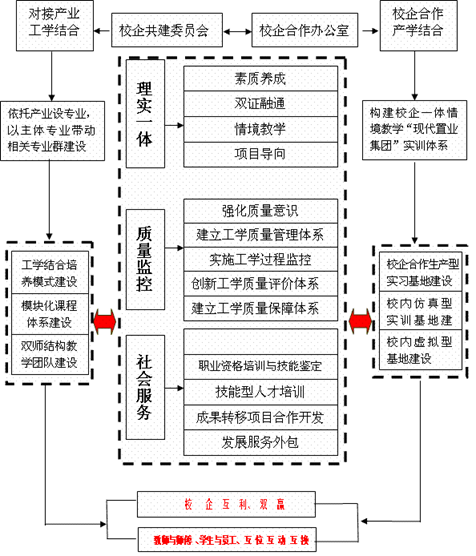 3、专业综合实习及毕业实习采用产教融合，校企合作，实习与就业结合的人才培养模式开展专业综合实习及毕业实习。本专业的专业综合实习及毕业实习统一第六学期进行，实习时间不少于4个月，实习采用统一安排实习单位和学生自行选择实习单位两种方式进行，由学生自愿选择。专业综合实习及毕业实习要撰写相应的实习报告。（三）课外素质教育与创新创业项目该项目修满6个学分，按照《学生课外素质教育与创新创业能力培养项目》课程管理规定（暂行）执行。（四）综合素质教育项目该项目至少修满4学分，学分不计入总学分，但列入毕业标准要求，（五）专业教育主题活动六、专业教学计划与学时、学分分配1．专业教学进程计划表（见附表1、附表2）2．学时、学分分配表（见附表3）3．教学活动时间分配表（见附表4）七、教学基本条件（一）校内实践基地一览表（二）校外实践基地建设一览表（三）专业师资配置要求1.专业带头人具有高尚的政治素质、职业道德素质和严谨正派的学风；副教授或高级工程师以上职称；**领域的学术造旨较为深厚，学术思想活跃，有较强的动手能力和一定的工程项目经验；有突出的专业研究方向，并取得了创造性的、具有一定学术水平的教学和科研成果，能组织和带领青年教师进行专业建设的拔尖人才。2.课程、实训实习项目授课教师要求注：专业核心课程授课教师原则上具有企业工作经验。（四）数字化（网络）学习资源。利用现有网络教学平台（含移动终端），每门专业核心 课程都建立（或选用）网络教学资源库用于辅助教学。八、辅修该专业需修读的课程辅修该专业需修完《专业教学进程计划表（附表1）》中有“#”（主干课）和“△”（辅修课）的课程。九、毕业标准 本专业毕业最低学分为130学分，计划课内总学时数为2200学时左右。其中：通识教育模块40学分（其中：公共必修34学分，公共选修6学分），专业教育模块90学分（其中：专业必修72学分，专业选修6学分、专业综合实习及毕业实习12学分）。十、证书发放与授予1、本专业学生修满本专业教学计划规定的课程，达到130学分要求，授予本专业毕业证书。2、学生按要求修完原主修专业规定的全部课程，取得130学分，再修完本专业标有“#”（主干课）和“△”（辅修课）的课程，并取得与主干课和辅修课相关的实验、实践课程学分，授予本专业辅修专业证书。“双证书”要求：取得    电子信息工程技术相关   职业资格证。十一、人才培养方案说明1.培养模式、课程体系、实践教学等创新点及特色根据本专业行业职业化要求，制定了培养模式与课程体系。岗位确定能力，能力确定知识体系，从而导出课程体系。在设置课程时，完全以理论够用，理论服务实践为原则。整个课程体系反映出层次性、衔接性。在实践教学体系的构建上，我们采用了多种实训方式，实训循序渐进，由简入难，利于学生掌握，并注重工学结合方式的实践教学，以通信工程项目方式开展专业课教学，用案例指导学生动手解决通信故障，切实提升学生的动手能力。2.在实践教学基地开设课程名称及由企业、行业兼职教师担任教学任务的课程名称；实践教学基地开设课程： 电子信息工程技术发展方向企业、行业兼职教师担任教学任务课程名称：无线网络技术、商务网站建设与应用十二、专业教学工作委员会通信技术专业人才培养方案一、专业名称与专业代码    专业名称：通信技术专业代码：630302二、学制、学历层次、招生对象及学习形式1.学制：全日制标准修业年限为3年。弹性学习年限2-5年。2.学历层次：高职专科。3.招生对象：普通高中毕业生或同等学历者。4.学习形式：全日制、学分制。三、培养目标本专业面向通信类企业培养德、智、体、美全面发展，具有良好的职业道德和创新精神，熟练掌握电子技术、通信技术的基本理论、基本方法，具备通信设备的组装与测试、通信系统的维护、优化与管理以及通信工程的规划优化等能力的高素质技术技能人才。四、职业岗位面向与人才培养规格本专业毕业生就业岗位主要面向通信设备产品制造、通信网络运维、通信网络服务、通信产品销售与服务、通信工程施工公司等领域，从事通信设备的安装与测试、通信系统的维护与管理以及通信工程规划优化等工作。（一）职业岗位面向及职业能力要求1.职业岗位（群）面向 2.工作任务及职业能力要求 （二）人才培养规格（毕业生应具备的素质、知识、能力结构）（三）岗位职业资格证书五、课程体系开发与教学领域课程设置（一）核心课程开发1．专业核心课程设置表   8——10门2．课程项目、情境：每门专业课程要选取若干项目或任务作为情境教学的载体，课程教学要将工作过程融合在项目或任务训练中。    核心课程的情景设置（二）专业集中实践教学环节描述备注：实践教学环节包括实验、实训、实习（整周实践）、项目（课程）；场所要写清实训室名称或校外实习基地名称本着“课程教学理实化、实践场所职业化”的原则，通过校企共建等方式建设校内校外实训项目。1、校内实训主要项目根据本专业人才培养方案的需要，支撑实践教学计划所需校内实训基地由计算机实训机房、电工与电子实训室、通信设备综合实训室等组成。（1）计算机实训机房：根据相关专业安排（autocad、java）（2）电工与电子实训室：根据相关专业安排（3）通信实训室：需有电源、桌椅、通信实验相关仪表仪器、线材、工具、通信实验用模块。根据教学内容在教学期间结合开展实训项目。实训项目内容一览表2、校外实训主要项目3、专业综合实习及毕业实习采用产教融合，校企合作，实习与就业结合的人才培养模式开展专业综合实习及毕业实习。本专业的专业综合实习及毕业实习统一第六学期进行，实习时间不少于4个月，实习采用统一安排实习单位和学生自行选择实习单位两种方式进行，由学生自愿选择。专业综合实习及毕业实习要撰写相应的实习报告。（三）课外素质教育与创新创业项目该项目修满6个学分，按照《学生课外素质教育与创新创业能力培养项目》课程管理规定（暂行）执行。（四）综合素质教育项目该项目至少修满4学分，学分不计入总学分，但列入毕业标准要求，（五）专业教育主题活动六、专业教学计划与学时、学分分配1．专业教学进程计划表（见附表1、附表2）2．专业实验/实训教学计划表（见附表3）3．学时、学分分配表（见附表4）4．教学活动时间分配表（见附表5）七、教学基本条件（一）校内实践基地一览表（二）校外实践基地建设一览表（三）专业师资配置要求1.专业带头人具有高尚的政治素质、职业道德素质和严谨正派的学风；副教授或高级工程师以上职称；通信领域的学术造诣较为深厚，学术思想活跃，有较强的动手能力和一定的工程项目经验；有突出的专业研究方向，并取得了创造性的、具有一定学术水平的教学和科研成果，能组织和带领青年教师进行专业建设的拔尖人才。2.课程、实训实习项目授课教师要求注：专业核心课程授课教师原则上具有企业工作经验。（四）数字化（网络）学习资源。利用现有网络教学平台（含移动终端），每门专业核心 课程都建立（或选用）网络教学资源库用于辅助教学。八、辅修该专业需修读的课程辅修该专业需修完《专业教学进程计划表（附表1）》中有“#”（主干课）和“△”（辅修课）的课程。九、毕业标准 本专业毕业最低学分为130学分，计划课内总学时数为2200学时左右。其中：通识教育模块40学分（其中：公共必修34学分，公共选修6学分），专业教育模块90学分（其中：专业必修72学分，专业选修6学分、专业综合实习及毕业实习12学分）。十、证书发放与授予1、本专业学生修满本专业教学计划规定的课程，达到130学分要求，授予本专业毕业证书。2、学生按要求修完原主修专业规定的全部课程，取得130学分，再修完本专业标有“#”（主干课）和“△”（辅修课）的课程，并取得与主干课和辅修课相关的实验、实践课程学分，授予本专业辅修专业证书。 “双证书”要求：取得    通信专业技术初级     职业资格证。十一、人才培养方案说明1.培养模式、课程体系、实践教学等创新点及特色根据本专业行业职业化要求，制定了培养模式与课程体系。岗位确定能力，能力确定知识体系，从而导出课程体系。在设置课程时，完全以理论够用，理论服务实践为原则。整个课程体系反映出层次性、衔接性。在实践教学体系的构建上，我们采用了多种实训方式，实训循序渐进，由简入难，利于学生掌握，并注重工学结合方式的实践教学，以通信工程项目方式开展专业课教学，用案例指导学生动手解决通信故障，切实提升学生的动手能力。2.在实践教学基地开设课程名称及由企业、行业兼职教师担任教学任务的课程名称；实践教学基地开设课程：设备安装与调试；网络性能测试   企业、行业兼职教师担任教学任务课程名称：通信工程项目管理、审批流程；铁塔、机房分类及建设十二、专业教学工作委员会数控技术专业人才培养方案一、专业名称与专业代码    专业名称：数控技术专业代码：580103二、学制、学历层次、招生对象及学习形式1.学制：全日制标准修业年限为3年。弹性学习年限2-5年。2.学历层次：高职专科。3.招生对象：普通高中毕业生或同等学历者。4.学习形式：全日制、学分制。三、培养目标培养具有良好职业道德和素养，掌握数控加工及其机电控制的专业知识及技能，既能从事数控加工设备的操作，编程、工艺制定，维护及管理，也能从事机电控制及应用的高素质复合型实用专门人才。四、职业岗位面向与人才培养规格本专业毕业生就业岗位主要是面向（一）职业岗位面向及职业能力要求2.工作任务及职业能力要求   （二）人才培养规格（毕业生应具备的素质、知识、能力结构）（三）岗位职业资格证书五、课程体系开发与教学领域课程设置（一）核心课程开发1．专业核心课程设置表   2．课程项目、情境：每门专业课程要选取若干项目或任务作为情境教学的载体，课程教学要将工作过程融合在项目或任务训练中。   （二）专业集中实践教学环节描述数控技术专业人才培养根据国家对高职高专教学的特点和定位，结合国家经济建设对培养高档数控及机器人应用人才的迫切需求，特别重视实践教学环节的开发与建设。在校内外以多种方式开发和建设教学实验和实习实训基地，帮助学生牢靠地掌握数控技术的基础理论和基本技能，为取得多种专业技能资格证书奠定基础，达到毕业证和技能证的多证融通。实现对学生的、全方位的综合能力的培养和锻炼。有利于学生就业，为国家输送新型的高素质的现代数控技术人才。校内实践教学基地1、数控机床加工实训室学校数控加工实训室目前配备有一台数控车床和一台数控加工中心。为数控专业课程的课内外教学提供了良好的实训条件。能充分满足师生开展科技创新和教学实践的需要。学生只有通过真实的数控加工编程和机床操作，才能深入牢固的掌握好数控加工编程和操作的技能，为最终通过专业职业技能的资格考试，并顺利毕业就业奠定坚实的基础。2、数控加工仿真实训室实践教学需要为学生提供充分动手训练和实践的机会，但受昂贵的设备和原材料消耗所限。因此利用数控加工仿真软件的辅助，能提供学生进行加工编程和机床操作的仿真练习。这种仿真可以反复进行，不需昂贵的机床设备、不消耗原材料，是进行真实数控机床加工编程和操作之前必需的重要环节。数控加工仿真实训室内配备有60台电脑。每台学生电脑都安装宇龙数控仿真系统。教学时学生都能进行相同任务的加工训练，学生预先完成零件的建模，规划好刀具路径和NC程序之后，即可输入宇龙仿真系统。利用系统中所选择的数控机床进行数控加工过程操作的仿真模拟和动画显示。正确无误的程序就可送到实际的数控机床上进行真实加工。这样的学习方式对同组的其他同学也起到促进示教的作用，真正实现了“教、学、做”一体化教学，实现了教室与车间一体化，理论与实践一体化，使教学时间和教学设备的利用率大大提高，使教学内容更具有针对性，使教学过程更具有实效性，也能更好地激发学生的学习兴趣。3、多媒体教学和专业课程教学实验室：数控技术专业多媒体教室内均安装有数控教学所需的教学软件和投影系统，能随课播放教学PPT和视频影像资料，同时还建有教具齐全，制作精良的教学模型和教具，这些辅助教学手段和设备，形象生动，有声有色，。通俗易懂，激发兴趣。教学质量和教学效果得到同时和保证。确保课程教学顺利进行。4、电工电子及可编程控制技术实验室实验室为数控技术专业的学生提供数控技术必需的电工电子及数控机床电气和PLC控制等课程的相关实验技术。拥有充足的实验装置，例如电工电子实验柜，德国PLC实验装置均各有10套以上，能帮助学生牢固地学习掌握相应的电气控制系统的基本知识和维护维修技术。校外实习基地迄今为止，数控专业已成功建设校外数控加工实训基地6个，即1、省内实践教学基地云南机电职业技术学院数控教学国家示范基地；云南国防工业职业技术学院数控教学省级示范基地；云南CY数控产业集团。昆明高级技工学校数控教学省级示范基地2、省外实践教学基地无锡菲尼克斯电讯科技有限公司无锡深南电路有限公司学院数控技术专业的历届学生均在数控编程及加工的校内教学完成后，即安排学生到省内数控实践教学基地进行集中的数控加工实训。并在实训完成后直接参加数控编程及操作技能等级工取证的鉴定考试，均取得了报考学生100%鉴定考试通过的优异成绩，其中获得高级技工技能证书的达到50%.上述基地均与学院签订有长期稳定的合作协议。省外实践教学基地是专门为毕业班同学顶岗实习而建设的教学基地。都是挑选先进的现代化大型国企或外企，拟通过顶岗实习强化和拓展学生的专业知识和技能，高起点开阔专业眼界及转换就业观念，帮助学生在实习实践中得到全面的锻炼成长。为毕业后的就业和创业积累经验，奠定坚实的基础。（三）创新创业实践项目及技能竞赛该项目修满4个学分，多余学分最多可充抵通识教育选修课4学分。（四）综合素质教育项目该项目修满4个学分（五）专业教育主题活动六、专业教学计划与学时、学分分配1．专业教学进程计划表（见附表1、附表2）2．专业实验/实训教学计划表（见附表3）3．学时、学分分配表（见附表4）4．教学活动时间分配表（见附表5）七、教学基本条件（一）校内实践基地一览表（二）校外实践基地建设一览表（三）专业师资配置要求1.专业带头人具有高尚的政治素质、职业道德素质和严谨正派的学风；副教授或高级工程师以上职称；本学科领域的学术造旨较为深厚，学术思想活跃，有较强的动手能力和一定的工程项目经验；有突出的专业研究方向，并取得了创造性的、具有一定学术水平的教学和科研成果，能组织和带领青年教师进行专业建设的拔尖人才。2.课程、实训实习项目授课教师要求注：专业核心课程授课教师原则上具有企业工作经验。八、专业综合素质测评（一）测试内容本专业综合素质测评主要包含四个方面：基本职业能力素质、数控加工设备的加工零件安装及对刀、加工程序的编制调试及机床的操作维护能力。基本职业能力素质不单独测评，而是融合在其他三个方面的测评中进行考评。（二）测试形式三个方面的素质测评均采用统一命题，项目化测评的方式，学生以3人为小组组成团队参加测评。数控加工零件的安装及对刀、加工程序的手工编制及调试，机床的操作维护的能力测评可采用现场考核的方式测评，综合素质测评则由学生在课后自行完成，以项目结果和答辩情况给出分数。（三）成绩评定考取“数控加工资格证（中级或高级）”的学生可不参加测评，分数可以90分计。九、辅修该专业需修读的课程辅修该专业需修完《专业教学进程计划表（附表1）》中有“#”（主干课）和“△”（辅修课）的课程。十、毕业标准 本专业毕业最低学分为130学分，计划课内总学时数为2200学时左右。其中：公共基础知识和技能模块30学分，专业课模块（含专业基础与专业技能课程、实习与实训等）68学分，全校性选修课程8学分，专业选修课程12学分，毕业实习与实习报告或者毕业设计（论文）12学分。十一、证书发放与授予1、本专业学生修满本专业教学计划规定的课程，达到130学分要求，授予本专业毕业证书。2、学生按要求修完原主修专业规定的全部课程，取得130学分，再修完本专业标有“#”（主干课）和“△”（辅修课）的课程，并取得与主干课和辅修课相关的实验、实践课程学分，授予本专业辅修专业证书。 “双证书”要求:取得   数控加工中级（或高级）操作工                    职业资格证。十二、人才培养方案说明1.培养模式、课程体系、实践教学等创新点及特色根据本专业行业职业化要求，制定了培养模式与课程体系。岗位确定能力，能力确定知识体系，从而导出课程体系。在设置课程时，完全以理论够用，理论服务实践为原则。整个课程体系反映出层次性、衔接性。在实践教学体系的构建上，我们采用了多种实训方式，实训循序渐进，由简入难，利于学生掌握，并注重工学结合方式的实践教学，以工程应用项目方式开展专业课教学，用案例指导学生动手解决生产实际问题，切实提升学生的动手能力。2.在实践教学基地开设课程名称及由企业、行业兼职教师担任教学任务的课程名称；1）、机械加工实训2）、数控加工实训十三、专业教学工作委员会附表4汽车营销与服务专业人才培养方案一、专业名称与专业代码    专业名称：汽车营销与服务专业代码：630702二、学制、学历层次、招生对象及学习形式1.学制：全日制标准修业年限为3年。弹性学习年限2-5年。2.学历层次：高职专科。3.招生对象：普通高中毕业生或同等学历者。4.学习形式：全日制、学分制。三、培养目标本专业面向“汽车后市场”相关企、事业单位，培养德、智、体、美全面发展的，掌握现代汽车的结构、工作原理和一定的使用、维修、检测、诊断技术；掌握市场营销的基本理论并具备汽车技术服务和市场营销的基本技能，具有良好的职业形象，具有汽车整车及配件营销，具有汽车信贷、保险、服务和管理岗位所需的基础知识及专业技能。胜任汽车贸易、汽车营销与管理、汽车检测与维修、汽车配件供应与管理、汽车4S店业务接待、二手车估价与交易、事故车查勘定损、汽车租赁、汽车保险与理赔等岗位工作，“懂管理、善经营、会服务”的生产、建设、服务和管理第一线岗位所需的高素质高技能型专门人才。四、职业岗位面向与人才培养规格本专业毕业生就业岗位主要面向云南地区汽车“后市场”各类汽车服务行业相关的企、事业，从事汽车贸易、汽车营销与管理、汽车检测与维修、汽车配件供应与管理、汽车4S店业务接待、二手车估价与交易、事故车查勘定损、汽车租赁、汽车保险与理赔等岗位的工作。（一）职业岗位面向及职业能力要求1.职业岗位（群）面向 2.工作任务及职业能力要求 （二）人才培养规格（毕业生应具备的素质、知识、能力结构）（三）岗位职业资格证书五、课程体系开发与教学领域课程设置（一）核心课程开发1．专业核心课程设置表   2．课程项目、情境：每门专业课程要选取若干项目或任务作为情境教学的载体，课程教学要将工作过程融合在项目或任务训练中。    （二）专业集中实践教学环节描述备注：实践教学环节包括实验、实训、实习（整周实践）、项目（课程）；场所要写清实训室名称或校外实习基地名称1、校内实训主要项目（1）整车拆装实训室：汽车构造；汽车维修技术等课程实训认识汽车构造（发动机、车身、底盘、电器设备及空调系统等四大部分的结构），开展手动工具使用练习，掌握汽车维修的基本知识和技能。（2）发动机拆装、测量实训室：汽车维修技术、汽车故障诊断学等课程实训通过发动机拆装，掌握发动机拆装方法和发动机维修基本技能，认识发动机结构及零部件名称；通过零件测量，掌握测量工具（游标卡尺、百分表、千分尺、量缸表、厚薄规等）的使用方法及注意事项。（3）汽车维修视频多媒体播放室：汽车文化、汽车维修等课程视频播放（4）沙盘实战训练沙盘模拟实战训练是集知识性、趣味性于一体的对抗性活动。大学生作为参与企业管理技能竞赛的组成部分，按照规定，每次比赛共有6个团队参加，分别代表一个企业；每个团队经营一个拥有1亿资产的销售良好、资金充裕的虚拟公司，连续从事6个会计年度的经营活动；而每个团队由5人组成，主要职能分配是：公司总裁ceo(AA经营总管)、生产总监(主要为订单而生产)、财务总监CFO(负责所有费用开支，合理运用资金)、营销总监(主要为企业争取足够的订单)、采购总监(原料采购)。通过模拟企业实际运行状况，其内容涉及企业战略、研发、生产、市场、销售、管理、团队合作等多个方面，让学生在比赛中体验完整的企业经营过程，感悟企业经营思路和管理理念。裁判通过对“最终的权益”、“生产能力”、“市场和现金流”等企业的主要经营业绩的客观考量，分别评出优胜者团队。2、校外实训主要项目3、专业综合实习及毕业实习采用产教融合，校企合作，实习与就业结合的人才培养模式开展专业综合实习及毕业实习。本专业的专业综合实习及毕业实习统一第六学期进行，实习时间不少于4个月，实习采用统一安排实习单位和学生自行选择实习单位两种方式进行，由学生自愿选择。专业综合实习及毕业实习要撰写相应的实习报告。（三）课外素质教育与创新创业项目该项目修满6个学分，按照《学生课外素质教育与创新创业能力培养项目》课程管理规定（暂行）执行。（四）综合素质教育项目该项目至少修满4学分，学分不计入总学分，但列入毕业标准要求，（五）专业教育主题活动六、专业教学计划与学时、学分分配1．专业教学进程计划表（见附表1、附表2）2．学时、学分分配表（见附表3）3．教学活动时间分配表（见附表4）七、教学基本条件（一）校内实践基地一览表（二）校外实践基地建设一览表（三）专业师资配置要求1.专业带头人具有高尚的政治素质、职业道德素质和严谨正派的学风；副教授或高级工程师以上职称；汽车营销与服务领域的学术造诣较为深厚，学术思想活跃，有较强的动手能力和一定的工程项目经验；有突出的专业研究方向，并取得了创造性的、具有一定学术水平的教学和科研成果，能组织和带领青年教师进行专业建设的拔尖人才。2.课程、实训实习项目授课教师要求注：专业核心课程授课教师原则上具有企业工作经验。（四）数字化（网络）学习资源。利用现有网络教学平台（含移动终端），每门专业核心 课程都建立（或选用）网络教学资源库用于辅助教学。八、辅修该专业需修读的课程辅修该专业需修完《专业教学进程计划表（附表1）》中有“#”（主干课）和“△”（辅修课）的课程。九、毕业标准 本专业毕业最低学分为130学分，计划课内总学时数为2200学时左右。其中：通识教育模块40学分（其中：公共必修34学分，公共选修6学分），专业教育模块90学分（其中：专业必修72学分，专业选修6学分、专业综合实习及毕业实习12学分）。十、证书发放与授予1、本专业学生修满本专业教学计划规定的课程，达到130学分要求，授予本专业毕业证书。2、学生按要求修完原主修专业规定的全部课程，取得130学分，再修完本专业标有“#”（主干课）和“△”（辅修课）的课程，并取得与主干课和辅修课相关的实验、实践课程学分，授予本专业辅修专业证书。 “双证书”要求：取得汽车配件销售员、营销师、旧机动车鉴定估价师，汽车修理工（中级）、维修电工，汽车维修检验员（其中任选1-2个）职业资格证。十一、人才培养方案说明1.培养模式、课程体系、实践教学等创新点及特色根据本专业行业职业化要求，制定了培养模式与课程体系。岗位确定能力，能力确定知识体系，从而导出课程体系。在设置课程时，完全以理论够用，理论服务实践为原则。整个课程体系反映出层次性、衔接性。在实践教学体系的构建上，我们采用了多种实训方式，实训循序渐进，由简入难，利于学生掌握，并注重工学结合方式的实践教学，以通信工程项目方式开展专业课教学，用案例指导学生动手解决通信故障，切实提升学生的动手能力。2.在实践教学基地开设课程名称及由企业、行业兼职教师担任教学任务的课程名称；实践教学基地开设课程： 汽车销售技术、汽车维修技术、汽车装饰与美容企业、行业兼职教师担任教学任务课程名称：汽车维修技术、二手车鉴定与评估十二、专业教学工作委员会附表4商学部电子商务专业人才培养方案一、专业名称与专业代码    专业名称：电子商务专业代码：二、学制、学历层次、招生对象及学习形式1.学制：全日制标准修业年限为3年。弹性学习年限2-5年。2.学历层次：高职专科。3.招生对象：普通高中毕业生或同等学历者。4.学习形式：全日制、学分制。三、培养目标本专业培养德、智、体、美全面发展的，熟悉国内外电子商务法律法规，掌握现代市场营销和计算机科学、信息网络技术的基础知识，具有运用计算机网络技术、电子商务技术从事商品购销、支付结算、广告设计宣传、网络营销等商务活动及从事其他工商管理工作和计算机硬件基本服务的技能，能在企业事业单位从事电子商务网站策划、设计、运营和管理等工作的应用型人才。四、职业岗位面向与人才培养规格本专业毕业生就业岗位主要面向中小企业、非赢利性组织及社会中介机构从事电子商务及相关工作。（一）职业岗位面向及职业能力要求1.职业岗位（群）面向 2.工作任务及职业能力要求 （二）人才培养规格（毕业生应具备的素质、知识、能力结构）（三）岗位职业资格证书五、课程体系开发与教学领域课程设置（一）核心课程开发1．专业核心课程设置表   8——10门2．课程项目、情境：每门专业课程要选取若干项目或任务作为情境教学的载体，课程教学要将工作过程融合在项目或任务训练中。    核心课程的情景设置（二）专业集中实践教学环节描述备注：实践教学环节包括实验、实训、实习（整周实践）、项目（课程）；场所要写清实训室名称或校外实习基地名称1、校内实训主要项目（1）市场调查与预测（项目化教学）实训主题：在云南科技信息职业学院周边开设餐馆的市场调查实训步骤：①目标顾客的描述②竞争对手的调查③开设餐馆的市场调查方案④开设餐馆的调查问卷的设计⑤实地对被调查者进行问卷调查⑥调查数据的整理与分析⑦撰写市场调查报告（2）沙盘实战训练沙盘模拟实战训练是集知识性、趣味性于一体的对抗性活动。大学生作为参与企业管理技能竞赛的组成部分，按照规定，每次比赛共有6个团队参加，分别代表一个企业;每个团队经营一个拥有1亿资产的销售良好、资金充裕的虚拟公司，连续从事6个会计年度的经营活动;而每个团队由5人组成，主要职能分配是：公司总裁ceo(AA经营总管)、生产总监(主要为订单而生产)、财务总监CFO(负责所有费用开支，合理运用资金)、营销总监(主要为企业争取足够的订单)、采购总监(原料采购)。通过模拟企业实际运行状况，其内容涉及企业战略、研发、生产、市场、销售、管理、团队合作等多个方面，让学生在比赛中体验完整的企业经营过程，感悟企业经营思路和管理理念。裁判通过对“最终的权益”、“生产能力”、“市场和现金流”等企业的主要经营业绩的客观考量，分别评出优胜者团队。2、校外实训主要项目3、专业综合实习及毕业实习采用产教融合，校企合作，实习与就业结合的人才培养模式开展专业综合实习及毕业实习。本专业的专业综合实习及毕业实习统一第六学期进行，实习时间不少于4个月，实习采用统一安排实习单位和学生自行选择实习单位两种方式进行，由学生自愿选择。专业综合实习及毕业实习要撰写相应的实习报告。（三）课外素质教育与创新创业项目该项目修满6个学分，按照《学生课外素质教育与创新创业能力培养项目》课程管理规定（暂行）执行。（四）综合素质教育项目该项目至少修满4学分，学分不计入总学分，但列入毕业标准要求，（五）专业教育主题活动六、专业教学计划与学时、学分分配1．专业教学进程计划表（见附表1、附表2）2．学时、学分分配表（见附表3）3．教学活动时间分配表（见附表4）七、教学基本条件（一）校内实践基地一览表（二）校外实践基地建设一览表（三）专业师资配置要求1.专业带头人具有高尚的政治素质、职业道德素质和严谨正派的学风；副教授或高级工程师以上职称；电子商务领域的学术造诣较为深厚，学术思想活跃，有较强的动手能力和一定的工程项目经验；有突出的专业研究方向，并取得了创造性的、具有一定学术水平的教学和科研成果，能组织和带领青年教师进行专业建设的拔尖人才。2.课程、实训实习项目授课教师要求注：专业核心课程授课教师原则上具有企业工作经验。（四）数字化（网络）学习资源。利用现有网络教学平台（含移动终端），每门专业核心 课程都建立（或选用）网络教学资源库用于辅助教学。八、辅修该专业需修读的课程辅修该专业需修完《专业教学进程计划表（附表1）》中有“#”（主干课）和“△”（辅修课）的课程。九、毕业标准 本专业毕业最低学分为130学分，计划课内总学时数为2200学时左右。其中：通识教育模块40学分（其中：公共必修34学分，公共选修6学分），专业教育模块90学分（其中：专业必修72学分，专业选修6学分、专业综合实习及毕业实习12学分）。十、证书发放与授予1、本专业学生修满本专业教学计划规定的课程，达到130学分要求，授予本专业毕业证书。2、学生按要求修完原主修专业规定的全部课程，取得130学分，再修完本专业标有“#”（主干课）和“△”（辅修课）的课程，并取得与主干课和辅修课相关的实验、实践课程学分，授予本专业辅修专业证书。 “双证书”要求：取得    电子商务师     职业资格证。十一、人才培养方案说明1.培养模式、课程体系、实践教学等创新点及特色根据本专业行业职业化要求，制定了培养模式与课程体系。岗位确定能力，能力确定知识体系，从而导出课程体系。在设置课程时，完全以理论够用，理论服务实践为原则。整个课程体系反映出层次性、衔接性。在实践教学体系的构建上，我们采用了多种实训方式，实训循序渐进，由简入难，利于学生掌握，并注重工学结合方式的实践教学，以项目方式开展专业课教学，用案例指导学生动手解决问题，切实提升学生的动手能力。2.在实践教学基地开设课程名称及由企业、行业兼职教师担任教学任务的课程名称；实践教学基地开设课程： 配送管理   企业、行业兼职教师担任教学任务课程名称：采购管理 十二、专业教学工作委员会物流管理专业人才培养方案一、专业名称与专业代码    专业名称：物流管理专业代码：二、学制、学历层次、招生对象及学习形式1.学制：全日制标准修业年限为3年。弹性学习年限2-5年。2.学历层次：高职专科。3.招生对象：普通高中毕业生或同等学历者。4.学习形式：全日制、学分制。三、培养目标培以就业为导向，培养德、智、体、美全面发展，具有良好职业道德和综合素质，较系统地掌握现代物流管理理论知识和基本技能，熟练全程物流的业务流程，懂得物流的相关知识，具有生产物流、第三方面物流和物流管理工程各领域的职业技能，能熟练运用计算机、信息网络和编码技术等现代管理工具进行物流管理的技术应用型人才。四、职业岗位面向与人才培养规格本专业毕业生就业岗位主要面向中小企业、非赢利性组织及社会中介机构从事物流管理及相关工作。（一）职业岗位面向及职业能力要求1.职业岗位（群）面向 2.工作任务及职业能力要求 （二）人才培养规格（毕业生应具备的素质、知识、能力结构）（三）岗位职业资格证书五、课程体系开发与教学领域课程设置（一）核心课程开发1．专业核心课程设置表   8——10门2．课程项目、情境：每门专业课程要选取若干项目或任务作为情境教学的载体，课程教学要将工作过程融合在项目或任务训练中。    核心课程的情景设置（二）专业集中实践教学环节描述备注：实践教学环节包括实验、实训、实习（整周实践）、项目（课程）；场所要写清实训室名称或校外实习基地名称1、校内实训主要项目（1）市场调查与预测（项目化教学）实训主题：在云南科技信息职业学院周边开设餐馆的市场调查实训步骤：①目标顾客的描述②竞争对手的调查③开设餐馆的市场调查方案④开设餐馆的调查问卷的设计⑤实地对被调查者进行问卷调查⑥调查数据的整理与分析⑦撰写市场调查报告（2）沙盘实战训练沙盘模拟实战训练是集知识性、趣味性于一体的对抗性活动。大学生作为参与企业管理技能竞赛的组成部分，按照规定，每次比赛共有6个团队参加，分别代表一个企业;每个团队经营一个拥有1亿资产的销售良好、资金充裕的虚拟公司，连续从事6个会计年度的经营活动;而每个团队由5人组成，主要职能分配是：公司总裁ceo(AA经营总管)、生产总监(主要为订单而生产)、财务总监CFO(负责所有费用开支，合理运用资金)、营销总监(主要为企业争取足够的订单)、采购总监(原料采购)。通过模拟企业实际运行状况，其内容涉及企业战略、研发、生产、市场、销售、管理、团队合作等多个方面，让学生在比赛中体验完整的企业经营过程，感悟企业经营思路和管理理念。裁判通过对“最终的权益”、“生产能力”、“市场和现金流”等企业的主要经营业绩的客观考量，分别评出优胜者团队。2、校外实训主要项目3、专业综合实习及毕业实习采用产教融合，校企合作，实习与就业结合的人才培养模式开展专业综合实习及毕业实习。本专业的专业综合实习及毕业实习统一第六学期进行，实习时间不少于4个月，实习采用统一安排实习单位和学生自行选择实习单位两种方式进行，由学生自愿选择。专业综合实习及毕业实习要撰写相应的实习报告。（三）课外素质教育与创新创业项目该项目修满6个学分，按照《学生课外素质教育与创新创业能力培养项目》课程管理规定（暂行）执行。（四）综合素质教育项目该项目至少修满4学分，学分不计入总学分，但列入毕业标准要求，（五）专业教育主题活动六、专业教学计划与学时、学分分配1．专业教学进程计划表（见附表1、附表2）2．学时、学分分配表（见附表3）3．教学活动时间分配表（见附表4）七、教学基本条件（一）校内实践基地一览表（二）校外实践基地建设一览表（三）专业师资配置要求1.专业带头人具有高尚的政治素质、职业道德素质和严谨正派的学风；副教授或高级工程师以上职称；物流管理领域的学术造诣较为深厚，学术思想活跃，有较强的动手能力和一定的工程项目经验；有突出的专业研究方向，并取得了创造性的、具有一定学术水平的教学和科研成果，能组织和带领青年教师进行专业建设的拔尖人才。2.课程、实训实习项目授课教师要求注：专业核心课程授课教师原则上具有企业工作经验。（四）数字化（网络）学习资源。利用现有网络教学平台（含移动终端），每门专业核心 课程都建立（或选用）网络教学资源库用于辅助教学。八、辅修该专业需修读的课程辅修该专业需修完《专业教学进程计划表（附表1）》中有“#”（主干课）和“△”（辅修课）的课程。九、毕业标准 本专业毕业最低学分为130学分，计划课内总学时数为2200学时左右。其中：通识教育模块40学分（其中：公共必修34学分，公共选修6学分），专业教育模块90学分（其中：专业必修72学分，专业选修6学分、专业综合实习及毕业实习12学分）。十、证书发放与授予1、本专业学生修满本专业教学计划规定的课程，达到130学分要求，授予本专业毕业证书。2、学生按要求修完原主修专业规定的全部课程，取得130学分，再修完本专业标有“#”（主干课）和“△”（辅修课）的课程，并取得与主干课和辅修课相关的实验、实践课程学分，授予本专业辅修专业证书。 “双证书”要求：取得    单证员、统计师     职业资格证。十一、人才培养方案说明1.培养模式、课程体系、实践教学等创新点及特色根据本专业行业职业化要求，制定了培养模式与课程体系。岗位确定能力，能力确定知识体系，从而导出课程体系。在设置课程时，完全以理论够用，理论服务实践为原则。整个课程体系反映出层次性、衔接性。在实践教学体系的构建上，我们采用了多种实训方式，实训循序渐进，由简入难，利于学生掌握，并注重工学结合方式的实践教学，以项目方式开展专业课教学，用案例指导学生动手解决问题，切实提升学生的动手能力。2.在实践教学基地开设课程名称及由企业、行业兼职教师担任教学任务的课程名称；实践教学基地开设课程： 配送管理   企业、行业兼职教师担任教学任务课程名称：采购管理  十二、专业教学工作委员会市场营销专业人才培养方案一、专业名称与专业代码    专业名称：市场营销专业代码：二、学制、学历层次、招生对象及学习形式1.学制：全日制标准修业年限为3年。弹性学习年限2-5年。2.学历层次：高职专科。3.招生对象：普通高中毕业生或同等学历者。4.学习形式：全日制、学分制。三、培养目标培养具有良好的社会公德和职业道德，具备管理、经济、法律的基础知识，系统掌握市场营销的基本理论和基本方法，具有市场营销管理的基本素养和技能，能够运用所学的专业知识发现、分析和解决实际营销问题，满足各类企业单位、咨询以及教学、科研需要的高级、复合型营销专门人才。四、职业岗位面向与人才培养规格本专业毕业生就业岗位主要面向中小企业、非赢利性组织及社会中介机构从事市场营销及相关工作。（一）职业岗位面向及职业能力要求1.职业岗位（群）面向 2.工作任务及职业能力要求 （二）人才培养规格（毕业生应具备的素质、知识、能力结构）（三）岗位职业资格证书五、课程体系开发与教学领域课程设置（一）核心课程开发1．专业核心课程设置表   8——10门2．课程项目、情境：每门专业课程要选取若干项目或任务作为情境教学的载体，课程教学要将工作过程融合在项目或任务训练中。    核心课程的情景设置（二）专业集中实践教学环节描述备注：实践教学环节包括实验、实训、实习（整周实践）、项目（课程）；场所要写清实训室名称或校外实习基地名称1、校内实训主要项目（1）市场调查与预测（项目化教学）实训主题：在云南科技信息职业学院周边开设餐馆的市场调查实训步骤：①目标顾客的描述②竞争对手的调查③开设餐馆的市场调查方案④开设餐馆的调查问卷的设计⑤实地对被调查者进行问卷调查⑥调查数据的整理与分析⑦撰写市场调查报告（2）沙盘实战训练沙盘模拟实战训练是集知识性、趣味性于一体的对抗性活动。大学生作为参与企业管理技能竞赛的组成部分，按照规定，每次比赛共有6个团队参加，分别代表一个企业;每个团队经营一个拥有1亿资产的销售良好、资金充裕的虚拟公司，连续从事6个会计年度的经营活动;而每个团队由5人组成，主要职能分配是：公司总裁ceo(AA经营总管)、生产总监(主要为订单而生产)、财务总监CFO(负责所有费用开支，合理运用资金)、营销总监(主要为企业争取足够的订单)、采购总监(原料采购)。通过模拟企业实际运行状况，其内容涉及企业战略、研发、生产、市场、销售、管理、团队合作等多个方面，让学生在比赛中体验完整的企业经营过程，感悟企业经营思路和管理理念。裁判通过对“最终的权益”、“生产能力”、“市场和现金流”等企业的主要经营业绩的客观考量，分别评出优胜者团队。2、校外实训主要项目3、专业综合实习及毕业实习采用产教融合，校企合作，实习与就业结合的人才培养模式开展专业综合实习及毕业实习。本专业的专业综合实习及毕业实习统一第六学期进行，实习时间不少于4个月，实习采用统一安排实习单位和学生自行选择实习单位两种方式进行，由学生自愿选择。专业综合实习及毕业实习要撰写相应的实习报告。（三）课外素质教育与创新创业项目该项目修满6个学分，按照《学生课外素质教育与创新创业能力培养项目》课程管理规定（暂行）执行。（四）综合素质教育项目该项目至少修满4学分，学分不计入总学分，但列入毕业标准要求，（五）专业教育主题活动六、专业教学计划与学时、学分分配1．专业教学进程计划表（见附表1、附表2）2．学时、学分分配表（见附表3）3．教学活动时间分配表（见附表4）七、教学基本条件（一）校内实践基地一览表（二）校外实践基地建设一览表（三）专业师资配置要求1.专业带头人具有高尚的政治素质、职业道德素质和严谨正派的学风；副教授或高级工程师以上职称；市场营销领域的学术造诣较为深厚，学术思想活跃，有较强的动手能力和一定的工程项目经验；有突出的专业研究方向，并取得了创造性的、具有一定学术水平的教学和科研成果，能组织和带领青年教师进行专业建设的拔尖人才。2.课程、实训实习项目授课教师要求注：专业核心课程授课教师原则上具有企业工作经验。（四）数字化（网络）学习资源。利用现有网络教学平台（含移动终端），每门专业核心 课程都建立（或选用）网络教学资源库用于辅助教学。八、辅修该专业需修读的课程辅修该专业需修完《专业教学进程计划表（附表1）》中有“#”（主干课）和“△”（辅修课）的课程。九、毕业标准 本专业毕业最低学分为130学分，计划课内总学时数为2200学时左右。其中：通识教育模块40学分（其中：公共必修34学分，公共选修6学分），专业教育模块90学分（其中：专业必修72学分，专业选修6学分、专业综合实习及毕业实习12学分）。十、证书发放与授予1、本专业学生修满本专业教学计划规定的课程，达到130学分要求，授予本专业毕业证书。2、学生按要求修完原主修专业规定的全部课程，取得130学分，再修完本专业标有“#”（主干课）和“△”（辅修课）的课程，并取得与主干课和辅修课相关的实验、实践课程学分，授予本专业辅修专业证书。 “双证书”要求：取得    经济师、统计师     职业资格证。十一、人才培养方案说明1.培养模式、课程体系、实践教学等创新点及特色根据本专业行业职业化要求，制定了培养模式与课程体系。岗位确定能力，能力确定知识体系，从而导出课程体系。在设置课程时，完全以理论够用，理论服务实践为原则。整个课程体系反映出层次性、衔接性。在实践教学体系的构建上，我们采用了多种实训方式，实训循序渐进，由简入难，利于学生掌握，并注重工学结合方式的实践教学，以项目方式开展专业课教学，用案例指导学生动手解决问题，切实提升学生的动手能力。2.在实践教学基地开设课程名称及由企业、行业兼职教师担任教学任务的课程名称；实践教学基地开设课程： 推销实务   企业、行业兼职教师担任教学任务课程名称：营销策划  十二、专业教学工作委员会会计专业人才培养方案一、专业名称与专业代码    专业名称：会计专业代码：630302二、学制、学历层次、招生对象及学习形式1.学制：全日制标准修业年限为3年。弹性学习年限2-5年。2.学历层次：高职专科。3.招生对象：普通高中毕业生或同等学历者。4.学习形式：全日制、学分制。三、培养目标本专业面向中小企业，培养德、智、体全面发展，基础扎实、知识面宽、能力强、素质高，富有时代特征和创新精神的；具备诚信敬业的良好职业素质，掌握会计准则、会计基本理论与方法，熟悉国家财经法规，能胜任会计核算、会计管理、会计监督、财务管理以及出纳岗位工作，具有较强职业技能和可持续发展能力的高素质技能型人才。四、职业岗位面向与人才培养规格本专业毕业生就业岗位主要面向中小企业、非赢利性组织及社会中介机构从事会计及相关工作。（一）职业岗位面向及职业能力要求1.职业岗位（群）面向    有几方面的岗位分别填写2.工作任务及职业能力要求   有几方面的典型任务分别填写（二）人才培养规格（毕业生应具备的素质、知识、能力结构）（三）岗位职业资格证书五、课程体系开发与教学领域课程设置（一）核心课程开发1．专业核心课程设置表   一一对应填写 **课程学习后—可完成**工作任务—具备**能力、技能——学习的主要知识点、技能—设置**学时     8——10门2．课程项目、情境：每门专业课程要选取若干项目或任务作为情境教学的载体，课程教学要将工作过程融合在项目或任务训练中。    核心课程的情景设置（二）专业集中实践教学环节描述备注：实践教学环节包括实验、实训、实习（整周实践）、项目（课程）；场所要写清实训室名称或校外实习基地名称1、校内实训主要项目（1）会计手工实训室：需有软件教学平台、投影仪、桌椅、会计专用工具套、装订机等设备。可以模拟公司财务部实际工作环境及业务，开展随课分散会计实训、课程综合会计实训和专业综合会计实训教学。（2）会计电算化实训室：需有计算机、桌椅、服务器、用友和金蝶会计电算化软件一套。开展随课会计电算化软件教学。手工实训内容一览表2、电算化实训内容图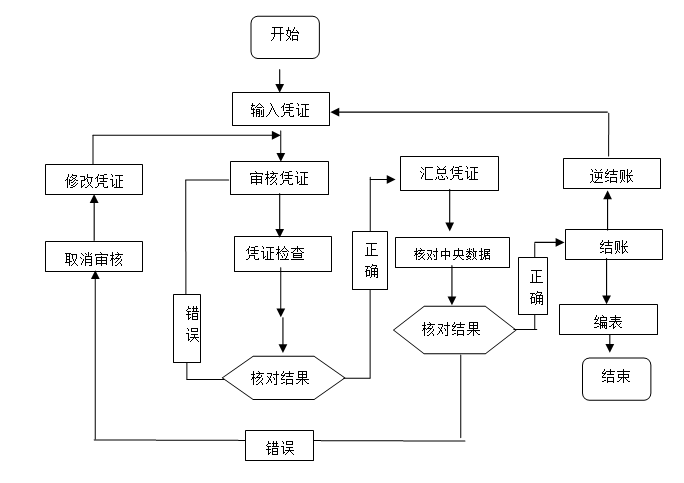 沙盘实战训练沙盘模拟实战训练是集知识性、趣味性于一体的对抗性活动。大学生作为参与企业管理技能竞赛的组成部分，按照规定，每次比赛共有6个团队参加，分别代表一个企业;每个团队经营一个拥有1亿资产的销售良好、资金充裕的虚拟公司，连续从事6个会计年度的经营活动;而每个团队由5人组成，主要职能分配是：公司总裁ceo(AA经营总管)、生产总监(主要为订单而生产)、财务总监CFO(负责所有费用开支，合理运用资金)、营销总监(主要为企业争取足够的订单)、采购总监(原料采购)。通过模拟企业实际运行状况，其内容涉及企业战略、研发、生产、市场、销售、管理、团队合作等多个方面，让学生在比赛中体验完整的企业经营过程，感悟企业经营思路和管理理念。裁判通过对“最终的权益”、“生产能力”、“市场和现金流”等’企业的主要经营业绩的客观考量，分别评出优胜者团队。校外实训主要项目专业综合实习及毕业实习本专业的专业综合实习及毕业实习统一第六学期进行，实习时间为4个月，实习采用统一安排实习单位和学生自行选择实习单位两种方式进行，由学生自愿选择，报辅导员批准。实习结束撰写实习报告及实习考核表，两者合格则可或取12学分。（三）课外素质教育与创新创业项目该项目修满6个学分，按照《学生课外素质教育与创新创业能力培养项目》课程管理规定（暂行）执行。（四）综合素质教育项目该项目至少修满  4个学分，学分不计入总学分，但列入毕业标准要求，（五）专业教育主题活动六、专业教学计划与学时、学分分配1．专业教学进程计划表（见附表1、附表2）2．专业实验/实训教学计划表（见附表3）3．学时、学分分配表（见附表4）4．教学活动时间分配表（见附表5）七、教学基本条件（一）校内实践基地一览表（二）校外实践基地建设一览表（三）专业师资配置要求1.专业带头人具有高尚的政治素质、职业道德素质和严谨正派的学风；副教授或高级工程师以上职称；会计领域的学术造诣较为深厚，学术思想活跃，有较强的动手能力和一定的工程项目经验；有突出的专业研究方向，并取得了创造性的、具有一定学术水平的教学和科研成果，能组织和带领青年教师进行专业建设的拔尖人才。2.课程、实训实习项目授课教师要求注：专业核心课程授课教师原则上具有企业工作经验。（四）数字化（网络）学习资源利用现有网络教学平台（含移动终端），每门专业课程都建立网络教学资源库，用于辅助教学。八、辅修该专业需修读的课程辅修该专业需修完《专业教学进程计划表（附表1）》中有“#”（主干课）和“△”（辅修课）的课程。九、毕业标准 本专业毕业最低学分为130学分，计划课内总学时数为2200学时左右。其中：通识教育模块40学分（其中：公共必修34学分，公共选修6学分），专业教育模块90学分（其中：专业必修72学分，专业选修6学分、专业综合实习及毕业实习12学分）。十、证书发放与授予1、本专业学生修满本专业教学计划规定的课程，达到130学分要求，授予本专业毕业证书。2、学生按要求修完原主修专业规定的全部课程，取得130学分，再修完本专业标有“#”（主干课）和“△”（辅修课）的课程，并取得与主干课和辅修课相关的实验、实践课程学分，授予本专业辅修专业证书。 “双证书”要求：取得    助理会计师     职业资格证。十一、人才培养方案说明1.培养模式、课程体系、实践教学等创新点及特色根据本专业行业职业化要求，制定了培养模式与课程体系。岗位确定能力，能力确定知识体系，从而导出课程体系。在设置课程时，完全以理论够用，理论服务实践为原则。整个课程体系反映出层次性、衔接性。在实践教学体系的构建上，我们采用了多种实训方式，实训循序渐进，由简入难，利于学生掌握，并注重工学结合方式的实践教学，以通信工程项目方式开展专业课教学，用案例指导学生动手解决通信故障，切实提升学生的动手能力。2.在实践教学基地开设课程名称及由企业、行业兼职教师担任教学任务的课程名称；实践教学基地开设课程： 小企业会计制度   企业、行业兼职教师担任教学任务课程名称：会计实务   审计实务十二、专业教学工作委员会财务管理专业人才培养方案一、专业名称与专业代码    专业名称：财务管理专业代码：630301二、学制、学历层次、招生对象及学习形式1.学制：全日制标准修业年限为3年。弹性学习年限2-5年。2.学历层次：高职专科。3.招生对象：普通高中毕业生或同等学历者。4.学习形式：全日制、学分制。三、培养目标本专业培养面向中小企业，培养德、智、体全面发展，基础扎实、知识面宽、能力强、素质高，富有时代特征和创新精神的，具备经济管理、法律、理财和金融等方面的知识和能力，能够在财务管理领域胜任专业工作的初、中级应用型、复合型专门管理人才。四、职业岗位面向与人才培养规格本专业毕业生就业岗位主要是面向（一）职业岗位面向及职业能力要求1.职业岗位（群）面向    有几方面的岗位分别填写2.工作任务及职业能力要求   有几方面的典型任务分别填写（二）人才培养规格（毕业生应具备的素质、知识、能力结构）（三）岗位职业资格证书五、课程体系开发与教学领域课程设置（一）核心课程开发1．专业核心课程设置表   一一对应填写 **课程学习后—可完成**工作任务—具备**能力、技能——学习的主要知识点、技能—设置**学时2．课程项目、情境：每门专业课程要选取若干项目或任务作为情境教学的载体，课程教学要将工作过程融合在项目或任务训练中。    核心课程的情景设置（二）专业集中实践教学环节描述备注：实践教学环节包括实验、实训、实习（整周实践）、项目（课程）；场所要写清实训室名称或校外实习基地名称1、建立实训室（1）会计手工实训室：需有软件教学平台、投影仪、桌椅、会计专用工具套、装订机等设备。可以模拟公司财务部实际工作环境及业务，开展随课分散会计实训、课程综合会计实训和专业综合会计实训教学。（2）财务管理实训室：需有计算机、桌椅、服务器、用友和金蝶会计电算化软件一套。开展随课会计电算化软件教学。（二）利用教学软件进行会计工作岗位实践（3）沙盘实战训练沙盘模拟实战训练是集知识性、趣味性于一体的对抗性活动。大学生作为参与企业管理技能竞赛的组成部分，按照规定，每次比赛共有6个团队参加，分别代表一个企业;每个团队经营一个拥有1亿资产的销售良好、资金充裕的虚拟公司，连续从事6个会计年度的经营活动;而每个团队由5人组成，主要职能分配是：公司总裁ceo(AA经营总管)、生产总监(主要为订单而生产)、财务总监CFO(负责所有费用开支，合理运用资金)、营销总监(主要为企业争取足够的订单)、采购总监(原料采购)。通过模拟企业实际运行状况，其内容涉及企业战略、研发、生产、市场、销售、管理、团队合作等多个方面，让学生在比赛中体验完整的企业经营过程，感悟企业经营思路和管理理念。裁判通过对“最终的权益”、“生产能力”、“市场和现金流”等’企业的主要经营业绩的客观考量，分别评出优胜者团队。校外实训主要项目专业综合实习及毕业实习本专业的专业综合实习及毕业实习统一第六学期进行，实习时间为4个月，实习采用统一安排实习单位和学生自行选择实习单位两种方式进行，由学生自愿选择，报辅导员批准。实习结束撰写实习报告及实习考核表，两者合格则可或取12学分。（三）创新创业实践项目及技能竞赛该项目修满4个学分，多余学分最多可充抵通识教育选修课4学分。（四）综合素质教育项目该项目修满4个学分（五）专业教育主题活动六、专业教学计划与学时、学分分配1．专业教学进程计划表（见附表1、附表2）2．专业实验/实训教学计划表（见附表3）3．学时、学分分配表（见附表4）4．教学活动时间分配表（见附表5）七、教学基本条件（一）校内实践基地一览表（二）校外实践基地建设一览表（三）专业师资配置要求1.专业带头人具有高尚的政治素质、职业道德素质和严谨正派的学风；副教授或高级工程师以上职称；会计领域的学术造旨较为深厚，学术思想活跃，有较强的动手能力和一定的工程项目经验；有突出的专业研究方向，并取得了创造性的、具有一定学术水平的教学和科研成果，能组织和带领青年教师进行专业建设的拔尖人才。2.课程、实训实习项目授课教师要求注：专业核心课程授课教师原则上具有企业工作经验。（四）数字化（网络）学习资源利用现有网络教学平台，每门专业课程都建立网络教学资源库，用于辅助教学。八、辅修该专业需修读的课程（*门）九、毕业标准 本专业毕业最低学分为130学分，计划课内总学时数为2200学时左右。其中：公共基础知识和技能模块30学分，专业课模块（含专业基础与专业技能课程、实习与实训等）68学分，全校性选修课程8学分，专业选修课程12学分，毕业实习与实习报告或者毕业设计（论文）12学分。十、证书发放与授予1、本专业学生修满本专业教学计划规定的课程，达到130学分要求，授予本专业毕业证书。2、学生按要求修完原主修专业规定的全部课程，取得130学分，再修完本专业标有“#”（主干课）和“△”（辅修课）的课程，并取得与主干课和辅修课相关的实验、实践课程学分，授予本专业辅修专业证书。 “双证书”要求：取得       助理会计师   职业资格证。十一、人才培养方案说明1.培养模式、课程体系、实践教学等创新点及特色根据本专业行业职业化要求，制定了培养模式与课程体系。岗位确定能力，能力确定知识体系，从而导出课程体系。在设置课程时，完全以理论够用，理论服务实践为原则。整个课程体系反映出层次性、衔接性。在实践教学体系的构建上，我们采用了多种实训方式，实训循序渐进，由简入难，利于学生掌握，并注重工学结合方式的实践教学，以通信工程项目方式开展专业课教学，用案例指导学生动手解决通信故障，切实提升学生的动手能力。2.在实践教学基地开设课程名称及由企业、行业兼职教师担任教学任务的课程名称；中小企业财务管理实务实践教学基地开设课程： 财务管理实务企业、行业兼职教师担任教学任务课程名称：十二、专业教学工作委员会宝玉石鉴定与加工技术专业人才培养方案一、专业名称与专业代码    专业名称：宝玉石鉴定与加工技术专业代码：540110二、学制、学历层次、招生对象及学习形式1.学制：全日制标准修业年限为3年。弹性学习年限2-5年。2.学历层次：高职专科。3.招生对象：普通高中毕业生或同等学历者。4.学习形式：全日制、学分制。三、培养目标本专业培养拥护党的基本路线，适应生产、鉴定、管理、服务第一线需要的，职业素质和人文素养良好，具有系统的珠宝专业理论基础知识；掌握珠宝鉴别、评估、检测、加工、销售等基本技能；通晓珠宝市场政策法规、货源渠道、批零价格、营销策略及企业管理方法；勤奋、敬业、创新，德智体全面发展，毕业后即可在珠宝企业和国家检测部门就业，也可独立自主地从事珠宝创业的高素质应用型、复合型人才。四、职业岗位面向与人才培养规格本专业毕业生就业岗位主要面向各类珠宝首饰销售、鉴定、加工、设计大中型企业，也可自主创业。（一）职业岗位面向及职业能力要求1.职业岗位（群）面向 2.工作任务及职业能力要求 （二）人才培养规格（毕业生应具备的素质、知识、能力结构）（三）岗位职业资格证书五、课程体系开发与教学领域课程设置（一）核心课程开发1．专业核心课程设置表2．课程项目、情境：每门专业课程要选取若干项目或任务作为情境教学的载体，课程教学要将工作过程融合在项目或任务训练中。    核心课程的情景设置（二）专业集中实践教学环节描述备注：实践教学环节包括实验、实训、实习（整周实践）、项目（课程）；场所要写清实训室名称或校外实习基地名称1、校内实训主要项目（1）宝石鉴定综合实训室：拥有各类常规实验设备、实验样品、实验模型、实验试剂、投影仪等等。可以进行宝玉石鉴定相关的全套实训教学，并对社会从业人员进行相关培训。实训内容一览表（2）刻面宝石打磨实训室：拥有刻面宝石打磨所需各类设备，可以进行完整的宝石打磨实训教学，并对社会从业人员进行相关培训。实训内容一览表（3）玉石雕刻实训室玉石雕刻实训室：拥有玉石雕刻所需各类设备，可以进行完整的宝石打磨实训教学，并对社会从业人员进行相关培训。实训内容一览表2、校外实训主要项目3、专业综合实习及毕业实习采用产教融合，校企合作，实习与就业结合的人才培养模式开展专业综合实习及毕业实习。本专业的专业综合实习及毕业实习统一第六学期进行，实习时间不少于4个月，实习采用统一安排实习单位和学生自行选择实习单位两种方式进行，由学生自愿选择。专业综合实习及毕业实习要撰写相应的实习报告。（三）课外素质教育与创新创业项目该项目修满6个学分，按照《学生课外素质教育与创新创业能力培养项目》课程管理规定（暂行）执行。（四）综合素质教育项目该项目至少修满4学分，学分不计入总学分，但列入毕业标准要求，（五）专业教育主题活动六、专业教学计划与学时、学分分配1．专业教学进程计划表（见附表1、附表2）2．学时、学分分配表（见附表3）3．教学活动时间分配表（见附表4）七、教学基本条件（一）校内实践基地一览表（二）校外实践基地建设一览表（三）专业师资配置要求1.专业带头人具有高尚的政治素质、职业道德素质和严谨正派的学风；副教授或高级工程师以上职称；珠宝领域的学术造诣、工作经验较为深厚，学术思想活跃，有较强的动手能力和丰富的工作经验；能组织和带领青年教师进行专业建设的拔尖人才。2.课程、实训实习项目授课教师要求注：专业核心课程授课教师必须具有企业工作经验。（四）数字化（网络）学习资源。利用现有网络教学平台（含移动终端），每门专业核心 课程都建立（或选用）网络教学资源库用于辅助教学。八、辅修该专业需修读的课程辅修该专业需修完《专业教学进程计划表（附表1）》中有“#”（主干课）和“△”（辅修课）的课程。九、毕业标准 本专业毕业最低学分为130学分，计划课内总学时数为2200学时左右。其中：通识教育模块40学分（其中：公共必修34学分，公共选修6学分），专业教育模块90学分（其中：专业必修72学分，专业选修6学分、专业综合实习及毕业实习12学分）。十、证书发放与授予1、本专业学生修满本专业教学计划规定的课程，达到130学分要求，授予本专业毕业证书。2、学生按要求修完原主修专业规定的全部课程，取得130学分，再修完本专业标有“#”（主干课）和“△”（辅修课）的课程，并取得与主干课和辅修课相关的实验、实践课程学分，授予本专业辅修专业证书。 “双证书”要求：取得    宝玉石检验员、宝石打磨工等    职业资格证。十一、人才培养方案说明1.培养模式、课程体系、实践教学等创新点及特色根据本专业行业职业化要求，制定了培养模式与课程体系。岗位确定能力，能力确定知识体系，从而导出课程体系。在设置课程时，完全以理论够用，理论服务实践为原则。整个课程体系反映出层次性、衔接性。在实践教学体系的构建上，我们采用了多种实训方式，实训循序渐进，由简入难，利于学生掌握，并注重工学结合方式的实践教学，以通信工程项目方式开展专业课教学，用案例指导学生动手解决通信故障，切实提升学生的动手能力。2.在实践教学基地开设课程名称及由企业、行业兼职教师担任教学任务的课程名称；实践教学基地开设课程： 企业、行业兼职教师担任教学任务课程名称：玉雕技术、刻面宝石打磨十二、专业教学工作委员会应用技术学部数字媒体艺术设计专业人才培养方案一、专业名称与专业代码    专业名称：数字媒体艺术设计专业代码：650104※专业概况数字媒体艺术设计计专业是我院2002年开设的专业，该专业作为艺术设计理论、技艺与电脑操作技术有机结合，理论与实践于一体的边缘性、综合性学科。现已成为学院具有特色的专业之一。开设十多年来，我们始终从市场需要出发，从培养学生能力出发，坚持改革创新，逐渐形成了稳定的专业方向。    经过几年的实践和市场调查，我们把数字媒体艺术设计专业定性为：以电脑这一现代化工具为平台，以艺术设计基本理论为基础，利用各种设计软件实现艺术作品的创作。专业目标定位：为社会培养德智体美全面发展，具有创新精神和较强实践能力，具有一定艺术修养和审美能力，掌握电脑设计专业的技能，能熟练运用计算机进行艺术设计工作的专业技能型人才。本专业是根据社会发展与市场经济对设计人才的需要而设置的，数字媒体艺术设计是指以电脑科技为基础的，设计艺术与电脑技术相结合的一种崭新的艺术创作手段。我们培养的学生既不是传统的艺术设计工作者，也不是只会操作几个软件的电脑美工，而是必须具备一定的美术功底和创意能力，又能熟练使用计算机完成设计工作的专门人才。近几年来全国许多艺术院校、综合性院校、理工院校、高职院校也都增设了电脑艺术设计专业。尽管如此，电脑艺术设计专业人才仍然远远不能满足市场的需求。在对市场人才需求分析和毕业生信息反馈中我们了解到：1、数字媒体艺术设计是一种崭新的艺术创作手段和一门新兴的学科，数字媒体艺术设计专业在我省各学校出现的时间并不长，市场对这类人才的需求量较大。2、数字媒体艺术设计应用的范围非常广泛，该专业的学生能够适应许多行业的工作要求，这一特点为毕业生提供了广阔的就业市场，就业前景较好。3、数字媒体艺术设计专业是实践性很强的专业。毕业生上岗后，上手快、动手能力强，经过一段时间的适应，可很快成为各类设计工作的专业技能人才。4. 本学院所培养的学生为“技能型，实用型，复合型”人才，具有敬业爱岗、技术专长、技能娴熟，肯干、实干、能干等突出特色，较受用人单位欢迎。在对云南省设计领域的人才需求进行了认真分析后，我们根据地域及市场的特征调整和确立了云南科技信息职业学院环境艺术系目前的专业方向；在云南省，平面广告设计、企业形象设计、包装设计、印前设计、室内设计、展示设计等方面的人才需求量较大，从近几年在我院举行的毕业生供需见面会上可以明显的感觉到这一点。因此，我们把目前的专业方向考虑在平面设计和室内设计方面，并围绕这两个方向重新修改和制定了教学计划，重新调整了课程结构，努力把学生培养成有专业特长的数字媒体艺术设计人才。二、学制、学历层次、招生对象及学习形式1.学制：全日制标准修业年限为3年。弹性学习年限2-5年。2.学历层次：高职专科。3.招生对象：普通高中毕业生或同等学历者。4.学习形式：全日制、学分制。三、培养目标数字媒体艺术设计专业对人才培养目标表述是：“本专业培养德智体美全面发展，具有创新精神和较强实践能力，掌握设计专业的技能，具有一定艺术修养和创新意识，能熟练运用计算机进行艺术设计，具备电脑艺术设计、创作、生产和管理能力,使其具有独立进行艺术设计实践及基本技能的专业技能应用型人才。”该专业培养具有一定艺术修养、审美能力和创造思维，掌握系统设计理论，能熟练运用计算机技术从事书刊、包装、广告与策划、企业形象、视觉传达等各类设计工作的高级应用型技术人才。开设的主要课程有：素描、色彩、构成、广告策划与创意、包装设计、企业形象设计、摄影、各种平面设计软件等课程。毕业后可以在各类广告公司、印刷公司、媒体或宣传部门及各类相关单位从事广告策划、设计、管理、教育等工作。四、职业岗位面向与人才培养规格实际动手能力是数字媒体艺术设计专业的学生职业素质的核心体现。在整个教学过程中，我们不断强化学生的实践意识和实作能力，并不断改进设备条件来达到这一目的。如素描、色彩、平面构成、立体构成等课程都非常注重学生手工能力的训练，企业形象设计、广告设计、展示设计等课程经常让学生针对实际的设计目标来完成，使学生运用综合知识来完成设计的全过程，而数码摄影、电脑绘图等课程则是在实际操作中来培养学生的创意与表现能力。这样的做法正是数字媒体艺术设计专业的特点，是高等职业教育教学效果风格的具体体现。也是职业教育培养技能型人才能力结构重要的一环，没有了实训，就不会成为合格的设计者。实训实作能力的培养也是使学生进入社会，进入实际工作岗位的必经之路。近年来随着学院的发展，我们的实训条件已有了一定的规模，建立了专业画室、摄影台、专业设计工作室等。学生可以进行教学内容的实际操作，可以更充分、更清晰地表达自己的设计理念，强化了学生的设计意识和职业技能。（一）职业岗位面向及职业能力要求1.职业岗位（群）面向    2.工作任务及职业能力要求   （二）人才培养规格（毕业生应具备的素质、知识、能力结构）（三）岗位职业资格证书五、课程体系开发与教学领域课程设置（一）核心课程开发1．专业核心课程设置表   本专业的教学计划课程体系由34门课程组成，其中公共课7门，专业基础课5门，专业课15门，选修课5门。总学时2790学时，其中理论教学1392学时，占50%；上机及实习实训1398学时，占50%。教学实践证明：上述课程结构体系是与培养应用技术型专门人才的目标和特点是相吻合的。核心课程有：绘画基础、三大构成、广告工程概预算、设计概论、电脑图形图象设计、企业形象设计、展示设计、ps及3DMAX应用、平面广告设计、数码摄影、包装设计等。学生通过专业综合实践，提高平面方案设计与设计制作的工作水平与能力，在综合实践项目和平面广告设计工程实践中，培养良好的设计沟通能力；养成认真严谨的工作态度；提高学生的团队协作能力。2．课程项目、情境：每门专业课程要选取若干项目或任务作为情境教学的载体，课程教学要将工作过程融合在项目或任务训练中。    （二）专业集中实践教学环节描述备注：实践教学环节包括实验、实训、实习（整周实践）、项目（课程）；场所要写清实训室名称或校外实习基地名称（三）创新创业实践项目及技能竞赛该项目修满4个学分，多余学分最多可充抵通识教育选修课4学分。（四）综合素质教育项目该项目修满4个学分（五）专业教育主题活动六、专业教学计划与学时、学分分配1．专业教学进程计划表（见附表1、附表2）2．专业实验/实训教学计划表（见附表3）3．学时、学分分配表（见附表4）4．教学活动时间分配表（见附表5）七、教学基本条件（一）校内实践基地一览表（二）校外实践基地建设一览表（三）专业师资配置要求1.专业带头人具有高尚的政治素质、职业道德素质和严谨正派的学风；副教授或高级工程师以上职称；在艺术设计领域的学术造旨较为深厚，学术思想活跃，有较强的动手能力和一定的工程项目经验；有突出的专业研究方向，并取得了创造性的、具有一定学术水平的教学和科研成果，能组织和带领青年教师进行专业建设的拔尖人才。2.课程、实训实习项目授课教师要求注：专业核心课程授课教师原则上具有企业工作经验。（四）数字化（网络）学习资源利用现有网络教学平台，每门专业课程都建立网络教学资源库，用于辅助教学。八、专业综合素质测评（一）测试内容本专业综合素质测评主要包含四个方面：基本职业能力素质、广告策划能力、广告设计与制作能力。基本职业能力素质不单独测评，而是融合在其他三个方面的测评中进行考评。（二）测试形式三个方面的素质测评均采用统一命题，项目化测评的方式，学生以3人为小组组成团队参加测评，小组组合以程序随机方式产生。广告设计的策划与展示、应用与维护的测评采用现场考核的方式测评，广告设计方法的测评由学生在课后自行完成，以项目结果和答辩情况给出分数。（三）成绩评定考取“广告设计师（高级）”的学生可不参加广告设计方法的测评，且此模块分数以90分计。九、辅修该专业需修读的课程（3--4门）十、毕业标准 本专业毕业最低学分为130学分，计划课内总学时数为2200学时左右。其中：公共基础知识和技能模块30学分，专业课模块（含专业基础与专业技能课程、实习与实训等）68学分，全校性选修课程8学分，专业选修课程12学分，毕业实习与实习报告或者毕业设计（论文）12学分。十一、证书发放与授予1、本专业学生修满本专业教学计划规定的课程，达到130学分要求，授予本专业毕业证书。2、学生按要求修完原主修专业规定的全部课程，取得130学分，再修完本专业标有“#”（主干课）和“△”（辅修课）的课程，并取得与主干课和辅修课相关的实验、实践课程学分，授予本专业辅修专业证书。 “双证书”要求：取得  广告设计师  职业资格证。十二、人才培养方案说明1.培养模式、课程体系、实践教学等创新点及特色根据本专业行业职业化要求，制定了培养模式与课程体系。岗位确定能力，能力确定知识体系，从而导出课程体系。在设置课程时，完全以理论够用，理论服务实践为原则。整个课程体系反映出层次性、衔接性。在实践教学体系的构建上，我们采用了多种实训方式，实训循序渐进，由简入难，利于学生掌握，并注重工学结合方式的实践教学，以通信工程项目方式开展专业课教学，用案例指导学生动手解决通信故障，切实提升学生的动手能力。2.在实践教学基地开设课程名称及由企业、行业兼职教师担任教学任务的课程名称；实践教学基地开设课程：平面广告设计、广告策划、包装设计 企业、行业兼职教师担任教学任务课程名称：企业形象设计、计算机辅助设计十三、专业教学工作委员会附表2建筑室内设计专业人才培养方案一、专业名称与专业代码    专业名称：建筑室内设计专业代码：560104※专业概况1、本专业的发展趋势该专业要求具有扎实的室内设计专业基础理论知识、基本技能及一定的创造能力，能够运用装修专业知识和计算机技术解决工程实际问题，能从事住宅设计、商业空间设计、装饰施工及工程项目管理；工程监理、工程项目技术咨询服务等装修行业应用技术及装修行业管理岗位相关领域工作的专门人才。 2、本专业人才需求发展趋势建筑行业是国民经济的主要支柱产业，随着国家经济的持续发展，基本建设的规模不断扩大，建筑技术的科技含量越来越高、对从业人员的素质也提出了更高的要求，而建筑之后是很活跃的装修装饰市场。室内设计技术涉及室内住宅设计、商业空间设计、工程监理等诸多领域。就业范围广泛，各地都需要这类高素质重技能的专业人才。随着国家对装饰行业的规范化和不断完善，对接受过专业训练的装修专业人才的需求在很长一段时间内有相当大的社会需求量。从全国来看，装饰行业群体数量庞大但总体素质还需不断提高，受过系统专业训练的室内设计人才正好能适应装修从业人员专业化的行业发展要求，是装饰行业从业群体的后备力量，因此，室内设计技术专业，培养装修行业专门人才具有行业社会背景和较大的人才市场需求。 3、本专业人才需求总量的预测根据以上市场调查分析结果，要想拓宽本方向学生的就业渠道，必须根据市场所需求的总量及能力上调整专业方向，重新配置专业课程，使本专业培养的学生毕业后就能上工作岗。预计在未来很长一段时间内，仅从以下几个方面的发展前景分析我们就不难发现该专业的人才需求人数是很大的。1)室内设计的发展前景：建筑室内设计专业人才就业前景非常广阔。“衣食住行”是人们生活的基本要求。随着我国经济持续稳定的发展，人民生活水平日益提高，房地产业已成为我国优先发展的支柱产业，“买房、买好房、装修房”已成为百姓日常生活的中心话题。近年来，伴随着房地产业的迅猛发展，装饰业持续升温，室内设计及装饰渐已成为新兴的热门行业。近年来国家出台了一系列宏观调控政策以后，房地产业的发展回归理性，走上了一条健康有序的发展道路，这也为装饰行业提供了一个适宜的发展空间。因此，如何抓住机遇，为社会培养出高质量的装饰业应用型人才，成为目前室内设计技术专业的当务之急。2)展览业的发展前景我国展览业发展的势头很好，速度很快，潜力很大，后劲很足，大有可为，也将大有作为。我们有充分的理由相信，随着我国加入世贸组织，随着我国经济持续、稳定、快速的发展，随着市场经济体制的进一步完善，我国的展览业必将迎来一个更加光明、更加美好的未来。这种趋势必然要求加大专业会展人才培养的力度。3)模型制作业的发展前景　  随着我国城市规划业、建筑设计业、房地产业的高速发展，建筑设计师、城市规划师、房产商、展览商青睐模型形象直观的特点，势必促进建筑模型制作业进一步发展，而投资少、入行易的特点也将吸引更多人加入到建筑模型制作员行列当中，职业前景十分看好。通过广泛的社会调研、与企业的交流和讨论，我们强烈感受到社会对装饰设计类应用型人才的强烈需求，看到室内设计技术专业职业前景十分看好二、学制、学历层次、招生对象及学习形式1.学制：全日制标准修业年限为3年。弹性学习年限2-5年。2.学历层次：高职专科。3.招生对象：普通高中毕业生或同等学历者。4.学习形式：全日制、学分制。三、培养目标培养适应社会发展需要，德、智、体全面发展的：具备室内设计专业技能、创新能力、艺术修养和职业素养，掌握牢固的室内设计理论知识和室内装饰工程方案设计、方案表现和施工管理等专业知识，能从事室内设计，图纸制作，室内外装饰施工、组织与管理工作、概预算工程及相应多种设计及施工工作岗位的高技能人才。该专业致力于培养具有一定艺术设计理论和技能，能独立从事室内外装饰工程、广告和环境设计、施工和管理、适应高新技术建筑装潢一线的高级应用型技术人才。四、职业岗位面向与人才培养规格本专业毕业生就业岗位主要是面向建筑设计企业、室内设计企业、工程监理企业、房地产企业、家具制造企业、装饰设计、施工企业、专业设计院所等企事业单位从事室内设计、装饰装修设计、设计制图、施工管理等工作。就业岗位为室内设计师、家具设计师、绘图员、施工员、预算员、CAD制图员、3DsMax效果图设计与制作员、商业室内设计师、设计规划师、展览、展示设计师、公共建筑装饰设计师、灯光照明设计师、室内设计教育者、材料管理与应用技术人员等。（一）职业岗位面向及职业能力要求1.职业岗位（群）面向    2.工作任务及职业能力要求   （二）人才培养规格（毕业生应具备的素质、知识、能力结构）（三）岗位职业资格证书五、课程体系开发与教学领域课程设置（一）核心课程开发1．专业核心课程设置表       本专业核心课程有：室内设计基础、室内设计应用、人体工程学、室内陈设设计、装饰工程概预算、装饰材料、设计初步、室内绿化设计、表现技法、工程现场实习及Auto CAD、3DsMax、PhotoShop等各种设计应用软件。    学生通过专业综合实践，提高室内方案设计与设计制作的工作水平与能力，在综合实践项目和室内装饰工程实践中，培养良好的设计沟通能力；养成认真严谨的工作态度；提高学生的团队协作能力。2．课程项目、情境：每门专业课程要选取若干项目或任务作为情境教学的载体，课程教学要将工作过程融合在项目或任务训练中。    （二）专业集中实践教学环节描述备注：实践教学环节包括实验、实训、实习（整周实践）、项目（课程）；场所要写清实训室名称或校外实习基地名称（三）创新创业实践项目及技能竞赛该项目修满4个学分，多余学分最多可充抵通识教育选修课4学分。（四）综合素质教育项目该项目修满4个学分（五）专业教育主题活动六、专业教学计划与学时、学分分配1．专业教学进程计划表（见附表1、附表2）2．专业实验/实训教学计划表（见附表3）3．学时、学分分配表（见附表4）4．教学活动时间分配表（见附表5）七、教学基本条件（一）校内实践基地一览表（二）校外实践基地建设一览表（三）专业师资配置要求1.专业带头人具有高尚的政治素质、职业道德素质和严谨正派的学风；副教授或高级工程师以上职称；在艺术设计领域的学术造旨较为深厚，学术思想活跃，有较强的动手能力和一定的工程项目经验；有突出的专业研究方向，并取得了创造性的、具有一定学术水平的教学和科研成果，能组织和带领青年教师进行专业建设的拔尖人才。2.课程、实训实习项目授课教师要求注：专业核心课程授课教师原则上具有企业工作经验。（四）数字化（网络）学习资源利用现有网络教学平台，每门专业课程都建立网络教学资源库，用于辅助教学。八、专业综合素质测评（一）测试内容本专业综合素质测评主要包含四个方面：基本职业能力素质、室内设计空间组织和划分能力、室内设计装修工程程序、方法和材料构造。基本职业能力素质不单独测评，而是融合在其他三个方面的测评中进行考评。（二）测试形式三个方面的素质测评均采用统一命题，项目化测评的方式，学生以3人为小组组成团队参加测评，小组组合以自由组合的方式产生。室内设计空间组织和划分能力、室内设计装修工程程序、方法采用课题设计考核的方式测评，材料选择及材料构造的测评由学生在课后自行完成，以课题设计评定结果和答辩情况给出分数。（三）成绩评定考取“ 室内设计人员（高级）”的学生可不参加室内设计空间组织和划分能力的测评，且此模块分数以90分计。九、辅修该专业需修读的课程（3--4门）十、毕业标准 本专业毕业最低学分为130学分，计划课内总学时数为2200学时左右。其中：公共基础知识和技能模块30学分，专业课模块（含专业基础与专业技能课程、实习与实训等）68学分，全校性选修课程8学分，专业选修课程12学分，毕业实习与实习报告或者毕业设计（论文）12学分。十一、证书发放与授予1、本专业学生修满本专业教学计划规定的课程，达到130学分要求，授予本专业毕业证书。2、学生按要求修完原主修专业规定的全部课程，取得130学分，再修完本专业标有“#”（主干课）和“△”（辅修课）的课程，并取得与主干课和辅修课相关的实验、实践课程学分，授予本专业辅修专业证书。 “双证书”要求：取得     高级室内设计人员     职业资格证。十二、人才培养方案说明1.培养模式、课程体系、实践教学等创新点及特色根据本专业行业职业化要求，制定了培养模式与课程体系。岗位确定能力，能力确定知识体系，从而导出课程体系。在设置课程时，完全以理论够用，理论服务实践为原则。整个课程体系反映出层次性、衔接性。在实践教学体系的构建上，我们采用了多种实训方式，实训循序渐进，由简入难，利于学生掌握，并注重工学结合方式的实践教学，以通信工程项目方式开展专业课教学，用案例指导学生动手解决通信故障，切实提升学生的动手能力。2.在实践教学基地开设课程名称及由企业、行业兼职教师担任教学任务的课程名称；实践教学基地开设课程：室内设计应用、材料应用 企业、行业兼职教师担任教学任务课程名称：计算机辅助设计、装修概预算十三、专业教学工作委员会建筑工程管理专业人才培养方案一、专业名称与专业代码    专业名称：建筑工程管理专业代码：540501二、学制、学历层次、招生对象及学习形式1.学制：全日制标准修业年限为3年。弹性学习年限2-5年。2.学历层次：高职专科。3.招生对象：普通高中毕业生或同等学历者。4.学习形式：全日制、学分制。三、培养目标    本专业培养适应社会主义现代化建设需要的，德、智、体全面发展，具有良好的职业道德、较高的职业素质，系统掌握建筑工程管理专业知识，熟悉经济管理、房地产与建筑工程管理相关内容和专业技能，通过应用型人才模式的培养达到建筑工程管理专业专科水平，具有本专业领域实际工作的岗位能力，能适应建筑生产一线的施工与管理等职业岗位要求的高级技能型人才。四、职业岗位面向与人才培养规格本专业毕业生就业岗位主要面向建筑企业、建设单位、施工单位、监理单位、招投标公司及政府部门从事建筑类相关工作。（一）职业岗位面向及职业能力要求1.职业岗位（群）面向 2.工作任务及职业能力要求（二）人才培养规格（毕业生应具备的素质、知识、能力结构）（三）岗位职业资格证书五、课程体系开发与教学领域课程设置（一）核心课程开发1．专业核心课程设置表   8——10门2．课程项目、情境：每门专业课程要选取若干项目或任务作为情境教学的载体，课程教学要将工作过程融合在项目或任务训练中。    核心课程的情景设置（二）专业集中实践教学环节描述备注：实践教学环节包括实验、实训、实习（整周实践）、项目（课程）；场所要写清实训室名称或校外实习基地名称1、校内实训主要项目（1）会计手工实训室：需有筑材料实验室，材料力学实验室，建筑仿真实验室，土力学实验室，开展综合训练和强化技能训练，能满足学生职业技能、能力训练需要，并开设建筑工地仿真实验室，建立职业教育实训基地建设项目的建筑技术实训基地。筹建2个专业实验室：建筑材料实验室，建筑技能综合实验室；在原有的基础上更加强化实践教学，可以使学生在校内得到一定的职业技能训练，实验课的开出率将为100％。在此基础上预计学校得计划每年给该专业投资10万元建设校内实践教学基地，以满足该专业的教学需要。（2）沙盘实战训练沙盘模拟实战训练是集知识性、趣味性于一体的对抗性活动。云南省教育厅每年均会举行关于本专业的一些技能大赛，比较典型的是“广联达杯”云南省大学生工程造价及工程管理技能大赛。大学生作为参与企业管理技能竞赛的组成部分，按照规定，每次比赛共有3个团队参加，分为工程项目管理沙盘、造价管理沙盘、招投标管理沙盘。比赛为期三天，设有一等奖，二等奖，三等奖，由云南省所有高校参赛对决，对我校学生走出去有很大帮助。2、校外实训主要项目3、专业综合实习及毕业实习采用产教融合，校企合作，实习与就业结合的人才培养模式开展专业综合实习及毕业实习。本专业的专业综合实习及毕业实习统一第六学期进行，实习时间不少于4个月，实习采用统一安排实习单位和学生自行选择实习单位两种方式进行，由学生自愿选择。专业综合实习及毕业实习要撰写相应的实习报告。（三）课外素质教育与创新创业项目该项目修满6个学分，按照《学生课外素质教育与创新创业能力培养项目》课程管理规定（暂行）执行。（四）综合素质教育项目该项目至少修满4学分，学分不计入总学分，但列入毕业标准要求，（五）专业教育主题活动六、专业教学计划与学时、学分分配1．专业教学进程计划表（见附表1、附表2）2．学时、学分分配表（见附表3）3．教学活动时间分配表（见附表4）七、教学基本条件（一）校内实践基地一览表（二）校外实践基地建设一览表（三）专业师资配置要求1.专业带头人具有高尚的政治素质、职业道德素质和严谨正派的学风；副教授或高级工程师以上职称；会计领域的学术造诣较为深厚，学术思想活跃，有较强的动手能力和一定的工程项目经验；有突出的专业研究方向，并取得了创造性的、具有一定学术水平的教学和科研成果，能组织和带领青年教师进行专业建设的拔尖人才。2.课程、实训实习项目授课教师要求注：专业核心课程授课教师原则上具有企业工作经验。（四）数字化（网络）学习资源。利用现有网络教学平台（含移动终端），每门专业核心 课程都建立（或选用）网络教学资源库用于辅助教学。八、辅修该专业需修读的课程辅修该专业需修完《专业教学进程计划表（附表1）》中有“#”（主干课）和“△”（辅修课）的课程。九、毕业标准 本专业毕业最低学分为130学分，计划课内总学时数为2200学时左右。其中：通识教育模块40学分（其中：公共必修34学分，公共选修6学分），专业教育模块90学分（其中：专业必修72学分，专业选修6学分、专业综合实习及毕业实习12学分）。十、证书发放与授予1、本专业学生修满本专业教学计划规定的课程，达到130学分要求，授予本专业毕业证书。2、学生按要求修完原主修专业规定的全部课程，取得130学分，再修完本专业标有“#”（主干课）和“△”（辅修课）的课程，并取得与主干课和辅修课相关的实验、实践课程学分，授予本专业辅修专业证书。 “双证书”要求：取得   七大员    职业资格证。十一、人才培养方案说明1.培养模式、课程体系、实践教学等创新点及特色根据本专业行业职业化要求，制定了培养模式与课程体系。岗位确定能力，能力确定知识体系，从而导出课程体系。在设置课程时，完全以理论够用，理论服务实践为原则。整个课程体系反映出层次性、衔接性。在实践教学体系的构建上，我们采用了多种实训方式，实训循序渐进，由简入难，利于学生掌握，并注重工学结合方式的实践教学，以建筑工程项目方式开展专业课教学，用案例指导学生动手解决通信故障，切实提升学生的动手能力。2.在实践教学基地开设课程名称及由企业、行业兼职教师担任教学任务的课程名称；实践教学基地开设课程： 工程项目管理   企业、行业兼职教师担任教学任务课程名称：工程项目管理   建筑施工技术十二、专业教学工作委员会工程造价专业人才培养方案一、专业名称与专业代码    专业名称：工程造价专业代码： 540502二、学制、学历层次、招生对象及学习形式1.学制：全日制标准修业年限为3年。弹性学习年限2-5年。2.学历层次：高职专科。3.招生对象：普通高中毕业生或同等学历者。4.学习形式：全日制、学分制。三、培养目标本专业培养适应社会主义市场经济需要，德、智、体、美等方面全面发展，面向建设单位、施工企业，工程造价咨询、招标代理、工程监理、工程项目管理等中介机构等的工程造价岗位，在牢固掌握工程造价基础理论和专业技术的基础上，从事施工图预算、工程量清单计价、工程结算编制等工作，能吃苦耐劳、具有奉献精神的高端技能人才。四、职业岗位面向与人才培养规格本专业毕业生就业岗位主要是面向建筑企业、建设单位、造价咨询单位、施工单位、监理单位、招投标公司及政府部门从事建筑类相关工作（一）职业岗位面向及职业能力要求1.职业岗位（群）面向     2.工作任务及职业能力要求  （二）人才培养规格（毕业生应具备的素质、知识、能力结构）（三）岗位职业资格证书五、课程体系开发与教学领域课程设置（一）核心课程开发1．专业核心课程设置表   8——10门2．课程项目、情境：每门专业课程要选取若干项目或任务作为情境教学的载体，课程教学要将工作过程融合在项目或任务训练中。    核心课程的情景设置（二）专业集中实践教学环节描述备注：实践教学环节包括实验、实训、实习（整周实践）、项目（课程）；场所要写清实训室名称或校外实习基地名称1、校内实训主要项目（1）会计手工实训室：需有筑材料实验室，材料力学实验室，建筑仿真实验室，土力学实验室，开展综合训练和强化技能训练，能满足学生职业技能、能力训练需要，并开设建筑工地仿真实验室，建立职业教育实训基地建设项目的建筑技术实训基地。筹建2个专业实验室：建筑材料实验室，建筑技能综合实验室；在原有的基础上更加强化实践教学，可以使学生在校内得到一定的职业技能训练，实验课的开出率将为100％。在此基础上预计学校得计划每年给该专业投资10万元建设校内实践教学基地，以满足该专业的教学需要。2、沙盘实战训练沙盘模拟实战训练是集知识性、趣味性于一体的对抗性活动。云南省教育厅每年均会举行关于本专业的一些技能大赛，比较典型的是“广联达杯”云南省大学生工程造价及工程管理技能大赛。大学生作为参与企业管理技能竞赛的组成部分，按照规定，每次比赛共有3个团队参加，分为工程项目管理沙盘、造价管理沙盘、招投标管理沙盘。比赛为期三天，设有一等奖，二等奖，三等奖，由云南省所有高校参赛对决，对我校学生走出去有很大帮助。2、校外实训主要项目3、专业综合实习及毕业实习采用产教融合，校企合作，实习与就业结合的人才培养模式开展专业综合实习及毕业实习。本专业的专业综合实习及毕业实习统一第六学期进行，实习时间不少于4个月，实习采用统一安排实习单位和学生自行选择实习单位两种方式进行，由学生自愿选择。专业综合实习及毕业实习要撰写相应的实习报告。（三）创新创业实践项目及技能竞赛该项目修满4个学分，多余学分最多可充抵通识教育选修课4学分。（四）综合素质教育项目该项目修满4个学分（五）专业教育主题活动六、专业教学计划与学时、学分分配1．专业教学进程计划表（见附表1、附表2）2．专业实验/实训教学计划表（见附表3）3．学时、学分分配表（见附表4）4．教学活动时间分配表（见附表5）七、教学基本条件1、校内实训基地    校内应有建材实验室、手工制图室、CAD实训室、测量实训室、造价软件实训室等实训室,能满足学生职业技能、能力训练需要，并开设建筑工地仿真实验室，建立职业教育实训基地建设项目的建筑技术实训基地。筹建1个专业实验室：造价软件实训室；在原有的基础上更加强化实践教学，可以使学生在校内得到一定的职业技能训练，实验课的开出率将为100％。（一）校内实践基地一览表（二）校外实践基地建设一览表（三）专业师资配置要求1.专业带头人具有高尚的政治素质、职业道德素质和严谨正派的学风；副教授或高级工程师以上职称；工程领域的学术造旨较为深厚，学术思想活跃，有较强的动手能力和一定的工程项目经验；有突出的专业研究方向，并取得了创造性的、具有一定学术水平的教学和科研成果，能组织和带领青年教师进行专业建设的拔尖人才。2.课程、实训实习项目授课教师要求注：专业核心课程授课教师原则上具有企业工作经验。（四）数字化（网络）学习资源利用现有网络教学平台，每门专业课程都建立网络教学资源库，用于辅助教学。八、辅修该专业需修读的课程辅修该专业需修完《专业教学进程计划表（附表1）》中有“#”（主干课）和“△”（辅修课）的课程。九、毕业标准 本专业毕业最低学分为130学分，计划课内总学时数为2200学时左右。其中：通识教育模块40学分（其中：公共必修34学分，公共选修6学分），专业教育模块90学分（其中：专业必修72学分，专业选修6学分、专业综合实习及毕业实习12学分）。十、证书发放与授予1、本专业学生修满本专业教学计划规定的课程，达到130学分要求，授予本专业毕业证书。2、学生按要求修完原主修专业规定的全部课程，取得130学分，再修完本专业标有“#”（主干课）和“△”（辅修课）的课程，并取得与主干课和辅修课相关的实验、实践课程学分，授予本专业辅修专业证书。 “双证书”要求：取得   七大员、BIM    职业资格证。十一、人才培养方案说明1.培养模式、课程体系、实践教学等创新点及特色根据本专业行业职业化要求，制定了培养模式与课程体系。岗位确定能力，能力确定知识体系，从而导出课程体系。在设置课程时，完全以理论够用，理论服务实践为原则。整个课程体系反映出层次性、衔接性。在实践教学体系的构建上，我们采用了多种实训方式，实训循序渐进，由简入难，利于学生掌握，并注重工学结合方式的实践教学，以通信工程项目方式开展专业课教学，用案例指导学生动手解决通信故障，切实提升学生的动手能力。2.在实践教学基地开设课程名称及由企业、行业兼职教师担任教学任务的课程名称；实践教学基地开设课程： 造价软件应用企业、行业兼职教师担任教学任务课程名称：造价软件应用、工程造价管理十二、专业教学工作委员会环境艺术设计专业人才培养方案一、专业名称与专业代码    专业名称：环境艺术设计专业代码：560105二、学制、学历层次、招生对象及学习形式1.学制：全日制标准修业年限为3年。弹性学习年限2-5年。2.学历层次：高职专科。3.招生对象：普通高中毕业生或同等学历者。4.学习形式：全日制、学分制。三、培养目标依据国家高等职业教育人才培养的要求，结合环境艺术设计专业的社会需求现状，本专业将培养目标定位为以职业能力培养为宗旨，以市场需求为导向，坚持“校企合作”、“产学结合”、“工学交替”的教学改革方向，培养具备独立完成设计作品的能力及熟练的实际操作技能，具有创新精神的高素质、技能型人才。职业岗位面向与人才培养规格本专业培养主要面企事业单位、建筑设计部门、城市规划部门、相关设计公司、装饰公司在从事绘图员、效果图制作员、景观设计师、会展策划师等岗位，掌握环境艺术设计的基本知识、基本理论和基本技能，具有有一定的设计创意思维能力，掌握一定艺术基础知识和设计制作专业技能方面的职业能力，具备良好职业道德和职业生涯发展基础，德智体美全面发展的高素质技术技能人才。（一）职业岗位面向及职业能力要求①专业能力1）具备环境艺术设计专业制图的能力；2）具备环境艺术设计手绘表现和设计草图表达的技能；3）具备二维制图、三维效果图制图技能；4）具备环境艺术专业及相关专业设计的能力；5）具备独立完成一套环境艺术方案的创作、设计、制作的能力；6）具备与其他设计师沟通的能力和一定的团队精神；具备初步的施工技术能力。②方法能力1）制定工作计划的能力；2）解决实际问题的方法能力；3）独立学习新技术与知识的能力；4）评估总结工作结果的能力；③、社会能力1）沟通协调的能力； 2）团体协作，有团队精神；3）耐心细致； 4）职业道德；5）有责任意识，诚信、可靠；6）具有质量、安全环境意识；7）能承受挫折，在工作中始终具有积极向上的工作和学习态度；人才培养规格（毕业生应具备的素质、知识、能力结构）岗位职业资格证书就业岗位与资格/等级证书四、课程体系开发与教学领域课程设置（一）核心课程开发1．专业核心课程设置表   8——10门2．课程项目、情境：每门专业课程要选取若干项目或任务作为情境教学的载体，课程教学要将工作过程融合在项目或任务训练中。    核心课程的情景设置（二）专业集中实践教学环节描述备注：实践教学环节包括实验、实训、实习（整周实践）、项目（课程）；场所要写清实训室名称或校外实习基地名称1、校内实训主要项目（1）景观手绘实训室：需有软件教学平台、投影仪、桌椅、会计专用工具套、装订机等设备。本专业的课程通过任务教学法、实验法、讲授法、引导文法、演示法、分析引导法等多种方法结合多媒体进行教学。全部专业课程组组建了项目教学工作室，并按照公司需求及项目开发的流程和工作过程进行“项目引领”教学，通过营造一个未毕业就融入企业的环境，让学生在一个真实从设计到应用的过程中得到技能和职业能力的提高。 项目教学实施的目标是培养学生创业精神，提升学生的实能力，使学生能够与社会实用型对接。实训内容一览表（2）工程概预算实训：需有计算机、桌椅、服务器、工程造价软件一套。开展随课造价软件教学。2. 顶岗实习3、专业综合实习及毕业实习本专业的专业课程采用“过程化”+“项目化”考核的形式。“过程化”和“项目化”考核分别占 50%和 50%的权重，期末成绩由这两部分构成。“过程化”考核；即平时学习跟踪考核，教师按教学进程中的项目如：课堂表现、单元技能要点掌握情况、平时作业水平、等按照权重进行综合考核，项目化”考核;即对项目小组的任务完成情况进行的整体考核，项目小组的组长与组员按权重进行综合考核。（三）课外素质教育与创新创业项目该项目修满6个学分，按照《学生课外素质教育与创新创业能力培养项目》课程管理规定（暂行）执行。（四）综合素质教育项目该项目至少修满4学分，学分不计入总学分，但列入毕业标准要求，（五）专业教育主题活动五、专业教学计划与学时、学分分配1．专业教学进程计划表（见附表1、附表2）2．学时、学分分配表（见附表3）3．教学活动时间分配表（见附表4）六、教学基本条件1、专业教学团队环境艺术设计专业教学团队共有4名专职教师，教师全部本科以上学历, 其中硕士3人；教授1人，副教授1人，讲师2人，4名专职教师中，均长期在企业担任技术顾问，专职教师均取得了相关的职业资格证书，双师型教师比例达100%，教师团队的学缘结构合理。教学设施本专业通过十年的办学实践，已经具有一定的办学规模。主要进行专业基础、制图软件、课程实训等相关的专业课程，试验实训设备能够充分满足学生的实验实训课程的教学需求。教材及图书、数字化（网络）等学习资源。目前，学院室内设计技术相关专业的教材及图书有上万册，主机房设施齐备，网络带宽基本满足学院日常上网和教学需要。4、教学管理根据本专业自身的特点，着手制定了一系列科学、合理、规范、有效开展的新制度或管理办法。七、毕业标准 本专业毕业最低学分为130学分，计划课内总学时数为2200学时左右。其中：通识教育模块40学分（其中：公共必修34学分，公共选修6学分），专业教育模块90学分（其中：专业必修72学分，专业选修6学分、专业综合实习及毕业实习12学分）。八、证书发放与授予1、本专业学生修满本专业教学计划规定的课程，达到130学分要求，授予本专业毕业证书。2、学生按要求修完原主修专业规定的全部课程，取得130学分，再修完本专业标有“#”（主干课）和“△”（辅修课）的课程，并取得与主干课和辅修课相关的实验、实践课程学分，授予本专业辅修专业证书。九、人才培养方案说明1、本专业要求学生有较强的手绘能力，所以建议招收该专业学生要通过专业测试。建议加强园艺设计与制作、景观设计项目化课程的教学，在取证方面还可以让学生自愿形式参加国家园艺师考试，还可建立专门的景观设计工作室，从而使学生能够较直观的进行学习。2、取证类别及对应主要课程
十、专业教学工作委员会园林工程技术专业人才培养方案一、专业名称与专业代码    专业名称：园林工程技术专业代码：二、学制、学历层次、招生对象及学习形式1.学制：全日制标准修业年限为3年。弹性学习年限2-5年。2.学历层次：高职专科。3.招生对象：普通高中毕业生或同等学历者。4.学习形式：全日制、学分制。三、培养目标本专业宏观上培养学生具备正确的人生观和价值观、良好的团队意识和环保意识、具有奉献精神和诚信执业的园林工程专业学生。在三年的学习时间里，需要培养学生如下微观的专业能力：工程制图能力、软件应用能力、地形识别和测量能力、园林植物识别和应用能力、园林设计能力、园林工程施工组织及管理能力等。四、职业岗位面向与人才培养规格本专业毕业生就业岗位主要面向地方城建局、园林局等行政事业单位、地方设计院、测绘院、中小型园林企业或苗木公司及独立执业相关工作。（一）职业岗位面向及职业能力要求1.职业岗位（群）面向 2.工作任务及职业能力要求 （二）人才培养规格（毕业生应具备的素质、知识、能力结构）（三）岗位职业资格证书五、课程体系开发与教学领域课程设置（一）核心课程开发1．专业核心课程设置表   2．课程项目、情境：每门专业课程要选取若干项目或任务作为情境教学的载体，课程教学要将工作过程融合在项目或任务训练中。  （二）专业集中实践教学环节描述备注：实践教学环节包括实验、实训、实习（整周实践）、项目（课程）；场所要写清实训室名称或校外实习基地名称1、校内实训主要项目（1）园林美术实训：主要学习素描、水彩、水粉三大块内容，目的是让学生具备一定是美术基础和美学素养，为下一步的规划设计和施工建设奠定基础。（2）计算机辅助设计实训：学习包括AutoCAD、PS、3DMAX、SU等计算机绘图软件，软件应用是规划设计的基础表达，要求学生在三年时间里要由接触到熟练掌握。这个也是未来步入社会的一个坚实的敲门砖。（3）园林规划设计实训    主要通过三个步骤进行实训，第一是对场地的理解，通过现场的踏勘、测量和拍照分析，对场地的地形地貌、地物等数量、分布等情况有一个基本了解。带领学生在现场工作中通过讨论，逐步清晰以形成设计思路。第二是方案讨论，学生分组讨论，要求每组形成一套方案，通过多次的碰头会进行方案阐述和比较，最后留下两套方案以后期深化。第三就是方案深化，做出一整套的方案设计图册。2、校外实训主要项目（1）园林工程技术实训主要分部分项来进行，按照地形整理、假山、水景、道路和植被四个部分来进行，同校外的一些项目点配合，带领学生实地观摩和学习。结合施工现场的情况来学会具体问题具体分析的专业能力。另外，植物种植和养护部分也结合到该阶段进行。3、专业综合实习及毕业实习采用产教融合，校企合作，实习与就业结合的人才培养模式开展专业综合实习及毕业实习。本专业的专业综合实习及毕业实习统一第六学期进行，实习时间不少于4个月，实习采用统一安排实习单位和学生自行选择实习单位两种方式进行，由学生自愿选择。专业综合实习及毕业实习要撰写相应的实习报告。（三）课外素质教育与创新创业项目该项目修满6个学分，按照《学生课外素质教育与创新创业能力培养项目》课程管理规定（暂行）执行。（四）综合素质教育项目该项目至少修满4学分，学分不计入总学分，但列入毕业标准要求，（五）专业教育主题活动六、专业教学计划与学时、学分分配1．专业教学进程计划表（见附表1、附表2）2．学时、学分分配表（见附表3）3．教学活动时间分配表（见附表4）七、教学基本条件（一）校内实践基地一览表（二）校外实践基地建设一览表（三）专业师资配置要求1.专业带头人具有高尚的政治素质、职业道德素质和严谨正派的学风；副教授或高级工程师以上职称；风景园林领域的学术造诣较为深厚，学术思想活跃，有较强的动手能力和一定的工程项目经验；有突出的专业研究方向，并取得了创造性的、具有一定学术水平的教学和科研成果，能组织和带领青年教师进行专业建设的拔尖人才。2.课程、实训实习项目授课教师要求注：专业核心课程授课教师原则上具有企业工作经验。（四）数字化（网络）学习资源。利用现有网络教学平台（含移动终端），每门专业核心 课程都建立（或选用）网络教学资源库用于辅助教学。八、辅修该专业需修读的课程辅修该专业需修完《专业教学进程计划表（附表1）》中有“#”（主干课）和“△”（辅修课）的课程。九、毕业标准 本专业毕业最低学分为130学分，计划课内总学时数为2200学时左右。其中：通识教育模块40学分（其中：公共必修34学分，公共选修6学分），专业教育模块90学分（其中：专业必修72学分，专业选修6学分、专业综合实习及毕业实习12学分）。十、证书发放与授予1、本专业学生修满本专业教学计划规定的课程，达到130学分要求，授予本专业毕业证书。2、学生按要求修完原主修专业规定的全部课程，取得130学分，再修完本专业标有“#”（主干课）和“△”（辅修课）的课程，并取得与主干课和辅修课相关的实验、实践课程学分，授予本专业辅修专业证书。 “双证书”要求：取得    园林绿化工     职业资格证。十一、人才培养方案说明1.培养模式、课程体系、实践教学等创新点及特色根据本专业行业职业化要求，制定了培养模式与课程体系。岗位确定能力，能力确定知识体系，从而导出课程体系。在设置课程时，完全以理论够用，理论服务实践为原则。整个课程体系反映出层次性、衔接性。在实践教学体系的构建上，我们采用了多种实训方式，实训循序渐进，由简入难，利于学生掌握，并注重工学结合方式的实践教学。 2.在实践教学基地开设课程名称及由企业、行业兼职教师担任教学任务的课程名称；实践教学基地开设课程：园林设计工作室制度、园林施工管理模拟场景。十二、专业教学工作委员会城镇规划专业人才培养方案一、专业名称与专业代码    专业名称：城镇规划专业代码：560201二、学制、学历层次、招生对象及学习形式1.学制：全日制标准修业年限为3年。弹性学习年限2-5年。2.学历层次：高职专科。3.招生对象：普通高中毕业生或同等学历者。4.学习形式：全日制、学分制。三、培养目标本专业培养与我国城乡现代化建设要求相适应的，在德、智、体、美、能等方面全面发展，掌握本专业必需的文化知识和专业技能，具有良好的心理素质和职业道德，具有从事城镇规划方案规划设计、成果编绘和村镇规划管理等综合职业能力的高职技术应用型人才。四、职业岗位面向与人才培养规格    本专业毕业生主要面向城乡规划勘测设计院（所）和县乡（镇）规划、建设、土地管理部门从事规划设计方案编绘，模型制作，工程测量和规划、建设、土地管理工作。    本专业培养学生应具备以下职业能力要求：（一）职业能力要求①专业能力1）熟悉城乡规划设计岗位的主要工作任务和流程；2）会进行现状调查研究和资料分析、预测；3）会进行城市规划、镇规划、乡规划和村庄规划的方案构思；4）会熟练编绘城乡图约和文件；5）会进行中小型民用建筑方案设计；6）会进行小型园林绿地方案设计和成果绘制；7）会制作建筑单体模型和相关规划设计模型；8）熟悉城乡规划管理岗位的主要工作任务和流程；9）会进行城乡规划的编制管理和实施管理。②方法能力1）制定工作计划的能力；2）解决实际问题的方法能力；3）独立学习新技术与知识的能力；4）评估总结工作结果的能力；③、社会能力1）沟通协调的能力； 2）团体协作，有团队精神；3）耐心细致； 4）职业道德；5）有责任意识，诚信、可靠；6）具有质量、安全环境意识；7）能承受挫折，在工作中始终具有积极向上的工作和学习态度；（一）人才培养规格（毕业生应具备的素质、知识、能力结构）（二）岗位职业资格证书就业岗位与资格/等级证书五、课程体系开发与教学领域课程设置（一）核心课程开发1．专业核心课程设置表   8——10门2.课程项目、情境：    每门专业课程要选取若干项目或任务作为情境教学的载体，课程教学要将工作过程融合在项目或任务训练中。    核心课程的情景设置（二）专业集中实践教学环节描述（1）建筑制图实训：需有专业制图室、配备有PC机、操作系统windows2000及以上系统，有符合专业需要的相关软件，投影仪、幕布，制图桌以及凳子。（2）计算机绘图软件初步及案例实训：需要配备有专业机房，有PC机、操作系统windows2000及以上系统，CAD、photoshop、3dmax等绘图软件、打印机等设备。（3）规划设计方案模拟评审室：需要配备PC机、操作系统windows2000及以上，投影仪、幕布、麦克风等音响设备，会议桌、椅等。（4）模型制作室：需要配备PC机、操作系统windows2000及以上、雕刻机、切割工具、修整工具、钻孔工具、其他辅助工具及操作台。（5）城乡规划行政管理模拟室：需要配备办公桌椅、PC机、相关软件、资料陈列柜。（6）测量实训室：需要配备PC机、操作系统windowsXP及以上系统、地形图绘图软件、绘图仪、光学水准仪、光学经纬仪、全站仪、GPS定位系统、其他辅助工具。2.顶岗实习3、专业综合实习及毕业实习本专业的专业课程采用“过程化”+“项目化”考核的形式。“过程化”和“项目化”考核分别占 50%和 50%的权重，期末成绩由这两部分构成。“过程化”考核；即平时学习跟踪考核，教师按教学进程中的项目如：课堂表现、单元技能要点掌握情况、平时作业水平、等按照权重进行综合考核，项目化”考核;即对项目小组的任务完成情况进行的整体考核，项目小组的组长与组员按权重进行综合考核。（三）课外素质教育与创新创业项目该项目修满6个学分，按照《学生课外素质教育与创新创业能力培养项目》课程管理规定（暂行）执行。（四）综合素质教育项目该项目至少修满4学分，学分不计入总学分，但列入毕业标准要求，（五）专业教育主题活动六、专业教学计划与学时、学分分配1．专业教学进程计划表（见附表1）2．学时、学分分配表（见附表2）3．教学活动时间分配表（见附表3）七、教学基本条件1、专业教学团队环境艺术设计专业教学团队共有4名专职教师，教师全部本科以上学历, 其中硕士3人；教授1人，副教授1人，讲师2人，4名专职教师中，均长期在企业担任技术顾问，专职教师均取得了相关的职业资格证书，双师型教师比例达100%，教师团队的学缘结构合理。2、教学设施本专业通过十年的办学实践，已经具有一定的办学规模。主要进行专业基础、制图软件、课程实训等相关的专业课程，试验实训设备能够充分满足学生的实验实训课程的教学需求。3、教材及图书、数字化（网络）等学习资源目前，学院室内设计技术相关专业的教材及图书有上万册，主机房设施齐备，网络带宽基本满足学院日常上网和教学需要。4、教学管理根据本专业自身的特点，着手制定了一系列科学、合理、规范、有效开展的新制度或管理办法。八、毕业标准 本专业毕业最低学分为130学分，计划课内总学时数为2200学时左右。其中：通识教育模块40学分（其中：公共必修34学分，公共选修6学分），专业教育模块90学分（其中：专业必修72学分，专业选修6学分、专业综合实习及毕业实习12学分）。九、证书发放与授予1、本专业学生修满本专业教学计划规定的课程，达到130学分要求，授予本专业毕业证书。2、学生按要求修完原主修专业规定的全部课程，取得130学分，再修完本专业标有“#”（主干课）和“△”（辅修课）的课程，并取得与主干课和辅修课相关的实验、实践课程学分，授予本专业辅修专业证书。十、人才培养方案说明1、本专业要求学生有较强的手绘能力，所以建议招收该专业学生要通过专业测试。建议加强园艺设计与制作、景观设计项目化课程的教学，在取证方面还可以让学生自愿形式参加国家园艺师考试，还可建立专门的景观设计工作室，从而使学生能够较直观的进行学习。2、取证类别及对应主要课程
十一、专业教学工作委员会序号核心工作岗位及岗位群工作任务1程序员阅读开发文档程序功能模型设计数据库设计程序界面设计按设计规范编码2信息系统管理员平台搭建与设备维护信息采集与录入数据库简单管理典型工作任务知识与职业能力要求职业资格证要求工作任务一：程序员准确的汉语言文字应用和表达能力，能熟练撰写中文技术文件和工作报告；较强的英语听、说、读、写能力，能阅读本专业英文技术资料；掌握Java程序开发语言，能熟练进行计算机程序的编码；能熟练使用至少一个软件开发环境进行程序编码；掌握程序界面设计知识，能设计简单的程序界面和网页；掌握数据库技术和SQL语言，能进行数据库的设计并熟练地使用至少一个数据库管理系统；简单的系统分析和系统设计能力，能阅读和理解设计师的系统构架和模型；程序设计员工作任务二：信息系统管理员能进行计算机硬件的组装与维护了解常用的操作系统和各种软件运行平台，能进行操作系统及软件运行平台的安装与维护；能快速地采集和录入信息，进行信息系统的管理和使用；能简单地进行数据库的管理和数据库管理系统的使用程序设计员结构要素描述课程设置素质要求1.遵纪守法；具有良好的诚信品质、敬业精神、责任意识以及社会公德和职业道德；2.具有良好的人文、艺术和科学精神；3.具备健全的心理，健康的体魄，文明的行为习惯和正确的审美观念；思想道德修养与法律基础；毛泽东思想和中国特色社会主义理论体系概论；心理健康；大学体育；公共选修课。通用能力1.基本掌握一门外国语言；2.具有计算机操作系统和常用应用软件的使用能力；3.具有查阅文献、获取信息、拓展知识领域、继续学习的能力；4.具有一定的调查研究、公文写作和数据分析能力；5.具有解决问题能力、与人交流及团队合作能力；大学计算机基础、大学外语、大学语文、文献检索知识要求（1）具有自然科学基本理论知识和一定的人文社会科学知识、法律知识体育及国防知识；具有从事软件开发的基础理论知识；（2）较熟练掌握从事软件开发所必须的开发技术；（3）一定的市场营销、商务谈判知识。应用文写作（或大学语文）大学英语Java程序设计专业核心能力（1）准确的汉语言文字应用和表达能力，能熟练撰写中文技术文件和工作报告；（2）较强的英语听、说、读、写能力，能阅读本专业英文技术资料，处理有关英文商务文件；(3)具备计算机应用软件开发能力、软件测试能力、软件技术支持与服务能力；(4)熟练掌握计算机基础知识及办公自动化软件应用知识；具备较强的文字写作能力及掌握一定信息的检索、组织、管理知识及应用能力。(5)较强的社会活动、适应能力和组织策划能力；(6)较强的知识、技术更新能力(7)较强的创新意识与创新能力。EclipseVisualStudio .net界面开发与网页设计数据库技术数据库设计软件工程统一建模平台职业延展能力1.移动开发App开发技术序号职业资格证书名称颁证单位等级是否必须取得1云南省计算机一级证书云南省教育厅一级否2全国高等学校英语应用能力证书云南省教育厅A级否3Java程序员资格证书(SCJP)SUN公司。初级否4程序设计员财政部初级否专业核心课程典型工作任务职业能力主要教学知识、技能点参考学时Java程序设计面向对象编程、Applet程序、图形用户界面编程、异常处理和输入输出，以及多线程编程软件设计能力Java编程Java语句Java类库输入输出流与文件72高级Java程序设计抽象类和接口类的实现与应用、Java实用程序等掌握解决较复杂问题的程序设计方法1、程序风格包数组字符串类的方法全局变量和局部变量静态变量继承引用的限制抽象类接口类继承的应用异常处理实用程序包I/O包144数据库技术网站开发设计数据库基本原理、数据库设计、数据查询，能够根据需求合理设计数据库，完成数据的存储与查询操作。数据、数据管理与数据处理系统数据库数据表的设计和创建约束的创建、查看和删除建立和管理索引视图的创建触发器的创建身份验证90Web程序设计制作运行动态网页制作运行动态网页HTML语言编程JavaScript语言编程运行环境动态网页文件处理72软件工程软件项目的管理技术软件项目的管理技术可行性研究需求分析总体设计详细设计编码风格）维护面向对象方法学引论面向对象实现软件项目管理90统一建模平台（UML和ROSE）利用UML和ROSE工具建立应用系统模型、生成程序（Java）代码并装入集成开发环境（.NET或其它）实现利用UML和ROSE工具建立应用系统模型、生成程序（Java）代码并装入集成开发环境（.NET或其它）实现需求规格定义建立概念模型系统行为分析产生报告实现72数据结构数据结构知识数据结构知识数据结构的概念线性表栈队列树的基本概念图的基本概念排序的概念文件的基本概念72app开发技术移动开发移动开发控件数据存储组合控件调试与上线设备操作72学习情境核心课程情境/项目一情境/项目二情境/项目三情境/项目四情境/项目五Java程序设计系统的分析与设计搭建系统运行环境及开发准备系统的面向对象设计高级Java程序设计用户管理模块及入库模块的实现用户管理模块及入库模块的实现系统的整体实现Web程序设计ASP.NET服务器控件页面外观设计与布局站点导航技术ADO.NET数据访问技术Web应用程序的部署SQL Server　数据库应用数据、数据管理与数据处理系统数据库数据表的设计和创建约束的创建、查看和删除触发器的创建序号主要项目123活动项目要求学分性质课外阅读读6本以上通识类及专业参考书（其中3本通识类读物，3本专业类书籍）1必选第二课堂专业主题活动围绕人才培养开展的专业教育活动（各教研室负责）1必选思想素质测评以学生综合测评成绩为标准，学生每学年综合测评成绩60分以上者合格，累计1学分。1必选听各类报告会、讲座在校听6场以上的校级讲座1选修拓展训练助残、训练、献血等并取得合格证书1选修社团活动积极参与各类社团组织及相关活动1选修社会实践自觉参加各类社会实践1-4选修学生会委员及班长担任系级学生会委员或班长满一年加1分；担任院级学生会委员满一年加2分1-2选修文化艺术体育类活动、竞赛积极参加各类比赛获得名次1选修序号活动主题教育目标活动形式组织者学期1入学教育、专业认知教育使学生对该专业今后所从事的行业有清楚的了解，学习该专业课程所需具备的人文素质、知识和技能作介绍，今后的就业前景和就业方向班会、讲座专业带头人12生涯规划激发学生的学习态度，开阔学生社团活动、演讲邀请相关行业知名人士1、53团队协作提升通会计专业学生的竞争力技能竞赛 专任教师带队参加会计行业技能竞赛、34技能培训提升该专业学生的技能水平社会实践组织获取会计行业技能鉴定证书的培训4序号实验、实训室名称实践教学项目主要设备名称及数量场地面积备注1234序号校外实习基地名称承担实训实习内容备注12345课程、实训实习项目名称能力、素质要求职业资格证、工作经历要求课程、实训实习项目名称能力、素质要求职业资格证、工作经历要求序号姓 名专业教学工作委员会职务工作单位单位职务职称1234附表1     2017级软件技术专业教学进程计划表 （三年制）   2017.5.16附表1     2017级软件技术专业教学进程计划表 （三年制）   2017.5.16附表1     2017级软件技术专业教学进程计划表 （三年制）   2017.5.16附表1     2017级软件技术专业教学进程计划表 （三年制）   2017.5.16附表1     2017级软件技术专业教学进程计划表 （三年制）   2017.5.16附表1     2017级软件技术专业教学进程计划表 （三年制）   2017.5.16附表1     2017级软件技术专业教学进程计划表 （三年制）   2017.5.16附表1     2017级软件技术专业教学进程计划表 （三年制）   2017.5.16附表1     2017级软件技术专业教学进程计划表 （三年制）   2017.5.16附表1     2017级软件技术专业教学进程计划表 （三年制）   2017.5.16附表1     2017级软件技术专业教学进程计划表 （三年制）   2017.5.16附表1     2017级软件技术专业教学进程计划表 （三年制）   2017.5.16附表1     2017级软件技术专业教学进程计划表 （三年制）   2017.5.16附表1     2017级软件技术专业教学进程计划表 （三年制）   2017.5.16附表1     2017级软件技术专业教学进程计划表 （三年制）   2017.5.16附表1     2017级软件技术专业教学进程计划表 （三年制）   2017.5.16附表1     2017级软件技术专业教学进程计划表 （三年制）   2017.5.16附表1     2017级软件技术专业教学进程计划表 （三年制）   2017.5.16模块名称课程性质序号课程代码课程名称总学分总学时总学时总学时开课学期及周学时开课学期及周学时开课学期及周学时开课学期及周学时开课学期及周学时开课学期及周学时考核方式课程归属备注模块名称课程性质序号课程代码课程名称总学分合计理论实践一二三四五六考核方式课程归属备注通识教育模块公共必修1A000101思想道德修养与法律基础354543考查公共教学部通识教育模块公共必修2A000102毛泽东思想和中国特色社会主义理论体系概论472724考查公共教学部通识教育模块公共必修3B000103大学计算机基础47236364考查计算机系通识教育模块公共必修4B000104大学语文47254184考试公共教学部通识教育模块公共必修5B000105大学英语Ⅰ47254184考试公共教学部通识教育模块公共必修6B000106大学英语Ⅱ47254184考试公共教学部通识教育模块公共必修7B000107大学体育Ⅰ2366302考查公共教学部通识教育模块公共必修8B000108大学体育Ⅱ2366302考查公共教学部通识教育模块公共必修9B000109心理健康118108讲座讲座讲座讲座讲座考勤+学习心得公共教学部通识教育模块公共必修10A000110职业发展与职业指导2363611考勤+学习心得公共教学部通识教育模块公共必修11B000111-14形势与政策（含党章进课堂）236324讲座讲座讲座讲座考勤+学习心得公共教学部通识教育模块公共必修12B000116创业教育23618102考勤+学习心得公共教学部通识教育模块公共必修小          计小          计3461243217218100210通识教育模块公共选修13C000101-X素质教育与创新能力培养项目6108545422222考查各系通识教育模块公共选修14拓展技能训练项目（不计入总学分）（2）（2）（2）（2）（2）考查培训部通识教育模块公共选修15DXJX军训（学时、学分与费用独立计算）（2）2周考勤保卫处通识教育模块公共选修小          计小          计61085454（2）（2）（2）（2）（2）0通识教育模块公共课部分合计公共课部分合计4072048622618100210专业教育模块专业必修1131201高等数学472724考试计算机系专业教育模块专业必修2131202计算机数学472724考试专业教育模块专业必修3131203Java开发环境Eclipse47236364考试专业教育模块专业必修4131204Java程序设计基础610872366考试专业教育模块专业必修5131205数据结构472724考试专业教育模块专业必修6131206专业英语472724考查专业教育模块专业必修7131207高级Java程序设计712672547考试专业教育模块专业必修8131208计算机网络基础47236364考试专业教育模块专业必修9131209数据库技术59036545考查专业教育模块专业必修10131210Web程序设计610836726考试专业教育模块专业必修11131211软件工程236362考查专业教育模块专业必修12131212统一建模平台UML47236364考试专业教育模块专业必修13131213多语言开发环境.NET47236364考试专业教育模块专业必修14131214网页制作与界面设计47236364考查专业教育模块专业必修15131215网页前端编程技术47236364考试专业教育模块专业必修16131218软件项目开发案例教学81441448考试专业教育模块专业必修17131217敏捷开发与模式472724考试专业教育模块专业必修18131218asp开发技术472724考试专业教育模块专业必修19131220移动平台软件开发技术472724专业教育模块专业必修20113219平面设计photoshop436364考察专业教育模块专业必修小          计小          计专业教育模块专业选修第4-5学期开设总共不低于18学分的课程供学生选修，每位学生最低应修够6学分（具体课程情况详见“附表2”）第4-5学期开设总共不低于18学分的课程供学生选修，每位学生最低应修够6学分（具体课程情况详见“附表2”）第4-5学期开设总共不低于18学分的课程供学生选修，每位学生最低应修够6学分（具体课程情况详见“附表2”）6专业教育模块专业选修小           计小           计96158411521264142424160专业教育模块集中实习实训专业综合实习及毕业实习、实习报告专业综合实习及毕业实习、实习报告专业综合实习及毕业实习、实习报告1212周考勤+实习表现+报告专业教育模块集中实习实训小          计小          计12总学分、讲课学时、实训学时、每学期周学时数总学分、讲课学时、实训学时、每学期周学时数2304163835222242426170各学期专业课周学时分配（含专业选修课）各学期专业课周学时分配（含专业选修课）各学期专业课周学时分配（含专业选修课）各学期专业课周学时分配（含专业选修课）各学期专业课周学时分配（含专业选修课）各学期专业课周学时分配（含专业选修课）各学期专业课周学时分配（含专业选修课）各学期专业课周学时分配（含专业选修课）各学期专业课周学时分配（含专业选修课）412222020注：①一般按照1学分=18学时计算课程学分。 ②实习：1学分=1周；每天按4学时计，1周=20学时；毕业实习及实习报告共按12周、12学分计算。③课程前标有﹟的为主干课、标有△为辅修课。代码前有A的代表纯理论课、有B的代表既有理论又有实践课、有C的代表纯实践课。
    专业教学计划按总学分130学分（含选修课），总学时为2200学时左右，理论和实践各占一半设置，周学时不得超过24学时（含选修课）。注：①一般按照1学分=18学时计算课程学分。 ②实习：1学分=1周；每天按4学时计，1周=20学时；毕业实习及实习报告共按12周、12学分计算。③课程前标有﹟的为主干课、标有△为辅修课。代码前有A的代表纯理论课、有B的代表既有理论又有实践课、有C的代表纯实践课。
    专业教学计划按总学分130学分（含选修课），总学时为2200学时左右，理论和实践各占一半设置，周学时不得超过24学时（含选修课）。注：①一般按照1学分=18学时计算课程学分。 ②实习：1学分=1周；每天按4学时计，1周=20学时；毕业实习及实习报告共按12周、12学分计算。③课程前标有﹟的为主干课、标有△为辅修课。代码前有A的代表纯理论课、有B的代表既有理论又有实践课、有C的代表纯实践课。
    专业教学计划按总学分130学分（含选修课），总学时为2200学时左右，理论和实践各占一半设置，周学时不得超过24学时（含选修课）。注：①一般按照1学分=18学时计算课程学分。 ②实习：1学分=1周；每天按4学时计，1周=20学时；毕业实习及实习报告共按12周、12学分计算。③课程前标有﹟的为主干课、标有△为辅修课。代码前有A的代表纯理论课、有B的代表既有理论又有实践课、有C的代表纯实践课。
    专业教学计划按总学分130学分（含选修课），总学时为2200学时左右，理论和实践各占一半设置，周学时不得超过24学时（含选修课）。注：①一般按照1学分=18学时计算课程学分。 ②实习：1学分=1周；每天按4学时计，1周=20学时；毕业实习及实习报告共按12周、12学分计算。③课程前标有﹟的为主干课、标有△为辅修课。代码前有A的代表纯理论课、有B的代表既有理论又有实践课、有C的代表纯实践课。
    专业教学计划按总学分130学分（含选修课），总学时为2200学时左右，理论和实践各占一半设置，周学时不得超过24学时（含选修课）。注：①一般按照1学分=18学时计算课程学分。 ②实习：1学分=1周；每天按4学时计，1周=20学时；毕业实习及实习报告共按12周、12学分计算。③课程前标有﹟的为主干课、标有△为辅修课。代码前有A的代表纯理论课、有B的代表既有理论又有实践课、有C的代表纯实践课。
    专业教学计划按总学分130学分（含选修课），总学时为2200学时左右，理论和实践各占一半设置，周学时不得超过24学时（含选修课）。注：①一般按照1学分=18学时计算课程学分。 ②实习：1学分=1周；每天按4学时计，1周=20学时；毕业实习及实习报告共按12周、12学分计算。③课程前标有﹟的为主干课、标有△为辅修课。代码前有A的代表纯理论课、有B的代表既有理论又有实践课、有C的代表纯实践课。
    专业教学计划按总学分130学分（含选修课），总学时为2200学时左右，理论和实践各占一半设置，周学时不得超过24学时（含选修课）。注：①一般按照1学分=18学时计算课程学分。 ②实习：1学分=1周；每天按4学时计，1周=20学时；毕业实习及实习报告共按12周、12学分计算。③课程前标有﹟的为主干课、标有△为辅修课。代码前有A的代表纯理论课、有B的代表既有理论又有实践课、有C的代表纯实践课。
    专业教学计划按总学分130学分（含选修课），总学时为2200学时左右，理论和实践各占一半设置，周学时不得超过24学时（含选修课）。注：①一般按照1学分=18学时计算课程学分。 ②实习：1学分=1周；每天按4学时计，1周=20学时；毕业实习及实习报告共按12周、12学分计算。③课程前标有﹟的为主干课、标有△为辅修课。代码前有A的代表纯理论课、有B的代表既有理论又有实践课、有C的代表纯实践课。
    专业教学计划按总学分130学分（含选修课），总学时为2200学时左右，理论和实践各占一半设置，周学时不得超过24学时（含选修课）。注：①一般按照1学分=18学时计算课程学分。 ②实习：1学分=1周；每天按4学时计，1周=20学时；毕业实习及实习报告共按12周、12学分计算。③课程前标有﹟的为主干课、标有△为辅修课。代码前有A的代表纯理论课、有B的代表既有理论又有实践课、有C的代表纯实践课。
    专业教学计划按总学分130学分（含选修课），总学时为2200学时左右，理论和实践各占一半设置，周学时不得超过24学时（含选修课）。注：①一般按照1学分=18学时计算课程学分。 ②实习：1学分=1周；每天按4学时计，1周=20学时；毕业实习及实习报告共按12周、12学分计算。③课程前标有﹟的为主干课、标有△为辅修课。代码前有A的代表纯理论课、有B的代表既有理论又有实践课、有C的代表纯实践课。
    专业教学计划按总学分130学分（含选修课），总学时为2200学时左右，理论和实践各占一半设置，周学时不得超过24学时（含选修课）。注：①一般按照1学分=18学时计算课程学分。 ②实习：1学分=1周；每天按4学时计，1周=20学时；毕业实习及实习报告共按12周、12学分计算。③课程前标有﹟的为主干课、标有△为辅修课。代码前有A的代表纯理论课、有B的代表既有理论又有实践课、有C的代表纯实践课。
    专业教学计划按总学分130学分（含选修课），总学时为2200学时左右，理论和实践各占一半设置，周学时不得超过24学时（含选修课）。注：①一般按照1学分=18学时计算课程学分。 ②实习：1学分=1周；每天按4学时计，1周=20学时；毕业实习及实习报告共按12周、12学分计算。③课程前标有﹟的为主干课、标有△为辅修课。代码前有A的代表纯理论课、有B的代表既有理论又有实践课、有C的代表纯实践课。
    专业教学计划按总学分130学分（含选修课），总学时为2200学时左右，理论和实践各占一半设置，周学时不得超过24学时（含选修课）。注：①一般按照1学分=18学时计算课程学分。 ②实习：1学分=1周；每天按4学时计，1周=20学时；毕业实习及实习报告共按12周、12学分计算。③课程前标有﹟的为主干课、标有△为辅修课。代码前有A的代表纯理论课、有B的代表既有理论又有实践课、有C的代表纯实践课。
    专业教学计划按总学分130学分（含选修课），总学时为2200学时左右，理论和实践各占一半设置，周学时不得超过24学时（含选修课）。注：①一般按照1学分=18学时计算课程学分。 ②实习：1学分=1周；每天按4学时计，1周=20学时；毕业实习及实习报告共按12周、12学分计算。③课程前标有﹟的为主干课、标有△为辅修课。代码前有A的代表纯理论课、有B的代表既有理论又有实践课、有C的代表纯实践课。
    专业教学计划按总学分130学分（含选修课），总学时为2200学时左右，理论和实践各占一半设置，周学时不得超过24学时（含选修课）。注：①一般按照1学分=18学时计算课程学分。 ②实习：1学分=1周；每天按4学时计，1周=20学时；毕业实习及实习报告共按12周、12学分计算。③课程前标有﹟的为主干课、标有△为辅修课。代码前有A的代表纯理论课、有B的代表既有理论又有实践课、有C的代表纯实践课。
    专业教学计划按总学分130学分（含选修课），总学时为2200学时左右，理论和实践各占一半设置，周学时不得超过24学时（含选修课）。注：①一般按照1学分=18学时计算课程学分。 ②实习：1学分=1周；每天按4学时计，1周=20学时；毕业实习及实习报告共按12周、12学分计算。③课程前标有﹟的为主干课、标有△为辅修课。代码前有A的代表纯理论课、有B的代表既有理论又有实践课、有C的代表纯实践课。
    专业教学计划按总学分130学分（含选修课），总学时为2200学时左右，理论和实践各占一半设置，周学时不得超过24学时（含选修课）。注：①一般按照1学分=18学时计算课程学分。 ②实习：1学分=1周；每天按4学时计，1周=20学时；毕业实习及实习报告共按12周、12学分计算。③课程前标有﹟的为主干课、标有△为辅修课。代码前有A的代表纯理论课、有B的代表既有理论又有实践课、有C的代表纯实践课。
    专业教学计划按总学分130学分（含选修课），总学时为2200学时左右，理论和实践各占一半设置，周学时不得超过24学时（含选修课）。附表2附表2专业 专业选修课程专业 专业选修课程专业 专业选修课程专业 专业选修课程专业 专业选修课程专业 专业选修课程专业 专业选修课程专业 专业选修课程专业 专业选修课程专业 专业选修课程专业 专业选修课程专业 专业选修课程专业 专业选修课程专业 专业选修课程专业 专业选修课程序号课程代码课程代码课程名称总学分总学时总学时总学时开课学期及周学时开课学期及周学时开课学期及周学时开课学期及周学时开课学期及周学时开课学期及周学时考核方式序号课程代码课程代码课程名称总学分合计理论实践一二三四五六考核方式1软件测试技术2计算机信息安全技术3游戏开发技术4平面设计photoshop5移动UI界面设计67891011121314    注：专业选修课开设在第4-5学期，每个专业总共应开设不低于18学分的课程供学生选修，每位学生最低应修够6学分，每门课程按2-3学分设置（应根据附表1中专业选修课开设的周学时对应设置课程学分，以便于学生选择）。    注：专业选修课开设在第4-5学期，每个专业总共应开设不低于18学分的课程供学生选修，每位学生最低应修够6学分，每门课程按2-3学分设置（应根据附表1中专业选修课开设的周学时对应设置课程学分，以便于学生选择）。    注：专业选修课开设在第4-5学期，每个专业总共应开设不低于18学分的课程供学生选修，每位学生最低应修够6学分，每门课程按2-3学分设置（应根据附表1中专业选修课开设的周学时对应设置课程学分，以便于学生选择）。    注：专业选修课开设在第4-5学期，每个专业总共应开设不低于18学分的课程供学生选修，每位学生最低应修够6学分，每门课程按2-3学分设置（应根据附表1中专业选修课开设的周学时对应设置课程学分，以便于学生选择）。    注：专业选修课开设在第4-5学期，每个专业总共应开设不低于18学分的课程供学生选修，每位学生最低应修够6学分，每门课程按2-3学分设置（应根据附表1中专业选修课开设的周学时对应设置课程学分，以便于学生选择）。    注：专业选修课开设在第4-5学期，每个专业总共应开设不低于18学分的课程供学生选修，每位学生最低应修够6学分，每门课程按2-3学分设置（应根据附表1中专业选修课开设的周学时对应设置课程学分，以便于学生选择）。    注：专业选修课开设在第4-5学期，每个专业总共应开设不低于18学分的课程供学生选修，每位学生最低应修够6学分，每门课程按2-3学分设置（应根据附表1中专业选修课开设的周学时对应设置课程学分，以便于学生选择）。    注：专业选修课开设在第4-5学期，每个专业总共应开设不低于18学分的课程供学生选修，每位学生最低应修够6学分，每门课程按2-3学分设置（应根据附表1中专业选修课开设的周学时对应设置课程学分，以便于学生选择）。    注：专业选修课开设在第4-5学期，每个专业总共应开设不低于18学分的课程供学生选修，每位学生最低应修够6学分，每门课程按2-3学分设置（应根据附表1中专业选修课开设的周学时对应设置课程学分，以便于学生选择）。    注：专业选修课开设在第4-5学期，每个专业总共应开设不低于18学分的课程供学生选修，每位学生最低应修够6学分，每门课程按2-3学分设置（应根据附表1中专业选修课开设的周学时对应设置课程学分，以便于学生选择）。    注：专业选修课开设在第4-5学期，每个专业总共应开设不低于18学分的课程供学生选修，每位学生最低应修够6学分，每门课程按2-3学分设置（应根据附表1中专业选修课开设的周学时对应设置课程学分，以便于学生选择）。    注：专业选修课开设在第4-5学期，每个专业总共应开设不低于18学分的课程供学生选修，每位学生最低应修够6学分，每门课程按2-3学分设置（应根据附表1中专业选修课开设的周学时对应设置课程学分，以便于学生选择）。    注：专业选修课开设在第4-5学期，每个专业总共应开设不低于18学分的课程供学生选修，每位学生最低应修够6学分，每门课程按2-3学分设置（应根据附表1中专业选修课开设的周学时对应设置课程学分，以便于学生选择）。    注：专业选修课开设在第4-5学期，每个专业总共应开设不低于18学分的课程供学生选修，每位学生最低应修够6学分，每门课程按2-3学分设置（应根据附表1中专业选修课开设的周学时对应设置课程学分，以便于学生选择）。    注：专业选修课开设在第4-5学期，每个专业总共应开设不低于18学分的课程供学生选修，每位学生最低应修够6学分，每门课程按2-3学分设置（应根据附表1中专业选修课开设的周学时对应设置课程学分，以便于学生选择）。附表3附表3专业学时、学分分配表专业学时、学分分配表专业学时、学分分配表专业学时、学分分配表专业学时、学分分配表专业学时、学分分配表专业学时、学分分配表专业学时、学分分配表专业学时、学分分配表课    程    类    别课    程    类    别课    程    类    别学 时 分 配学 时 分 配学 时 分 配学 时 分 配学 时 分 配学分分配             (总学分)课    程    类    别课    程    类    别课    程    类    别总学时课内课内课外课外学分分配             (总学分)课    程    类    别课    程    类    别课    程    类    别总学时理论    学时实践    学时理论    学时实践    学时学分分配             (总学分)必修课程     （90.8%）通识教育模块通识教育模块72048024034必修课程     （90.8%）专业教育模块专业教育模块129658271472必修课程     （90.8%）专业综合实习及毕业实习专业综合实习及毕业实习21621612必修课程     （90.8%）小计小计223210621170118选修课程 （9.2%）通识教育模块通识教育模块10854546选修课程 （9.2%）专业教育模块专业教育模块10810806选修课程 （9.2%）小计小计2161625412合   计合   计合   计244812241224130总   计总   计总   计244824482448130理论与实践之比理论与实践之比理论与实践之比1      :   11      :   11      :   11      :   11      :   1注：课外学时、学分是单独设置的，不包含在规定的130学分及其对应的课时内。注：课外学时、学分是单独设置的，不包含在规定的130学分及其对应的课时内。注：课外学时、学分是单独设置的，不包含在规定的130学分及其对应的课时内。注：课外学时、学分是单独设置的，不包含在规定的130学分及其对应的课时内。注：课外学时、学分是单独设置的，不包含在规定的130学分及其对应的课时内。注：课外学时、学分是单独设置的，不包含在规定的130学分及其对应的课时内。注：课外学时、学分是单独设置的，不包含在规定的130学分及其对应的课时内。注：课外学时、学分是单独设置的，不包含在规定的130学分及其对应的课时内。注：课外学时、学分是单独设置的，不包含在规定的130学分及其对应的课时内。附表4附表4                  专业教学活动时间分配表                  专业教学活动时间分配表                  专业教学活动时间分配表                  专业教学活动时间分配表                  专业教学活动时间分配表                  专业教学活动时间分配表                  专业教学活动时间分配表                  专业教学活动时间分配表                  专业教学活动时间分配表               项目
       周数学年
    学期               项目
       周数学年
    学期入学教育和军训（周）教学周考核（周）机动（周）机动（周）假期（周）学期周数一学年1学期2161117一学年2学期0181119二学年3学期0181119二学年4学期0181119三学年5学期0181119三学年6学期01212合   计合   计21005005105序号核心工作岗位及岗位群工作任务1程序员阅读开发文档程序功能模型设计数据库设计程序界面设计按设计规范编码2信息系统管理员平台搭建与设备维护信息采集与录入数据库简单管理典型工作任务知识与职业能力要求职业资格证要求工作任务一：程序员准确的汉语言文字应用和表达能力，能熟练撰写中文技术文件和工作报告；较强的英语听、说、读、写能力，能阅读本专业英文技术资料；掌握Java程序开发语言，能熟练进行计算机程序的编码；能熟练使用至少一个软件开发环境进行程序编码；掌握程序界面设计知识，能设计简单的程序界面和网页；掌握数据库技术和SQL语言，能进行数据库的设计并熟练地使用至少一个数据库管理系统；简单的系统分析和系统设计能力，能阅读和理解设计师的系统构架和模型；程序设计员工作任务二：信息系统管理员能进行计算机硬件的组装与维护了解常用的操作系统和各种软件运行平台，能进行操作系统及软件运行平台的安装与维护；能快速地采集和录入信息，进行信息系统的管理和使用；能简单地进行数据库的管理和数据库管理系统的使用程序设计员结构要素描述课程设置素质要求1.遵纪守法；具有良好的诚信品质、敬业精神、责任意识以及社会公德和职业道德；2.具有良好的人文、艺术和科学精神；3.具备健全的心理，健康的体魄，文明的行为习惯和正确的审美观念；思想道德修养与法律基础；毛泽东思想和中国特色社会主义理论体系概论；心理健康；大学体育；公共选修课。通用能力1.基本掌握一门外国语言；2.具有计算机操作系统和常用应用软件的使用能力；3.具有查阅文献、获取信息、拓展知识领域、继续学习的能力；4.具有一定的调查研究、公文写作和数据分析能力；5.具有解决问题能力、与人交流及团队合作能力；大学计算机基础、大学外语、大学语文、文献检索知识要求（1）具有自然科学基本理论知识和一定的人文社会科学知识、法律知识体育及国防知识；具有从事软件开发的基础理论知识；（2）较熟练掌握从事软件开发所必须的开发技术；（3）一定的市场营销、商务谈判知识。应用文写作（或大学语文）大学英语Java程序设计专业核心能力（1）准确的汉语言文字应用和表达能力，能熟练撰写中文技术文件和工作报告；（2）较强的英语听、说、读、写能力，能阅读本专业英文技术资料，处理有关英文商务文件；(3)具备计算机应用软件开发能力、软件测试能力、软件技术支持与服务能力；(4)熟练掌握计算机基础知识及办公自动化软件应用知识；具备较强的文字写作能力及掌握一定信息的检索、组织、管理知识及应用能力。(5)较强的社会活动、适应能力和组织策划能力；(6)较强的知识、技术更新能力(7)较强的创新意识与创新能力。EclipseVisualStudio .net界面开发与网页设计数据库技术数据库设计软件工程统一建模平台职业延展能力1.移动开发App开发技术序号职业资格证书名称颁证单位等级是否必须取得1云南省计算机一级证书云南省教育厅一级否2全国高等学校英语应用能力证书云南省教育厅A级否3Java程序员资格证书(SCJP)SUN公司。初级否4程序设计员财政部初级否专业核心课程典型工作任务职业能力主要教学知识、技能点参考学时Java程序设计面向对象编程、Applet程序、图形用户界面编程、异常处理和输入输出，以及多线程编程软件设计能力Java编程Java语句Java类库输入输出流与文件72高级Java程序设计抽象类和接口类的实现与应用、Java实用程序等掌握解决较复杂问题的程序设计方法1、程序风格包数组字符串类的方法全局变量和局部变量静态变量继承引用的限制抽象类接口类继承的应用异常处理实用程序包I/O包144数据库技术网站开发设计数据库基本原理、数据库设计、数据查询，能够根据需求合理设计数据库，完成数据的存储与查询操作。数据、数据管理与数据处理系统数据库数据表的设计和创建约束的创建、查看和删除建立和管理索引视图的创建触发器的创建身份验证90Web程序设计制作运行动态网页制作运行动态网页HTML语言编程JavaScript语言编程运行环境动态网页文件处理72软件工程软件项目的管理技术软件项目的管理技术可行性研究需求分析总体设计详细设计编码风格）维护面向对象方法学引论面向对象实现软件项目管理90统一建模平台（UML和ROSE）利用UML和ROSE工具建立应用系统模型、生成程序（Java）代码并装入集成开发环境（.NET或其它）实现利用UML和ROSE工具建立应用系统模型、生成程序（Java）代码并装入集成开发环境（.NET或其它）实现需求规格定义建立概念模型系统行为分析产生报告实现72数据结构数据结构知识数据结构知识数据结构的概念线性表栈队列树的基本概念图的基本概念排序的概念文件的基本概念72app开发技术移动开发移动开发控件数据存储组合控件调试与上线设备操作72  学习情境核心课程情境/项目一情境/项目二情境/项目三情境/项目四情境/项目五Java程序设计系统的分析与设计搭建系统运行环境及开发准备系统的面向对象设计高级Java程序设计用户管理模块及入库模块的实现用户管理模块及入库模块的实现系统的整体实现Web程序设计ASP.NET服务器控件页面外观设计与布局站点导航技术ADO.NET数据访问技术Web应用程序的部署SQL Server　数据库应用数据、数据管理与数据处理系统数据库数据表的设计和创建约束的创建、查看和删除触发器的创序号主要项目123活动项目要求学分性质课外阅读读6本以上通识类及专业参考书（其中3本通识类读物，3本专业类书籍）1必选第二课堂专业主题活动围绕人才培养开展的专业教育活动（各教研室负责）1必选思想素质测评以学生综合测评成绩为标准，学生每学年综合测评成绩60分以上者合格，累计1学分。1必选听各类报告会、讲座在校听6场以上的校级讲座1选修拓展训练助残、训练、献血等并取得合格证书1选修社团活动积极参与各类社团组织及相关活动1选修社会实践自觉参加各类社会实践1-4选修学生会委员及班长担任系级学生会委员或班长满一年加1分；担任院级学生会委员满一年加2分1-2选修文化艺术体育类活动、竞赛积极参加各类比赛获得名次1选修序号活动主题教育目标活动形式组织者学期1入学教育、专业认知教育使学生对该专业今后所从事的行业有清楚的了解，学习该专业课程所需具备的人文素质、知识和技能作介绍，今后的就业前景和就业方向班会、讲座专业带头人12生涯规划激发学生的学习态度，开阔学生社团活动、演讲邀请相关行业知名人士1、53团队协作提升通会计专业学生的竞争力技能竞赛 专任教师带队参加会计行业技能竞赛、34技能培训提升该专业学生的技能水平社会实践组织获取会计行业技能鉴定证书的培训4序号实验、实训室名称实践教学项目主要设备名称及数量场地面积备注1234序号校外实习基地名称承担实训实习内容备注12345课程、实训实习项目名称能力、素质要求职业资格证、工作经历要求课程、实训实习项目名称能力、素质要求职业资格证、工作经历要求序号姓 名专业教学工作委员会职务工作单位单位职务职称1234附表1   2017级计算机应用技术专业教学进程计划表（三年制）   2017.5.16附表1   2017级计算机应用技术专业教学进程计划表（三年制）   2017.5.16附表1   2017级计算机应用技术专业教学进程计划表（三年制）   2017.5.16附表1   2017级计算机应用技术专业教学进程计划表（三年制）   2017.5.16附表1   2017级计算机应用技术专业教学进程计划表（三年制）   2017.5.16附表1   2017级计算机应用技术专业教学进程计划表（三年制）   2017.5.16附表1   2017级计算机应用技术专业教学进程计划表（三年制）   2017.5.16附表1   2017级计算机应用技术专业教学进程计划表（三年制）   2017.5.16附表1   2017级计算机应用技术专业教学进程计划表（三年制）   2017.5.16附表1   2017级计算机应用技术专业教学进程计划表（三年制）   2017.5.16附表1   2017级计算机应用技术专业教学进程计划表（三年制）   2017.5.16附表1   2017级计算机应用技术专业教学进程计划表（三年制）   2017.5.16附表1   2017级计算机应用技术专业教学进程计划表（三年制）   2017.5.16附表1   2017级计算机应用技术专业教学进程计划表（三年制）   2017.5.16附表1   2017级计算机应用技术专业教学进程计划表（三年制）   2017.5.16附表1   2017级计算机应用技术专业教学进程计划表（三年制）   2017.5.16附表1   2017级计算机应用技术专业教学进程计划表（三年制）   2017.5.16附表1   2017级计算机应用技术专业教学进程计划表（三年制）   2017.5.16模块名称课程性质序号课程代码课程名称总学分总学时总学时总学时开课学期及周学时开课学期及周学时开课学期及周学时开课学期及周学时开课学期及周学时开课学期及周学时考核方式课程归属备注模块名称课程性质序号课程代码课程名称总学分合计理论实践一二三四五六考核方式课程归属备注通识教育模块公共必修1A000101思想道德修养与法律基础354543考查公共教学部通识教育模块公共必修2A000102毛泽东思想和中国特色社会主义理论体系概论472724考查公共教学部通识教育模块公共必修3B000103大学计算机基础47236364考查计算机系通识教育模块公共必修4B000104大学语文47254184考试公共教学部通识教育模块公共必修5B000105大学英语Ⅰ47254184考试公共教学部通识教育模块公共必修6B000106大学英语Ⅱ47254184考试公共教学部通识教育模块公共必修7B000107大学体育Ⅰ2366302考查公共教学部通识教育模块公共必修8B000108大学体育Ⅱ2366302考查公共教学部通识教育模块公共必修9B000109心理健康118108讲座讲座讲座讲座讲座考勤+学习心得公共教学部通识教育模块公共必修10A000110职业发展与职业指导2363611考勤+学习心得公共教学部通识教育模块公共必修11B000111-14形势与政策（含党章进课堂）236324讲座讲座讲座讲座考勤+学习心得公共教学部通识教育模块公共必修12B000116创业教育23618102考勤+学习心得公共教学部通识教育模块公共必修小          计小          计3461243217218100210通识教育模块公共选修13C000101-X素质教育与创新能力培养项目6108545422222考查各系通识教育模块公共选修14拓展技能训练项目（不计入总学分）（2）（2）（2）（2）（2）考查培训部通识教育模块公共选修15DXJX军训（学时、学分与费用独立计算）（2）2周考勤保卫处通识教育模块公共选修小          计小          计61085454（2）（2）（2）（2）（2）0通识教育模块公共课部分合计公共课部分合计4072048622618100210专业教育模块专业必修1A111201高等数学472724考试计算机系专业教育模块专业必修2B111202计算机网络技术47236364考试计算机系专业教育模块专业必修3B111203静态网页编程 HTML + Div + CSS610836726考查计算机系专业教育模块专业必修4B111204数据库技术47236364考试计算机系专业教育模块专业必修5A111205计算机专业英语472722考察计算机系专业教育模块专业必修6B111206计算机程序设计c#610836726考试计算机系专业教育模块专业必修7B111207无线网络技术47236364考试计算机系专业教育模块专业必修8B111208制图软件photoshop47236364考察计算机系专业教育模块专业必修9B111209平面立体色彩构成44考试计算机系专业教育模块专业必修10B111210flash动画设计49036544考试计算机系专业教育模块专业必修11B111211三维动画3DS MAX636366考试计算机系专业教育模块专业必修12B111212矢量制图coredraw47236364考查计算机系专业教育模块专业必修13B111213网页前端开发47236364考查计算机系专业教育模块专业必修14B111214网站建设47236364考试计算机系专业教育模块专业必修15B111215ASP.net(C#)67236366考试计算机系专业教育模块专业必修16B111216视频编程Premiere472724考试计算机系专业教育模块专业必修17B111217动态网站制作案例与实训472724考察计算机系专业教育模块专业必修18B111218视频音频制作案例与实训472724考试计算机系专业教育模块专业必修19B111219Javascript案例与实训472724考察计算机系专业教育模块专业必修20B111220（Android）移动开发技术472724考察计算机系专业教育模块专业必修小          计小          计专业教育模块专业选修第4-5学期开设总共不低于18学分的课程供学生选修，每位学生最低应修够6学分（具体课程情况详见“附表2”）第4-5学期开设总共不低于18学分的课程供学生选修，每位学生最低应修够6学分（具体课程情况详见“附表2”）第4-5学期开设总共不低于18学分的课程供学生选修，每位学生最低应修够6学分（具体课程情况详见“附表2”）6专业教育模块专业选修小           计 小           计 941422936252414242400专业教育模块集中实习实训专业综合实习及毕业实习、实习报告专业综合实习及毕业实习、实习报告专业综合实习及毕业实习、实习报告1212周考勤+实习表现+报告专业教育模块集中实习实训小          计小          计12总学分、讲课学时、实训学时、每学期周学时数总学分、讲课学时、实训学时、每学期周学时数2142 1422 478 22 24 24 26 1 0 各学期专业课周学时分配（含专业选修课）各学期专业课周学时分配（含专业选修课）各学期专业课周学时分配（含专业选修课）各学期专业课周学时分配（含专业选修课）各学期专业课周学时分配（含专业选修课）各学期专业课周学时分配（含专业选修课）各学期专业课周学时分配（含专业选修课）各学期专业课周学时分配（含专业选修课）各学期专业课周学时分配（含专业选修课）412222020    注：①一般按照1学分=18学时计算课程学分。 ②实习：1学分=1周；每天按4学时计，1周=20学时；毕业实习及实习报告共按12周、12学分计算。③课程前标有﹟的为主干课、标有△为辅修课。代码前有A的代表纯理论课、有B的代表既有理论又有实践课、有C的代表纯实践课。
    专业教学计划按总学分130学分（含选修课），总学时为2200学时左右，理论和实践各占一半设置，周学时不得超过24学时（含选修课）。    注：①一般按照1学分=18学时计算课程学分。 ②实习：1学分=1周；每天按4学时计，1周=20学时；毕业实习及实习报告共按12周、12学分计算。③课程前标有﹟的为主干课、标有△为辅修课。代码前有A的代表纯理论课、有B的代表既有理论又有实践课、有C的代表纯实践课。
    专业教学计划按总学分130学分（含选修课），总学时为2200学时左右，理论和实践各占一半设置，周学时不得超过24学时（含选修课）。    注：①一般按照1学分=18学时计算课程学分。 ②实习：1学分=1周；每天按4学时计，1周=20学时；毕业实习及实习报告共按12周、12学分计算。③课程前标有﹟的为主干课、标有△为辅修课。代码前有A的代表纯理论课、有B的代表既有理论又有实践课、有C的代表纯实践课。
    专业教学计划按总学分130学分（含选修课），总学时为2200学时左右，理论和实践各占一半设置，周学时不得超过24学时（含选修课）。    注：①一般按照1学分=18学时计算课程学分。 ②实习：1学分=1周；每天按4学时计，1周=20学时；毕业实习及实习报告共按12周、12学分计算。③课程前标有﹟的为主干课、标有△为辅修课。代码前有A的代表纯理论课、有B的代表既有理论又有实践课、有C的代表纯实践课。
    专业教学计划按总学分130学分（含选修课），总学时为2200学时左右，理论和实践各占一半设置，周学时不得超过24学时（含选修课）。    注：①一般按照1学分=18学时计算课程学分。 ②实习：1学分=1周；每天按4学时计，1周=20学时；毕业实习及实习报告共按12周、12学分计算。③课程前标有﹟的为主干课、标有△为辅修课。代码前有A的代表纯理论课、有B的代表既有理论又有实践课、有C的代表纯实践课。
    专业教学计划按总学分130学分（含选修课），总学时为2200学时左右，理论和实践各占一半设置，周学时不得超过24学时（含选修课）。    注：①一般按照1学分=18学时计算课程学分。 ②实习：1学分=1周；每天按4学时计，1周=20学时；毕业实习及实习报告共按12周、12学分计算。③课程前标有﹟的为主干课、标有△为辅修课。代码前有A的代表纯理论课、有B的代表既有理论又有实践课、有C的代表纯实践课。
    专业教学计划按总学分130学分（含选修课），总学时为2200学时左右，理论和实践各占一半设置，周学时不得超过24学时（含选修课）。    注：①一般按照1学分=18学时计算课程学分。 ②实习：1学分=1周；每天按4学时计，1周=20学时；毕业实习及实习报告共按12周、12学分计算。③课程前标有﹟的为主干课、标有△为辅修课。代码前有A的代表纯理论课、有B的代表既有理论又有实践课、有C的代表纯实践课。
    专业教学计划按总学分130学分（含选修课），总学时为2200学时左右，理论和实践各占一半设置，周学时不得超过24学时（含选修课）。    注：①一般按照1学分=18学时计算课程学分。 ②实习：1学分=1周；每天按4学时计，1周=20学时；毕业实习及实习报告共按12周、12学分计算。③课程前标有﹟的为主干课、标有△为辅修课。代码前有A的代表纯理论课、有B的代表既有理论又有实践课、有C的代表纯实践课。
    专业教学计划按总学分130学分（含选修课），总学时为2200学时左右，理论和实践各占一半设置，周学时不得超过24学时（含选修课）。    注：①一般按照1学分=18学时计算课程学分。 ②实习：1学分=1周；每天按4学时计，1周=20学时；毕业实习及实习报告共按12周、12学分计算。③课程前标有﹟的为主干课、标有△为辅修课。代码前有A的代表纯理论课、有B的代表既有理论又有实践课、有C的代表纯实践课。
    专业教学计划按总学分130学分（含选修课），总学时为2200学时左右，理论和实践各占一半设置，周学时不得超过24学时（含选修课）。    注：①一般按照1学分=18学时计算课程学分。 ②实习：1学分=1周；每天按4学时计，1周=20学时；毕业实习及实习报告共按12周、12学分计算。③课程前标有﹟的为主干课、标有△为辅修课。代码前有A的代表纯理论课、有B的代表既有理论又有实践课、有C的代表纯实践课。
    专业教学计划按总学分130学分（含选修课），总学时为2200学时左右，理论和实践各占一半设置，周学时不得超过24学时（含选修课）。    注：①一般按照1学分=18学时计算课程学分。 ②实习：1学分=1周；每天按4学时计，1周=20学时；毕业实习及实习报告共按12周、12学分计算。③课程前标有﹟的为主干课、标有△为辅修课。代码前有A的代表纯理论课、有B的代表既有理论又有实践课、有C的代表纯实践课。
    专业教学计划按总学分130学分（含选修课），总学时为2200学时左右，理论和实践各占一半设置，周学时不得超过24学时（含选修课）。    注：①一般按照1学分=18学时计算课程学分。 ②实习：1学分=1周；每天按4学时计，1周=20学时；毕业实习及实习报告共按12周、12学分计算。③课程前标有﹟的为主干课、标有△为辅修课。代码前有A的代表纯理论课、有B的代表既有理论又有实践课、有C的代表纯实践课。
    专业教学计划按总学分130学分（含选修课），总学时为2200学时左右，理论和实践各占一半设置，周学时不得超过24学时（含选修课）。    注：①一般按照1学分=18学时计算课程学分。 ②实习：1学分=1周；每天按4学时计，1周=20学时；毕业实习及实习报告共按12周、12学分计算。③课程前标有﹟的为主干课、标有△为辅修课。代码前有A的代表纯理论课、有B的代表既有理论又有实践课、有C的代表纯实践课。
    专业教学计划按总学分130学分（含选修课），总学时为2200学时左右，理论和实践各占一半设置，周学时不得超过24学时（含选修课）。    注：①一般按照1学分=18学时计算课程学分。 ②实习：1学分=1周；每天按4学时计，1周=20学时；毕业实习及实习报告共按12周、12学分计算。③课程前标有﹟的为主干课、标有△为辅修课。代码前有A的代表纯理论课、有B的代表既有理论又有实践课、有C的代表纯实践课。
    专业教学计划按总学分130学分（含选修课），总学时为2200学时左右，理论和实践各占一半设置，周学时不得超过24学时（含选修课）。    注：①一般按照1学分=18学时计算课程学分。 ②实习：1学分=1周；每天按4学时计，1周=20学时；毕业实习及实习报告共按12周、12学分计算。③课程前标有﹟的为主干课、标有△为辅修课。代码前有A的代表纯理论课、有B的代表既有理论又有实践课、有C的代表纯实践课。
    专业教学计划按总学分130学分（含选修课），总学时为2200学时左右，理论和实践各占一半设置，周学时不得超过24学时（含选修课）。    注：①一般按照1学分=18学时计算课程学分。 ②实习：1学分=1周；每天按4学时计，1周=20学时；毕业实习及实习报告共按12周、12学分计算。③课程前标有﹟的为主干课、标有△为辅修课。代码前有A的代表纯理论课、有B的代表既有理论又有实践课、有C的代表纯实践课。
    专业教学计划按总学分130学分（含选修课），总学时为2200学时左右，理论和实践各占一半设置，周学时不得超过24学时（含选修课）。    注：①一般按照1学分=18学时计算课程学分。 ②实习：1学分=1周；每天按4学时计，1周=20学时；毕业实习及实习报告共按12周、12学分计算。③课程前标有﹟的为主干课、标有△为辅修课。代码前有A的代表纯理论课、有B的代表既有理论又有实践课、有C的代表纯实践课。
    专业教学计划按总学分130学分（含选修课），总学时为2200学时左右，理论和实践各占一半设置，周学时不得超过24学时（含选修课）。    注：①一般按照1学分=18学时计算课程学分。 ②实习：1学分=1周；每天按4学时计，1周=20学时；毕业实习及实习报告共按12周、12学分计算。③课程前标有﹟的为主干课、标有△为辅修课。代码前有A的代表纯理论课、有B的代表既有理论又有实践课、有C的代表纯实践课。
    专业教学计划按总学分130学分（含选修课），总学时为2200学时左右，理论和实践各占一半设置，周学时不得超过24学时（含选修课）。附表2附表2 专业 专业选修课程 专业 专业选修课程 专业 专业选修课程 专业 专业选修课程 专业 专业选修课程 专业 专业选修课程 专业 专业选修课程 专业 专业选修课程 专业 专业选修课程 专业 专业选修课程 专业 专业选修课程 专业 专业选修课程 专业 专业选修课程 专业 专业选修课程 专业 专业选修课程序号课程代码课程代码课程名称总学分总学时总学时总学时开课学期及周学时开课学期及周学时开课学期及周学时开课学期及周学时开课学期及周学时开课学期及周学时考核方式序号课程代码课程代码课程名称总学分合计理论实践一二三四五六考核方式1移动游戏开发（C#）42玛雅动画制作技术(1)33玛雅动画制作技术(2)34三维动画3DS MAX（中）45移动UI界面设计467891011121314    注：专业选修课开设在第4-5学期，每个专业总共应开设不低于18学分的课程供学生选修，每位学生最低应修够6学分，每门课程按2-3学分设置（应根据附表1中专业选修课开设的周学时对应设置课程学分，以便于学生选择）。    注：专业选修课开设在第4-5学期，每个专业总共应开设不低于18学分的课程供学生选修，每位学生最低应修够6学分，每门课程按2-3学分设置（应根据附表1中专业选修课开设的周学时对应设置课程学分，以便于学生选择）。    注：专业选修课开设在第4-5学期，每个专业总共应开设不低于18学分的课程供学生选修，每位学生最低应修够6学分，每门课程按2-3学分设置（应根据附表1中专业选修课开设的周学时对应设置课程学分，以便于学生选择）。    注：专业选修课开设在第4-5学期，每个专业总共应开设不低于18学分的课程供学生选修，每位学生最低应修够6学分，每门课程按2-3学分设置（应根据附表1中专业选修课开设的周学时对应设置课程学分，以便于学生选择）。    注：专业选修课开设在第4-5学期，每个专业总共应开设不低于18学分的课程供学生选修，每位学生最低应修够6学分，每门课程按2-3学分设置（应根据附表1中专业选修课开设的周学时对应设置课程学分，以便于学生选择）。    注：专业选修课开设在第4-5学期，每个专业总共应开设不低于18学分的课程供学生选修，每位学生最低应修够6学分，每门课程按2-3学分设置（应根据附表1中专业选修课开设的周学时对应设置课程学分，以便于学生选择）。    注：专业选修课开设在第4-5学期，每个专业总共应开设不低于18学分的课程供学生选修，每位学生最低应修够6学分，每门课程按2-3学分设置（应根据附表1中专业选修课开设的周学时对应设置课程学分，以便于学生选择）。    注：专业选修课开设在第4-5学期，每个专业总共应开设不低于18学分的课程供学生选修，每位学生最低应修够6学分，每门课程按2-3学分设置（应根据附表1中专业选修课开设的周学时对应设置课程学分，以便于学生选择）。    注：专业选修课开设在第4-5学期，每个专业总共应开设不低于18学分的课程供学生选修，每位学生最低应修够6学分，每门课程按2-3学分设置（应根据附表1中专业选修课开设的周学时对应设置课程学分，以便于学生选择）。    注：专业选修课开设在第4-5学期，每个专业总共应开设不低于18学分的课程供学生选修，每位学生最低应修够6学分，每门课程按2-3学分设置（应根据附表1中专业选修课开设的周学时对应设置课程学分，以便于学生选择）。    注：专业选修课开设在第4-5学期，每个专业总共应开设不低于18学分的课程供学生选修，每位学生最低应修够6学分，每门课程按2-3学分设置（应根据附表1中专业选修课开设的周学时对应设置课程学分，以便于学生选择）。    注：专业选修课开设在第4-5学期，每个专业总共应开设不低于18学分的课程供学生选修，每位学生最低应修够6学分，每门课程按2-3学分设置（应根据附表1中专业选修课开设的周学时对应设置课程学分，以便于学生选择）。    注：专业选修课开设在第4-5学期，每个专业总共应开设不低于18学分的课程供学生选修，每位学生最低应修够6学分，每门课程按2-3学分设置（应根据附表1中专业选修课开设的周学时对应设置课程学分，以便于学生选择）。    注：专业选修课开设在第4-5学期，每个专业总共应开设不低于18学分的课程供学生选修，每位学生最低应修够6学分，每门课程按2-3学分设置（应根据附表1中专业选修课开设的周学时对应设置课程学分，以便于学生选择）。    注：专业选修课开设在第4-5学期，每个专业总共应开设不低于18学分的课程供学生选修，每位学生最低应修够6学分，每门课程按2-3学分设置（应根据附表1中专业选修课开设的周学时对应设置课程学分，以便于学生选择）。附表3附表3专业学时、学分分配表专业学时、学分分配表专业学时、学分分配表专业学时、学分分配表专业学时、学分分配表专业学时、学分分配表专业学时、学分分配表专业学时、学分分配表专业学时、学分分配表课    程    类    别课    程    类    别课    程    类    别学 时 分 配学 时 分 配学 时 分 配学 时 分 配学 时 分 配学分分配             (总学分)课    程    类    别课    程    类    别课    程    类    别总学时课内课内课外课外学分分配             (总学分)课    程    类    别课    程    类    别课    程    类    别总学时理论    学时实践    学时理论    学时实践    学时学分分配             (总学分)必修课程     （90.8%）通识教育模块通识教育模块72048024034必修课程     （90.8%）专业教育模块专业教育模块129658271472必修课程     （90.8%）专业综合实习及毕业实习专业综合实习及毕业实习21621612必修课程     （90.8%）小                计小                计223210621170118选修课程 （9.2%）通识教育模块通识教育模块10854546选修课程 （9.2%）专业教育模块专业教育模块10810806选修课程 （9.2%）小                计小                计2161625412合   计合   计合   计244812241224130总       计总       计总       计244824482448130理论与实践之比理论与实践之比理论与实践之比1      :   11      :   11      :   11      :   11      :   1注：课外学时、学分是单独设置的，不包含在规定的130学分及其对应的课时内。注：课外学时、学分是单独设置的，不包含在规定的130学分及其对应的课时内。注：课外学时、学分是单独设置的，不包含在规定的130学分及其对应的课时内。注：课外学时、学分是单独设置的，不包含在规定的130学分及其对应的课时内。注：课外学时、学分是单独设置的，不包含在规定的130学分及其对应的课时内。注：课外学时、学分是单独设置的，不包含在规定的130学分及其对应的课时内。注：课外学时、学分是单独设置的，不包含在规定的130学分及其对应的课时内。注：课外学时、学分是单独设置的，不包含在规定的130学分及其对应的课时内。注：课外学时、学分是单独设置的，不包含在规定的130学分及其对应的课时内。附表4附表4专业教学活动时间分配表专业教学活动时间分配表专业教学活动时间分配表专业教学活动时间分配表专业教学活动时间分配表专业教学活动时间分配表专业教学活动时间分配表专业教学活动时间分配表专业教学活动时间分配表              项目周数学年
    学期              项目周数学年
    学期入学教育和军训（周）教学周考核（周）机动（周）机动（周）假期（周）学期周数一学年1学期2161117一学年2学期0181119二学年3学期0181119二学年4学期0181119三学年5学期0181119三学年6学期01212合   计合   计21005005105序号核心工作岗位及岗位群工作任务1网站开发员网站建设2网络管理员网络管理与维护3网站信息员新闻编辑与发布4网络售后服务员网络售后服务典型工作任务知识与职业能力要求职业资格证要求工作任务一：网络工程熟练掌握IP规划与子网划分，NAT，VPN，综合布线与测试技术；助理网络工程师工作任务二：网络操作熟练掌握PC操作系统，网络操作系统windows server，linux的应用，互联网操作系统IOS，熟悉网络设备的操作，配置和故障处理（包括路由器、交换机、防火墙、网络服务器）；助理网络工程师工作任务三：网络常规应用熟悉并掌握网络常规应用：DNS、WWW、FTP，业务管理系统，OA系统，E-learning，网站建设与维护，网页设计与制作；助理网络工程师结构要素描述课程设置素质要求1.遵纪守法；具有良好的诚信品质、敬业精神、责任意识以及社会公德和职业道德；2.具有良好的人文、艺术和科学精神；3.具备健全的心理，健康的体魄，文明的行为习惯和正确的审美观念；思想道德修养与法律基础；毛泽东思想和中国特色社会主义理论体系概论；心理健康；大学体育；公共选修课。通用能力1.基本掌握一门外国语言；2.具有计算机操作系统和常用应用软件的使用能力；3.具有查阅文献、获取信息、拓展知识领域、继续学习的能力；4.具有一定的调查研究、公文写作和数据分析能力；5.具有解决问题能力、与人交流及团队合作能力；大学计算机基础、大学外语、大学语文、文献检索知识要求1（1）网络基础理论：系统学习并掌握计算机网络基础理论，掌握本专业领域基本的实验方法，掌握网络技术进一步学习的方法，养成良好的自学习惯；（2）网络管理：全面了解并有重点地掌握网络系统的性能测试评估，QOS。网络安全，数据备份与安全，入侵防御，病毒防范，垃圾邮件过滤，网络计费及网络故障处理等；（3）网络扩展应用：有重点地学习掌握视频会议，视频点播，组播，IP语音，网络视频监视，网络控制，网络存储，网络编程，网络编程与网络综合应用，单位业务系统建设等领域的知识和技术；（4）网络新技术：了解第二代互联网技术，IPV6，无线网络，网格与集群等。网页设计与制作计算机程序设计数据库应用技术网络规划与设计计算机系统维护综合布线技术计算机网络基础专业核心能力（1）网络工程：熟练掌握IP规划与子网划分，NAT，VPN，综合布线与测试技术；（2）网络操作：熟练掌握PC操作系统，网络操作系统windows server，linux的应用，互联网操作系统IOS，熟悉网络设备的操作，配置和故障处理（包括路由器、交换机、防火墙、网络服务器）；（3）网络常规应用：熟悉并掌握网络常规应用：DNS、WWW、FTP，业务管理系统，OA系统，E-learning，网站建设与维护，网页设计与制作；动态网站建设路由交换技术广域网技术无线网络技术Windows操作系统Linux操作系统计算机网络安全职业延展能力熟悉网络管理体系结构，能够充分利用网管软件实现设备管理、性能监测，能够快速检测网络故障并排除，保证网络正常运行。防火墙技术网络管理案例实训序号职业资格证书名称颁证单位等级是否必须取得1云南省计算机一级证书云南省教育厅一级否2全国高等学校英语应用能力证书云南省教育厅A级否3网络工程师（CCNA）思科初级否专业核心课程典型工作任务职业能力主要教学知识、技能点参考学时网页设计与制作网站开发设计与管理能够充分利用特定软件进行网页设计与制作，实现文字、图片、声音、视频多方位信息展现。HTML主体标记 超链接的概念图片的超链接制作表格表单CSS 108综合布线技术网络组建&网络管理与维护计算机网络综合布线工程的设计、施工、测试、管理、文档整理；能够根据需求完成布线规划、施工、测试等一系列任务。综合布线工程产品选型综合布线工程需求分析综合布线工程设计编写综合布线工程投标文件综合布线工程安全施工综合布线工程电缆布线施工144无线网络技术网络管理线通信原理、分类与应用，熟悉无线通信标准，能够完成无线网络的规划设计、实施、配置、测试与维护任务。无线传输媒体移动环境中的衰退差错控制技术Wi-Fi保护接入无线传感器网络的体系结构移动通信的组网技术90Linux操作系统网络管理Linux系统基本操作、特点、文件系统、系统管理、网络配置、服务配置；能够完成Linux系统下的应用服务器的配置与测试任务。安装Red Hat 字符界面操作基础TCP/IP网络配置72计算机网络安全网络管理与维护了解计算机网络安全体系架构，熟知计算机网络安全威胁及防范措施，能够设计并实施网络安全策略，提高网络安全性。网络安全协议基础网络扫描与网络监听网络后门与网络隐身密码学与信息加密防火墙与入侵检测90网络管理案例实训财务软件操作熟悉网络管理体系结构，能够充分利用网管软件实现设备管理、性能监测，能够快速检测网络故障并排除，保证网络正常运行。双绞线网线的制作测试两台电脑是否可以相互通信；测试帐户是否可以正常使用；掌握DNS服务器的安装和配置；测试配置是否正确；72数据库应用技术网站开发设计数据库基本原理、数据库设计、数据查询，能够根据需求合理设计数据库，完成数据的存储与查询操作。数据、数据管理与数据处理系统数据库数据表的设计和创建约束的创建、查看和删除建立和管理索引视图的创建触发器的创建身份验证72动态网站建设网站开发设计能够充分利用特定软件完成动态网站建设，实现网站与用户的交互操作。ASP.NET .技术基础ASP.NET服务器控件页面外观设计与布局站点导航技术ADO.NET数据访问技术ASP.NET安全管理Web应用程序的部署72  学习情境核心课程情境/项目一情境/项目二情境/项目三情境/项目四情境/项目五网页设计与制作HTML主体标记超链接表单CSSXmlLinux操作系统Red Hat字符界面操作基础TCP/IP网络配置计算机网络安全网络安全协议网络扫描与网络监听网络后门与网络隐身密码学与信息加密防火墙与入侵检测综合布线技术综合布线工程产品选型综合布线工程需求分析综合布线工程设计编写综合布线工程投标文件综合布线工程电缆布线施工动态网站建设ASP.NET服务器控件页面外观设计与布局站点导航技术ADO.NET数据访问技术Web应用程序的部署序号名称1建筑群中心设备间与通信链路装置2多功能综合布线实训台3钢结构模拟工程实训楼4楼层设备间与通信链路装置5综合布线工具箱6光纤熔接机7光纤熔接工具箱8其他耗材及配件序号名称1路由器2交换机3主机若干序号主要项目123活动项目要求学分性质课外阅读读6本以上通识类及专业参考书（其中3本通识类读物，3本专业类书籍）1必选第二课堂专业主题活动围绕人才培养开展的专业教育活动（各教研室负责）1必选思想素质测评以学生综合测评成绩为标准，学生每学年综合测评成绩60分以上者合格，累计1学分。1必选听各类报告会、讲座在校听6场以上的校级讲座1选修拓展训练助残、训练、献血等并取得合格证书1选修社团活动积极参与各类社团组织及相关活动1选修社会实践自觉参加各类社会实践1-4选修学生会委员及班长担任系级学生会委员或班长满一年加1分；担任院级学生会委员满一年加2分1-2选修文化艺术体育类活动、竞赛积极参加各类比赛获得名次1选修序号活动主题教育目标活动形式组织者学期1入学教育、专业认知教育使学生对该专业今后所从事的行业有清楚的了解，学习该专业课程所需具备的人文素质、知识和技能作介绍，今后的就业前景和就业方向班会、讲座专业带头人12生涯规划激发学生的学习态度，开阔学生社团活动、演讲邀请相关行业知名人士1、53团队协作提升通会计专业学生的竞争力技能竞赛 专任教师带队参加会计行业技能竞赛、34技能培训提升该专业学生的技能水平社会实践组织获取会计行业技能鉴定证书的培训4序号实验、实训室名称实践教学项目主要设备名称及数量场地面积备注1综合布线实训室手工实训100平方米2路由与交换实训路由交换100平方米序号校外实习基地名称承担实训实习内容备注12345课程、实训实习项目名称能力、素质要求职业资格证、工作经历要求课程、实训实习项目名称能力、素质要求职业资格证、工作经历要求序号姓 名专业教学工作委员会职务工作单位单位职务职称1234附表1                  2017级计算机网络技术专业教学进程计划表（三年制）   2017.5.16附表1                  2017级计算机网络技术专业教学进程计划表（三年制）   2017.5.16附表1                  2017级计算机网络技术专业教学进程计划表（三年制）   2017.5.16附表1                  2017级计算机网络技术专业教学进程计划表（三年制）   2017.5.16附表1                  2017级计算机网络技术专业教学进程计划表（三年制）   2017.5.16附表1                  2017级计算机网络技术专业教学进程计划表（三年制）   2017.5.16附表1                  2017级计算机网络技术专业教学进程计划表（三年制）   2017.5.16附表1                  2017级计算机网络技术专业教学进程计划表（三年制）   2017.5.16附表1                  2017级计算机网络技术专业教学进程计划表（三年制）   2017.5.16附表1                  2017级计算机网络技术专业教学进程计划表（三年制）   2017.5.16附表1                  2017级计算机网络技术专业教学进程计划表（三年制）   2017.5.16附表1                  2017级计算机网络技术专业教学进程计划表（三年制）   2017.5.16附表1                  2017级计算机网络技术专业教学进程计划表（三年制）   2017.5.16附表1                  2017级计算机网络技术专业教学进程计划表（三年制）   2017.5.16附表1                  2017级计算机网络技术专业教学进程计划表（三年制）   2017.5.16附表1                  2017级计算机网络技术专业教学进程计划表（三年制）   2017.5.16附表1                  2017级计算机网络技术专业教学进程计划表（三年制）   2017.5.16附表1                  2017级计算机网络技术专业教学进程计划表（三年制）   2017.5.16附表1                  2017级计算机网络技术专业教学进程计划表（三年制）   2017.5.16附表1                  2017级计算机网络技术专业教学进程计划表（三年制）   2017.5.16附表1                  2017级计算机网络技术专业教学进程计划表（三年制）   2017.5.16附表1                  2017级计算机网络技术专业教学进程计划表（三年制）   2017.5.16附表1                  2017级计算机网络技术专业教学进程计划表（三年制）   2017.5.16附表1                  2017级计算机网络技术专业教学进程计划表（三年制）   2017.5.16附表1                  2017级计算机网络技术专业教学进程计划表（三年制）   2017.5.16附表1                  2017级计算机网络技术专业教学进程计划表（三年制）   2017.5.16附表1                  2017级计算机网络技术专业教学进程计划表（三年制）   2017.5.16附表1                  2017级计算机网络技术专业教学进程计划表（三年制）   2017.5.16附表1                  2017级计算机网络技术专业教学进程计划表（三年制）   2017.5.16附表1                  2017级计算机网络技术专业教学进程计划表（三年制）   2017.5.16附表1                  2017级计算机网络技术专业教学进程计划表（三年制）   2017.5.16附表1                  2017级计算机网络技术专业教学进程计划表（三年制）   2017.5.16附表1                  2017级计算机网络技术专业教学进程计划表（三年制）   2017.5.16附表1                  2017级计算机网络技术专业教学进程计划表（三年制）   2017.5.16附表1                  2017级计算机网络技术专业教学进程计划表（三年制）   2017.5.16附表1                  2017级计算机网络技术专业教学进程计划表（三年制）   2017.5.16模块名称课程性质序号课程代码课程名称总学分总学时总学时总学时开课学期及周学时开课学期及周学时开课学期及周学时开课学期及周学时开课学期及周学时开课学期及周学时考核方式课程归属备注模块名称课程性质序号课程代码课程名称总学分合计理论实践一二三四五六考核方式课程归属备注通识教育模块公共必修1A000101思想道德修养与法律基础354543考查公共教学部通识教育模块公共必修2A000102毛泽东思想和中国特色社会主义理论体系概论472724考查公共教学部通识教育模块公共必修3B000103大学计算机基础47236364考查计算机系通识教育模块公共必修4B000104大学语文47254184考试公共教学部通识教育模块公共必修5B000105大学英语Ⅰ47254184考试公共教学部通识教育模块公共必修6B000106大学英语Ⅱ47254184考试公共教学部通识教育模块公共必修7B000107大学体育Ⅰ2366302考查公共教学部通识教育模块公共必修8B000108大学体育Ⅱ2366302考查公共教学部通识教育模块公共必修9B000109心理健康118108讲座讲座讲座讲座讲座考勤+学习心得公共教学部通识教育模块公共必修10A000110职业发展与职业指导2363611考勤+学习心得公共教学部通识教育模块公共必修11B000111-14形势与政策（含党章进课堂）236324讲座讲座讲座讲座考勤+学习心得公共教学部通识教育模块公共必修12B000116创业教育23618102考勤+学习心得公共教学部通识教育模块公共必修小          计小          计3461243217218100210通识教育模块公共选修13C000101-X素质教育与创新能力培养项目6108545422222考查各系通识教育模块公共选修14拓展技能训练项目（不计入总学分）（2）（2）（2）（2）（2）考查培训部通识教育模块公共选修15DXJX军训（学时、学分与费用独立计算）（2）2周考勤保卫处通识教育模块公共选修小          计小          计61085454（2）（2）（2）（2）（2）0通识教育模块公共课部分合计公共课部分合计4072048622618100210专业教育模块专业必修1113201高等数学472724考试计算机系专业教育模块专业必修2113202计算机网络技术47236364考试专业教育模块专业必修3113203静态网页编程 HTML + Div + CSS610836726考查专业教育模块专业必修4113204数据库技术47236364考试专业教育模块专业必修5113205计算机专业英语410836724考试专业教育模块专业必修6113206计算机程序设计c#654546考查专业教育模块专业必修7113207无线网络技术410836724考试专业教育模块专业必修8113208路由与交换技术690906考试专业教育模块专业必修9113209Windows Server操作系统47236364考查专业教育模块专业必修10113210网页前端开发47236364考试专业教育模块专业必修11113211广域网技术47236364考试专业教育模块专业必修12113212网站建设47236364考查专业教育模块专业必修13113213Linux操作系统610836726考试专业教育模块专业必修14113214ASP.net(C#)610836726考试专业教育模块专业必修15113215计算机网络安全472724考试专业教育模块专业必修16113216综合布线技术472724考试专业教育模块专业必修17113217网络管理472724考试专业教育模块专业必修18113218活动目录472724考试专业教育模块专业必修19113218Linux服务应用472724考试专业教育模块专业必修专业教育模块专业必修小          计小          计专业教育模块专业选修第4-5学期开设总共不低于18学分的课程供学生选修，每位学生最低应修够6学分（具体课程情况详见“附表2”）第4-5学期开设总共不低于18学分的课程供学生选修，每位学生最低应修够6学分（具体课程情况详见“附表2”）第4-5学期开设总共不低于18学分的课程供学生选修，每位学生最低应修够6学分（具体课程情况详见“附表2”）6专业教育模块专业选修小           计 小           计 9215488822884142424200专业教育模块集中实习实训专业综合实习及毕业实习、实习报告专业综合实习及毕业实习、实习报告专业综合实习及毕业实习、实习报告1212周考勤+实习表现+报告专业教育模块集中实习实训小          计小          计12总学分、讲课学时、实训学时、每学期周学时数总学分、讲课学时、实训学时、每学期周学时数2268 1368 514 22 24 24 26 21 0 各学期专业课周学时分配（含专业选修课）各学期专业课周学时分配（含专业选修课）各学期专业课周学时分配（含专业选修课）各学期专业课周学时分配（含专业选修课）各学期专业课周学时分配（含专业选修课）各学期专业课周学时分配（含专业选修课）各学期专业课周学时分配（含专业选修课）各学期专业课周学时分配（含专业选修课）各学期专业课周学时分配（含专业选修课）412222020    注：①一般按照1学分=18学时计算课程学分。 ②实习：1学分=1周；每天按4学时计，1周=20学时；毕业实习及实习报告共按12周、12学分计算。③课程前标有﹟的为主干课、标有△为辅修课。代码前有A的代表纯理论课、有B的代表既有理论又有实践课、有C的代表纯实践课。
    专业教学计划按总学分130学分（含选修课），总学时为2200学时左右，理论和实践各占一半设置，周学时不得超过24学时（含选修课）。    注：①一般按照1学分=18学时计算课程学分。 ②实习：1学分=1周；每天按4学时计，1周=20学时；毕业实习及实习报告共按12周、12学分计算。③课程前标有﹟的为主干课、标有△为辅修课。代码前有A的代表纯理论课、有B的代表既有理论又有实践课、有C的代表纯实践课。
    专业教学计划按总学分130学分（含选修课），总学时为2200学时左右，理论和实践各占一半设置，周学时不得超过24学时（含选修课）。    注：①一般按照1学分=18学时计算课程学分。 ②实习：1学分=1周；每天按4学时计，1周=20学时；毕业实习及实习报告共按12周、12学分计算。③课程前标有﹟的为主干课、标有△为辅修课。代码前有A的代表纯理论课、有B的代表既有理论又有实践课、有C的代表纯实践课。
    专业教学计划按总学分130学分（含选修课），总学时为2200学时左右，理论和实践各占一半设置，周学时不得超过24学时（含选修课）。    注：①一般按照1学分=18学时计算课程学分。 ②实习：1学分=1周；每天按4学时计，1周=20学时；毕业实习及实习报告共按12周、12学分计算。③课程前标有﹟的为主干课、标有△为辅修课。代码前有A的代表纯理论课、有B的代表既有理论又有实践课、有C的代表纯实践课。
    专业教学计划按总学分130学分（含选修课），总学时为2200学时左右，理论和实践各占一半设置，周学时不得超过24学时（含选修课）。    注：①一般按照1学分=18学时计算课程学分。 ②实习：1学分=1周；每天按4学时计，1周=20学时；毕业实习及实习报告共按12周、12学分计算。③课程前标有﹟的为主干课、标有△为辅修课。代码前有A的代表纯理论课、有B的代表既有理论又有实践课、有C的代表纯实践课。
    专业教学计划按总学分130学分（含选修课），总学时为2200学时左右，理论和实践各占一半设置，周学时不得超过24学时（含选修课）。    注：①一般按照1学分=18学时计算课程学分。 ②实习：1学分=1周；每天按4学时计，1周=20学时；毕业实习及实习报告共按12周、12学分计算。③课程前标有﹟的为主干课、标有△为辅修课。代码前有A的代表纯理论课、有B的代表既有理论又有实践课、有C的代表纯实践课。
    专业教学计划按总学分130学分（含选修课），总学时为2200学时左右，理论和实践各占一半设置，周学时不得超过24学时（含选修课）。    注：①一般按照1学分=18学时计算课程学分。 ②实习：1学分=1周；每天按4学时计，1周=20学时；毕业实习及实习报告共按12周、12学分计算。③课程前标有﹟的为主干课、标有△为辅修课。代码前有A的代表纯理论课、有B的代表既有理论又有实践课、有C的代表纯实践课。
    专业教学计划按总学分130学分（含选修课），总学时为2200学时左右，理论和实践各占一半设置，周学时不得超过24学时（含选修课）。    注：①一般按照1学分=18学时计算课程学分。 ②实习：1学分=1周；每天按4学时计，1周=20学时；毕业实习及实习报告共按12周、12学分计算。③课程前标有﹟的为主干课、标有△为辅修课。代码前有A的代表纯理论课、有B的代表既有理论又有实践课、有C的代表纯实践课。
    专业教学计划按总学分130学分（含选修课），总学时为2200学时左右，理论和实践各占一半设置，周学时不得超过24学时（含选修课）。    注：①一般按照1学分=18学时计算课程学分。 ②实习：1学分=1周；每天按4学时计，1周=20学时；毕业实习及实习报告共按12周、12学分计算。③课程前标有﹟的为主干课、标有△为辅修课。代码前有A的代表纯理论课、有B的代表既有理论又有实践课、有C的代表纯实践课。
    专业教学计划按总学分130学分（含选修课），总学时为2200学时左右，理论和实践各占一半设置，周学时不得超过24学时（含选修课）。    注：①一般按照1学分=18学时计算课程学分。 ②实习：1学分=1周；每天按4学时计，1周=20学时；毕业实习及实习报告共按12周、12学分计算。③课程前标有﹟的为主干课、标有△为辅修课。代码前有A的代表纯理论课、有B的代表既有理论又有实践课、有C的代表纯实践课。
    专业教学计划按总学分130学分（含选修课），总学时为2200学时左右，理论和实践各占一半设置，周学时不得超过24学时（含选修课）。    注：①一般按照1学分=18学时计算课程学分。 ②实习：1学分=1周；每天按4学时计，1周=20学时；毕业实习及实习报告共按12周、12学分计算。③课程前标有﹟的为主干课、标有△为辅修课。代码前有A的代表纯理论课、有B的代表既有理论又有实践课、有C的代表纯实践课。
    专业教学计划按总学分130学分（含选修课），总学时为2200学时左右，理论和实践各占一半设置，周学时不得超过24学时（含选修课）。    注：①一般按照1学分=18学时计算课程学分。 ②实习：1学分=1周；每天按4学时计，1周=20学时；毕业实习及实习报告共按12周、12学分计算。③课程前标有﹟的为主干课、标有△为辅修课。代码前有A的代表纯理论课、有B的代表既有理论又有实践课、有C的代表纯实践课。
    专业教学计划按总学分130学分（含选修课），总学时为2200学时左右，理论和实践各占一半设置，周学时不得超过24学时（含选修课）。    注：①一般按照1学分=18学时计算课程学分。 ②实习：1学分=1周；每天按4学时计，1周=20学时；毕业实习及实习报告共按12周、12学分计算。③课程前标有﹟的为主干课、标有△为辅修课。代码前有A的代表纯理论课、有B的代表既有理论又有实践课、有C的代表纯实践课。
    专业教学计划按总学分130学分（含选修课），总学时为2200学时左右，理论和实践各占一半设置，周学时不得超过24学时（含选修课）。    注：①一般按照1学分=18学时计算课程学分。 ②实习：1学分=1周；每天按4学时计，1周=20学时；毕业实习及实习报告共按12周、12学分计算。③课程前标有﹟的为主干课、标有△为辅修课。代码前有A的代表纯理论课、有B的代表既有理论又有实践课、有C的代表纯实践课。
    专业教学计划按总学分130学分（含选修课），总学时为2200学时左右，理论和实践各占一半设置，周学时不得超过24学时（含选修课）。    注：①一般按照1学分=18学时计算课程学分。 ②实习：1学分=1周；每天按4学时计，1周=20学时；毕业实习及实习报告共按12周、12学分计算。③课程前标有﹟的为主干课、标有△为辅修课。代码前有A的代表纯理论课、有B的代表既有理论又有实践课、有C的代表纯实践课。
    专业教学计划按总学分130学分（含选修课），总学时为2200学时左右，理论和实践各占一半设置，周学时不得超过24学时（含选修课）。    注：①一般按照1学分=18学时计算课程学分。 ②实习：1学分=1周；每天按4学时计，1周=20学时；毕业实习及实习报告共按12周、12学分计算。③课程前标有﹟的为主干课、标有△为辅修课。代码前有A的代表纯理论课、有B的代表既有理论又有实践课、有C的代表纯实践课。
    专业教学计划按总学分130学分（含选修课），总学时为2200学时左右，理论和实践各占一半设置，周学时不得超过24学时（含选修课）。    注：①一般按照1学分=18学时计算课程学分。 ②实习：1学分=1周；每天按4学时计，1周=20学时；毕业实习及实习报告共按12周、12学分计算。③课程前标有﹟的为主干课、标有△为辅修课。代码前有A的代表纯理论课、有B的代表既有理论又有实践课、有C的代表纯实践课。
    专业教学计划按总学分130学分（含选修课），总学时为2200学时左右，理论和实践各占一半设置，周学时不得超过24学时（含选修课）。    注：①一般按照1学分=18学时计算课程学分。 ②实习：1学分=1周；每天按4学时计，1周=20学时；毕业实习及实习报告共按12周、12学分计算。③课程前标有﹟的为主干课、标有△为辅修课。代码前有A的代表纯理论课、有B的代表既有理论又有实践课、有C的代表纯实践课。
    专业教学计划按总学分130学分（含选修课），总学时为2200学时左右，理论和实践各占一半设置，周学时不得超过24学时（含选修课）。附表2专业 专业选修课程专业 专业选修课程专业 专业选修课程专业 专业选修课程专业 专业选修课程专业 专业选修课程专业 专业选修课程专业 专业选修课程专业 专业选修课程专业 专业选修课程专业 专业选修课程专业 专业选修课程专业 专业选修课程专业 专业选修课程序号课程代码课程名称总学分总学时总学时总学时开课学期及周学时开课学期及周学时开课学期及周学时开课学期及周学时开课学期及周学时开课学期及周学时考核方式序号课程代码课程名称总学分合计理论实践一二三四五六考核方式1移动游戏开发（C#）2（Android）移动开发技术3移动Web开发技术4网络后期维护与运营5网络测试与故障诊断6平面设计photoshop7891011121314    注：专业选修课开设在第4-5学期，每个专业总共应开设不低于18学分的课程供学生选修，每位学生最低应修够6学分，每门课程按2-3学分设置（应根据附表1中专业选修课开设的周学时对应设置课程学分，以便于学生选择）。    注：专业选修课开设在第4-5学期，每个专业总共应开设不低于18学分的课程供学生选修，每位学生最低应修够6学分，每门课程按2-3学分设置（应根据附表1中专业选修课开设的周学时对应设置课程学分，以便于学生选择）。    注：专业选修课开设在第4-5学期，每个专业总共应开设不低于18学分的课程供学生选修，每位学生最低应修够6学分，每门课程按2-3学分设置（应根据附表1中专业选修课开设的周学时对应设置课程学分，以便于学生选择）。    注：专业选修课开设在第4-5学期，每个专业总共应开设不低于18学分的课程供学生选修，每位学生最低应修够6学分，每门课程按2-3学分设置（应根据附表1中专业选修课开设的周学时对应设置课程学分，以便于学生选择）。    注：专业选修课开设在第4-5学期，每个专业总共应开设不低于18学分的课程供学生选修，每位学生最低应修够6学分，每门课程按2-3学分设置（应根据附表1中专业选修课开设的周学时对应设置课程学分，以便于学生选择）。    注：专业选修课开设在第4-5学期，每个专业总共应开设不低于18学分的课程供学生选修，每位学生最低应修够6学分，每门课程按2-3学分设置（应根据附表1中专业选修课开设的周学时对应设置课程学分，以便于学生选择）。    注：专业选修课开设在第4-5学期，每个专业总共应开设不低于18学分的课程供学生选修，每位学生最低应修够6学分，每门课程按2-3学分设置（应根据附表1中专业选修课开设的周学时对应设置课程学分，以便于学生选择）。    注：专业选修课开设在第4-5学期，每个专业总共应开设不低于18学分的课程供学生选修，每位学生最低应修够6学分，每门课程按2-3学分设置（应根据附表1中专业选修课开设的周学时对应设置课程学分，以便于学生选择）。    注：专业选修课开设在第4-5学期，每个专业总共应开设不低于18学分的课程供学生选修，每位学生最低应修够6学分，每门课程按2-3学分设置（应根据附表1中专业选修课开设的周学时对应设置课程学分，以便于学生选择）。    注：专业选修课开设在第4-5学期，每个专业总共应开设不低于18学分的课程供学生选修，每位学生最低应修够6学分，每门课程按2-3学分设置（应根据附表1中专业选修课开设的周学时对应设置课程学分，以便于学生选择）。    注：专业选修课开设在第4-5学期，每个专业总共应开设不低于18学分的课程供学生选修，每位学生最低应修够6学分，每门课程按2-3学分设置（应根据附表1中专业选修课开设的周学时对应设置课程学分，以便于学生选择）。    注：专业选修课开设在第4-5学期，每个专业总共应开设不低于18学分的课程供学生选修，每位学生最低应修够6学分，每门课程按2-3学分设置（应根据附表1中专业选修课开设的周学时对应设置课程学分，以便于学生选择）。    注：专业选修课开设在第4-5学期，每个专业总共应开设不低于18学分的课程供学生选修，每位学生最低应修够6学分，每门课程按2-3学分设置（应根据附表1中专业选修课开设的周学时对应设置课程学分，以便于学生选择）。    注：专业选修课开设在第4-5学期，每个专业总共应开设不低于18学分的课程供学生选修，每位学生最低应修够6学分，每门课程按2-3学分设置（应根据附表1中专业选修课开设的周学时对应设置课程学分，以便于学生选择）。附表3附表3    专业学时、学分分配表    专业学时、学分分配表    专业学时、学分分配表    专业学时、学分分配表    专业学时、学分分配表    专业学时、学分分配表    专业学时、学分分配表    专业学时、学分分配表    专业学时、学分分配表课    程    类    别课    程    类    别课    程    类    别学 时 分 配学 时 分 配学 时 分 配学 时 分 配学 时 分 配学分分配             (总学分)课    程    类    别课    程    类    别课    程    类    别总学时课内课内课外课外学分分配             (总学分)课    程    类    别课    程    类    别课    程    类    别总学时理论    学时实践    学时理论    学时实践    学时学分分配             (总学分)必修课程     （90.8%）通识教育模块通识教育模块72048024034必修课程     （90.8%）专业教育模块专业教育模块129658271472必修课程     （90.8%）专业综合实习及毕业实习专业综合实习及毕业实习21621612必修课程     （90.8%）小                计小                计223210621170118选修课程 （9.2%）通识教育模块通识教育模块10854546选修课程 （9.2%）专业教育模块专业教育模块10810806选修课程 （9.2%）小                计小                计2161625412合   计合   计合   计244812241224130总       计总       计总       计244824482448130理论与实践之比理论与实践之比理论与实践之比1      :   11      :   11      :   11      :   11      :   1注：课外学时、学分是单独设置的，不包含在规定的130学分及其对应的课时内。注：课外学时、学分是单独设置的，不包含在规定的130学分及其对应的课时内。注：课外学时、学分是单独设置的，不包含在规定的130学分及其对应的课时内。注：课外学时、学分是单独设置的，不包含在规定的130学分及其对应的课时内。注：课外学时、学分是单独设置的，不包含在规定的130学分及其对应的课时内。注：课外学时、学分是单独设置的，不包含在规定的130学分及其对应的课时内。注：课外学时、学分是单独设置的，不包含在规定的130学分及其对应的课时内。注：课外学时、学分是单独设置的，不包含在规定的130学分及其对应的课时内。注：课外学时、学分是单独设置的，不包含在规定的130学分及其对应的课时内。附表4附表4专业教学活动时间分配表专业教学活动时间分配表专业教学活动时间分配表专业教学活动时间分配表专业教学活动时间分配表专业教学活动时间分配表专业教学活动时间分配表专业教学活动时间分配表专业教学活动时间分配表              项目周数学年
    学期              项目周数学年
    学期入学教育和军训（周）教学周考核（周）机动（周）机动（周）假期（周）学期周数一学年1学期2161117一学年2学期0181119二学年3学期0181119二学年4学期0181119三学年5学期0181119三学年6学期01212合   计合   计21005005105序号核心工作岗位及岗位群工作任务1弱电项目施工实施落实单位智能弱电项目工程布管布线、设备安装、系统调试工作；协调解决在弱电方面出现的技术问题；进行弱电各个子系统的施工、线路测试、设备安装、系统调试、验收维护工作；进行弱电项目设计与工程管理，编制各种技术、施工文件以及图纸。2PCB设计根据电子制造企业客户的需求，绘制符合工程要求的PCB设计图；审查客户提供的PCB设计图，检查是否符合工程要求。3电子产品组装检测维护对电子产品进行系统、全面的测试，并对软件问题进行跟踪分析和报告，为产品发布提供依据；对用户反映的产品相关问题进行验证，并协助技术支持工程师给予用户合理的答复或解决方案。4电子产品设计制作独立承担或作为团队成员承担家电、消费类等电子产品的开发任务，对产品功能进行分析；根据指标要求确定技术方案；完成器件选型及电路原理图设计；根据布线规则进行PCB图设计；产品样品调试；整理产品资料。5电子产品质量管理负责产品的质量管理；寻求提高质量的方法；定期对生产记录进行统计分析，制定预防改进措施，提高生产效率和质量。典型工作任务知识与职业能力要求职业资格证要求工作任务一：弱电项目施工实施熟悉通信工程、计算机网络工程、弱电工程等工程实施规范与标准；具备综合布线基本知识；具备技术文件、工程文件、工程概算编写等知识。具有编写方案标书及相关投标文件能力；具有工程制图与识图的能力；具有实施弱电工程、通信工程、网络工程的综合布线能力。信息系统项目管理师工作任务二：PCB设计掌握电子技术基础知识；产品设计的工艺知识；掌握电磁兼容知识；掌握计算机基本操作知识；具备电子技术应用能力；计算机基本应用能力；具备电子线路板工程设计能力；资料收集与整理的能力、文字处理能力；计算机辅助设计绘图员(电子)工作任务三：电子产品组装检测维护熟练掌握电子技术基础知识、电子测试仪器的使用；熟悉电子产品相关技术标准等方面的知识。具有电子线路图识读能力；具有电子产品硬件调试能力；具有电子产品硬软件联调能力；具有整机测试能力；能够读懂各种英文文档，包括产品说明书、元器件说明书等；编制产品测试文件；电子设备装接工工作任务四：电子产品设计制作掌握电子技术基础知识、各种电子仪器的使用知识、工程图纸的识图知识、EDA软件编程知识、专业英语知识、具有基本工程计算能力；各种电子仪器的使用能力；具有工程图纸设计能力；电子产品硬件设计与调试能力；电子产品软件编程与调试能力；具有PCB设计能力；能够读懂专业相关的英文资料，包括产品说明书、元器件说明书等；能编制包含上述设计资料的文件。电子工程师（初级）工作任务五：电子产品质量管理熟练掌握电路图的识图知识、SMT的基本理论、元器件的特性及使用知识、检测设备的使用知识、电路图识读能力、元器件的特性及品质测试能力、能分析加工过程中出现的品质问题，并及时提出解决方案、检测设备的正确使用能力，能编制规范的工艺文件。电子仪表检定修理工结构要素描述课程设置素质要求1.遵纪守法；具有良好的诚信品质、敬业精神、责任意识以及社会公德和职业道德；2.具有良好的人文、艺术和科学精神；3.具备健全的心理，健康的体魄，文明的行为习惯和正确的审美观念；思想道德修养与法律基础；毛泽东思想和中国特色社会主义理论体系概论；心理健康；大学体育；公共选修课。通用能力1.基本掌握一门外国语言；2.具有计算机操作系统和常用应用软件的使用能力；3.具有查阅文献、获取信息、拓展知识领域、继续学习的能力；4.具有一定的调查研究、公文写作和数据分析能力；5.具有解决问题能力、与人交流及团队合作能力；大学计算机基础、大学外语、大学语文、文献检索、高等数学知识要求1. 掌握电子技术基础知识；2. 各种电子仪器的使用知识；3. 工程图纸的识图知识；4. 熟悉电子产品相关技术标准；电工与电子技术、通信技术基础、数字电子技术、CAD制图与识图、自动控制运用技术专业核心能力1. 了解自己的专业--电子信息工程技术专业发展的历史、现状和趋势，2. 在各领域的应用和成就，及该专业的学科体系、培养方案及培养目标，热爱自己的专业，学好自己的专业。 3. EDA软件编程知识、专业英语知识；Protel原理图与PCB及仿真、综合布线与弱电工程、维修电工技术、微机安装调试与维护、PLC应用技术职业延展能力1. 具有较强的语言表达能力，能规范地撰写基本的公文，能用专业术语编写技术文件、整理及撰写测试记录。2. 具有金属加工与机械装配的基本技能，能阅读和绘制简单的工程图纸。3. 具有组织、计划、总结的能力传感器原理与应用、无线网络技术、计算机程序设计C#、单片机应用技术、电子产品制作、商务网站建设与应用序号职业资格证书名称颁证单位等级是否必须取得1云南省计算机一级证书云南省教育厅一级否2全国高等学校英语应用能力证书云南省教育厅A级否家用电子产品维修工人力资源和社会保障部中级否电子设备装接工人力资源和社会保障部中级否IC版图设计员人力资源和社会保障部中级否3计算机辅助设计绘图员(电子)人力资源和社会保障部中级否专业核心课程典型工作任务职业能力主要教学知识、技能点参考学时电工与电子技术掌握基本的电路与电工知识，学会使用基本的电工工具与仪表， 能安装调试照明电路和简单电气控制电路，具有安全意识，熟悉操作规程恒流源、恒压源、功率因素、正弦量的三要素、阻抗匹配、小信号放大器、功率放大电路72数字电子技术数字电路理论及实践数字电路分析与设计逻辑代数基础，逻辑门电路，组合逻辑电路，触发器，时序逻辑电路，555定时器与脉冲产生电路，存储器与可编程逻辑器件，数/模和模/数转换器。72CAD制图与识图制图标准、识图方法和CAD制图技巧熟练操作CAD软件投影与三视图、截交线与相贯线、轴测图、组合体、机件的表达方法、标准件与常用件的画法72Protel原理图与PCB及仿真原理图与PCB设计及电路仿真熟练操作Protel软件电路原理图的设计、网络表的生成、印制电路板的设计方法及操作步骤72计算机程序设计C#C#程序设计熟练计算机程序设计C#C#应用程序的一般结构、数据类型与流程控制、常用数据类型的用法、面向对象的编程、窗体、控件和组件、目录与文件管理72单片机应用技术单片机应用系统设计与制作的基本方法和步骤能够熟练运用仿真开发环境单片机的特点和发展概况； 51系列单片机的片内结构和存储器特点； 51系列单片机的指令系统； 51系列单片机的中断工作原理以及定时计数器的使用方法； 51系列单片机键盘、显示器等的接口技术，单片机串行通讯。51系列单片机应用系统设计的基本方法和开发过程。108      学习情境核心课程情境/项目一情境/项目二情境/项目三情境/项目四情境/项目五电工与电子技术使用基本的电工工具与仪表日光灯电路及功率因数的研究三相异步电动机点动和自锁控制三相异步电动机正反转控制晶体管共射极单级放大器数字电子技术逻辑门电路组合逻辑电路触发器，时序逻辑电路555定时器与脉冲产生电路数/模和模/数转换器Protel原理图与PCB及仿真Protel99的工作界面常用编辑器和常用工具网络表的生成印制电路板的设计方法Protel电路仿真计算机程序设计C#C#应用程序的一般结构数据类型与流程控制常用数据类型的用法面向对象的编程、窗体、控件和组件目录与文件管理单片机应用技术51系列单片机的片内结构和存储器51系列单片机的指令系统51系列单片机的中断工作原理以及定时计数器的使用方法51系列单片机键盘、显示器等的接口技术单片机应用系统设计的基本方法和开发过程项目序号项目名称主要实训内容主要设备装备1电工技术电工工具与仪表、三相异步电动机、控制电路电工技术试验柜2电子技术晶体管共射极单级放大器、功率放大器模拟电子技术实训箱3数字电子技术逻辑门电路、组合逻辑电路、触发器，时序逻辑电路数字电路试验箱4单片机应用技术单片机开发环境构建、LED显示器、按键输入、中断、定时器和串口通信单片机试验箱活动项目要求学分性质课外阅读读6本以上通识类及专业参考书（其中3本通识类读物，3本专业类书籍）1必选第二课堂专业主题活动围绕人才培养开展的专业教育活动（各教研室负责）1必选思想素质测评以学生综合测评成绩为标准，学生每学年综合测评成绩60分以上者合格，累计1学分。1必选听各类报告会、讲座在校听6场以上的校级讲座1选修拓展训练助残、训练、献血等并取得合格证书1选修社团活动积极参与各类社团组织及相关活动1选修社会实践自觉参加各类社会实践1-4选修学生会委员及班长担任系级学生会委员或班长满一年加1分；担任院级学生会委员满一年加2分1-2选修文化艺术体育类活动、竞赛积极参加各类比赛获得名次1选修序号活动主题教育目标活动形式组织者学期1入学教育、专业认知教育使学生对该专业今后所从事的行业有清楚的了解，学习该专业课程所需具备的人文素质、知识和技能作介绍，今后的就业前景和就业方向班会、讲座专业带头人12生涯规划激发学生的学习态度，开阔学生社团活动、演讲邀请相关行业知名人士1、53团队协作提升通会计专业学生的竞争力技能竞赛 专任教师带队参加会计行业技能竞赛、34技能培训提升该专业学生的技能水平社会实践组织获取会计行业技能鉴定证书的培训4序号实验、实训室名称实践教学项目主要设备名称及数量场地面积备注1电工与电子技术实训室电工与电子技术实训电工技术实训柜10台模拟电子技术实训箱40套150平方米2数字电子技术实训室数字电子技术实训数字电子技术实训箱40套150平方米3PLC实训室PLC实训PLC实训箱20套150平方米4单片机实训室单片机实训单片机实训箱20套150平方米序号校外实习基地名称承担实训实习内容备注1菲尼萨光电通讯科技有限公司电信顶岗实习2深南电路有限公司电信顶岗实习3厦门特力通通信工程有限公司云南分公司电信顶岗实习4云南聚浩信息技术有限公司电信顶岗实习5云南舜石医疗器械有限公司电信顶岗实习课程、实训实习项目名称能力、素质要求职业资格证、工作经历要求课程、实训实习项目名称能力、素质要求职业资格证、工作经历要求电工与电子技术实训具备指导电工与电子技术实训能力工程师、高级工程师，曾有相应工作经历数字电子技术实训具备指导数字电子技术实训能力工程师、高级工程师，曾有相应工作经历PLC实训具备指导PLC实训能力工程师、高级工程师，曾有相应工作经历单片机实训具备指导单片机实训能力工程师、高级工程师，曾有相应工作经历序号姓 名专业教学工作委员会职务工作单位单位职务职称1张启富主任云南科技信息职业学院院长助理教授2张钟彦委员云南科技信息职业学院系主任教授3郭新委员云南科技信息职业学院系主任高工4陈立宏委员云南科技信息职业学院系主任高工附表1         级   电子信息工程技术专业教学进程计划表    （三年制）   2017.5.16附表1         级   电子信息工程技术专业教学进程计划表    （三年制）   2017.5.16附表1         级   电子信息工程技术专业教学进程计划表    （三年制）   2017.5.16附表1         级   电子信息工程技术专业教学进程计划表    （三年制）   2017.5.16附表1         级   电子信息工程技术专业教学进程计划表    （三年制）   2017.5.16附表1         级   电子信息工程技术专业教学进程计划表    （三年制）   2017.5.16附表1         级   电子信息工程技术专业教学进程计划表    （三年制）   2017.5.16附表1         级   电子信息工程技术专业教学进程计划表    （三年制）   2017.5.16附表1         级   电子信息工程技术专业教学进程计划表    （三年制）   2017.5.16附表1         级   电子信息工程技术专业教学进程计划表    （三年制）   2017.5.16附表1         级   电子信息工程技术专业教学进程计划表    （三年制）   2017.5.16附表1         级   电子信息工程技术专业教学进程计划表    （三年制）   2017.5.16附表1         级   电子信息工程技术专业教学进程计划表    （三年制）   2017.5.16附表1         级   电子信息工程技术专业教学进程计划表    （三年制）   2017.5.16附表1         级   电子信息工程技术专业教学进程计划表    （三年制）   2017.5.16附表1         级   电子信息工程技术专业教学进程计划表    （三年制）   2017.5.16附表1         级   电子信息工程技术专业教学进程计划表    （三年制）   2017.5.16附表1         级   电子信息工程技术专业教学进程计划表    （三年制）   2017.5.16附表1         级   电子信息工程技术专业教学进程计划表    （三年制）   2017.5.16模块名称序号课程代码课程名称课程性质总学分总学时总学时总学时总学时开课学期及周学时开课学期及周学时开课学期及周学时开课学期及周学时开课学期及周学时开课学期及周学时考核方式承担课程部门备注模块名称序号课程代码课程名称课程性质总学分合计讲课实训实习一二三四五六考核方式承担课程部门备注通用知识和技能模块1000101大学计算机基础（含实作）公共必修47236364考查计算机系取得“云南省计算机一级”证书通用知识和技能模块2000102大学英语Ⅰ公共必修61081086考试公共教学部通用知识和技能模块3000103大学英语Ⅱ公共必修672726考试公共教学部取得“全国高等应用能力A级”证书通用知识和技能模块4000104思想道德修养与法律基础公共必修354543考查公共教学部通用知识和技能模块5000105毛泽东思想和中国特色社会主义理论体系概论公共必修472724考查公共教学部通用知识和技能模块6000106大学语文公共必修472724考试公共教学部通用知识和技能模块7000107-10体育公共必修4727222考查公共教学部通用知识和技能模块小          计小          计31522414367219120000通用知识和技能模块8000111-14形势与政策公共必修23636讲座讲座讲座讲座考勤+学习心得公共教学部（每学期安排8学时）通用知识和技能模块9000115三生教育公共必修23636讲座考勤+学习心得公共教学部（共安排8学时）通用知识和技能模块10000116就业指导公共必修23636讲座考勤+学习心得招就处指导学生开展创新创业通用知识和技能模块11C000101-X素质教育与创新能力培养公共选修4222考查各系（教务处组织）参加职业技能竞赛通用知识和技能模块12DXJX军训（学时、学分与费用独立计算）公共必修（2）2周考勤保卫处通用知识和技能模块小          计小          计610810800000000通用知识和技能模块公共课部分合计公共课部分合计37630522367219120000专业知识和专业技能模块1151201高等数学专业必修472724考试计算机系专业知识和专业技能模块2151202电工与电子技术专业必修47236364考试专业知识和专业技能模块3151203通信技术基础专业必修47236364考试专业知识和专业技能模块4151204图像处理photoshop专业必修47236364考试专业知识和专业技能模块5151205数字电子技术专业必修47236364考试专业知识和专业技能模块6151206CAD制图与识图专业必修472724考查专业知识和专业技能模块7151207自动控制运用技术专业必修472724考试专业知识和专业技能模块8151208Protel原理图与PCB及仿真专业必修472724考查专业知识和专业技能模块9151209综合布线与弱电工程专业必修47236364考试专业知识和专业技能模块10151210专业英语专业必修236362考查专业知识和专业技能模块11151211维修电工技术专业必修47236364考试专业知识和专业技能模块12151212微机安装调试与维护专业必修47236364考查专业知识和专业技能模块13151213模拟电路技术专业必修472724考试专业知识和专业技能模块14151214PLC应用技术专业必修610872366考试专业知识和专业技能模块15151215传感器原理与应用专业必修472724考查专业知识和专业技能模块16151216无线网络技术专业必修472724考试专业知识和专业技能模块17151217计算机程序设计C#专业必修472724考试专业知识和专业技能模块18151218单片机应用技术专业必修610872366考试专业知识和专业技能模块19151219电子产品制作专业必修472724考查专业知识和专业技能模块20151220商务网站建设与应用专业必修672726考查专业知识和专业技能模块小           计 小           计 841476100872724122222240集中实习实训模块集中实习实训模块集中实习实训模块集中实习实训模块课程综合实习（要有具体名称）专业必修44周2周2周考勤+报告集中实习实训模块毕业实习专业必修1018周18周考勤+报告校外集中实习实训模块小          计小          计14总学分、讲课学时、实训学时、每学期周学时数总学分、讲课学时、实训学时、每学期周学时数135 2106 1530 108 144 23 24 22 22 24 0 注：①一般按照1学分=18学时计算课程学分。 ②实习：1学分=1周；每天按6学时计，1周=30学时；毕业实习及实习报告共按18周、10学分计算。③课程前标有﹟的为主干课、标有△为辅修课。注：①一般按照1学分=18学时计算课程学分。 ②实习：1学分=1周；每天按6学时计，1周=30学时；毕业实习及实习报告共按18周、10学分计算。③课程前标有﹟的为主干课、标有△为辅修课。注：①一般按照1学分=18学时计算课程学分。 ②实习：1学分=1周；每天按6学时计，1周=30学时；毕业实习及实习报告共按18周、10学分计算。③课程前标有﹟的为主干课、标有△为辅修课。注：①一般按照1学分=18学时计算课程学分。 ②实习：1学分=1周；每天按6学时计，1周=30学时；毕业实习及实习报告共按18周、10学分计算。③课程前标有﹟的为主干课、标有△为辅修课。注：①一般按照1学分=18学时计算课程学分。 ②实习：1学分=1周；每天按6学时计，1周=30学时；毕业实习及实习报告共按18周、10学分计算。③课程前标有﹟的为主干课、标有△为辅修课。注：①一般按照1学分=18学时计算课程学分。 ②实习：1学分=1周；每天按6学时计，1周=30学时；毕业实习及实习报告共按18周、10学分计算。③课程前标有﹟的为主干课、标有△为辅修课。注：①一般按照1学分=18学时计算课程学分。 ②实习：1学分=1周；每天按6学时计，1周=30学时；毕业实习及实习报告共按18周、10学分计算。③课程前标有﹟的为主干课、标有△为辅修课。注：①一般按照1学分=18学时计算课程学分。 ②实习：1学分=1周；每天按6学时计，1周=30学时；毕业实习及实习报告共按18周、10学分计算。③课程前标有﹟的为主干课、标有△为辅修课。注：①一般按照1学分=18学时计算课程学分。 ②实习：1学分=1周；每天按6学时计，1周=30学时；毕业实习及实习报告共按18周、10学分计算。③课程前标有﹟的为主干课、标有△为辅修课。注：①一般按照1学分=18学时计算课程学分。 ②实习：1学分=1周；每天按6学时计，1周=30学时；毕业实习及实习报告共按18周、10学分计算。③课程前标有﹟的为主干课、标有△为辅修课。注：①一般按照1学分=18学时计算课程学分。 ②实习：1学分=1周；每天按6学时计，1周=30学时；毕业实习及实习报告共按18周、10学分计算。③课程前标有﹟的为主干课、标有△为辅修课。注：①一般按照1学分=18学时计算课程学分。 ②实习：1学分=1周；每天按6学时计，1周=30学时；毕业实习及实习报告共按18周、10学分计算。③课程前标有﹟的为主干课、标有△为辅修课。注：①一般按照1学分=18学时计算课程学分。 ②实习：1学分=1周；每天按6学时计，1周=30学时；毕业实习及实习报告共按18周、10学分计算。③课程前标有﹟的为主干课、标有△为辅修课。注：①一般按照1学分=18学时计算课程学分。 ②实习：1学分=1周；每天按6学时计，1周=30学时；毕业实习及实习报告共按18周、10学分计算。③课程前标有﹟的为主干课、标有△为辅修课。注：①一般按照1学分=18学时计算课程学分。 ②实习：1学分=1周；每天按6学时计，1周=30学时；毕业实习及实习报告共按18周、10学分计算。③课程前标有﹟的为主干课、标有△为辅修课。注：①一般按照1学分=18学时计算课程学分。 ②实习：1学分=1周；每天按6学时计，1周=30学时；毕业实习及实习报告共按18周、10学分计算。③课程前标有﹟的为主干课、标有△为辅修课。注：①一般按照1学分=18学时计算课程学分。 ②实习：1学分=1周；每天按6学时计，1周=30学时；毕业实习及实习报告共按18周、10学分计算。③课程前标有﹟的为主干课、标有△为辅修课。注：①一般按照1学分=18学时计算课程学分。 ②实习：1学分=1周；每天按6学时计，1周=30学时；毕业实习及实习报告共按18周、10学分计算。③课程前标有﹟的为主干课、标有△为辅修课。注：①一般按照1学分=18学时计算课程学分。 ②实习：1学分=1周；每天按6学时计，1周=30学时；毕业实习及实习报告共按18周、10学分计算。③课程前标有﹟的为主干课、标有△为辅修课。附表2附表2专业 专业选修课程专业 专业选修课程专业 专业选修课程专业 专业选修课程专业 专业选修课程专业 专业选修课程专业 专业选修课程专业 专业选修课程专业 专业选修课程专业 专业选修课程专业 专业选修课程专业 专业选修课程专业 专业选修课程专业 专业选修课程专业 专业选修课程序号课 程代 码课 程代 码课程名 称总学分总学时总学时总学时开课学期及周学时开课学期及周学时开课学期及周学时开课学期及周学时开课学期及周学时开课学期及周学时考核方式序号课 程代 码课 程代 码课程名 称总学分合计理论实践一二三四五六考核方式1234567891011121314    注：专业选修课开设在第4-5学期，每个专业总共应开设不低于18学分的课程供学生选修，每位学生最低应修够6学分，每门课程按2-3学分设置（应根据附表1中专业选修课开设的周学时对应设置课程学分，以便于学生选择）。    注：专业选修课开设在第4-5学期，每个专业总共应开设不低于18学分的课程供学生选修，每位学生最低应修够6学分，每门课程按2-3学分设置（应根据附表1中专业选修课开设的周学时对应设置课程学分，以便于学生选择）。    注：专业选修课开设在第4-5学期，每个专业总共应开设不低于18学分的课程供学生选修，每位学生最低应修够6学分，每门课程按2-3学分设置（应根据附表1中专业选修课开设的周学时对应设置课程学分，以便于学生选择）。    注：专业选修课开设在第4-5学期，每个专业总共应开设不低于18学分的课程供学生选修，每位学生最低应修够6学分，每门课程按2-3学分设置（应根据附表1中专业选修课开设的周学时对应设置课程学分，以便于学生选择）。    注：专业选修课开设在第4-5学期，每个专业总共应开设不低于18学分的课程供学生选修，每位学生最低应修够6学分，每门课程按2-3学分设置（应根据附表1中专业选修课开设的周学时对应设置课程学分，以便于学生选择）。    注：专业选修课开设在第4-5学期，每个专业总共应开设不低于18学分的课程供学生选修，每位学生最低应修够6学分，每门课程按2-3学分设置（应根据附表1中专业选修课开设的周学时对应设置课程学分，以便于学生选择）。    注：专业选修课开设在第4-5学期，每个专业总共应开设不低于18学分的课程供学生选修，每位学生最低应修够6学分，每门课程按2-3学分设置（应根据附表1中专业选修课开设的周学时对应设置课程学分，以便于学生选择）。    注：专业选修课开设在第4-5学期，每个专业总共应开设不低于18学分的课程供学生选修，每位学生最低应修够6学分，每门课程按2-3学分设置（应根据附表1中专业选修课开设的周学时对应设置课程学分，以便于学生选择）。    注：专业选修课开设在第4-5学期，每个专业总共应开设不低于18学分的课程供学生选修，每位学生最低应修够6学分，每门课程按2-3学分设置（应根据附表1中专业选修课开设的周学时对应设置课程学分，以便于学生选择）。    注：专业选修课开设在第4-5学期，每个专业总共应开设不低于18学分的课程供学生选修，每位学生最低应修够6学分，每门课程按2-3学分设置（应根据附表1中专业选修课开设的周学时对应设置课程学分，以便于学生选择）。    注：专业选修课开设在第4-5学期，每个专业总共应开设不低于18学分的课程供学生选修，每位学生最低应修够6学分，每门课程按2-3学分设置（应根据附表1中专业选修课开设的周学时对应设置课程学分，以便于学生选择）。    注：专业选修课开设在第4-5学期，每个专业总共应开设不低于18学分的课程供学生选修，每位学生最低应修够6学分，每门课程按2-3学分设置（应根据附表1中专业选修课开设的周学时对应设置课程学分，以便于学生选择）。    注：专业选修课开设在第4-5学期，每个专业总共应开设不低于18学分的课程供学生选修，每位学生最低应修够6学分，每门课程按2-3学分设置（应根据附表1中专业选修课开设的周学时对应设置课程学分，以便于学生选择）。    注：专业选修课开设在第4-5学期，每个专业总共应开设不低于18学分的课程供学生选修，每位学生最低应修够6学分，每门课程按2-3学分设置（应根据附表1中专业选修课开设的周学时对应设置课程学分，以便于学生选择）。    注：专业选修课开设在第4-5学期，每个专业总共应开设不低于18学分的课程供学生选修，每位学生最低应修够6学分，每门课程按2-3学分设置（应根据附表1中专业选修课开设的周学时对应设置课程学分，以便于学生选择）。附表3附表3专业学时、学分分配表专业学时、学分分配表专业学时、学分分配表专业学时、学分分配表专业学时、学分分配表专业学时、学分分配表专业学时、学分分配表专业学时、学分分配表专业学时、学分分配表课 程 类 别 课 程 类 别 课 程 类 别 学 时 分 配学 时 分 配学 时 分 配学 时 分 配学 时 分 配学分分配             (总学分)课 程 类 别 课 程 类 别 课 程 类 别 总学时课内课内课外课外学分分配             (总学分)课 程 类 别 课 程 类 别 课 程 类 别 总学时理论学时实践学时理论学时实践学时学分分配             (总学分)必修课程     （90.8%）通识教育模块通识教育模块72048024034必修课程     （90.8%）专业教育模块专业教育模块129658271472必修课程     （90.8%）专业综合实习及毕业实习专业综合实习及毕业实习21621612必修课程     （90.8%）小计小计223210621170118选修课程 （9.2%）通识教育模块通识教育模块10854546选修课程 （9.2%）专业教育模块专业教育模块10810806选修课程 （9.2%）小计小计2161625412合   计合   计合   计244812241224130总       计总       计总       计244824482448130理论与实践之比理论与实践之比理论与实践之比1      :   11      :   11      :   11      :   11      :   1注：课外学时、学分是单独设置的，不包含在规定的130学分及其对应的课时内。注：课外学时、学分是单独设置的，不包含在规定的130学分及其对应的课时内。注：课外学时、学分是单独设置的，不包含在规定的130学分及其对应的课时内。注：课外学时、学分是单独设置的，不包含在规定的130学分及其对应的课时内。注：课外学时、学分是单独设置的，不包含在规定的130学分及其对应的课时内。注：课外学时、学分是单独设置的，不包含在规定的130学分及其对应的课时内。注：课外学时、学分是单独设置的，不包含在规定的130学分及其对应的课时内。注：课外学时、学分是单独设置的，不包含在规定的130学分及其对应的课时内。注：课外学时、学分是单独设置的，不包含在规定的130学分及其对应的课时内。附表4附表4专业教学活动时间分配表专业教学活动时间分配表专业教学活动时间分配表专业教学活动时间分配表专业教学活动时间分配表专业教学活动时间分配表专业教学活动时间分配表专业教学活动时间分配表专业教学活动时间分配表              项目周数学年
    学期              项目周数学年
    学期入学教育和军训（周）教学周考核（周）机动（周）机动（周）假期（周）学期周数一学年1学期2161117一学年2学期0181119二学年3学期0181119二学年4学期0181119三学年5学期0181119三学年6学期01212合   计合   计21005005105序号核心工作岗位及岗位群工作任务1通信设备的安装与调试通信设备安装组装，交换、传输、接入设备的调试2通信系统的维护与管理通信网开局和数据配置，日常维护管理，故障诊断、排查和修复3通信工程的规划优化光缆工程、无线网络规划工程的勘察与设计典型工作任务知识与职业能力要求职业资格证要求工作任务一：通信设备安装组装具有通信网络全程全网的总体构架，熟悉相关通信设备技术、各种通信产品对应的组网图、各种板件的功能、接口、连线的用途和标准，机房相关知识通信技术人员职业资格（初级）工作任务二：传输设备的调试具备设备维护客户端及管理系统知识、各通信设备板件功能、面板指示灯的作用、相关调试方法及步骤；熟悉光传输设备及各种光传输测试仪器仪表，能够对光传输设备进行检测和调试通信技术人员职业资格（初级）工作任务三：通信设备维护掌握相关通信设备技术及基本原理，熟悉相关通信设备结构，熟悉机房硬件安装走向图，掌握维护周期、流程，熟悉相关仪器仪表的使用通信技术人员职业资格（初级）工作任务四：基站设备开通维护掌握移动网络相关知识；具备交换机、基站等硬件安装、调试的能力；具备通信协议、操作系统等软件安装、调试的能力通信技术人员职业资格（初级）工作任务五：通信工程施工与现场调试熟悉通信管道、线路工程；熟悉光缆等布线的选型、配盘；具备通信线路敷设、接续、测试的能力；光纤光缆等布线的选型、配盘；光纤光缆的熔接、测试、故障排除通信技术人员职业资格（初级）工作任务六：无线网络优化管理具有移动通信网络知识、相关的网络优化知识，并能使用网络优化工具对投入运行的无线网络进行参数采集、数据分析及调整通信技术人员职业资格（初级）结构要素描述课程设置素质要求1.遵纪守法；具有良好的诚信品质、敬业精神、责任意识以及社会公德和职业道德；2.具有良好的人文、艺术和科学精神；3.具备健全的心理，健康的体魄，文明的行为习惯和正确的审美观念；思想道德修养与法律基础；毛泽东思想和中国特色社会主义理论体系概论；心理健康；大学体育；公共选修课。通用能力1.基本掌握一门外国语言；2.具有计算机操作系统和常用应用软件的使用能力；3.具有查阅文献、获取信息、拓展知识领域、继续学习的能力；4.具有一定的调查研究、公文写作和数据分析能力；5.具有解决问题能力、与人交流及团队合作能力；大学计算机基础、大学外语、大学语文、文献检索知识要求1.掌握电路基础、数字电子技术等电子电路基础知识。2.计算机网络、现代通信原理等专业基础知识。3.掌握单片机应用技术基础知识。4.交换技术、交换网络基础知识与原理。5.传输技术、传输网络基础知识与原理。6.光纤通信原理、系统构成、设备仪表、网络结构基础知识及组网知识。7.通信电源特点、标准、参数及使用事项相关知识。8.宽带接入网主要技术、原理和特点，网络和设备构成、应用场景等知识。9.无线电基础知识，2G/3G/4G移动通信原理、制式分类、区别特点，网络构成，关键技术等专业知识。10.无线网络规划设计的原则、流程、规划软件等知识。11.移动通信终端构成、电路结构等知识。电工与电子技术、数字电子技术、计算机网络、现代通信基础、现代交换技术、SDH、DWDM及传输新技术、光纤通信、光缆工程、通信电源、EPON/GPON接入技术、移动通信技术、无线网络规划与优化、移动通信终端设备与维修专业核心能力1.掌握计算机的基本操作技能并具有一定的编程、CAD制图能力。
2.具备现代交换设备安装、调测、维护及故障处理能力。3.具备光纤光缆熔接，光缆、光传输设备安装、性能检测和障碍处理，光缆施工标准规范督导的能力。4.具备各类应用场景光宽带接入网系统组建与维护，用户端设备、分光设备、局端设备性能检测和障碍处理的能力。5.具备基站设备安装、开通测试、日常维护、故障处理的基本能力。6.具备无线网络优化测试方法、流程、测试工具使用的基本能力。7.能够对移动终端各模块和专用器件进行识别、测试、故障分析和简单维修，会使用相关工具拆装机、拆卸和焊接元器件及集成模块。Java程序设计、AutoCAD、现代交换技术、SDH、DWDM及传输新技术、光缆工程、EPON/GPON接入技术、综合布线、无线网络规划与优化、通信设备硬件安装及缆线布放、移动通信终端设备与维修职业延展能力1.通信产品、设备生产装配与维修。
2.通信网络规划与设计。
3.通信产品、业务、设备的销售与服务。电工与电子技术、数字电子技术、无线网络规划与优化、移动通信终端设备与维修序号职业资格证书名称颁证单位等级是否必须取得1云南省计算机一级证书云南省教育厅一级否2全国高等学校英语应用能力证书云南省教育厅A级否3通信技术人员职业资格（初级）人力资源与社会保障部、工业与信息化部初级否专业核心课程典型工作任务职业能力主要教学知识、技能点参考学时现代通信基础通信网络规划通信网络的总体架构规划、分类与设计1、认识信息通信的总体过程及通信网络的系统构成2、各构成部分的地位、作用及主要技术3、通信信号处理的经过72现代交换技术交换网络与设备维护交换网络与设备安装、开通与维护1、掌握相关通信设备技术及基本原理2、熟悉交换通信设备结构3、交换设备的安装、开通与维护操作4、掌握维护周期、流程5、熟悉相关仪器仪表的使用72SDH、DWDM及传输新技术传输设备的调试维护传输网络与设备安装、开通与维护1、SDH/DWDM/PTN/OTN等传输技术2、认识各传输设备，掌握传输设备安装、性能检测和障碍处理3、设备维护客户端及管理系统的基本操作4、各传输设备板件功能、面板指示灯的作用、相关调试方法及步骤5、各种传输测试仪器仪表使用，传输设备检测和调试144光纤通信及光缆工程通信工程施工与现场调试通信线路工程督导、监理1、光纤通信原理及组网、光缆结构及类型2、光纤光缆熔接，光缆、光传输设备安装、性能检测和障碍处理，光缆施工标准规范3、通信管道、线路工程4、光纤、光缆等布线的选型、配盘5、通信线路敷设、接续与测试6、光纤光缆的熔接、测试、故障排除108移动通信技术基站设备开通维护移动网络与设备安装、开通与维护1、移动技术及网络系统的相关知识2、交换机、传输设备、基站设备等硬件安装、连接、调试3、基站设备安装、开通测试、日常维护、故障处理216EPON/GPON接入技术接入网组网、通信工程施工与现场调试光宽带接入网组网、PON技术设备维护、FTTX搭建1、光宽带接入网主要技术PON原理和特点2、PON网络和设备构成、应用场景3、各类应用场景光宽带接入网系统组建与维护4、用户端设备、分光设备、局端设备性能检测和障碍处理72通信设备硬件安装及缆线布放通信设备安装组装通信设备安装、连接1、掌握通信网络全程全网的总体构架2、熟悉相关通信设备技术3、各种通信产品对应的组网结构4、各种设备板件的功能、接口、连线的用途和标准5、机房相关知识（供电、防雷、接地保护、环境安全等）6、机柜安装、子架安装、单板安装7、各类线缆布放连接72无线网络规划与优化无线网络优化管理无线网络规划设计、优化测试与调整、室内分布1、无线电传播知识、天线原理、移动通信网络技术2、无线网络规划原理、规划算法及软件、站点选取原则3、网络优化知识，并能使用网络优化工具对投入运行的无线网络进行参数采集、数据分析及调整72      学习情境核心课程情境/项目一情境/项目二情境/项目三情境/项目四情境/项目五现代交换技术交换设备安装、连接交换网络与设备维护SDH、DWDM及传输新技术传输设备安装、连接传输设备开通与调测传输网络与设备维护光纤通信及光缆工程光纤光缆接头制作、接续、熔接测试仪器仪表的使用光纤光缆传输性能检测和障碍排除ODF配线架连接设置光缆敷设施工移动通信技术基站设备安装、连接基站设备开通与调测基站设备维护移动终端维修EPON/GPON接入技术光纤光缆接头制作、接续、熔接光交接箱、光纤接续盒的连接和配置光接入网性能检测和障碍排除用户终端的配置与连接光宽带接入网组网设计通信设备硬件安装及缆线布放机柜安装、子架安装单板安装通信电源、接待保护的连接安全监控的设置常见缆线接头制作及连接布放无线网络规划与优化网络优化测试工具及测试使用天馈的配置和连接室内分布设备设置及组网连接序号实训项目实训内容岗位人员1程控交换原理实验程控交换原理产品设计开发制造2光纤通信原理实验光纤通信系统组成及各模块功能、光源及调制、波分复用产品设计开发制造、设备维修3移动通信原理实验信道编码及交织、基带信号形成、收发信过程产品设计开发制造4通信原理实验信号源实验、眼图、模拟信号数字化（PCM）实验产品设计开发制造5光纤通信实训光功率测试实训、光缆接续实训、光纤/光缆障碍测试、光纤熔接实训光缆线路建设维护、光网络级设备维护6传输网络实训传输网络性能测试传输网络设备维护7PON接入技术实训法兰盘与光纤连接实训、活动连接器制作实训、PON用户终端连接实训光接入网建设与维护8移动终端设备检测与维修实训手机整机拆装实训、手机贴片元件、集成模块及附件的认识、使用焊台拆装手机元器件实训、功能器件的检查实训手机维修序号主要项目实训场所实训内容1基站设备、天馈安装连接实训学校附近基站机房1.参观基站机房、认识设备2.基站设备安装、缆线连接3.天馈系统安装、缆线连接2PON接入网/FTTH组网实训学校附近交接箱及接入网机房1.观察交接箱/配线盒内部组成2.光缆、交接箱/配线盒连接3.认识接入设备、用户端设备及缆线连接3室内分布实训小区或商务楼宇1.查看室内分布设计图纸2.认识相关器件、设备、天线、馈线3.根据设计要求连接组网活动项目要求学分性质课外阅读读6本以上通识类及专业参考书（其中3本通识类读物，3本专业类书籍）1必选第二课堂专业主题活动围绕人才培养开展的专业教育活动（各教研室负责）1必选思想素质测评以学生综合测评成绩为标准，学生每学年综合测评成绩60分以上者合格，累计1学分。1必选听各类报告会、讲座在校听6场以上的校级讲座1选修拓展训练助残、训练、献血等并取得合格证书1选修社团活动积极参与各类社团组织及相关活动1选修社会实践自觉参加各类社会实践1-4选修学生会委员及班长担任系级学生会委员或班长满一年加1分；担任院级学生会委员满一年加2分1-2选修文化艺术体育类活动、竞赛积极参加各类比赛获得名次1选修序号活动主题教育目标活动形式组织者学期1入学教育、专业认知教育使学生对该专业今后所从事的行业有清楚的了解，学习该专业课程所需具备的人文素质、知识和技能作介绍，今后的就业前景和就业方向班会、讲座专业带头人12生涯规划激发学生的学习态度，开阔学生社团活动、演讲邀请相关行业知名人士1、53团队协作提升通会计专业学生的竞争力技能竞赛 专任教师带队参加会计行业技能竞赛、34技能培训提升该专业学生的技能水平社会实践组织获取会计行业技能鉴定证书的培训4序号实验、实训室名称实践教学项目主要设备名称及数量场地面积备注1计算机实训机房autocad、java电脑、XXX软件80平方米2电工与电子实训室80平方米3通信实训室程控交换原理实验数字程控交换原理实验箱80平方米3通信实训室光纤通信原理实验三光纤原理实验系统箱、wdm波分复用器80平方米3通信实训室移动通信原理实验开放式移动通信创新实验箱80平方米3通信实训室通信原理实验现代通信技术创新试验箱80平方米3通信实训室光纤通信实训双波长光源、光缆接头盒、光功率计、OTDR光时域放射仪、光纤熔接机80平方米3通信实训室传输网络实训误码仪80平方米3通信实训室PON接入技术实训光纤活动连接器（FC）、光纤活动连接器（ST）、法兰盘、EPON用户终端设备、光分路器（1310nm）80平方米3通信实训室移动终端设备检测与维修实训数字万用表（VC890C）、电子滤波直流电源（7-3220）、示波器（RIGOL DS1052E）、维修用旧手机、电烙铁80平方米序号校外实习基地名称承担实训实习内容备注1中国铁塔股份有限公司昆明分公司校外实训合作2中兴通讯股份有限公司昆明办事处校外实训合作3中国电信股份有限公司云南公司校外实训合作4广东长实科技有限公司铁塔机房代维、基站代维顶岗实习5菲尼萨光电通讯有限公司光通信设备制造顶岗实习6重庆永鹏科技有限公司基站建设、代维顶岗实习课程、实训实习项目名称能力、素质要求职业资格证、工作经历要求课程、实训实习项目名称能力、素质要求职业资格证、工作经历要求计算机实训（autocad、java）电工与电子实训通信实训熟练通信网络，交换、传输、接入相关技术、设备安装与维护，移动通信技术及基站设备安装与维护通信技术职业资格（中级或高级）、曾经在企业从事相关工作序号姓 名专业教学工作委员会职务工作单位单位职务职称1陈立宏主任云南科技信息职业学院系主任高级工程师2彭家和委员云南经济管理学院学科带头人教授3金东才委员中兴通讯股份有限公司昆明办事处无线网络优化项目经理工程师4薛劲松委员中国铁塔股份有限公司昆明分公司区域项目经理经理工程师5吴栩委员中国电信股份有限公司云南公司企业信息化项目经理工程师附表1      级   通信技术专业教学进程计划表    （三年制）   2017.5.16附表1      级   通信技术专业教学进程计划表    （三年制）   2017.5.16附表1      级   通信技术专业教学进程计划表    （三年制）   2017.5.16附表1      级   通信技术专业教学进程计划表    （三年制）   2017.5.16附表1      级   通信技术专业教学进程计划表    （三年制）   2017.5.16附表1      级   通信技术专业教学进程计划表    （三年制）   2017.5.16附表1      级   通信技术专业教学进程计划表    （三年制）   2017.5.16附表1      级   通信技术专业教学进程计划表    （三年制）   2017.5.16附表1      级   通信技术专业教学进程计划表    （三年制）   2017.5.16附表1      级   通信技术专业教学进程计划表    （三年制）   2017.5.16附表1      级   通信技术专业教学进程计划表    （三年制）   2017.5.16附表1      级   通信技术专业教学进程计划表    （三年制）   2017.5.16附表1      级   通信技术专业教学进程计划表    （三年制）   2017.5.16附表1      级   通信技术专业教学进程计划表    （三年制）   2017.5.16附表1      级   通信技术专业教学进程计划表    （三年制）   2017.5.16附表1      级   通信技术专业教学进程计划表    （三年制）   2017.5.16附表1      级   通信技术专业教学进程计划表    （三年制）   2017.5.16附表1      级   通信技术专业教学进程计划表    （三年制）   2017.5.16附表1      级   通信技术专业教学进程计划表    （三年制）   2017.5.16模块名称序号课程代码课程名称课程性质总学分总学时总学时总学时总学时开课学期及周学时开课学期及周学时开课学期及周学时开课学期及周学时开课学期及周学时开课学期及周学时考核方式承担课程部门备注模块名称序号课程代码课程名称课程性质总学分合计讲课实训实习一二三四五六考核方式承担课程部门备注通用知识和技能模块1000101大学计算机基础（含实作）公共必修47236364考查计算机系取得“云南省计算机一级”证书通用知识和技能模块2000102大学英语Ⅰ公共必修61081086考试公共教学部通用知识和技能模块3000103大学英语Ⅱ公共必修672726考试公共教学部取得“全国高等应用能力A级”证书通用知识和技能模块4000104思想道德修养与法律基础公共必修354543考查公共教学部通用知识和技能模块5000105毛泽东思想和中国特色社会主义理论体系概论公共必修472724考查公共教学部通用知识和技能模块6000106大学语文公共必修472724考试公共教学部通用知识和技能模块7000107-10体育公共必修4727222考查公共教学部通用知识和技能模块小          计小          计31522414367219120000通用知识和技能模块8000111-14形势与政策公共必修23636讲座讲座讲座讲座考勤+学习心得公共教学部（每学期安排8学时）通用知识和技能模块9000115三生教育公共必修23636讲座考勤+学习心得公共教学部（共安排8学时）通用知识和技能模块10000116就业指导公共必修23636讲座考勤+学习心得招就处指导学生开展创新创业通用知识和技能模块11C000101-X素质教育与创新能力培养公共选修4222考查各系（教务处组织）参加职业技能竞赛通用知识和技能模块12DXJX军训（学时、学分与费用独立计算）公共必修22周考勤保卫处通用知识和技能模块小          计小          计610810800000000通用知识和技能模块公共课部分合计公共课部分合计37630522367219120000专业知识和专业技能模块1151201高等数学专业必修472724考试计算机系专业知识和专业技能模块2151202电工与电子技术专业必修47236364考试专业知识和专业技能模块3151203通信技术基础专业必修4726664考试专业知识和专业技能模块4计算机网络技术专业必修47242304考试专业知识和专业技能模块5151205数字电子技术专业必修47236364考试专业知识和专业技能模块6151210SDH光传输技术专业必修472724考试专业知识和专业技能模块7151206交换机技术专业必修472724考试专业知识和专业技能模块8151208通信高频开关电源专业必修236362考查专业知识和专业技能模块9151209光纤通信技术专业必修47248244考试专业知识和专业技能模块10151210专业英语专业必修236362考查专业知识和专业技能模块11151213Java程序设计专业必修47236364考查专业知识和专业技能模块12151214光密集波分复用技术专业必修472724考试专业知识和专业技能模块13151209综合布线与弱电工程专业必修47236364考试专业知识和专业技能模块14151211移动通信技术专业必修81441448考试专业知识和专业技能模块15151206CAD制图与识图专业必修47236364考查专业知识和专业技能模块16151216LTE移动通信技术专业必修472724考试专业知识和专业技能模块17151217无线网络规划及优化技术专业必修472724考试专业知识和专业技能模块18151218EPON通信技术专业必修47256164考试专业知识和专业技能模块19151220通信设备硬件安装及缆线布放专业必修47248244考试专业知识和专业技能模块20移动软件开发专业必修47236364考试专业知识和专业技能模块21移动通信终端检测与维修专业必修47256164考试专业知识和专业技能模块小           计 小           计 84151211801122204122024240集中实习实训模块集中实习实训模块集中实习实训模块集中实习实训模块课程综合实习（要有具体名称）专业必修44周2周2周考勤+报告集中实习实训模块毕业实习专业必修1018周18周考勤+报告校外集中实习实训模块小          计小          计14总学分、讲课学时、实训学时、每学期周学时数总学分、讲课学时、实训学时、每学期周学时数135 2142 1702 148 292 23 24 20 24 24 0 注：①一般按照1学分=18学时计算课程学分。 ②实习：1学分=1周；每天按6学时计，1周=30学时；毕业实习及实习报告共按18周、10学分计算。③课程前标有﹟的为主干课、标有△为辅修课。注：①一般按照1学分=18学时计算课程学分。 ②实习：1学分=1周；每天按6学时计，1周=30学时；毕业实习及实习报告共按18周、10学分计算。③课程前标有﹟的为主干课、标有△为辅修课。注：①一般按照1学分=18学时计算课程学分。 ②实习：1学分=1周；每天按6学时计，1周=30学时；毕业实习及实习报告共按18周、10学分计算。③课程前标有﹟的为主干课、标有△为辅修课。注：①一般按照1学分=18学时计算课程学分。 ②实习：1学分=1周；每天按6学时计，1周=30学时；毕业实习及实习报告共按18周、10学分计算。③课程前标有﹟的为主干课、标有△为辅修课。注：①一般按照1学分=18学时计算课程学分。 ②实习：1学分=1周；每天按6学时计，1周=30学时；毕业实习及实习报告共按18周、10学分计算。③课程前标有﹟的为主干课、标有△为辅修课。注：①一般按照1学分=18学时计算课程学分。 ②实习：1学分=1周；每天按6学时计，1周=30学时；毕业实习及实习报告共按18周、10学分计算。③课程前标有﹟的为主干课、标有△为辅修课。注：①一般按照1学分=18学时计算课程学分。 ②实习：1学分=1周；每天按6学时计，1周=30学时；毕业实习及实习报告共按18周、10学分计算。③课程前标有﹟的为主干课、标有△为辅修课。注：①一般按照1学分=18学时计算课程学分。 ②实习：1学分=1周；每天按6学时计，1周=30学时；毕业实习及实习报告共按18周、10学分计算。③课程前标有﹟的为主干课、标有△为辅修课。注：①一般按照1学分=18学时计算课程学分。 ②实习：1学分=1周；每天按6学时计，1周=30学时；毕业实习及实习报告共按18周、10学分计算。③课程前标有﹟的为主干课、标有△为辅修课。注：①一般按照1学分=18学时计算课程学分。 ②实习：1学分=1周；每天按6学时计，1周=30学时；毕业实习及实习报告共按18周、10学分计算。③课程前标有﹟的为主干课、标有△为辅修课。注：①一般按照1学分=18学时计算课程学分。 ②实习：1学分=1周；每天按6学时计，1周=30学时；毕业实习及实习报告共按18周、10学分计算。③课程前标有﹟的为主干课、标有△为辅修课。注：①一般按照1学分=18学时计算课程学分。 ②实习：1学分=1周；每天按6学时计，1周=30学时；毕业实习及实习报告共按18周、10学分计算。③课程前标有﹟的为主干课、标有△为辅修课。注：①一般按照1学分=18学时计算课程学分。 ②实习：1学分=1周；每天按6学时计，1周=30学时；毕业实习及实习报告共按18周、10学分计算。③课程前标有﹟的为主干课、标有△为辅修课。注：①一般按照1学分=18学时计算课程学分。 ②实习：1学分=1周；每天按6学时计，1周=30学时；毕业实习及实习报告共按18周、10学分计算。③课程前标有﹟的为主干课、标有△为辅修课。注：①一般按照1学分=18学时计算课程学分。 ②实习：1学分=1周；每天按6学时计，1周=30学时；毕业实习及实习报告共按18周、10学分计算。③课程前标有﹟的为主干课、标有△为辅修课。注：①一般按照1学分=18学时计算课程学分。 ②实习：1学分=1周；每天按6学时计，1周=30学时；毕业实习及实习报告共按18周、10学分计算。③课程前标有﹟的为主干课、标有△为辅修课。注：①一般按照1学分=18学时计算课程学分。 ②实习：1学分=1周；每天按6学时计，1周=30学时；毕业实习及实习报告共按18周、10学分计算。③课程前标有﹟的为主干课、标有△为辅修课。注：①一般按照1学分=18学时计算课程学分。 ②实习：1学分=1周；每天按6学时计，1周=30学时；毕业实习及实习报告共按18周、10学分计算。③课程前标有﹟的为主干课、标有△为辅修课。注：①一般按照1学分=18学时计算课程学分。 ②实习：1学分=1周；每天按6学时计，1周=30学时；毕业实习及实习报告共按18周、10学分计算。③课程前标有﹟的为主干课、标有△为辅修课。附表2      专业 专业选修课程附表2      专业 专业选修课程附表2      专业 专业选修课程附表2      专业 专业选修课程附表2      专业 专业选修课程附表2      专业 专业选修课程附表2      专业 专业选修课程附表2      专业 专业选修课程附表2      专业 专业选修课程附表2      专业 专业选修课程附表2      专业 专业选修课程附表2      专业 专业选修课程附表2      专业 专业选修课程附表2      专业 专业选修课程附表2      专业 专业选修课程附表2      专业 专业选修课程附表2      专业 专业选修课程附表2      专业 专业选修课程附表2      专业 专业选修课程附表2      专业 专业选修课程附表2      专业 专业选修课程附表2      专业 专业选修课程附表2      专业 专业选修课程附表2      专业 专业选修课程附表2      专业 专业选修课程附表2      专业 专业选修课程附表2      专业 专业选修课程附表2      专业 专业选修课程序号课程代码课程名称总学分总学时总学时总学时开课学期及周学时开课学期及周学时开课学期及周学时开课学期及周学时开课学期及周学时开课学期及周学时考核方式序号课程代码课程名称总学分合计理论实践一二三四五六考核方式1234567891011121314    注：专业选修课开设在第4-5学期，每个专业总共应开设不低于18学分的课程供学生选修，每位学生最低应修够6学分，每门课程按2-3学分设置（应根据附表1中专业选修课开设的周学时对应设置课程学分，以便于学生选择）。    注：专业选修课开设在第4-5学期，每个专业总共应开设不低于18学分的课程供学生选修，每位学生最低应修够6学分，每门课程按2-3学分设置（应根据附表1中专业选修课开设的周学时对应设置课程学分，以便于学生选择）。    注：专业选修课开设在第4-5学期，每个专业总共应开设不低于18学分的课程供学生选修，每位学生最低应修够6学分，每门课程按2-3学分设置（应根据附表1中专业选修课开设的周学时对应设置课程学分，以便于学生选择）。    注：专业选修课开设在第4-5学期，每个专业总共应开设不低于18学分的课程供学生选修，每位学生最低应修够6学分，每门课程按2-3学分设置（应根据附表1中专业选修课开设的周学时对应设置课程学分，以便于学生选择）。    注：专业选修课开设在第4-5学期，每个专业总共应开设不低于18学分的课程供学生选修，每位学生最低应修够6学分，每门课程按2-3学分设置（应根据附表1中专业选修课开设的周学时对应设置课程学分，以便于学生选择）。    注：专业选修课开设在第4-5学期，每个专业总共应开设不低于18学分的课程供学生选修，每位学生最低应修够6学分，每门课程按2-3学分设置（应根据附表1中专业选修课开设的周学时对应设置课程学分，以便于学生选择）。    注：专业选修课开设在第4-5学期，每个专业总共应开设不低于18学分的课程供学生选修，每位学生最低应修够6学分，每门课程按2-3学分设置（应根据附表1中专业选修课开设的周学时对应设置课程学分，以便于学生选择）。    注：专业选修课开设在第4-5学期，每个专业总共应开设不低于18学分的课程供学生选修，每位学生最低应修够6学分，每门课程按2-3学分设置（应根据附表1中专业选修课开设的周学时对应设置课程学分，以便于学生选择）。    注：专业选修课开设在第4-5学期，每个专业总共应开设不低于18学分的课程供学生选修，每位学生最低应修够6学分，每门课程按2-3学分设置（应根据附表1中专业选修课开设的周学时对应设置课程学分，以便于学生选择）。    注：专业选修课开设在第4-5学期，每个专业总共应开设不低于18学分的课程供学生选修，每位学生最低应修够6学分，每门课程按2-3学分设置（应根据附表1中专业选修课开设的周学时对应设置课程学分，以便于学生选择）。    注：专业选修课开设在第4-5学期，每个专业总共应开设不低于18学分的课程供学生选修，每位学生最低应修够6学分，每门课程按2-3学分设置（应根据附表1中专业选修课开设的周学时对应设置课程学分，以便于学生选择）。    注：专业选修课开设在第4-5学期，每个专业总共应开设不低于18学分的课程供学生选修，每位学生最低应修够6学分，每门课程按2-3学分设置（应根据附表1中专业选修课开设的周学时对应设置课程学分，以便于学生选择）。    注：专业选修课开设在第4-5学期，每个专业总共应开设不低于18学分的课程供学生选修，每位学生最低应修够6学分，每门课程按2-3学分设置（应根据附表1中专业选修课开设的周学时对应设置课程学分，以便于学生选择）。    注：专业选修课开设在第4-5学期，每个专业总共应开设不低于18学分的课程供学生选修，每位学生最低应修够6学分，每门课程按2-3学分设置（应根据附表1中专业选修课开设的周学时对应设置课程学分，以便于学生选择）。附表3附表3专业学时、学分分配表专业学时、学分分配表专业学时、学分分配表专业学时、学分分配表专业学时、学分分配表专业学时、学分分配表专业学时、学分分配表专业学时、学分分配表专业学时、学分分配表课    程    类    别课    程    类    别课    程    类    别学 时 分 配学 时 分 配学 时 分 配学 时 分 配学 时 分 配学分分配             (总学分)课    程    类    别课    程    类    别课    程    类    别总学时课内课内课外课外学分分配             (总学分)课    程    类    别课    程    类    别课    程    类    别总学时理论    学时实践    学时理论    学时实践    学时学分分配             (总学分)必修课程     （90.8%）通识教育模块通识教育模块72048024034必修课程     （90.8%）专业教育模块专业教育模块129658271472必修课程     （90.8%）专业综合实习及毕业实习专业综合实习及毕业实习21621612必修课程     （90.8%）小                计小                计223210621170118选修课程 （9.2%）通识教育模块通识教育模块10854546选修课程 （9.2%）专业教育模块专业教育模块10810806选修课程 （9.2%）小                计小                计2161625412合   计合   计合   计244812241224130总       计总       计总       计244824482448130理论与实践之比理论与实践之比理论与实践之比1      :   11      :   11      :   11      :   11      :   1注：课外学时、学分是单独设置的，不包含在规定的130学分及其对应的课时内。注：课外学时、学分是单独设置的，不包含在规定的130学分及其对应的课时内。注：课外学时、学分是单独设置的，不包含在规定的130学分及其对应的课时内。注：课外学时、学分是单独设置的，不包含在规定的130学分及其对应的课时内。注：课外学时、学分是单独设置的，不包含在规定的130学分及其对应的课时内。注：课外学时、学分是单独设置的，不包含在规定的130学分及其对应的课时内。注：课外学时、学分是单独设置的，不包含在规定的130学分及其对应的课时内。注：课外学时、学分是单独设置的，不包含在规定的130学分及其对应的课时内。注：课外学时、学分是单独设置的，不包含在规定的130学分及其对应的课时内。附表4附表4专业教学活动时间分配表专业教学活动时间分配表专业教学活动时间分配表专业教学活动时间分配表专业教学活动时间分配表专业教学活动时间分配表专业教学活动时间分配表专业教学活动时间分配表专业教学活动时间分配表              项目周数学年
    学期              项目周数学年
    学期入学教育和军训（周）教学周考核（周）机动（周）机动（周）假期（周）学期周数一学年1学期2161117一学年2学期0181119二学年3学期0181119二学年4学期0181119三学年5学期0181119三学年6学期01212合   计合   计210050051051.职业岗位（群）面向    序号核心工作岗位及岗位群工作任务1从事数控机床的加工操作与编程技术工作利用数控车床、数控铣床、加工中心进行生产加工的操作与编程2从事数控加工工艺制定与编程的技术及生产管理工作对数控加工的生产工艺及加工程序进行技术编制和生产管理，3从事数控机床及机电设备或制造业生产线的运行保养与维修对数控机床及相应机电设备或制造生产线的机电控制系统进行保养和维护维修4从事数控机床及机电设备的营销与售后服务进行数控及机电设备产品的营销，操作培训及售后服务5从事企业或制造部门的生产及技术管理工作进行企业或基层日常产品生产过程的组织调度及技术保障等管理工作6从事CAD/CAM方面的相关技术工作应用相应软件进行机械或其它机电产品结构的二维及三维图形 的CAD设计典型工作任务知识与职业能力要求职业资格证要求工作任务一： 数控设备的加工操作与编程具备使用数控加工设备的操作能力；能正确使用工艺装备，进行编程及操作数控机床，并加工出合格产品。具备数控加工的编程能力；掌握手工编程及自动编程的基本知识经认证考试合格，获得数控加工中级（或高级）操作工资格证书工作任务二：制定和编制数控加工生产工艺及加工程序具备数控加工及传统机械加工工艺制定的能力具有数控加工及传统机械加工刀具，夹具使用及加工工艺设计的基本知识具备数控加工手工编程能力；掌握数控加工编程的基本方法，插补原理和编程步骤等知识具备数控加工自动编程能力；熟悉应用典型CAD/CAM软件，自动生成复杂零件数控加工程序的相关知识经认证考试合格，可获得CAD/CAM应用资格证书工作任务三： 数控机床及机电设备的保养维护及故障诊断维修1. 具备对数控设备的故障诊断与维修能力；具有对数控机床机械结构，数控系统的一般软硬件故障进行诊断和维修的知识和能力2.具备对数控机床的电气系统维修的能力；掌握数控机床电气和PLC控制系统常见故障的诊断及维修的知识技术。经认证考试合格，获得维修电工中级（或高级）技工资格证书作任务四：数控及机电控制设备的营销，培训与售后服务具备数控设备的功能，结构、操作等知识，能应用市场营销环境分析、营销战略和商品、价格、分销、促销等策略知识。具有做好数控设备的销售、培训和售后维修服务的能力。‘’五：机电控制设备或生产线的运行操作与保养维护具备常见机电控制系统（自动生产线，工业机器人）的控制原理，控制方法和系统结构知识，掌握常见传感器，PLC，微机控制的相关知识。具有能学习了解，使用操作及运行维护的能力；工作任务六：应用相应软件进行机械结构或图形的CAD具备计算机应用能力；具有计算机操作和常用办公软件，C语言编程的应用知识和技能具有应用计算机进行机械CAD和电气工程CAD制图的知识和技能可参加认证考试获得CAD绘图员资格证结构要素描述课程设置素质要求1.遵纪守法；具有良好的诚信品质、敬业精神、责任意识以及社会公德和职业道德；2.具有良好的人文、艺术和科学精神；3.具备健全的心理，健康的体魄，文明的行为习惯和正确的审美观念；思想道德修养与法律基础；毛泽东思想和中国特色社会主义理论体系概论；心理健康；大学体育；公共选修课。通用能力1.基本掌握一门外国语言；2.具有计算机操作系统和常用应用软件的使用能力；3.具有查阅文献、获取信息、拓展知识领域、继续学习的能力；4.具有一定的调查研究、公文写作和数据分析能力；5.具有解决问题能力、与人交流及团队合作能力；大学计算机基础、大学外语、大学语文、文献检索知识要求1.具备机械及电气工程识图和制图的知识及能力；2.掌握电子电工技术技术，具备电气控制的能力和技术；3.掌握可编程控制器技术的基本知识和应用技能；4.具备机械设计及机械制造的基本知识和能力；5.具备机械制造加工的实际操作技能；6.具有数控加工必需的精度检测和质量保证的知识和技能；7.掌握液压与气动技术的基本知识和控制技能；机械制图与CAD；电工电子技术；可编程控制器应用技术；机械设计基础，机械制造技术，互换性与测量技术，金属材料与热处理；机械加工实训；液压与气动技术；专业核心能力1. 具备数控技术应用的基本能力。熟悉数控机床性能，原理和结构特点，具备操作使用与维护保养的能力；2．具备数控加工手工编程能力；3. 制定数控加工工艺的能力；4. 具备利用数控设备进行实际生产加工操作及编程的能力；5. 数控加工自动编程能力；6. 数控设备的故障诊断与维修能力5. 数控机床电气维修能力数控机床；数控专业英语；数控加工工艺；数控加工编程与操作；数控加工实训（含考证）；机械CAD/CAM应用（I）；机械CAD/CAM应用（II）；数控机床故障诊断与维修；数控机床电气控制；可编程控制器应用技术职业延展能力1.学习和拓宽涉及数控、PLC、单片机等现代机电控制技术应用的基本能力，能从事有关自动生产线及其工业机器人的运行控制和维护；2. 能够掌握CAD的平面图和立体图的结构设计和立体动画设计的基本技能，参加国内大学生创新设计大赛。3. 进一步学习深化数控加工与编程的能力和技巧，参与省内外的数控加工及编程大赛。单片机技术及应用，微机原理及接口技术、传感器及其应用；工业机器人应用技术；机械CAD/CAM应用（I）；机械CAD/CAM应用（II）；序号职业资格证书名称颁证单位等级是否必须取得1云南省计算机一级证书云南省教育厅一级否2全国高等学校英语应用能力证书云南省教育厅A级否3人社部、行业技能职业资格证书人社部、行业中、高级否4数控加工操作职业技能资格证书云南人力资源和社会保障部中、高级必须5维修电工职业技能资格证书云南人力资源和社会保障部中、高级否6机械CAD绘图员职业资格证书云南人力资源和社会保障部中、高级否专业核心课程典型工作任务职业能力主要教学知识、技能点参考学时数控加工编程与操作学习数控加工编程和操作的基本知识和技术具备能正确进行数控加工编程和操作的基本知识和技能掌握数控加工编程技巧和操作技能的应用和仿真120数控加工实训在校外基地按职业技能要求进行数控机床的实际加工编程和操作通过考试获得相应职业技能资格证书数控加工（车削和铣削）编程和操作的知识强化和实际技能技巧的应用5周数控加工工艺学习数控加工工艺规程的编制具备正确编制数控加工工艺规程的能力数控加工工艺过程的制定原则和技术，加工精度保证的方法和措施72数控机床学习典型数控机床的性能、结构、用途和工作原理、操作技能具备正确应用和熟练操作数控机床加工的知识和和技能典型数控机床的性能、结构、用途和工作原理、正确操作和维护的方法技能72数控机床电气控制学习数控机床的电气控制系统熟悉数控机床常规电气控制及PLC逻辑控制，具备正确安装调试和维护的能力数控机床的常规电气及PLC逻辑控制系统的结构特点和维护维修技术，72数控机床故障诊断与维修 学习数控机床机电控制系统软硬件结构特点，工作原理及常见故障的诊断及维修技术具备对数控设备机械及强弱电控制系统的常见故障查找和维修排除的技术和能力数控机床典型机械结构及故障诊断维修；数控系统的软硬件结构及故障诊断及维修；数控机床参数系统，ＰＭＣ控制系统的结构特点和故障维修等72     学习情境核心课程情境/项目一情境/项目二情境/项目三情境/项目四情境/项目五数控编程与操作数控加工的形式与特点认识数控加工程序的指令功能与仿真数控加工的对刀及加工操作过程的仿真典型零件的数控加工编程及操作的全过程仿真模拟校外实训基地数控加工实训及取证。数控机床数控机床的特点及用途认识数控车床的结构特点及工作原理视频图片或实物解析数控铣床及加工中心典型结构及工作原理的视频图片或实物剖析典型控制系统的结构及功能图片解析数控电火花加工机床结构特点视频及图片解析数控加工工艺加工工艺制定的目的和要求车削数控加工工艺的制定及仿真模拟铣削数控加工的工艺制定及仿真模拟典型零件的数控加工工艺制定解析数控电火花加工工艺视频及图片解析数控机床电气控制电气控制线路视频图片解析进给系统控制视频图片解析主轴系统控制解析PLC控制系统原理和应用视频图片解析典型控制应用实例的图解分析数控机床故障诊断与维修故障特点及现象故障诊断思路和维修的方法、原则电控系统故障诊断及维修方法及实例解析机械系统故障诊断及维修方法及实例解析故障诊断及维修生产实例分析讨论活动项目要求学分性质课外阅读读8本以上通识类及专业参考书（其中4本通识类读物，4本专业类书籍）1必选第二课堂专业主题活动围绕人才培养开展的专业教育活动（各教研室负责）1必选思想素质测评以学生综合测评成绩为标准，学生每学年综合测评成绩60分以上者合格，累计1学分。1必选听各类报告会、讲座在校听8场以上的校级讲座1选修拓展训练助残、训练并取得合格证书1选修社团活动积极参与各类社团组织及相关活动1选修社会实践自觉参加各类社会实践（学校统一组织实践活动除外）1-4选修学生会委员担任二级学院级学生会委员满一年加1分；担任校级学生会委员满一年加2分1-2选修各类学长参加学长活动一年以上。1-4选修文化艺术体育类活动、竞赛积极参加各类比赛、“321”活动等1选修淑女、绅士教育等校级特色课程参加课程学习并通过考核（以教学工作部认定的课程为准）1选修序号活动主题教育目标活动形式组织者学期1入学教育、专业认知教育使学生对该专业今后所从事的工作有清楚的了解，对学习该专业课程所需具备的知识和技能作介绍，人文素质，今后的就业前景和就业方向班会、讲座专业带头人12生涯规划激发学生的学习态度，开阔学生社团活动、演讲邀请相关行业知名人士23团队协作提升数控技术专业学生的竞争力技能竞赛 专任教师带队参加数控行业的技能竞赛34技能培训提升该专业学生的技能水平社会实践组织获取数控行业相关技能鉴定证书的培训4序号实验、实训室名称实践教学项目主要设备名称及数量场地面积备注1数控加工实训室数控机床加工的编程与实际操作M85加工中心    一台SK360数控车床  一台100平方米使用2数控加工仿真实训室数控加工编程与操作的仿真模拟联想微机60台，宇龙数控加工仿真软件1套60节点100平方米使用3机械设计与制图教具模型室机构测绘，实体结构拆卸和组装各种典型机械零件教具 及1套100平方米使用4液压与气动模型室模型演示及结构拆卸和组装典型液压气压元件实物及模型100平方米使用5PLC应用技术实训室交通灯，输送带，电梯，工作台回转等多种控制的模拟实验PLC及实验箱10套100平方米使用序号校外实习基地名称承担实训实习内容备注1云南省机电职业学院数控加工国家示范基地承担学生的数控实训及加工取证2昆明高级技工学校数控加工省级实训基地承担学生的机械加工实训3云南省国防工业职业学院数控加工国家示范基地承担学生的数控实训及加工取证4云南CY集团4分厂承担学生的机械加工认识实习5无锡深南电子有限公司毕业顶岗实习6无锡菲尼克斯电讯科技有限公司毕业顶岗实习课程、实训实习项目名称能力、素质要求职业资格证、工作经历要求课程、实训实习项目名称能力、素质要求职业资格证、工作经历要求机械加工实训具有传统机械制造加工所需的生产经验和专业技术知识，具备熟练的操作技艺和动手能力。双师型教师，应具有中级以上的高校教师和机械加工技师的职业资格证书数控加工实训具备数控加工编程和操作所需的生产经验和专业技术知识，具备较强的加工编程和操作动手的技艺和能力。双师型教师，应具有中级以上的高校教师和数控加工高级以上的职业资格证书维修电工实训具备常用电气设备的维修能力双师型教师，应具有中级以上的高校教师和电气工程师的职业资格证书序号姓 名专业教学工作委员会职务工作单位单位职务职称主任2委员3委员4委员附表1            2017 级  数控技术专业教学进程计划表 （三年制）   2017.5.16附表1            2017 级  数控技术专业教学进程计划表 （三年制）   2017.5.16附表1            2017 级  数控技术专业教学进程计划表 （三年制）   2017.5.16附表1            2017 级  数控技术专业教学进程计划表 （三年制）   2017.5.16附表1            2017 级  数控技术专业教学进程计划表 （三年制）   2017.5.16附表1            2017 级  数控技术专业教学进程计划表 （三年制）   2017.5.16附表1            2017 级  数控技术专业教学进程计划表 （三年制）   2017.5.16附表1            2017 级  数控技术专业教学进程计划表 （三年制）   2017.5.16附表1            2017 级  数控技术专业教学进程计划表 （三年制）   2017.5.16附表1            2017 级  数控技术专业教学进程计划表 （三年制）   2017.5.16附表1            2017 级  数控技术专业教学进程计划表 （三年制）   2017.5.16附表1            2017 级  数控技术专业教学进程计划表 （三年制）   2017.5.16附表1            2017 级  数控技术专业教学进程计划表 （三年制）   2017.5.16附表1            2017 级  数控技术专业教学进程计划表 （三年制）   2017.5.16附表1            2017 级  数控技术专业教学进程计划表 （三年制）   2017.5.16附表1            2017 级  数控技术专业教学进程计划表 （三年制）   2017.5.16附表1            2017 级  数控技术专业教学进程计划表 （三年制）   2017.5.16附表1            2017 级  数控技术专业教学进程计划表 （三年制）   2017.5.16附表1            2017 级  数控技术专业教学进程计划表 （三年制）   2017.5.16附表1            2017 级  数控技术专业教学进程计划表 （三年制）   2017.5.16附表1            2017 级  数控技术专业教学进程计划表 （三年制）   2017.5.16附表1            2017 级  数控技术专业教学进程计划表 （三年制）   2017.5.16附表1            2017 级  数控技术专业教学进程计划表 （三年制）   2017.5.16附表1            2017 级  数控技术专业教学进程计划表 （三年制）   2017.5.16附表1            2017 级  数控技术专业教学进程计划表 （三年制）   2017.5.16附表1            2017 级  数控技术专业教学进程计划表 （三年制）   2017.5.16附表1            2017 级  数控技术专业教学进程计划表 （三年制）   2017.5.16附表1            2017 级  数控技术专业教学进程计划表 （三年制）   2017.5.16附表1            2017 级  数控技术专业教学进程计划表 （三年制）   2017.5.16附表1            2017 级  数控技术专业教学进程计划表 （三年制）   2017.5.16附表1            2017 级  数控技术专业教学进程计划表 （三年制）   2017.5.16附表1            2017 级  数控技术专业教学进程计划表 （三年制）   2017.5.16附表1            2017 级  数控技术专业教学进程计划表 （三年制）   2017.5.16附表1            2017 级  数控技术专业教学进程计划表 （三年制）   2017.5.16附表1            2017 级  数控技术专业教学进程计划表 （三年制）   2017.5.16附表1            2017 级  数控技术专业教学进程计划表 （三年制）   2017.5.16模块名称课程性质序号课程代码课程名称总学分总学时总学时总学时开课学期及周学时开课学期及周学时开课学期及周学时开课学期及周学时开课学期及周学时开课学期及周学时考核方式课程归属备注模块名称课程性质序号课程代码课程名称总学分合计理论实践一二三四五六考核方式课程归属备注通识教育模块公共必修1A000101思想道德修养与法律基础354543考查公共教学部通识教育模块公共必修2A000102毛泽东思想和中国特色社会主义理论体系概论472724考查公共教学部通识教育模块公共必修3B000103大学计算机基础47236364考查计算机系通识教育模块公共必修4B000104大学语文47254184考试公共教学部通识教育模块公共必修5B000105大学英语Ⅰ47254184考试公共教学部通识教育模块公共必修6B000106大学英语Ⅱ47254184考试公共教学部通识教育模块公共必修7B000107大学体育Ⅰ2366302考查公共教学部通识教育模块公共必修8B000108大学体育Ⅱ2366302考查公共教学部通识教育模块公共必修9B000109心理健康118108讲座讲座讲座讲座讲座考勤+学习心得公共教学部通识教育模块公共必修10A000110职业发展与职业指导2363611考勤+学习心得公共教学部通识教育模块公共必修11B000111-14形势与政策（含党章进课堂）236324讲座讲座讲座讲座考勤+学习心得公共教学部通识教育模块公共必修12B000116创业教育23618182考勤+学习心得公共教学部通识教育模块公共必修小          计小          计3461243218018100210通识教育模块公共选修13C000101-X素质教育与创新能力培养项目6108545422222考查各系通识教育模块公共选修14拓展技能训练项目（不计入总学分）（2）（2）（2）（2）（2）考查培训部通识教育模块公共选修15DXJX军训（学时、学分与费用独立计算）（2）2周考勤保卫处通识教育模块公共选修小          计小          计61085454（2）（2）（2）（2）（2）0通识教育模块公共课部分合计公共课部分合计4072048623418100210专业教育模块专业必修1141201高等数学4727240考试计算机系专业教育模块专业必修2141202△机械制图590454550考试汽车与数控系专业教育模块专业必修3141203△机械设计基础472482440考试汽车与数控系专业教育模块专业必修4141204△电工与电子技术472363640考试汽车与数控系专业教育模块专业必修5141205互换性与测量技术354361840考试汽车与数控系专业教育模块专业必修6141206金属材料与热处理354361840考查汽车与数控系专业教育模块专业必修7141207△机械制造技术472482460考试汽车与数控系专业教育模块专业必修8141208△制图及CAD236181820考试汽车与数控系专业教育模块专业必修9141209△可编程控制技术354282640考试汽车与数控系专业教育模块专业必修10141210专业英语2363620考查汽车与数控系专业教育模块专业必修11141211﹟金工实训354543周0考试汽车与数控系专业教育模块专业必修12141212﹟数控加工工艺354361840考试汽车与数控系专业教育模块专业必修13141213﹟数控机床354361840考查汽车与数控系专业教育模块专业必修14141214﹟数控加工编程与操作590454580考试汽车与数控系专业教育模块专业必修15141215﹟数控加工实训（含取证考试）590905周0考试汽车与数控系专业教育模块专业必修16141216﹟机械CAD/CAM软件应用(Ⅰ)354282630考查汽车与数控系专业教育模块专业必修17141217﹟机械CAD/CAM软件应用(Ⅱ)35428263考查汽车与数控系专业教育模块专业必修18141218﹟数控机床故障诊断与维修472363640考试汽车与数控系专业教育模块专业必修19141219﹟数控机床电气控制472363640考试汽车与数控系专业教育模块专业必修20141220△液压与气动技术354361840考试汽车与数控系专业教育模块专业必修21141221△数控机床编程与加工技术23618182考查汽车与数控系专业教育模块专业必修小           计 小           计 7212967025944132216200专业教育模块专业选修第4-5学期开设总共不低于18学分的课程供学生选修，每位学生最低应修够6学分（具体课程情况详见“附表2”）第4-5学期开设总共不低于18学分的课程供学生选修，每位学生最低应修够6学分（具体课程情况详见“附表2”）第4-5学期开设总共不低于18学分的课程供学生选修，每位学生最低应修够6学分（具体课程情况详见“附表2”）6108545442专业教育模块专业选修小           计 6108545442专业教育模块集中实习实训专业综合实习及毕业实习、实习报告专业综合实习及毕业实习、实习报告专业综合实习及毕业实习、实习报告1221621612周考勤+实习表现+报告考勤+实习表现+报告专业教育模块集中实习实训小          计小          计12216216总学分、讲课学时、实训学时、每学期周学时数总学分、讲课学时、实训学时、每学期周学时数130 2340 1242 1098 22 23 22 22 23 0 各学期专业课周学时分配（含专业选修课）各学期专业课周学时分配（含专业选修课）各学期专业课周学时分配（含专业选修课）各学期专业课周学时分配（含专业选修课）各学期专业课周学时分配（含专业选修课）各学期专业课周学时分配（含专业选修课）各学期专业课周学时分配（含专业选修课）各学期专业课周学时分配（含专业选修课）各学期专业课周学时分配（含专业选修课）413222022    注：①一般按照1学分=18学时计算课程学分。 ②实习：1学分=1周；每天按4学时计，1周=20学时；毕业实习及实习报告共按12周、12学分计算。③课程前标有﹟的为主干课、标有△为辅修课。代码前有A的代表纯理论课、有B的代表既有理论又有实践课、有C的代表纯实践课。
    专业教学计划按总学分130学分（含选修课），总学时为2200学时左右，理论和实践各占一半设置，周学时不得超过24学时（含选修课）。    注：①一般按照1学分=18学时计算课程学分。 ②实习：1学分=1周；每天按4学时计，1周=20学时；毕业实习及实习报告共按12周、12学分计算。③课程前标有﹟的为主干课、标有△为辅修课。代码前有A的代表纯理论课、有B的代表既有理论又有实践课、有C的代表纯实践课。
    专业教学计划按总学分130学分（含选修课），总学时为2200学时左右，理论和实践各占一半设置，周学时不得超过24学时（含选修课）。    注：①一般按照1学分=18学时计算课程学分。 ②实习：1学分=1周；每天按4学时计，1周=20学时；毕业实习及实习报告共按12周、12学分计算。③课程前标有﹟的为主干课、标有△为辅修课。代码前有A的代表纯理论课、有B的代表既有理论又有实践课、有C的代表纯实践课。
    专业教学计划按总学分130学分（含选修课），总学时为2200学时左右，理论和实践各占一半设置，周学时不得超过24学时（含选修课）。    注：①一般按照1学分=18学时计算课程学分。 ②实习：1学分=1周；每天按4学时计，1周=20学时；毕业实习及实习报告共按12周、12学分计算。③课程前标有﹟的为主干课、标有△为辅修课。代码前有A的代表纯理论课、有B的代表既有理论又有实践课、有C的代表纯实践课。
    专业教学计划按总学分130学分（含选修课），总学时为2200学时左右，理论和实践各占一半设置，周学时不得超过24学时（含选修课）。    注：①一般按照1学分=18学时计算课程学分。 ②实习：1学分=1周；每天按4学时计，1周=20学时；毕业实习及实习报告共按12周、12学分计算。③课程前标有﹟的为主干课、标有△为辅修课。代码前有A的代表纯理论课、有B的代表既有理论又有实践课、有C的代表纯实践课。
    专业教学计划按总学分130学分（含选修课），总学时为2200学时左右，理论和实践各占一半设置，周学时不得超过24学时（含选修课）。    注：①一般按照1学分=18学时计算课程学分。 ②实习：1学分=1周；每天按4学时计，1周=20学时；毕业实习及实习报告共按12周、12学分计算。③课程前标有﹟的为主干课、标有△为辅修课。代码前有A的代表纯理论课、有B的代表既有理论又有实践课、有C的代表纯实践课。
    专业教学计划按总学分130学分（含选修课），总学时为2200学时左右，理论和实践各占一半设置，周学时不得超过24学时（含选修课）。    注：①一般按照1学分=18学时计算课程学分。 ②实习：1学分=1周；每天按4学时计，1周=20学时；毕业实习及实习报告共按12周、12学分计算。③课程前标有﹟的为主干课、标有△为辅修课。代码前有A的代表纯理论课、有B的代表既有理论又有实践课、有C的代表纯实践课。
    专业教学计划按总学分130学分（含选修课），总学时为2200学时左右，理论和实践各占一半设置，周学时不得超过24学时（含选修课）。    注：①一般按照1学分=18学时计算课程学分。 ②实习：1学分=1周；每天按4学时计，1周=20学时；毕业实习及实习报告共按12周、12学分计算。③课程前标有﹟的为主干课、标有△为辅修课。代码前有A的代表纯理论课、有B的代表既有理论又有实践课、有C的代表纯实践课。
    专业教学计划按总学分130学分（含选修课），总学时为2200学时左右，理论和实践各占一半设置，周学时不得超过24学时（含选修课）。    注：①一般按照1学分=18学时计算课程学分。 ②实习：1学分=1周；每天按4学时计，1周=20学时；毕业实习及实习报告共按12周、12学分计算。③课程前标有﹟的为主干课、标有△为辅修课。代码前有A的代表纯理论课、有B的代表既有理论又有实践课、有C的代表纯实践课。
    专业教学计划按总学分130学分（含选修课），总学时为2200学时左右，理论和实践各占一半设置，周学时不得超过24学时（含选修课）。    注：①一般按照1学分=18学时计算课程学分。 ②实习：1学分=1周；每天按4学时计，1周=20学时；毕业实习及实习报告共按12周、12学分计算。③课程前标有﹟的为主干课、标有△为辅修课。代码前有A的代表纯理论课、有B的代表既有理论又有实践课、有C的代表纯实践课。
    专业教学计划按总学分130学分（含选修课），总学时为2200学时左右，理论和实践各占一半设置，周学时不得超过24学时（含选修课）。    注：①一般按照1学分=18学时计算课程学分。 ②实习：1学分=1周；每天按4学时计，1周=20学时；毕业实习及实习报告共按12周、12学分计算。③课程前标有﹟的为主干课、标有△为辅修课。代码前有A的代表纯理论课、有B的代表既有理论又有实践课、有C的代表纯实践课。
    专业教学计划按总学分130学分（含选修课），总学时为2200学时左右，理论和实践各占一半设置，周学时不得超过24学时（含选修课）。    注：①一般按照1学分=18学时计算课程学分。 ②实习：1学分=1周；每天按4学时计，1周=20学时；毕业实习及实习报告共按12周、12学分计算。③课程前标有﹟的为主干课、标有△为辅修课。代码前有A的代表纯理论课、有B的代表既有理论又有实践课、有C的代表纯实践课。
    专业教学计划按总学分130学分（含选修课），总学时为2200学时左右，理论和实践各占一半设置，周学时不得超过24学时（含选修课）。    注：①一般按照1学分=18学时计算课程学分。 ②实习：1学分=1周；每天按4学时计，1周=20学时；毕业实习及实习报告共按12周、12学分计算。③课程前标有﹟的为主干课、标有△为辅修课。代码前有A的代表纯理论课、有B的代表既有理论又有实践课、有C的代表纯实践课。
    专业教学计划按总学分130学分（含选修课），总学时为2200学时左右，理论和实践各占一半设置，周学时不得超过24学时（含选修课）。    注：①一般按照1学分=18学时计算课程学分。 ②实习：1学分=1周；每天按4学时计，1周=20学时；毕业实习及实习报告共按12周、12学分计算。③课程前标有﹟的为主干课、标有△为辅修课。代码前有A的代表纯理论课、有B的代表既有理论又有实践课、有C的代表纯实践课。
    专业教学计划按总学分130学分（含选修课），总学时为2200学时左右，理论和实践各占一半设置，周学时不得超过24学时（含选修课）。    注：①一般按照1学分=18学时计算课程学分。 ②实习：1学分=1周；每天按4学时计，1周=20学时；毕业实习及实习报告共按12周、12学分计算。③课程前标有﹟的为主干课、标有△为辅修课。代码前有A的代表纯理论课、有B的代表既有理论又有实践课、有C的代表纯实践课。
    专业教学计划按总学分130学分（含选修课），总学时为2200学时左右，理论和实践各占一半设置，周学时不得超过24学时（含选修课）。    注：①一般按照1学分=18学时计算课程学分。 ②实习：1学分=1周；每天按4学时计，1周=20学时；毕业实习及实习报告共按12周、12学分计算。③课程前标有﹟的为主干课、标有△为辅修课。代码前有A的代表纯理论课、有B的代表既有理论又有实践课、有C的代表纯实践课。
    专业教学计划按总学分130学分（含选修课），总学时为2200学时左右，理论和实践各占一半设置，周学时不得超过24学时（含选修课）。    注：①一般按照1学分=18学时计算课程学分。 ②实习：1学分=1周；每天按4学时计，1周=20学时；毕业实习及实习报告共按12周、12学分计算。③课程前标有﹟的为主干课、标有△为辅修课。代码前有A的代表纯理论课、有B的代表既有理论又有实践课、有C的代表纯实践课。
    专业教学计划按总学分130学分（含选修课），总学时为2200学时左右，理论和实践各占一半设置，周学时不得超过24学时（含选修课）。    注：①一般按照1学分=18学时计算课程学分。 ②实习：1学分=1周；每天按4学时计，1周=20学时；毕业实习及实习报告共按12周、12学分计算。③课程前标有﹟的为主干课、标有△为辅修课。代码前有A的代表纯理论课、有B的代表既有理论又有实践课、有C的代表纯实践课。
    专业教学计划按总学分130学分（含选修课），总学时为2200学时左右，理论和实践各占一半设置，周学时不得超过24学时（含选修课）。附表2数控技术专业 专业选修课程数控技术专业 专业选修课程数控技术专业 专业选修课程数控技术专业 专业选修课程数控技术专业 专业选修课程数控技术专业 专业选修课程数控技术专业 专业选修课程数控技术专业 专业选修课程数控技术专业 专业选修课程数控技术专业 专业选修课程数控技术专业 专业选修课程数控技术专业 专业选修课程数控技术专业 专业选修课程数控技术专业 专业选修课程序号课程代码课程名称总学分总学时总学时总学时开课学期及周学时开课学期及周学时开课学期及周学时开课学期及周学时开课学期及周学时开课学期及周学时考核方式序号课程代码课程名称总学分合计理论实践一二三四五六考核方式1141501工业机器人应用技术2362882考查2141502C语言程序设计23618182考试3141503维修电工23618182考试4141504传感器与检测技术2362882考查5141505单片机应用技术2362882考查6141506微计算机接口技术23618182考查7141507模具制造技术2362882考查8141508现代企业管理2362882考查91011121314    注：专业选修课开设在第4-5学期，每个专业总共应开设不低于18学分的课程供学生选修，每位学生最低应修够6学分，每门课程按2-3学分设置（应根据附表1中专业选修课开设的周学时对应设置课程学分，以便于学生选择）。    注：专业选修课开设在第4-5学期，每个专业总共应开设不低于18学分的课程供学生选修，每位学生最低应修够6学分，每门课程按2-3学分设置（应根据附表1中专业选修课开设的周学时对应设置课程学分，以便于学生选择）。    注：专业选修课开设在第4-5学期，每个专业总共应开设不低于18学分的课程供学生选修，每位学生最低应修够6学分，每门课程按2-3学分设置（应根据附表1中专业选修课开设的周学时对应设置课程学分，以便于学生选择）。    注：专业选修课开设在第4-5学期，每个专业总共应开设不低于18学分的课程供学生选修，每位学生最低应修够6学分，每门课程按2-3学分设置（应根据附表1中专业选修课开设的周学时对应设置课程学分，以便于学生选择）。    注：专业选修课开设在第4-5学期，每个专业总共应开设不低于18学分的课程供学生选修，每位学生最低应修够6学分，每门课程按2-3学分设置（应根据附表1中专业选修课开设的周学时对应设置课程学分，以便于学生选择）。    注：专业选修课开设在第4-5学期，每个专业总共应开设不低于18学分的课程供学生选修，每位学生最低应修够6学分，每门课程按2-3学分设置（应根据附表1中专业选修课开设的周学时对应设置课程学分，以便于学生选择）。    注：专业选修课开设在第4-5学期，每个专业总共应开设不低于18学分的课程供学生选修，每位学生最低应修够6学分，每门课程按2-3学分设置（应根据附表1中专业选修课开设的周学时对应设置课程学分，以便于学生选择）。    注：专业选修课开设在第4-5学期，每个专业总共应开设不低于18学分的课程供学生选修，每位学生最低应修够6学分，每门课程按2-3学分设置（应根据附表1中专业选修课开设的周学时对应设置课程学分，以便于学生选择）。    注：专业选修课开设在第4-5学期，每个专业总共应开设不低于18学分的课程供学生选修，每位学生最低应修够6学分，每门课程按2-3学分设置（应根据附表1中专业选修课开设的周学时对应设置课程学分，以便于学生选择）。    注：专业选修课开设在第4-5学期，每个专业总共应开设不低于18学分的课程供学生选修，每位学生最低应修够6学分，每门课程按2-3学分设置（应根据附表1中专业选修课开设的周学时对应设置课程学分，以便于学生选择）。    注：专业选修课开设在第4-5学期，每个专业总共应开设不低于18学分的课程供学生选修，每位学生最低应修够6学分，每门课程按2-3学分设置（应根据附表1中专业选修课开设的周学时对应设置课程学分，以便于学生选择）。    注：专业选修课开设在第4-5学期，每个专业总共应开设不低于18学分的课程供学生选修，每位学生最低应修够6学分，每门课程按2-3学分设置（应根据附表1中专业选修课开设的周学时对应设置课程学分，以便于学生选择）。    注：专业选修课开设在第4-5学期，每个专业总共应开设不低于18学分的课程供学生选修，每位学生最低应修够6学分，每门课程按2-3学分设置（应根据附表1中专业选修课开设的周学时对应设置课程学分，以便于学生选择）。    注：专业选修课开设在第4-5学期，每个专业总共应开设不低于18学分的课程供学生选修，每位学生最低应修够6学分，每门课程按2-3学分设置（应根据附表1中专业选修课开设的周学时对应设置课程学分，以便于学生选择）。附表3附表3         数控技术  专业学时、学分分配表         数控技术  专业学时、学分分配表         数控技术  专业学时、学分分配表         数控技术  专业学时、学分分配表         数控技术  专业学时、学分分配表         数控技术  专业学时、学分分配表         数控技术  专业学时、学分分配表         数控技术  专业学时、学分分配表         数控技术  专业学时、学分分配表课    程    类    别课    程    类    别课    程    类    别学 时 分 配学 时 分 配学 时 分 配学 时 分 配学 时 分 配学分分配             (总学分)课    程    类    别课    程    类    别课    程    类    别总学时课内课内课外课外学分分配             (总学分)课    程    类    别课    程    类    别课    程    类    别总学时理论    学时实践    学时理论    学时实践    学时学分分配             (总学分)必修课程     （90.8%）通识教育模块通识教育模块61243218034必修课程     （90.8%）专业教育模块专业教育模块129670259472必修课程     （90.8%）专业综合实习及毕业实习专业综合实习及毕业实习21621612必修课程     （90.8%）小                计小                计21241134990118选修课程 （9.2%）通识教育模块通识教育模块10854546选修课程 （9.2%）专业教育模块专业教育模块10810806选修课程 （9.2%）小                计小                计2161625412合   计合   计合   计234012961044130总       计总       计总       计234023402340130理论与实践之比理论与实践之比理论与实践之比1      :   11      :   11      :   11      :   11      :   1注：课外学时、学分是单独设置的，不包含在规定的130学分及其对应的课时内。注：课外学时、学分是单独设置的，不包含在规定的130学分及其对应的课时内。注：课外学时、学分是单独设置的，不包含在规定的130学分及其对应的课时内。注：课外学时、学分是单独设置的，不包含在规定的130学分及其对应的课时内。注：课外学时、学分是单独设置的，不包含在规定的130学分及其对应的课时内。注：课外学时、学分是单独设置的，不包含在规定的130学分及其对应的课时内。注：课外学时、学分是单独设置的，不包含在规定的130学分及其对应的课时内。注：课外学时、学分是单独设置的，不包含在规定的130学分及其对应的课时内。注：课外学时、学分是单独设置的，不包含在规定的130学分及其对应的课时内。专业教学活动时间分配表专业教学活动时间分配表专业教学活动时间分配表专业教学活动时间分配表专业教学活动时间分配表专业教学活动时间分配表专业教学活动时间分配表专业教学活动时间分配表专业教学活动时间分配表              项目周数学年
    学期              项目周数学年
    学期入学教育和军训（周）教学周考核（周）机动（周）机动（周）假期（周）学期周数一学年1学期2161117一学年2学期0181119二学年3学期0181119二学年4学期0181119三学年5学期0181119三学年6学期01212合   计合   计21005005105序号核心工作岗位及岗位群工作任务1汽车整车（新车、二手车）销售整车销售顾问、信贷服务2汽车零部件销售零部件物流、仓储及销售3汽保用品、装饰用品销售汽保、装饰用品销售及服务4汽车售后服务及顾问维修、保险业务接待及办理5汽车维修故障诊断、维修6汽车租赁汽车租赁业务接待典型工作任务知识与职业能力要求职业资格证要求工作任务一：汽车整车、零部件、汽保用品、装饰用品营销具备汽车市场资料收集、整理、汇总和分析的能力；具有汽车市场调研的技术和方法；具有汽车市场调研报告的撰写能力；具有汽车市场环境分析的能力；具有汽车市场细分和市场定位的能力；具有汽车市场渠道分析能力；具有汽车市场价格、促销的能力；具有汽车销售的洽谈能力；具有汽车产品的导购能力；具备汽车市场分析和营销策划能力；具备汽车商务的综合业务能力；掌握构造、性能、性价比分析工具；掌握行业背景市场大局与市场动态；掌握和恰当地运用市场营销的精髓；掌握销售流程销售话术与销售技巧；掌握客户心态消费心理与决策方式。汽车配件销售员、营销师、旧机动车鉴定估价师工作任务二：汽车售后服务具有汽车售后服务业务工作能力；具有汽车保险与理赔的业务工作能力；具有汽车置换的鉴定和评估能力；具有汽车信贷业务工作能力；具有较强的英文阅读和翻译专业外文资料的能力；具有计算机应用和信息处理的能力；掌握销售过程服务与售后服务方法。工作任务三：汽车维修具备正确进行整车及主要机械部件的拆卸、装配、调整及维护、修理作业的能力；具备进行常用汽车电气设备的检测和维护能力；具备汽车维修企业技术管理或现代物流技术管理的能力；具备良好的语言表达和沟通能力。汽车修理工（中级）、维修电工工作任务四：汽车维修检验汽车故障诊断能力；汽车检测、维修技术。汽车维修检验员工作任务五：汽车租赁汽车租赁业务接待；汽车租赁业务与管理。工作任务六：机动车安全检验交通法规新规定及机动车安全技术检验结构要素描述课程设置素质要求1.遵纪守法；具有良好的诚信品质、敬业精神、责任意识以及社会公德和职业道德；2.具有良好的人文、艺术和科学精神；3.具备健全的心理，健康的体魄，文明的行为习惯和正确的审美观念；思想道德修养与法律基础；毛泽东思想和中国特色社会主义理论体系概论；心理健康；大学体育；公共选修课。通用能力1.基本掌握一门外国语言；2.具有计算机操作系统和常用应用软件的使用能力；3.具有查阅文献、获取信息、拓展知识领域、继续学习的能力；4.具有一定的调查研究、公文写作和数据分析能力；5.具有解决问题能力、与人交流及团队合作能力；大学计算机基础；大学外语；大学语文；文献检索知识要求1.汽车文化，汽车构造；2.汽车市场营销，汽车展厅销售，汽车消费业务、汽车产品策略、汽车产品分销渠道、企业管理；3.二手车交易，汽车经销商区域市场活动；4.汽保用品、装饰用品市场调研分析；5.汽车保险理赔知识；6.新能源汽车。机械制图与识图基础；汽车文化；汽车构造；市场营销；商务礼仪与口才；现代企业管理；汽车营销策略；汽车配件与营销；二手车鉴定与评估；汽车装饰与美容；汽车保险与理赔；新能源汽车专业核心能力1.学生提出问题、分析问题、解决问题能力的培养；2.掌握现代汽车维修、营销、管理等技术服务的理论知识和专业技能；3.胜任汽车贸易、汽车营销与管理、汽车检测与维修、汽车配件供应与管理、汽车4S店业务接待、二手车估价与交易、事故车查勘定损、汽车租赁、汽车保险与理赔等“懂管理、善经营、会服务”的技术技能。汽车故障诊断学；汽车维修技术；汽车销售技术；汽车租赁业务与管理；汽车售后服务与管理职业延展能力培养为汽车运用、交通运输、汽车检测等相关事业单位服务的能力。交通法规新规定及机动车安全技术检验；中华人民共和国道路交通安全法序号职业资格证书名称颁证单位等级是否必须取得1云南省计算机一级证书云南省教育厅一级否2全国高等学校英语应用能力证书云南省教育厅A级否3汽车配件销售员、营销师、旧机动车鉴定估价师人力资源和社会保障部中级否4汽车修理工（中级）、维修电工人力资源和社会保障部中级否5汽车维修检验员人力资源和社会保障部中级否专业核心课程典型工作任务职业能力主要教学知识、技能点参考学时汽车构造汽车配置能讲清楚汽车配置及性能汽车发动机、底盘、车身、电器设备及其各机构、总成、系统的名称、位置、结构与功用72汽车营销策略汽车营销策划具备市场调研、销售策划能力汽车市场营销环境；汽车市场细分与目标市场定位；汽车价格策略与计划；市场沟通与促销组合决策；汽车销售与售后管理；汽车市场营销方式的发展与创新72汽车销售技术汽车（新车、二手车）销售汽车性价介绍能力、销售谈判能力汽车性能、价位对比分析；汽车消费者的购买行为；汽车消费者心理；汽车促销方法72汽车配件与营销汽车配件营销配件经营、管理能力对汽车配件分类、名称、性价有全面深入的了解，具有配送知识72汽车保险与理赔汽车保险、理赔办理保险业务洽谈能力汽车保险的法律、法规；汽车保险制度；汽车保险合同；汽车承保实务及理赔过程和典型案例分析；汽车消费贷款与分期付款的保险；国外有关汽车保险的法律、法规36汽车故障诊断学汽车故障分析判断对汽车常见故障的判别、诊断、排除故障的能力；对故障相关元器件与系统的检查测试能力传授汽车常见的故障现象及诊断排除的方法；传授汽车部件及系统的检测方法；传授汽车故障检测诊断的仪器设备的使用方法72汽车维修技术汽车保养、维修汽车拆装、维修能力工具、量具、汽保油液的正确选用；汽车各总成、各机构、各系统、主要部件的拆装；汽车整车及主要总成的维护与检修；部分总成、机构、系统的熟练拆装72二手车鉴定与评估二手车鉴定、评估鉴定技术、性价评估二手车贸易概述；二手车贸易的现状与特点；二手车贸易的内容；二手车的鉴定与评估；二手车服务体系72汽车装饰与美容汽车装饰美容店经营与管理掌握汽车内饰美容的一般方法；掌握常用汽车护理用品及汽车喷漆系列产品的性能、特点及正确选用汽车美容的概念与方法；汽车内饰及外观的清洗、维护、划痕处理；常用汽车护理用品及汽车喷漆系列产品的性能、特点及正确选用72新能源汽车新能源汽车营销导购、使用指导了解新能源在汽车中的应用新能源汽车现状、能源类别、未来发展趋势，使用注意事项36         学习情境核心课程情境/项目一情境/项目二情境/项目三情境/项目四情境/项目五汽车构造整车拆解汽车配置现场观摩采用图片解析采用视频解析汽车营销策略汽车营销理念汽车营销战略汽车营销策划汽车销售技术汽车性能、价位调研与对比分析汽车消费者心理汽车消费者的购买行为汽车促销方法汽车配件与营销配件市场调研配件经营与管理配件配送技术汽车故障诊断学汽车常见故障汽车故障诊断方法汽车故障推理汽车故障处理方法汽车维修技术整车部件拆装发动机拆装发动机零件测量维修服务接待汽车养护二手车鉴定与评估二手车性能鉴定二手车定价二手车经营序号主要项目计划实习地点1整车（以新车为主）销售、市场调研实习世博车市2整车（以二手车为主）销售、市场调研实习锦大车市3汽车配件、汽保用品销售、市场调研实习东聚小车汽配城4汽车装饰用品实习车行天下5整车营销工作、业务接待工作实习，维修见习特约维修服务中心或4S店活动项目要求学分性质课外阅读读6本以上通识类及专业参考书（其中3本通识类读物，3本专业类书籍）1必选第二课堂专业主题活动围绕人才培养开展的专业教育活动（各教研室负责）1必选思想素质测评以学生综合测评成绩为标准，学生每学年综合测评成绩60分以上者合格，累计1学分。1必选听各类报告会、讲座在校听6场以上的校级讲座1选修拓展训练助残、训练、献血等并取得合格证书1选修社团活动积极参与各类社团组织及相关活动1选修社会实践自觉参加各类社会实践1-4选修学生会委员及班长担任系级学生会委员或班长满一年加1分；担任院级学生会委员满一年加2分1-2选修文化艺术体育类活动、竞赛积极参加各类比赛获得名次1选修序号活动主题教育目标活动形式组织者学期1入学教育、专业认知教育使学生对该专业今后所从事的行业有清楚的了解，学习该专业课程所需具备的人文素质、知识和技能作介绍，今后的就业前景和就业方向班会、讲座专业带头人12生涯规划激发学生的学习态度，开阔学生社团活动、演讲邀请相关行业知名人士1、53团队协作提升通汽车营销与服务专业学生的竞争力技能竞赛 专任教师带队参加汽车行业技能竞赛34技能培训提升该专业学生的技能水平社会实践组织获取汽车行业技能鉴定证书的培训4序号实验、实训室名称实践教学项目主要设备名称及数量场地面积备注1汽车拆装实训室拆装实训整车及拆装工具100平方米2发动机拆装实训室发动机拆装实训发动机及拆装工具50平方米3零件测量实训室零件测量实训零件测量工具50平方米4沙盘实战训练商业实战对抗沙盘桌、沙盘教具100平方米序号校外实习基地名称承担实训实习内容备注1世博车市整车（以新车为主）销售、市场调研实习2锦大车市整车（以二手车为主）销售、市场调研实习3东聚小车汽配城汽车配件、汽保用品销售、市场调研实习4车行天下汽车装饰用品实习5特约维修服务中心或4S店整车营销工作、业务接待工作实习，维修见习课程、实训实习项目名称能力、素质要求职业资格证、工作经历要求课程、实训实习项目名称能力、素质要求职业资格证、工作经历要求汽车拆装实训具备汽车拆装能力曾经从事汽车专业工作发动机拆装、测量实训熟练掌握发动机构造及测量曾经从事汽车发动机相关专业工作汽车销售实训熟练掌握整车销售技能曾经从事汽车经营与管理相关工作专业综合实训具备专业综合业务处理能力曾经从事汽车专业综合业务工作序号姓 名专业教学工作委员会职务工作单位单位职务职称1234附表1         2017级汽车营销与服务专业教学进程计划表 （三年制）   2017.6.2附表1         2017级汽车营销与服务专业教学进程计划表 （三年制）   2017.6.2附表1         2017级汽车营销与服务专业教学进程计划表 （三年制）   2017.6.2附表1         2017级汽车营销与服务专业教学进程计划表 （三年制）   2017.6.2附表1         2017级汽车营销与服务专业教学进程计划表 （三年制）   2017.6.2附表1         2017级汽车营销与服务专业教学进程计划表 （三年制）   2017.6.2附表1         2017级汽车营销与服务专业教学进程计划表 （三年制）   2017.6.2附表1         2017级汽车营销与服务专业教学进程计划表 （三年制）   2017.6.2附表1         2017级汽车营销与服务专业教学进程计划表 （三年制）   2017.6.2附表1         2017级汽车营销与服务专业教学进程计划表 （三年制）   2017.6.2附表1         2017级汽车营销与服务专业教学进程计划表 （三年制）   2017.6.2附表1         2017级汽车营销与服务专业教学进程计划表 （三年制）   2017.6.2附表1         2017级汽车营销与服务专业教学进程计划表 （三年制）   2017.6.2附表1         2017级汽车营销与服务专业教学进程计划表 （三年制）   2017.6.2附表1         2017级汽车营销与服务专业教学进程计划表 （三年制）   2017.6.2附表1         2017级汽车营销与服务专业教学进程计划表 （三年制）   2017.6.2附表1         2017级汽车营销与服务专业教学进程计划表 （三年制）   2017.6.2附表1         2017级汽车营销与服务专业教学进程计划表 （三年制）   2017.6.2附表1         2017级汽车营销与服务专业教学进程计划表 （三年制）   2017.6.2附表1         2017级汽车营销与服务专业教学进程计划表 （三年制）   2017.6.2附表1         2017级汽车营销与服务专业教学进程计划表 （三年制）   2017.6.2附表1         2017级汽车营销与服务专业教学进程计划表 （三年制）   2017.6.2附表1         2017级汽车营销与服务专业教学进程计划表 （三年制）   2017.6.2附表1         2017级汽车营销与服务专业教学进程计划表 （三年制）   2017.6.2附表1         2017级汽车营销与服务专业教学进程计划表 （三年制）   2017.6.2附表1         2017级汽车营销与服务专业教学进程计划表 （三年制）   2017.6.2附表1         2017级汽车营销与服务专业教学进程计划表 （三年制）   2017.6.2附表1         2017级汽车营销与服务专业教学进程计划表 （三年制）   2017.6.2附表1         2017级汽车营销与服务专业教学进程计划表 （三年制）   2017.6.2附表1         2017级汽车营销与服务专业教学进程计划表 （三年制）   2017.6.2附表1         2017级汽车营销与服务专业教学进程计划表 （三年制）   2017.6.2附表1         2017级汽车营销与服务专业教学进程计划表 （三年制）   2017.6.2附表1         2017级汽车营销与服务专业教学进程计划表 （三年制）   2017.6.2附表1         2017级汽车营销与服务专业教学进程计划表 （三年制）   2017.6.2附表1         2017级汽车营销与服务专业教学进程计划表 （三年制）   2017.6.2附表1         2017级汽车营销与服务专业教学进程计划表 （三年制）   2017.6.2模块名称课程性质序号课程代码课程名称总学分总学时总学时总学时开课学期及周学时开课学期及周学时开课学期及周学时开课学期及周学时开课学期及周学时开课学期及周学时考核方式课程归属备注模块名称课程性质序号课程代码课程名称总学分合计理论实践一二三四五六考核方式课程归属备注通识教育模块公共必修1A000101思想道德修养与法律基础354543考查公共教学部通识教育模块公共必修2A000102毛泽东思想和中国特色社会主义理论体系概论472724考查公共教学部通识教育模块公共必修3B000103大学计算机基础47236364考查计算机系通识教育模块公共必修4B000104大学语文47254184考试公共教学部通识教育模块公共必修5B000105大学英语Ⅰ47254184考试公共教学部通识教育模块公共必修6B000106大学英语Ⅱ47254184考试公共教学部通识教育模块公共必修7B000107大学体育Ⅰ2366302考查公共教学部通识教育模块公共必修8B000108大学体育Ⅱ2366302考查公共教学部通识教育模块公共必修9B000109心理健康118108讲座讲座讲座讲座讲座考勤+学习心得公共教学部通识教育模块公共必修10A000110职业发展与职业指导2363611考勤+学习心得公共教学部通识教育模块公共必修11B000111-14形势与政策（含党章进课堂）236324讲座讲座讲座讲座考勤+学习心得公共教学部通识教育模块公共必修12B000116创业教育23618102考勤+学习心得公共教学部通识教育模块公共必修小          计小          计3461243217218100210通识教育模块公共选修13C000101-X素质教育与创新能力培养项目6108545422222考查各系通识教育模块公共选修14拓展技能训练项目（不计入总学分）（2）（2）（2）（2）（2）考查培训部通识教育模块公共选修15DXJX军训（学时、学分与费用独立计算）（2）2周考勤保卫处通识教育模块公共选修小          计小          计61085454（2）（2）（2）（2）（2）0通识教育模块公共课部分合计公共课部分合计4072048622618100010专业教育模块专业必修1161201高等数学472724考试计算机系专业教育模块专业必修2161202△机械制图与识图基础47218544考查汽车与数控系专业教育模块专业必修3161203△电工与电子技术47218544考试汽车与数控系专业教育模块专业必修4161204△汽车文化472724考查汽车与数控系专业教育模块专业必修5161205﹟汽车构造47236364考试汽车与数控系专业教育模块专业必修6161206﹟市场营销236362考试经济管理系专业教育模块专业必修7161207△现代企业管理472724考查经济管理系专业教育模块专业必修8161208△商务礼仪与口才47236364考查经济管理系专业教育模块专业必修9161209﹟汽车营销策略47236364考试汽车与数控系专业教育模块专业必修10161210﹟汽车故障诊断学47236364考试汽车与数控系专业教育模块专业必修11161211﹟汽车维修技术47218544考试汽车与数控系专业教育模块专业必修12161212△新能源汽车472724考查汽车与数控系专业教育模块专业必修13161213△二手车鉴定与评估47236364考查汽车与数控系专业教育模块专业必修14161214﹟汽车配件与营销47236364考试汽车与数控系专业教育模块专业必修15161215﹟汽车销售技术47218544考试汽车与数控系专业教育模块专业必修16161216﹟汽车保险与理赔236362考试汽车与数控系专业教育模块专业必修17161217﹟汽车装饰与美容23618182考试汽车与数控系专业教育模块专业必修18161218△汽车租赁业务与管理236362考查汽车与数控系专业教育模块专业必修19161219﹟汽车售后服务与管理47236364考试汽车与数控系专业教育模块专业必修20161220△交通法规新规定及机动车安全技术检验23618182考试汽车与数控系专业教育模块专业必修21161221△中华人民共和国道路交通安全法236362考试汽车与数控系专业教育模块专业必修小          计小          计7212967925044122220140专业教育模块专业选修第4-5学期开设总共不低于18学分的课程供学生选修，每位学生最低应修够6学分（具体课程情况详见“附表2”）第4-5学期开设总共不低于18学分的课程供学生选修，每位学生最低应修够6学分（具体课程情况详见“附表2”）第4-5学期开设总共不低于18学分的课程供学生选修，每位学生最低应修够6学分（具体课程情况详见“附表2”）6108545424专业教育模块专业选修小           计 小           计 61085454000240专业教育模块集中实习实训专业综合实习及毕业实习、实习报告专业综合实习及毕业实习、实习报告专业综合实习及毕业实习、实习报告1221621612周考勤+实习表现+报告专业教育模块集中实习实训小          计小          计12216216总学分、讲课学时、实训学时、每学期周学时数总学分、讲课学时、实训学时、每学期周学时数130 2340 1332 1000 22 22 22 22 19 0 各学期专业课周学时分配（含专业选修课）各学期专业课周学时分配（含专业选修课）各学期专业课周学时分配（含专业选修课）各学期专业课周学时分配（含专业选修课）各学期专业课周学时分配（含专业选修课）各学期专业课周学时分配（含专业选修课）各学期专业课周学时分配（含专业选修课）各学期专业课周学时分配（含专业选修课）各学期专业课周学时分配（含专业选修课）412222020    注：①一般按照1学分=18学时计算课程学分。 ②实习：1学分=1周；每天按4学时计，1周=20学时；毕业实习及实习报告共按12周、12学分计算。③课程前标有﹟的为主干课、标有△为辅修课。代码前有A的代表纯理论课、有B的代表既有理论又有实践课、有C的代表纯实践课。
    专业教学计划按总学分130学分（含选修课），总学时为2200学时左右，理论和实践各占一半设置，周学时不得超过24学时（含选修课）。    注：①一般按照1学分=18学时计算课程学分。 ②实习：1学分=1周；每天按4学时计，1周=20学时；毕业实习及实习报告共按12周、12学分计算。③课程前标有﹟的为主干课、标有△为辅修课。代码前有A的代表纯理论课、有B的代表既有理论又有实践课、有C的代表纯实践课。
    专业教学计划按总学分130学分（含选修课），总学时为2200学时左右，理论和实践各占一半设置，周学时不得超过24学时（含选修课）。    注：①一般按照1学分=18学时计算课程学分。 ②实习：1学分=1周；每天按4学时计，1周=20学时；毕业实习及实习报告共按12周、12学分计算。③课程前标有﹟的为主干课、标有△为辅修课。代码前有A的代表纯理论课、有B的代表既有理论又有实践课、有C的代表纯实践课。
    专业教学计划按总学分130学分（含选修课），总学时为2200学时左右，理论和实践各占一半设置，周学时不得超过24学时（含选修课）。    注：①一般按照1学分=18学时计算课程学分。 ②实习：1学分=1周；每天按4学时计，1周=20学时；毕业实习及实习报告共按12周、12学分计算。③课程前标有﹟的为主干课、标有△为辅修课。代码前有A的代表纯理论课、有B的代表既有理论又有实践课、有C的代表纯实践课。
    专业教学计划按总学分130学分（含选修课），总学时为2200学时左右，理论和实践各占一半设置，周学时不得超过24学时（含选修课）。    注：①一般按照1学分=18学时计算课程学分。 ②实习：1学分=1周；每天按4学时计，1周=20学时；毕业实习及实习报告共按12周、12学分计算。③课程前标有﹟的为主干课、标有△为辅修课。代码前有A的代表纯理论课、有B的代表既有理论又有实践课、有C的代表纯实践课。
    专业教学计划按总学分130学分（含选修课），总学时为2200学时左右，理论和实践各占一半设置，周学时不得超过24学时（含选修课）。    注：①一般按照1学分=18学时计算课程学分。 ②实习：1学分=1周；每天按4学时计，1周=20学时；毕业实习及实习报告共按12周、12学分计算。③课程前标有﹟的为主干课、标有△为辅修课。代码前有A的代表纯理论课、有B的代表既有理论又有实践课、有C的代表纯实践课。
    专业教学计划按总学分130学分（含选修课），总学时为2200学时左右，理论和实践各占一半设置，周学时不得超过24学时（含选修课）。    注：①一般按照1学分=18学时计算课程学分。 ②实习：1学分=1周；每天按4学时计，1周=20学时；毕业实习及实习报告共按12周、12学分计算。③课程前标有﹟的为主干课、标有△为辅修课。代码前有A的代表纯理论课、有B的代表既有理论又有实践课、有C的代表纯实践课。
    专业教学计划按总学分130学分（含选修课），总学时为2200学时左右，理论和实践各占一半设置，周学时不得超过24学时（含选修课）。    注：①一般按照1学分=18学时计算课程学分。 ②实习：1学分=1周；每天按4学时计，1周=20学时；毕业实习及实习报告共按12周、12学分计算。③课程前标有﹟的为主干课、标有△为辅修课。代码前有A的代表纯理论课、有B的代表既有理论又有实践课、有C的代表纯实践课。
    专业教学计划按总学分130学分（含选修课），总学时为2200学时左右，理论和实践各占一半设置，周学时不得超过24学时（含选修课）。    注：①一般按照1学分=18学时计算课程学分。 ②实习：1学分=1周；每天按4学时计，1周=20学时；毕业实习及实习报告共按12周、12学分计算。③课程前标有﹟的为主干课、标有△为辅修课。代码前有A的代表纯理论课、有B的代表既有理论又有实践课、有C的代表纯实践课。
    专业教学计划按总学分130学分（含选修课），总学时为2200学时左右，理论和实践各占一半设置，周学时不得超过24学时（含选修课）。    注：①一般按照1学分=18学时计算课程学分。 ②实习：1学分=1周；每天按4学时计，1周=20学时；毕业实习及实习报告共按12周、12学分计算。③课程前标有﹟的为主干课、标有△为辅修课。代码前有A的代表纯理论课、有B的代表既有理论又有实践课、有C的代表纯实践课。
    专业教学计划按总学分130学分（含选修课），总学时为2200学时左右，理论和实践各占一半设置，周学时不得超过24学时（含选修课）。    注：①一般按照1学分=18学时计算课程学分。 ②实习：1学分=1周；每天按4学时计，1周=20学时；毕业实习及实习报告共按12周、12学分计算。③课程前标有﹟的为主干课、标有△为辅修课。代码前有A的代表纯理论课、有B的代表既有理论又有实践课、有C的代表纯实践课。
    专业教学计划按总学分130学分（含选修课），总学时为2200学时左右，理论和实践各占一半设置，周学时不得超过24学时（含选修课）。    注：①一般按照1学分=18学时计算课程学分。 ②实习：1学分=1周；每天按4学时计，1周=20学时；毕业实习及实习报告共按12周、12学分计算。③课程前标有﹟的为主干课、标有△为辅修课。代码前有A的代表纯理论课、有B的代表既有理论又有实践课、有C的代表纯实践课。
    专业教学计划按总学分130学分（含选修课），总学时为2200学时左右，理论和实践各占一半设置，周学时不得超过24学时（含选修课）。    注：①一般按照1学分=18学时计算课程学分。 ②实习：1学分=1周；每天按4学时计，1周=20学时；毕业实习及实习报告共按12周、12学分计算。③课程前标有﹟的为主干课、标有△为辅修课。代码前有A的代表纯理论课、有B的代表既有理论又有实践课、有C的代表纯实践课。
    专业教学计划按总学分130学分（含选修课），总学时为2200学时左右，理论和实践各占一半设置，周学时不得超过24学时（含选修课）。    注：①一般按照1学分=18学时计算课程学分。 ②实习：1学分=1周；每天按4学时计，1周=20学时；毕业实习及实习报告共按12周、12学分计算。③课程前标有﹟的为主干课、标有△为辅修课。代码前有A的代表纯理论课、有B的代表既有理论又有实践课、有C的代表纯实践课。
    专业教学计划按总学分130学分（含选修课），总学时为2200学时左右，理论和实践各占一半设置，周学时不得超过24学时（含选修课）。    注：①一般按照1学分=18学时计算课程学分。 ②实习：1学分=1周；每天按4学时计，1周=20学时；毕业实习及实习报告共按12周、12学分计算。③课程前标有﹟的为主干课、标有△为辅修课。代码前有A的代表纯理论课、有B的代表既有理论又有实践课、有C的代表纯实践课。
    专业教学计划按总学分130学分（含选修课），总学时为2200学时左右，理论和实践各占一半设置，周学时不得超过24学时（含选修课）。    注：①一般按照1学分=18学时计算课程学分。 ②实习：1学分=1周；每天按4学时计，1周=20学时；毕业实习及实习报告共按12周、12学分计算。③课程前标有﹟的为主干课、标有△为辅修课。代码前有A的代表纯理论课、有B的代表既有理论又有实践课、有C的代表纯实践课。
    专业教学计划按总学分130学分（含选修课），总学时为2200学时左右，理论和实践各占一半设置，周学时不得超过24学时（含选修课）。    注：①一般按照1学分=18学时计算课程学分。 ②实习：1学分=1周；每天按4学时计，1周=20学时；毕业实习及实习报告共按12周、12学分计算。③课程前标有﹟的为主干课、标有△为辅修课。代码前有A的代表纯理论课、有B的代表既有理论又有实践课、有C的代表纯实践课。
    专业教学计划按总学分130学分（含选修课），总学时为2200学时左右，理论和实践各占一半设置，周学时不得超过24学时（含选修课）。    注：①一般按照1学分=18学时计算课程学分。 ②实习：1学分=1周；每天按4学时计，1周=20学时；毕业实习及实习报告共按12周、12学分计算。③课程前标有﹟的为主干课、标有△为辅修课。代码前有A的代表纯理论课、有B的代表既有理论又有实践课、有C的代表纯实践课。
    专业教学计划按总学分130学分（含选修课），总学时为2200学时左右，理论和实践各占一半设置，周学时不得超过24学时（含选修课）。附表2数控技术专业 专业选修课程数控技术专业 专业选修课程数控技术专业 专业选修课程数控技术专业 专业选修课程数控技术专业 专业选修课程数控技术专业 专业选修课程数控技术专业 专业选修课程数控技术专业 专业选修课程数控技术专业 专业选修课程数控技术专业 专业选修课程数控技术专业 专业选修课程数控技术专业 专业选修课程数控技术专业 专业选修课程数控技术专业 专业选修课程序号课程代码课程名称总学分总学时总学时总学时开课学期及周学时开课学期及周学时开课学期及周学时开课学期及周学时开课学期及周学时开课学期及周学时考核方式序号课程代码课程名称总学分合计理论实践一二三四五六考核方式1234567891011121314    注：专业选修课开设在第4-5学期，每个专业总共应开设不低于18学分的课程供学生选修，每位学生最低应修够6学分，每门课程按2-3学分设置（应根据附表1中专业选修课开设的周学时对应设置课程学分，以便于学生选择）。    注：专业选修课开设在第4-5学期，每个专业总共应开设不低于18学分的课程供学生选修，每位学生最低应修够6学分，每门课程按2-3学分设置（应根据附表1中专业选修课开设的周学时对应设置课程学分，以便于学生选择）。    注：专业选修课开设在第4-5学期，每个专业总共应开设不低于18学分的课程供学生选修，每位学生最低应修够6学分，每门课程按2-3学分设置（应根据附表1中专业选修课开设的周学时对应设置课程学分，以便于学生选择）。    注：专业选修课开设在第4-5学期，每个专业总共应开设不低于18学分的课程供学生选修，每位学生最低应修够6学分，每门课程按2-3学分设置（应根据附表1中专业选修课开设的周学时对应设置课程学分，以便于学生选择）。    注：专业选修课开设在第4-5学期，每个专业总共应开设不低于18学分的课程供学生选修，每位学生最低应修够6学分，每门课程按2-3学分设置（应根据附表1中专业选修课开设的周学时对应设置课程学分，以便于学生选择）。    注：专业选修课开设在第4-5学期，每个专业总共应开设不低于18学分的课程供学生选修，每位学生最低应修够6学分，每门课程按2-3学分设置（应根据附表1中专业选修课开设的周学时对应设置课程学分，以便于学生选择）。    注：专业选修课开设在第4-5学期，每个专业总共应开设不低于18学分的课程供学生选修，每位学生最低应修够6学分，每门课程按2-3学分设置（应根据附表1中专业选修课开设的周学时对应设置课程学分，以便于学生选择）。    注：专业选修课开设在第4-5学期，每个专业总共应开设不低于18学分的课程供学生选修，每位学生最低应修够6学分，每门课程按2-3学分设置（应根据附表1中专业选修课开设的周学时对应设置课程学分，以便于学生选择）。    注：专业选修课开设在第4-5学期，每个专业总共应开设不低于18学分的课程供学生选修，每位学生最低应修够6学分，每门课程按2-3学分设置（应根据附表1中专业选修课开设的周学时对应设置课程学分，以便于学生选择）。    注：专业选修课开设在第4-5学期，每个专业总共应开设不低于18学分的课程供学生选修，每位学生最低应修够6学分，每门课程按2-3学分设置（应根据附表1中专业选修课开设的周学时对应设置课程学分，以便于学生选择）。    注：专业选修课开设在第4-5学期，每个专业总共应开设不低于18学分的课程供学生选修，每位学生最低应修够6学分，每门课程按2-3学分设置（应根据附表1中专业选修课开设的周学时对应设置课程学分，以便于学生选择）。    注：专业选修课开设在第4-5学期，每个专业总共应开设不低于18学分的课程供学生选修，每位学生最低应修够6学分，每门课程按2-3学分设置（应根据附表1中专业选修课开设的周学时对应设置课程学分，以便于学生选择）。    注：专业选修课开设在第4-5学期，每个专业总共应开设不低于18学分的课程供学生选修，每位学生最低应修够6学分，每门课程按2-3学分设置（应根据附表1中专业选修课开设的周学时对应设置课程学分，以便于学生选择）。    注：专业选修课开设在第4-5学期，每个专业总共应开设不低于18学分的课程供学生选修，每位学生最低应修够6学分，每门课程按2-3学分设置（应根据附表1中专业选修课开设的周学时对应设置课程学分，以便于学生选择）。附表3附表3           专业学时、学分分配表           专业学时、学分分配表           专业学时、学分分配表           专业学时、学分分配表           专业学时、学分分配表           专业学时、学分分配表           专业学时、学分分配表           专业学时、学分分配表           专业学时、学分分配表课    程    类    别课    程    类    别课    程    类    别学 时 分 配学 时 分 配学 时 分 配学 时 分 配学 时 分 配学分分配             (总学分)课    程    类    别课    程    类    别课    程    类    别总学时课内课内课外课外学分分配             (总学分)课    程    类    别课    程    类    别课    程    类    别总学时理论    学时实践    学时理论    学时实践    学时学分分配             (总学分)必修课程     （90.8%）通识教育模块通识教育模块72048024034必修课程     （90.8%）专业教育模块专业教育模块129658271472必修课程     （90.8%）专业综合实习及毕业实习专业综合实习及毕业实习21621612必修课程     （90.8%）小                计小                计223210621170118选修课程 （9.2%）通识教育模块通识教育模块10854546选修课程 （9.2%）专业教育模块专业教育模块10810806选修课程 （9.2%）小                计小                计2161625412合   计合   计合   计244812241224130总       计总       计总       计244824482448130理论与实践之比理论与实践之比理论与实践之比1      :   11      :   11      :   11      :   11      :   1注：课外学时、学分是单独设置的，不包含在规定的130学分及其对应的课时内。注：课外学时、学分是单独设置的，不包含在规定的130学分及其对应的课时内。注：课外学时、学分是单独设置的，不包含在规定的130学分及其对应的课时内。注：课外学时、学分是单独设置的，不包含在规定的130学分及其对应的课时内。注：课外学时、学分是单独设置的，不包含在规定的130学分及其对应的课时内。注：课外学时、学分是单独设置的，不包含在规定的130学分及其对应的课时内。注：课外学时、学分是单独设置的，不包含在规定的130学分及其对应的课时内。注：课外学时、学分是单独设置的，不包含在规定的130学分及其对应的课时内。注：课外学时、学分是单独设置的，不包含在规定的130学分及其对应的课时内。专业教学活动时间分配表专业教学活动时间分配表专业教学活动时间分配表专业教学活动时间分配表专业教学活动时间分配表专业教学活动时间分配表专业教学活动时间分配表专业教学活动时间分配表专业教学活动时间分配表              项目周数学年
    学期              项目周数学年
    学期入学教育和军训（周）教学周考核（周）机动（周）机动（周）假期（周）学期周数一学年1学期2161117一学年2学期0181119二学年3学期0181119二学年4学期0181119三学年5学期0181119三学年6学期01212合   计合   计21005005105序号核心工作岗位及岗位群工作任务1电子商务运营电子商务项目管理、互联网产品经理2网络营销SEO、SEM、电话营销、产品营销顾问3网站运营网络编辑、网站策划、网络客户服务4网站后台设计网站建设与维护5网站前端设计网页设计、美工、前台代码优化典型工作任务知识与职业能力要求职业资格证要求工作任务一：网络营销专员软文写作、营销推广营销师、电子商务师工作任务二：网站策划操作流程、发展方向、文字功底中国营销策划师工作任务三：网站后台开发ASP、JAVA、网站管理统计师、电子商务师工作任务四：网站运营网络营销方法、运营经验电子商务师工作任务五：电子国际贸易       英语、沟通单证员、电子商务师结构要素描述课程设置素质要求1.遵纪守法；具有良好的诚信品质、敬业精神、责任意识以及社会公德和职业道德；2.具有良好的人文、艺术和科学精神；3.具备健全的心理，健康的体魄，文明的行为习惯和正确的审美观念；思想道德修养与法律基础；毛泽东思想和中国特色社会主义理论体系概论；心理健康；大学体育；公共选修课。通用能力1.基本掌握一门外国语言；2.具有计算机操作系统和常用应用软件的使用能力；3.具有查阅文献、获取信息、拓展知识领域、继续学习的能力；4.具有一定的调查研究、公文写作和数据分析能力；5.具有解决问题能力、与人交流及团队合作能力；大学计算机基础、大学外语、大学语文、文献检索知识要求1.掌握管理学、经济学及电子商务的基本理论和基本知识2.熟悉与电子商务有关的方针、政策及法规3.了解本学科理论和实践前沿与发展动态4.企业商品与服务的营销策划知识5.商务谈判的相关知识管理学、经济学、市场营销、电子商务法、客户关系管理、电子商务概论专业核心能力1. 掌握电子商务实践领域的基本方法和技术2. 具有较强的表达沟通、组织协调及领导的基本能力3. 熟练运用电子商务相关的常用办公、统计软件4. 电子商务活动的策划与运作能力5. 电子商务实践能力电子商务网站建设、JAVA语言、Web标准与网站重构、网络营销、统计学基础、网络数据库、营销策划职业延展能力1. 创新创业实践能力2. 具备企业战略思维能力企业经营模拟实训、战略管理序号职业资格证书名称颁证单位等级是否必须取得1云南省计算机一级证书云南省教育厅一级否2全国高等学校英语应用能力证书云南省教育厅A级否3人社部、行业技能职业资格证书人社部、行业中、高级否4统计师人社部、统计局初级否5调查分析师国家统计局初级否6电子商务师行业初级否专业核心课程典型工作任务职业能力主要教学知识、技能点参考学时管理学营销管理、客户管理表达沟通、组织协调及领导1、管理学的基础知识2、管理发展历程3、计划4、组织5、领导6、控制54网络营销网络营销方案设计把握客户需求、进行网络营销方案设计1、网络营销概述2、网络营销基本理论与理念3、网络营销环境分析4、网上消费者行为分析5、网络营销调查专员6、网站建设专员对应工作（岗位）7、网络营销专员8、搜索引擎优化专员9、网络广告专员72客户关系管理客户开发、客户维护与客户沟通、协调1、客户关系管理的起源和发展2、客户关系管理概述3、客户关系管理战略与客户分析4、客户关系管理的营销策略5、客户关系管理系统设计与实施6、CRM中的数据管理7、客户服务中心72商务谈判客户开发与客户洽谈1、商务谈判概述2、商务谈判人员的素质3、商务谈判中的礼节与礼仪4、商务谈判中的语言沟通5、商务谈判的内容6、商务谈判前的准备7、商务谈判的开局策略8、商务谈判的磋商策略9、价格谈判策略72市场调查与预测市场调查调查方法1、市场调查基本原理2、市场调查方案的设计3、市场调查的方法4、抽样技术5、市场调查资料的整理与分析6、市场预测原理72电子商务网站建设网站建设网站建设的步骤和内容1、电子商务概述2、电子商务网站的规划与设计3、网页设计基础4、层与表格及其应用5、超级链接与框架网页及应用6、行为与时间轴及其应用7、层叠样式、模板与库72Web开发技术Web的应用相关技术的掌握1、Web开发技术概述2、Web开发环境的建立3、HTML基础与CSS4、DHTML5、XML6、NET 4.0 Web应用程序开发技术7、Ajax和Silverlight 4技术8、Web站点规划设计、性能优化及安全性72战略管理营销管理、客户管理战略分析、组织协调1、战略管理概述2、外部环境分析3、内部条件分析4、战略目标分析5、可选择的战略类型6、公司战略选择7、战略实施8、战略风险与控制9、企业战略的变革72      学习情境核心课程情境/项目一情境/项目二情境/项目三情境/项目四情境/项目五电子商务概论IDI电子商务Internet电子商务  解决方案安全技术实务模拟网络营销市场调研网站建设网络广告网络公关网络服务市场调查与预测调查内容调查方法统计方法定性预测定量预测管理学计划决策组织领导控制客户关系管理客户开发客户维护管理软件序号主要项目1电子商务网站建设2网络营销3客户关系管理4售后服务活动项目要求学分性质课外阅读读6本以上通识类及专业参考书（其中3本通识类读物，3本专业类书籍）1必选第二课堂专业主题活动围绕人才培养开展的专业教育活动（各教研室负责）1必选思想素质测评以学生综合测评成绩为标准，学生每学年综合测评成绩60分以上者合格，累计1学分。1必选听各类报告会、讲座在校听6场以上的校级讲座1选修拓展训练助残、训练、献血等并取得合格证书1选修社团活动积极参与各类社团组织及相关活动1选修社会实践自觉参加各类社会实践1-4选修学生会委员及班长担任系级学生会委员或班长满一年加1分；担任院级学生会委员满一年加2分1-2选修文化艺术体育类活动、竞赛积极参加各类比赛获得名次1选修序号活动主题教育目标活动形式组织者学期1入学教育、专业认知教育使学生对该专业今后所从事的行业有清楚的了解，学习该专业课程所需具备的人文素质、知识和技能作介绍，今后的就业前景和就业方向班会、讲座专业带头人12生涯规划激发学生的学习态度，开阔学生社团活动、演讲邀请相关行业知名人士1、53团队协作提升通会计专业学生的竞争力技能竞赛 专任教师带队参加会计行业技能竞赛、34技能培训提升该专业学生的技能水平社会实践组织获取会计行业技能鉴定证书的培训4序号实验、实训室名称实践教学项目主要设备名称及数量场地面积备注1电子商务综合实训室电子商务模拟实训软件1套、电脑40台60平方米2商务谈判实训室商务谈判实训谈判软件1套、电脑50台80平方米3沙盘实战训练商业实战对抗沙盘桌、沙盘教具100平方米序号校外实习基地名称承担实训实习内容备注1中财管道有限公司网站设计、优化2云南亚通高分子材料有限公司客户关系管理3云南泛亚专修学院客户服务4玉溪供销电子商务有限公司网络营销课程、实训实习项目名称能力、素质要求职业资格证、工作经历要求课程、实训实习项目名称能力、素质要求职业资格证、工作经历要求电子商务实训电子商务基础知识、沟通协调能力电子商务师、有在企业的从业经验营销策划实训策划基础知识、策划沟通能力电子商务师、策划师、从业经验市场调查实训市场调查基础知识、调查方法统计师、从业经验序号姓 名专业教学工作委员会职务工作单位单位职务职称1主任教授2杨汉斌委员云南亚通高分子材料有限公司销售经理3李强委员玉溪供销电子商务有限公司总经理讲师4杨雪安委员云南科技信息职业学院副系主任讲师5杨万龄委员云南科技信息职业学院教师附表1             级             专业教学进程计划表 （三年制）   2017.5.16附表1             级             专业教学进程计划表 （三年制）   2017.5.16附表1             级             专业教学进程计划表 （三年制）   2017.5.16附表1             级             专业教学进程计划表 （三年制）   2017.5.16附表1             级             专业教学进程计划表 （三年制）   2017.5.16附表1             级             专业教学进程计划表 （三年制）   2017.5.16附表1             级             专业教学进程计划表 （三年制）   2017.5.16附表1             级             专业教学进程计划表 （三年制）   2017.5.16附表1             级             专业教学进程计划表 （三年制）   2017.5.16附表1             级             专业教学进程计划表 （三年制）   2017.5.16附表1             级             专业教学进程计划表 （三年制）   2017.5.16附表1             级             专业教学进程计划表 （三年制）   2017.5.16附表1             级             专业教学进程计划表 （三年制）   2017.5.16附表1             级             专业教学进程计划表 （三年制）   2017.5.16附表1             级             专业教学进程计划表 （三年制）   2017.5.16附表1             级             专业教学进程计划表 （三年制）   2017.5.16附表1             级             专业教学进程计划表 （三年制）   2017.5.16附表1             级             专业教学进程计划表 （三年制）   2017.5.16附表1             级             专业教学进程计划表 （三年制）   2017.5.16附表1             级             专业教学进程计划表 （三年制）   2017.5.16附表1             级             专业教学进程计划表 （三年制）   2017.5.16附表1             级             专业教学进程计划表 （三年制）   2017.5.16附表1             级             专业教学进程计划表 （三年制）   2017.5.16附表1             级             专业教学进程计划表 （三年制）   2017.5.16附表1             级             专业教学进程计划表 （三年制）   2017.5.16附表1             级             专业教学进程计划表 （三年制）   2017.5.16附表1             级             专业教学进程计划表 （三年制）   2017.5.16附表1             级             专业教学进程计划表 （三年制）   2017.5.16附表1             级             专业教学进程计划表 （三年制）   2017.5.16附表1             级             专业教学进程计划表 （三年制）   2017.5.16附表1             级             专业教学进程计划表 （三年制）   2017.5.16附表1             级             专业教学进程计划表 （三年制）   2017.5.16附表1             级             专业教学进程计划表 （三年制）   2017.5.16附表1             级             专业教学进程计划表 （三年制）   2017.5.16附表1             级             专业教学进程计划表 （三年制）   2017.5.16附表1             级             专业教学进程计划表 （三年制）   2017.5.16模块名称课程性质序号课程代码课程名称总学分总学时总学时总学时开课学期及周学时开课学期及周学时开课学期及周学时开课学期及周学时开课学期及周学时开课学期及周学时考核方式课程归属备注模块名称课程性质序号课程代码课程名称总学分合计理论实践一二三四五六考核方式课程归属备注通识教育模块公共必修1A000101思想道德修养与法律基础354543考查公共教学部通识教育模块公共必修2A000102毛泽东思想和中国特色社会主义理论体系概论472724考查公共教学部通识教育模块公共必修3B000103大学计算机基础47236364考查计算机系通识教育模块公共必修4B000104大学语文47254184考试公共教学部通识教育模块公共必修5B000105大学英语Ⅰ47254184考试公共教学部通识教育模块公共必修6B000106大学英语Ⅱ47254184考试公共教学部通识教育模块公共必修7B000107大学体育Ⅰ2366302考查公共教学部通识教育模块公共必修8B000108大学体育Ⅱ2366302考查公共教学部通识教育模块公共必修9B000109心理健康118108讲座讲座讲座讲座讲座考勤+学习心得公共教学部通识教育模块公共必修10A000110职业发展与职业指导2363611考勤+学习心得公共教学部通识教育模块公共必修11B000111-14形势与政策（含党章进课堂）236324讲座讲座讲座讲座考勤+学习心得公共教学部通识教育模块公共必修12B000116创业教育23618102考勤+学习心得公共教学部通识教育模块公共必修小          计小          计3461243217218100210通识教育模块公共选修13C000101-X素质教育与创新能力培养项目6108545422222考查各系通识教育模块公共选修14拓展技能训练项目（不计入总学分）（2）（2）（2）（2）（2）考查培训部通识教育模块公共选修15DXJX军训（学时、学分与费用独立计算）（2）2周考勤保卫处通识教育模块公共选修小          计小          计61085454（2）（2）（2）（2）（2）0通识教育模块公共课部分合计公共课部分合计4072048622618100210专业教育模块专业必修1高等数学472724专业教育模块专业必修2电子商务概论23618182专业教育模块专业必修3经济管理基础27236362专业教育模块专业必修4市场营销47236364专业教育模块专业必修5物流管理23618182专业教育模块专业必修6统计学基础35436183专业教育模块专业必修7经济法基础35436183专业教育模块专业必修8会计学基础354543专业教育模块专业必修9C#程序设计35418363专业教育模块专业必修10Web编程基础47236364专业教育模块专业必修11商务数据库技术47236364专业教育模块专业必修12企业物流管理23618182专业教育模块专业必修13市场调查与预测23618182专业教育模块专业必修14商务礼仪47236364专业教育模块专业必修15网络营销47236364专业教育模块专业必修16ASP.NET网站开发技术47236364专业教育模块专业必修17商品学实务47236364专业教育模块专业必修18市场营销策划实务47236364专业教育模块专业必修19物流金融47236364专业教育模块专业必修20商务网站建设与应用47236364专业教育模块专业必修21战略管理35418363专业教育模块专业必修22客户关系管理35418363专业教育模块专业必修小          计小          计专业教育模块专业选修第4-5学期开设总共不低于18学分的课程供学生选修，每位学生最低应修够6学分（具体课程情况详见“附表2”）第4-5学期开设总共不低于18学分的课程供学生选修，每位学生最低应修够6学分（具体课程情况详见“附表2”）第4-5学期开设总共不低于18学分的课程供学生选修，每位学生最低应修够6学分（具体课程情况详见“附表2”）6222专业教育模块专业选修小           计 小           计 7813327206124102020180专业教育模块集中实习实训专业综合实习及毕业实习、实习报告专业综合实习及毕业实习、实习报告专业综合实习及毕业实习、实习报告1212周考勤+实习表现+报告专业教育模块集中实习实训小          计小          计12总学分、讲课学时、实训学时、每学期周学时数总学分、讲课学时、实训学时、每学期周学时数2052 1206 838 22 20 20 22 19 0 各学期专业课周学时分配（含专业选修课）各学期专业课周学时分配（含专业选修课）各学期专业课周学时分配（含专业选修课）各学期专业课周学时分配（含专业选修课）各学期专业课周学时分配（含专业选修课）各学期专业课周学时分配（含专业选修课）各学期专业课周学时分配（含专业选修课）各学期专业课周学时分配（含专业选修课）各学期专业课周学时分配（含专业选修课）412222020    注：①一般按照1学分=18学时计算课程学分。 ②实习：1学分=1周；每天按4学时计，1周=20学时；毕业实习及实习报告共按12周、12学分计算。③课程前标有﹟的为主干课、标有△为辅修课。代码前有A的代表纯理论课、有B的代表既有理论又有实践课、有C的代表纯实践课。
    专业教学计划按总学分130学分（含选修课），总学时为2200学时左右，理论和实践各占一半设置，周学时不得超过24学时（含选修课）。    注：①一般按照1学分=18学时计算课程学分。 ②实习：1学分=1周；每天按4学时计，1周=20学时；毕业实习及实习报告共按12周、12学分计算。③课程前标有﹟的为主干课、标有△为辅修课。代码前有A的代表纯理论课、有B的代表既有理论又有实践课、有C的代表纯实践课。
    专业教学计划按总学分130学分（含选修课），总学时为2200学时左右，理论和实践各占一半设置，周学时不得超过24学时（含选修课）。    注：①一般按照1学分=18学时计算课程学分。 ②实习：1学分=1周；每天按4学时计，1周=20学时；毕业实习及实习报告共按12周、12学分计算。③课程前标有﹟的为主干课、标有△为辅修课。代码前有A的代表纯理论课、有B的代表既有理论又有实践课、有C的代表纯实践课。
    专业教学计划按总学分130学分（含选修课），总学时为2200学时左右，理论和实践各占一半设置，周学时不得超过24学时（含选修课）。    注：①一般按照1学分=18学时计算课程学分。 ②实习：1学分=1周；每天按4学时计，1周=20学时；毕业实习及实习报告共按12周、12学分计算。③课程前标有﹟的为主干课、标有△为辅修课。代码前有A的代表纯理论课、有B的代表既有理论又有实践课、有C的代表纯实践课。
    专业教学计划按总学分130学分（含选修课），总学时为2200学时左右，理论和实践各占一半设置，周学时不得超过24学时（含选修课）。    注：①一般按照1学分=18学时计算课程学分。 ②实习：1学分=1周；每天按4学时计，1周=20学时；毕业实习及实习报告共按12周、12学分计算。③课程前标有﹟的为主干课、标有△为辅修课。代码前有A的代表纯理论课、有B的代表既有理论又有实践课、有C的代表纯实践课。
    专业教学计划按总学分130学分（含选修课），总学时为2200学时左右，理论和实践各占一半设置，周学时不得超过24学时（含选修课）。    注：①一般按照1学分=18学时计算课程学分。 ②实习：1学分=1周；每天按4学时计，1周=20学时；毕业实习及实习报告共按12周、12学分计算。③课程前标有﹟的为主干课、标有△为辅修课。代码前有A的代表纯理论课、有B的代表既有理论又有实践课、有C的代表纯实践课。
    专业教学计划按总学分130学分（含选修课），总学时为2200学时左右，理论和实践各占一半设置，周学时不得超过24学时（含选修课）。    注：①一般按照1学分=18学时计算课程学分。 ②实习：1学分=1周；每天按4学时计，1周=20学时；毕业实习及实习报告共按12周、12学分计算。③课程前标有﹟的为主干课、标有△为辅修课。代码前有A的代表纯理论课、有B的代表既有理论又有实践课、有C的代表纯实践课。
    专业教学计划按总学分130学分（含选修课），总学时为2200学时左右，理论和实践各占一半设置，周学时不得超过24学时（含选修课）。    注：①一般按照1学分=18学时计算课程学分。 ②实习：1学分=1周；每天按4学时计，1周=20学时；毕业实习及实习报告共按12周、12学分计算。③课程前标有﹟的为主干课、标有△为辅修课。代码前有A的代表纯理论课、有B的代表既有理论又有实践课、有C的代表纯实践课。
    专业教学计划按总学分130学分（含选修课），总学时为2200学时左右，理论和实践各占一半设置，周学时不得超过24学时（含选修课）。    注：①一般按照1学分=18学时计算课程学分。 ②实习：1学分=1周；每天按4学时计，1周=20学时；毕业实习及实习报告共按12周、12学分计算。③课程前标有﹟的为主干课、标有△为辅修课。代码前有A的代表纯理论课、有B的代表既有理论又有实践课、有C的代表纯实践课。
    专业教学计划按总学分130学分（含选修课），总学时为2200学时左右，理论和实践各占一半设置，周学时不得超过24学时（含选修课）。    注：①一般按照1学分=18学时计算课程学分。 ②实习：1学分=1周；每天按4学时计，1周=20学时；毕业实习及实习报告共按12周、12学分计算。③课程前标有﹟的为主干课、标有△为辅修课。代码前有A的代表纯理论课、有B的代表既有理论又有实践课、有C的代表纯实践课。
    专业教学计划按总学分130学分（含选修课），总学时为2200学时左右，理论和实践各占一半设置，周学时不得超过24学时（含选修课）。    注：①一般按照1学分=18学时计算课程学分。 ②实习：1学分=1周；每天按4学时计，1周=20学时；毕业实习及实习报告共按12周、12学分计算。③课程前标有﹟的为主干课、标有△为辅修课。代码前有A的代表纯理论课、有B的代表既有理论又有实践课、有C的代表纯实践课。
    专业教学计划按总学分130学分（含选修课），总学时为2200学时左右，理论和实践各占一半设置，周学时不得超过24学时（含选修课）。    注：①一般按照1学分=18学时计算课程学分。 ②实习：1学分=1周；每天按4学时计，1周=20学时；毕业实习及实习报告共按12周、12学分计算。③课程前标有﹟的为主干课、标有△为辅修课。代码前有A的代表纯理论课、有B的代表既有理论又有实践课、有C的代表纯实践课。
    专业教学计划按总学分130学分（含选修课），总学时为2200学时左右，理论和实践各占一半设置，周学时不得超过24学时（含选修课）。    注：①一般按照1学分=18学时计算课程学分。 ②实习：1学分=1周；每天按4学时计，1周=20学时；毕业实习及实习报告共按12周、12学分计算。③课程前标有﹟的为主干课、标有△为辅修课。代码前有A的代表纯理论课、有B的代表既有理论又有实践课、有C的代表纯实践课。
    专业教学计划按总学分130学分（含选修课），总学时为2200学时左右，理论和实践各占一半设置，周学时不得超过24学时（含选修课）。    注：①一般按照1学分=18学时计算课程学分。 ②实习：1学分=1周；每天按4学时计，1周=20学时；毕业实习及实习报告共按12周、12学分计算。③课程前标有﹟的为主干课、标有△为辅修课。代码前有A的代表纯理论课、有B的代表既有理论又有实践课、有C的代表纯实践课。
    专业教学计划按总学分130学分（含选修课），总学时为2200学时左右，理论和实践各占一半设置，周学时不得超过24学时（含选修课）。    注：①一般按照1学分=18学时计算课程学分。 ②实习：1学分=1周；每天按4学时计，1周=20学时；毕业实习及实习报告共按12周、12学分计算。③课程前标有﹟的为主干课、标有△为辅修课。代码前有A的代表纯理论课、有B的代表既有理论又有实践课、有C的代表纯实践课。
    专业教学计划按总学分130学分（含选修课），总学时为2200学时左右，理论和实践各占一半设置，周学时不得超过24学时（含选修课）。    注：①一般按照1学分=18学时计算课程学分。 ②实习：1学分=1周；每天按4学时计，1周=20学时；毕业实习及实习报告共按12周、12学分计算。③课程前标有﹟的为主干课、标有△为辅修课。代码前有A的代表纯理论课、有B的代表既有理论又有实践课、有C的代表纯实践课。
    专业教学计划按总学分130学分（含选修课），总学时为2200学时左右，理论和实践各占一半设置，周学时不得超过24学时（含选修课）。    注：①一般按照1学分=18学时计算课程学分。 ②实习：1学分=1周；每天按4学时计，1周=20学时；毕业实习及实习报告共按12周、12学分计算。③课程前标有﹟的为主干课、标有△为辅修课。代码前有A的代表纯理论课、有B的代表既有理论又有实践课、有C的代表纯实践课。
    专业教学计划按总学分130学分（含选修课），总学时为2200学时左右，理论和实践各占一半设置，周学时不得超过24学时（含选修课）。    注：①一般按照1学分=18学时计算课程学分。 ②实习：1学分=1周；每天按4学时计，1周=20学时；毕业实习及实习报告共按12周、12学分计算。③课程前标有﹟的为主干课、标有△为辅修课。代码前有A的代表纯理论课、有B的代表既有理论又有实践课、有C的代表纯实践课。
    专业教学计划按总学分130学分（含选修课），总学时为2200学时左右，理论和实践各占一半设置，周学时不得超过24学时（含选修课）。附表2附表2专业 专业选修课程专业 专业选修课程专业 专业选修课程专业 专业选修课程专业 专业选修课程专业 专业选修课程专业 专业选修课程专业 专业选修课程专业 专业选修课程专业 专业选修课程专业 专业选修课程专业 专业选修课程专业 专业选修课程专业 专业选修课程专业 专业选修课程专业 专业选修课程专业 专业选修课程专业 专业选修课程专业 专业选修课程专业 专业选修课程专业 专业选修课程专业 专业选修课程专业 专业选修课程专业 专业选修课程专业 专业选修课程专业 专业选修课程序号课程代码课程代码课程名称课程名称总学分总学分总学时总学时总学时总学时总学时总学时开课学期及周学时开课学期及周学时开课学期及周学时开课学期及周学时开课学期及周学时开课学期及周学时开课学期及周学时开课学期及周学时开课学期及周学时开课学期及周学时开课学期及周学时考核方式考核方式序号课程代码课程代码课程名称课程名称总学分总学分合计合计理论理论实践实践一一二二三三四四五五六考核方式考核方式1物流金融物流金融22考察考察2商品学实务商品学实务22考察考察3人力资源管理人力资源管理22考察考察4567891011121314    注：专业选修课开设在第4-5学期，每个专业总共应开设不低于18学分的课程供学生选修，每位学生最低应修够6学分，每门课程按2-3学分设置（应根据附表1中专业选修课开设的周学时对应设置课程学分，以便于学生选择）。    注：专业选修课开设在第4-5学期，每个专业总共应开设不低于18学分的课程供学生选修，每位学生最低应修够6学分，每门课程按2-3学分设置（应根据附表1中专业选修课开设的周学时对应设置课程学分，以便于学生选择）。    注：专业选修课开设在第4-5学期，每个专业总共应开设不低于18学分的课程供学生选修，每位学生最低应修够6学分，每门课程按2-3学分设置（应根据附表1中专业选修课开设的周学时对应设置课程学分，以便于学生选择）。    注：专业选修课开设在第4-5学期，每个专业总共应开设不低于18学分的课程供学生选修，每位学生最低应修够6学分，每门课程按2-3学分设置（应根据附表1中专业选修课开设的周学时对应设置课程学分，以便于学生选择）。    注：专业选修课开设在第4-5学期，每个专业总共应开设不低于18学分的课程供学生选修，每位学生最低应修够6学分，每门课程按2-3学分设置（应根据附表1中专业选修课开设的周学时对应设置课程学分，以便于学生选择）。    注：专业选修课开设在第4-5学期，每个专业总共应开设不低于18学分的课程供学生选修，每位学生最低应修够6学分，每门课程按2-3学分设置（应根据附表1中专业选修课开设的周学时对应设置课程学分，以便于学生选择）。    注：专业选修课开设在第4-5学期，每个专业总共应开设不低于18学分的课程供学生选修，每位学生最低应修够6学分，每门课程按2-3学分设置（应根据附表1中专业选修课开设的周学时对应设置课程学分，以便于学生选择）。    注：专业选修课开设在第4-5学期，每个专业总共应开设不低于18学分的课程供学生选修，每位学生最低应修够6学分，每门课程按2-3学分设置（应根据附表1中专业选修课开设的周学时对应设置课程学分，以便于学生选择）。    注：专业选修课开设在第4-5学期，每个专业总共应开设不低于18学分的课程供学生选修，每位学生最低应修够6学分，每门课程按2-3学分设置（应根据附表1中专业选修课开设的周学时对应设置课程学分，以便于学生选择）。    注：专业选修课开设在第4-5学期，每个专业总共应开设不低于18学分的课程供学生选修，每位学生最低应修够6学分，每门课程按2-3学分设置（应根据附表1中专业选修课开设的周学时对应设置课程学分，以便于学生选择）。    注：专业选修课开设在第4-5学期，每个专业总共应开设不低于18学分的课程供学生选修，每位学生最低应修够6学分，每门课程按2-3学分设置（应根据附表1中专业选修课开设的周学时对应设置课程学分，以便于学生选择）。    注：专业选修课开设在第4-5学期，每个专业总共应开设不低于18学分的课程供学生选修，每位学生最低应修够6学分，每门课程按2-3学分设置（应根据附表1中专业选修课开设的周学时对应设置课程学分，以便于学生选择）。    注：专业选修课开设在第4-5学期，每个专业总共应开设不低于18学分的课程供学生选修，每位学生最低应修够6学分，每门课程按2-3学分设置（应根据附表1中专业选修课开设的周学时对应设置课程学分，以便于学生选择）。    注：专业选修课开设在第4-5学期，每个专业总共应开设不低于18学分的课程供学生选修，每位学生最低应修够6学分，每门课程按2-3学分设置（应根据附表1中专业选修课开设的周学时对应设置课程学分，以便于学生选择）。    注：专业选修课开设在第4-5学期，每个专业总共应开设不低于18学分的课程供学生选修，每位学生最低应修够6学分，每门课程按2-3学分设置（应根据附表1中专业选修课开设的周学时对应设置课程学分，以便于学生选择）。    注：专业选修课开设在第4-5学期，每个专业总共应开设不低于18学分的课程供学生选修，每位学生最低应修够6学分，每门课程按2-3学分设置（应根据附表1中专业选修课开设的周学时对应设置课程学分，以便于学生选择）。    注：专业选修课开设在第4-5学期，每个专业总共应开设不低于18学分的课程供学生选修，每位学生最低应修够6学分，每门课程按2-3学分设置（应根据附表1中专业选修课开设的周学时对应设置课程学分，以便于学生选择）。    注：专业选修课开设在第4-5学期，每个专业总共应开设不低于18学分的课程供学生选修，每位学生最低应修够6学分，每门课程按2-3学分设置（应根据附表1中专业选修课开设的周学时对应设置课程学分，以便于学生选择）。    注：专业选修课开设在第4-5学期，每个专业总共应开设不低于18学分的课程供学生选修，每位学生最低应修够6学分，每门课程按2-3学分设置（应根据附表1中专业选修课开设的周学时对应设置课程学分，以便于学生选择）。    注：专业选修课开设在第4-5学期，每个专业总共应开设不低于18学分的课程供学生选修，每位学生最低应修够6学分，每门课程按2-3学分设置（应根据附表1中专业选修课开设的周学时对应设置课程学分，以便于学生选择）。    注：专业选修课开设在第4-5学期，每个专业总共应开设不低于18学分的课程供学生选修，每位学生最低应修够6学分，每门课程按2-3学分设置（应根据附表1中专业选修课开设的周学时对应设置课程学分，以便于学生选择）。    注：专业选修课开设在第4-5学期，每个专业总共应开设不低于18学分的课程供学生选修，每位学生最低应修够6学分，每门课程按2-3学分设置（应根据附表1中专业选修课开设的周学时对应设置课程学分，以便于学生选择）。    注：专业选修课开设在第4-5学期，每个专业总共应开设不低于18学分的课程供学生选修，每位学生最低应修够6学分，每门课程按2-3学分设置（应根据附表1中专业选修课开设的周学时对应设置课程学分，以便于学生选择）。    注：专业选修课开设在第4-5学期，每个专业总共应开设不低于18学分的课程供学生选修，每位学生最低应修够6学分，每门课程按2-3学分设置（应根据附表1中专业选修课开设的周学时对应设置课程学分，以便于学生选择）。    注：专业选修课开设在第4-5学期，每个专业总共应开设不低于18学分的课程供学生选修，每位学生最低应修够6学分，每门课程按2-3学分设置（应根据附表1中专业选修课开设的周学时对应设置课程学分，以便于学生选择）。    注：专业选修课开设在第4-5学期，每个专业总共应开设不低于18学分的课程供学生选修，每位学生最低应修够6学分，每门课程按2-3学分设置（应根据附表1中专业选修课开设的周学时对应设置课程学分，以便于学生选择）。附表3附表3专业学时、学分分配表专业学时、学分分配表专业学时、学分分配表专业学时、学分分配表专业学时、学分分配表专业学时、学分分配表专业学时、学分分配表专业学时、学分分配表专业学时、学分分配表课    程    类    别课    程    类    别课    程    类    别学 时 分 配学 时 分 配学 时 分 配学 时 分 配学 时 分 配学分分配             (总学分)课    程    类    别课    程    类    别课    程    类    别总学时课内课内课外课外学分分配             (总学分)课    程    类    别课    程    类    别课    程    类    别总学时理论    学时实践    学时理论    学时实践    学时学分分配             (总学分)必修课程     （90.8%）通识教育模块通识教育模块72048024034必修课程     （90.8%）专业教育模块专业教育模块129658271472必修课程     （90.8%）专业综合实习及毕业实习专业综合实习及毕业实习21621612必修课程     （90.8%）小                计小                计223210621170118选修课程 （9.2%）通识教育模块通识教育模块10854546选修课程 （9.2%）专业教育模块专业教育模块10810806选修课程 （9.2%）小                计小                计2161625412合   计合   计合   计244812241224130总       计总       计总       计244824482448130理论与实践之比理论与实践之比理论与实践之比1      :   11      :   11      :   11      :   11      :   1注：课外学时、学分是单独设置的，不包含在规定的130学分及其对应的课时内。注：课外学时、学分是单独设置的，不包含在规定的130学分及其对应的课时内。注：课外学时、学分是单独设置的，不包含在规定的130学分及其对应的课时内。注：课外学时、学分是单独设置的，不包含在规定的130学分及其对应的课时内。注：课外学时、学分是单独设置的，不包含在规定的130学分及其对应的课时内。注：课外学时、学分是单独设置的，不包含在规定的130学分及其对应的课时内。注：课外学时、学分是单独设置的，不包含在规定的130学分及其对应的课时内。注：课外学时、学分是单独设置的，不包含在规定的130学分及其对应的课时内。注：课外学时、学分是单独设置的，不包含在规定的130学分及其对应的课时内。附表4附表4专业教学活动时间分配表专业教学活动时间分配表专业教学活动时间分配表专业教学活动时间分配表专业教学活动时间分配表专业教学活动时间分配表专业教学活动时间分配表专业教学活动时间分配表专业教学活动时间分配表              项目周数学年
    学期              项目周数学年
    学期入学教育和军训（周）教学周考核（周）机动（周）机动（周）假期（周）学期周数一学年1学期2161117一学年2学期0181119二学年3学期0181119二学年4学期0181119三学年5学期0181119三学年6学期01212合   计合   计21005005105序号核心工作岗位及岗位群工作任务1物流业务运作管理采购、仓储、包装、配送、运输、规划2物流系统规划与设计物流系统规划、设计3国内的快递，零担物流企业配送4物流服务咨询与策划物流企业的规划、策划5供应链管理供应商管理典型工作任务知识与职业能力要求职业资格证要求工作任务一：采购、仓储通过该内容的学习，使学生具备与工作复杂性相适应的素质和能力，并通过专业化的工作和能力培训达到甚至超过与企业和市场要求相适应的水平。采购员工作任务二：包装、配送通过该内容的学习，培养学生的分析问题与解决问题能力、配送岗位职业能力、职业道德素养及可持续发展能力。中国营销策划师工作任务三：运输、规划通过该内容的学习，使学生具有相当强的沟通,协调能力和技巧,具有较强的人际交往能力,协调能力和业务谈判能力,并能在复杂的环境中建立有效的工作关系,了解企业的外部环境,能组织实施不同企业的物流方案。统计师、调查分析师工作任务四：供应商管理通过该内容的学习，使学生掌握工作能力；学习能力； 生活能力；交际能力，供应商管理人员大部分与人打交道，语言表达能力和交际能力的强弱在很大程度上影响到工作的成效。采购员工作任务五：国际物流通过该内容的学习，使学生具有饱满的工作热情和认真的工作态度；具有国际物流所需的相关知识，熟练的业务知识；耐心的解答问题；良好的沟通协调能力。单证员结构要素描述课程设置素质要求1.遵纪守法；具有良好的诚信品质、敬业精神、责任意识以及社会公德和职业道德；2.具有良好的人文、艺术和科学精神；3.具备健全的心理，健康的体魄，文明的行为习惯和正确的审美观念；思想道德修养与法律基础；毛泽东思想和中国特色社会主义理论体系概论；心理健康；大学体育；公共选修课。通用能力1.基本掌握一门外国语言；2.具有计算机操作系统和常用应用软件的使用能力；3.具有查阅文献、获取信息、拓展知识领域、继续学习的能力；4.具有一定的调查研究、公文写作和数据分析能力；5.具有解决问题能力、与人交流及团队合作能力；大学计算机基础、大学外语、大学语文、文献检索知识要求1.掌握管理学、经济学及物流管理的基本理论和基本知识2.熟悉与物流有关的方针、政策及法规3.了解本学科理论和实践前沿与发展动态4.客户开发和客户维护的方法和技巧5.商务谈判的相关知识管理学、经济学、、经济法、客户关系管理、商务谈判、物流管理专业核心能力1. 掌握物流实践领域的基本方法和技术2. 具有较强的表达沟通、组织协调及领导的基本能力3. 熟练运用物流相关的常用办公、统计软件4. 物流管理能力5. 配送、运输、采购实践能力配送管理、配送管理实务、运输管理、商务礼仪、统计学基础、采购管理、物流信息系统职业延展能力1. 创新创业实践能力2. 具备企业战略思维能力企业经营模拟实训、战略管理序号职业资格证书名称颁证单位等级是否必须取得1云南省计算机一级证书云南省教育厅一级否2全国高等学校英语应用能力证书云南省教育厅A级否3人社部、行业技能职业资格证书人社部、行业中、高级否4统计师人社部、统计局初级否5单证员行业初级否专业核心课程典型工作任务职业能力主要教学知识、技能点参考学 时管理学营销管理、客户管理表达沟通、组织协调及领导1、管理学的基础知识2、管理发展历程3、计划4、组织5、领导6、控制54运输管理物流运输设计把握客户需求、进行物流运输设计1、物流运输导论2、物流运输的基本结构3、集装箱运输与国际多式联运4、物流运输市场管理5、物流运输成本管理6、物流运输绩效管理7、物流运输信息管理8、运输经营决策9、干线运输决策72客户关系管理客户开发、客户维护与客户沟通、协调1、客户关系管理的起源和发展2、客户关系管理概述3、客户关系管理战略与客户分析4、客户关系管理的营销策略5、客户关系管理系统设计与实施6、CRM中的数据管理7、客户服务中心72商务谈判客户开发与客户洽谈1、商务谈判概述2、商务谈判人员的素质3、商务谈判中的礼节与礼仪4、商务谈判中的语言沟通5、商务谈判的内容6、商务谈判前的准备7、商务谈判的开局策略8、商务谈判的磋商策略9、价格谈判策略72市场调查与预测市场调查调查方法1、市场调查基本原理2、市场调查方案的设计3、市场调查的方法4、抽样技术5、市场调查资料的整理与分析6、市场预测原理72配送管理配送作业掌握配送流程1、配送和配送中心概述2、订单处理3、备货和储存4、流通加工5、拣货和补货6、配货和送货7、退货管理8、配送中心作业绩效评价72采购管理营销策划策划手段和方法1、采购概述2、采购管理组织3、采购计划和预算4、采购方式5、采购质量与数量管理6、采购谈判与渠道选择7、采购外包与供应商管理8、采购成本管理9、采购绩效评估72战略管理营销管理、客户管理战略分析、组织协调1、战略管理概述2、外部环境分析3、内部条件分析4、战略目标分析5、可选择的战略类型6、公司战略选择7、战略实施8、战略风险与控制9、企业战略的变革72      学习情境核心课程情境/项目一情境/项目二情境/项目三情境/项目四情境/项目五采购管理采购选择采购调查供应商管理商务谈判谈判前的准备谈判语言和礼仪谈判开局谈判磋商合同签订市场调查与预测调查内容调查方法统计方法定性预测定量预测管理学计划决策组织领导控制客户关系管理客户开发客户维护管理软件序号主要项目1物流方案设计2配送管理3采购管理4售后服务活动项目要求学分性质课外阅读读6本以上通识类及专业参考书（其中3本通识类读物，3本专业类书籍）1必选第二课堂专业主题活动围绕人才培养开展的专业教育活动（各教研室负责）1必选思想素质测评以学生综合测评成绩为标准，学生每学年综合测评成绩60分以上者合格，累计1学分。1必选听各类报告会、讲座在校听6场以上的校级讲座1选修拓展训练助残、训练、献血等并取得合格证书1选修社团活动积极参与各类社团组织及相关活动1选修社会实践自觉参加各类社会实践1-4选修学生会委员及班长担任系级学生会委员或班长满一年加1分；担任院级学生会委员满一年加2分1-2选修文化艺术体育类活动、竞赛积极参加各类比赛获得名次1选修序号活动主题教育目标活动形式组织者学期1入学教育、专业认知教育使学生对该专业今后所从事的行业有清楚的了解，学习该专业课程所需具备的人文素质、知识和技能作介绍，今后的就业前景和就业方向班会、讲座专业带头人12生涯规划激发学生的学习态度，开阔学生社团活动、演讲邀请相关行业知名人士1、53团队协作提升通会计专业学生的竞争力技能竞赛 专任教师带队参加会计行业技能竞赛、34技能培训提升该专业学生的技能水平社会实践组织获取会计行业技能鉴定证书的培训4序号实验、实训室名称实践教学项目主要设备名称及数量场地面积备注1物流综合实训室物流模拟实训软件1套、电脑40台60平方米2商务谈判实训室商务谈判实训谈判软件1套、电脑50台80平方米3沙盘实战训练商业实战对抗沙盘桌、沙盘教具100平方米序号校外实习基地名称承担实训实习内容备注1中财管道有限公司物流配送2云南亚通高分子材料有限公司仓储管理3云南泛亚专修学院客户服务4玉溪供销电子商务有限公司物流包装课程、实训实习项目名称能力、素质要求职业资格证、工作经历要求课程、实训实习项目名称能力、素质要求职业资格证、工作经历要求物流实训物流基础知识、沟通协调能力物流师、有在企业的从业经验配送实训配送基础知识、策划沟通能力从业经验市场调查实训市场调查基础知识、调查方法统计师、从业经验序号姓 名专业教学工作委员会职务工作单位单位职务职称1主任教授2杨汉斌委员云南亚通高分子材料有限公司销售经理3李强委员玉溪供销电子商务有限公司总经理讲师4杨雪安委员云南科技信息职业学院副系主任讲师5杨万龄委员云南科技信息职业学院教师附表1             级             专业教学进程计划表 （三年制）   2017.5.16附表1             级             专业教学进程计划表 （三年制）   2017.5.16附表1             级             专业教学进程计划表 （三年制）   2017.5.16附表1             级             专业教学进程计划表 （三年制）   2017.5.16附表1             级             专业教学进程计划表 （三年制）   2017.5.16附表1             级             专业教学进程计划表 （三年制）   2017.5.16附表1             级             专业教学进程计划表 （三年制）   2017.5.16附表1             级             专业教学进程计划表 （三年制）   2017.5.16附表1             级             专业教学进程计划表 （三年制）   2017.5.16附表1             级             专业教学进程计划表 （三年制）   2017.5.16附表1             级             专业教学进程计划表 （三年制）   2017.5.16附表1             级             专业教学进程计划表 （三年制）   2017.5.16附表1             级             专业教学进程计划表 （三年制）   2017.5.16附表1             级             专业教学进程计划表 （三年制）   2017.5.16附表1             级             专业教学进程计划表 （三年制）   2017.5.16附表1             级             专业教学进程计划表 （三年制）   2017.5.16附表1             级             专业教学进程计划表 （三年制）   2017.5.16附表1             级             专业教学进程计划表 （三年制）   2017.5.16模块名称课程性质序号课程代码课程名称总学分总学时总学时总学时开课学期及周学时开课学期及周学时开课学期及周学时开课学期及周学时开课学期及周学时开课学期及周学时考核方式课程归属备注模块名称课程性质序号课程代码课程名称总学分合计理论实践一二三四五六考核方式课程归属备注通识教育模块公共必修1A000101思想道德修养与法律基础354543考查公共教学部通识教育模块公共必修2A000102毛泽东思想和中国特色社会主义理论体系概论472724考查公共教学部通识教育模块公共必修3B000103大学计算机基础47236364考查计算机系通识教育模块公共必修4B000104大学语文47254184考试公共教学部通识教育模块公共必修5B000105大学英语Ⅰ47254184考试公共教学部通识教育模块公共必修6B000106大学英语Ⅱ47254184考试公共教学部通识教育模块公共必修7B000107大学体育Ⅰ2366302考查公共教学部通识教育模块公共必修8B000108大学体育Ⅱ2366302考查公共教学部通识教育模块公共必修9B000109心理健康118108讲座讲座讲座讲座讲座考勤+学习心得公共教学部通识教育模块公共必修10A000110职业发展与职业指导2363611考勤+学习心得公共教学部通识教育模块公共必修11B000111-14形势与政策（含党章进课堂）236324讲座讲座讲座讲座考勤+学习心得公共教学部通识教育模块公共必修12B000116创业教育23618102考勤+学习心得公共教学部通识教育模块公共必修小          计小          计3461243217218100210通识教育模块公共选修13C000101-X素质教育与创新能力培养项目6108545422222考查各系通识教育模块公共选修14拓展技能训练项目（不计入总学分）（2）（2）（2）（2）（2）考查培训部通识教育模块公共选修15DXJX军训（学时、学分与费用独立计算）（2）2周考勤保卫处通识教育模块公共选修小          计小          计61085454（2）（2）（2）（2）（2）0通识教育模块公共课部分合计公共课部分合计4072048622618100210专业教育模块专业必修1高等数学472724专业教育模块专业必修2电子商务概论23618182专业教育模块专业必修3经济管理基础27236362专业教育模块专业必修4市场营销47236364专业教育模块专业必修5物流管理23618182专业教育模块专业必修6统计学基础35436183专业教育模块专业必修7经济法基础35436183专业教育模块专业必修8会计学基础354543专业教育模块专业必修9运输管理35418363专业教育模块专业必修10仓储管理47236364专业教育模块专业必修11采购与供应链管理47236364专业教育模块专业必修12物流法律法规23618182专业教育模块专业必修13物流英语23618182专业教育模块专业必修14企业物流管理47236364专业教育模块专业必修15配送管理47236364专业教育模块专业必修16配送管理实务47236364专业教育模块专业必修17市场调查与预测47236364专业教育模块专业必修18国际物流进出口实务47236364专业教育模块专业必修19物流信息管理47236364专业教育模块专业必修20市场营销策划实务47236364专业教育模块专业必修21物流金融35418363专业教育模块专业必修22商品学实务35418363专业教育模块专业必修小          计小          计专业教育模块专业选修第4-5学期开设总共不低于18学分的课程供学生选修，每位学生最低应修够6学分（具体课程情况详见“附表2”）第4-5学期开设总共不低于18学分的课程供学生选修，每位学生最低应修够6学分（具体课程情况详见“附表2”）第4-5学期开设总共不低于18学分的课程供学生选修，每位学生最低应修够6学分（具体课程情况详见“附表2”）6222专业教育模块专业选修小           计 小           计 7813327206124102020180专业教育模块集中实习实训专业综合实习及毕业实习、实习报告专业综合实习及毕业实习、实习报告专业综合实习及毕业实习、实习报告1212周考勤+实习表现+报告专业教育模块集中实习实训小          计小          计12总学分、讲课学时、实训学时、每学期周学时数总学分、讲课学时、实训学时、每学期周学时数2052 1206 838 22 20 20 22 19 0 各学期专业课周学时分配（含专业选修课）各学期专业课周学时分配（含专业选修课）各学期专业课周学时分配（含专业选修课）各学期专业课周学时分配（含专业选修课）各学期专业课周学时分配（含专业选修课）各学期专业课周学时分配（含专业选修课）各学期专业课周学时分配（含专业选修课）各学期专业课周学时分配（含专业选修课）各学期专业课周学时分配（含专业选修课）412222020    注：①一般按照1学分=18学时计算课程学分。 ②实习：1学分=1周；每天按4学时计，1周=20学时；毕业实习及实习报告共按12周、12学分计算。③课程前标有﹟的为主干课、标有△为辅修课。代码前有A的代表纯理论课、有B的代表既有理论又有实践课、有C的代表纯实践课。
    专业教学计划按总学分130学分（含选修课），总学时为2200学时左右，理论和实践各占一半设置，周学时不得超过24学时（含选修课）。    注：①一般按照1学分=18学时计算课程学分。 ②实习：1学分=1周；每天按4学时计，1周=20学时；毕业实习及实习报告共按12周、12学分计算。③课程前标有﹟的为主干课、标有△为辅修课。代码前有A的代表纯理论课、有B的代表既有理论又有实践课、有C的代表纯实践课。
    专业教学计划按总学分130学分（含选修课），总学时为2200学时左右，理论和实践各占一半设置，周学时不得超过24学时（含选修课）。    注：①一般按照1学分=18学时计算课程学分。 ②实习：1学分=1周；每天按4学时计，1周=20学时；毕业实习及实习报告共按12周、12学分计算。③课程前标有﹟的为主干课、标有△为辅修课。代码前有A的代表纯理论课、有B的代表既有理论又有实践课、有C的代表纯实践课。
    专业教学计划按总学分130学分（含选修课），总学时为2200学时左右，理论和实践各占一半设置，周学时不得超过24学时（含选修课）。    注：①一般按照1学分=18学时计算课程学分。 ②实习：1学分=1周；每天按4学时计，1周=20学时；毕业实习及实习报告共按12周、12学分计算。③课程前标有﹟的为主干课、标有△为辅修课。代码前有A的代表纯理论课、有B的代表既有理论又有实践课、有C的代表纯实践课。
    专业教学计划按总学分130学分（含选修课），总学时为2200学时左右，理论和实践各占一半设置，周学时不得超过24学时（含选修课）。    注：①一般按照1学分=18学时计算课程学分。 ②实习：1学分=1周；每天按4学时计，1周=20学时；毕业实习及实习报告共按12周、12学分计算。③课程前标有﹟的为主干课、标有△为辅修课。代码前有A的代表纯理论课、有B的代表既有理论又有实践课、有C的代表纯实践课。
    专业教学计划按总学分130学分（含选修课），总学时为2200学时左右，理论和实践各占一半设置，周学时不得超过24学时（含选修课）。    注：①一般按照1学分=18学时计算课程学分。 ②实习：1学分=1周；每天按4学时计，1周=20学时；毕业实习及实习报告共按12周、12学分计算。③课程前标有﹟的为主干课、标有△为辅修课。代码前有A的代表纯理论课、有B的代表既有理论又有实践课、有C的代表纯实践课。
    专业教学计划按总学分130学分（含选修课），总学时为2200学时左右，理论和实践各占一半设置，周学时不得超过24学时（含选修课）。    注：①一般按照1学分=18学时计算课程学分。 ②实习：1学分=1周；每天按4学时计，1周=20学时；毕业实习及实习报告共按12周、12学分计算。③课程前标有﹟的为主干课、标有△为辅修课。代码前有A的代表纯理论课、有B的代表既有理论又有实践课、有C的代表纯实践课。
    专业教学计划按总学分130学分（含选修课），总学时为2200学时左右，理论和实践各占一半设置，周学时不得超过24学时（含选修课）。    注：①一般按照1学分=18学时计算课程学分。 ②实习：1学分=1周；每天按4学时计，1周=20学时；毕业实习及实习报告共按12周、12学分计算。③课程前标有﹟的为主干课、标有△为辅修课。代码前有A的代表纯理论课、有B的代表既有理论又有实践课、有C的代表纯实践课。
    专业教学计划按总学分130学分（含选修课），总学时为2200学时左右，理论和实践各占一半设置，周学时不得超过24学时（含选修课）。    注：①一般按照1学分=18学时计算课程学分。 ②实习：1学分=1周；每天按4学时计，1周=20学时；毕业实习及实习报告共按12周、12学分计算。③课程前标有﹟的为主干课、标有△为辅修课。代码前有A的代表纯理论课、有B的代表既有理论又有实践课、有C的代表纯实践课。
    专业教学计划按总学分130学分（含选修课），总学时为2200学时左右，理论和实践各占一半设置，周学时不得超过24学时（含选修课）。    注：①一般按照1学分=18学时计算课程学分。 ②实习：1学分=1周；每天按4学时计，1周=20学时；毕业实习及实习报告共按12周、12学分计算。③课程前标有﹟的为主干课、标有△为辅修课。代码前有A的代表纯理论课、有B的代表既有理论又有实践课、有C的代表纯实践课。
    专业教学计划按总学分130学分（含选修课），总学时为2200学时左右，理论和实践各占一半设置，周学时不得超过24学时（含选修课）。    注：①一般按照1学分=18学时计算课程学分。 ②实习：1学分=1周；每天按4学时计，1周=20学时；毕业实习及实习报告共按12周、12学分计算。③课程前标有﹟的为主干课、标有△为辅修课。代码前有A的代表纯理论课、有B的代表既有理论又有实践课、有C的代表纯实践课。
    专业教学计划按总学分130学分（含选修课），总学时为2200学时左右，理论和实践各占一半设置，周学时不得超过24学时（含选修课）。    注：①一般按照1学分=18学时计算课程学分。 ②实习：1学分=1周；每天按4学时计，1周=20学时；毕业实习及实习报告共按12周、12学分计算。③课程前标有﹟的为主干课、标有△为辅修课。代码前有A的代表纯理论课、有B的代表既有理论又有实践课、有C的代表纯实践课。
    专业教学计划按总学分130学分（含选修课），总学时为2200学时左右，理论和实践各占一半设置，周学时不得超过24学时（含选修课）。    注：①一般按照1学分=18学时计算课程学分。 ②实习：1学分=1周；每天按4学时计，1周=20学时；毕业实习及实习报告共按12周、12学分计算。③课程前标有﹟的为主干课、标有△为辅修课。代码前有A的代表纯理论课、有B的代表既有理论又有实践课、有C的代表纯实践课。
    专业教学计划按总学分130学分（含选修课），总学时为2200学时左右，理论和实践各占一半设置，周学时不得超过24学时（含选修课）。    注：①一般按照1学分=18学时计算课程学分。 ②实习：1学分=1周；每天按4学时计，1周=20学时；毕业实习及实习报告共按12周、12学分计算。③课程前标有﹟的为主干课、标有△为辅修课。代码前有A的代表纯理论课、有B的代表既有理论又有实践课、有C的代表纯实践课。
    专业教学计划按总学分130学分（含选修课），总学时为2200学时左右，理论和实践各占一半设置，周学时不得超过24学时（含选修课）。    注：①一般按照1学分=18学时计算课程学分。 ②实习：1学分=1周；每天按4学时计，1周=20学时；毕业实习及实习报告共按12周、12学分计算。③课程前标有﹟的为主干课、标有△为辅修课。代码前有A的代表纯理论课、有B的代表既有理论又有实践课、有C的代表纯实践课。
    专业教学计划按总学分130学分（含选修课），总学时为2200学时左右，理论和实践各占一半设置，周学时不得超过24学时（含选修课）。    注：①一般按照1学分=18学时计算课程学分。 ②实习：1学分=1周；每天按4学时计，1周=20学时；毕业实习及实习报告共按12周、12学分计算。③课程前标有﹟的为主干课、标有△为辅修课。代码前有A的代表纯理论课、有B的代表既有理论又有实践课、有C的代表纯实践课。
    专业教学计划按总学分130学分（含选修课），总学时为2200学时左右，理论和实践各占一半设置，周学时不得超过24学时（含选修课）。    注：①一般按照1学分=18学时计算课程学分。 ②实习：1学分=1周；每天按4学时计，1周=20学时；毕业实习及实习报告共按12周、12学分计算。③课程前标有﹟的为主干课、标有△为辅修课。代码前有A的代表纯理论课、有B的代表既有理论又有实践课、有C的代表纯实践课。
    专业教学计划按总学分130学分（含选修课），总学时为2200学时左右，理论和实践各占一半设置，周学时不得超过24学时（含选修课）。    注：①一般按照1学分=18学时计算课程学分。 ②实习：1学分=1周；每天按4学时计，1周=20学时；毕业实习及实习报告共按12周、12学分计算。③课程前标有﹟的为主干课、标有△为辅修课。代码前有A的代表纯理论课、有B的代表既有理论又有实践课、有C的代表纯实践课。
    专业教学计划按总学分130学分（含选修课），总学时为2200学时左右，理论和实践各占一半设置，周学时不得超过24学时（含选修课）。附表2附表2专业 专业选修课程专业 专业选修课程专业 专业选修课程专业 专业选修课程专业 专业选修课程专业 专业选修课程专业 专业选修课程专业 专业选修课程专业 专业选修课程专业 专业选修课程专业 专业选修课程专业 专业选修课程专业 专业选修课程专业 专业选修课程专业 专业选修课程专业 专业选修课程专业 专业选修课程专业 专业选修课程专业 专业选修课程专业 专业选修课程专业 专业选修课程专业 专业选修课程专业 专业选修课程专业 专业选修课程专业 专业选修课程专业 专业选修课程专业 专业选修课程序号课程代码课程代码课程名称课程名称总学分总学分总学时总学时总学时总学时总学时总学时开课学期及周学时开课学期及周学时开课学期及周学时开课学期及周学时开课学期及周学时开课学期及周学时开课学期及周学时开课学期及周学时开课学期及周学时开课学期及周学时开课学期及周学时开课学期及周学时考核方式考核方式序号课程代码课程代码课程名称课程名称总学分总学分合计合计理论理论实践实践一一二二二三三四四五五六考核方式考核方式1物流金融物流金融22考察考察2商品学实务商品学实务222考察考察3人力资源管理人力资源管理22考察考察4567891011121314    注：专业选修课开设在第4-5学期，每个专业总共应开设不低于18学分的课程供学生选修，每位学生最低应修够6学分，每门课程按2-3学分设置（应根据附表1中专业选修课开设的周学时对应设置课程学分，以便于学生选择）。    注：专业选修课开设在第4-5学期，每个专业总共应开设不低于18学分的课程供学生选修，每位学生最低应修够6学分，每门课程按2-3学分设置（应根据附表1中专业选修课开设的周学时对应设置课程学分，以便于学生选择）。    注：专业选修课开设在第4-5学期，每个专业总共应开设不低于18学分的课程供学生选修，每位学生最低应修够6学分，每门课程按2-3学分设置（应根据附表1中专业选修课开设的周学时对应设置课程学分，以便于学生选择）。    注：专业选修课开设在第4-5学期，每个专业总共应开设不低于18学分的课程供学生选修，每位学生最低应修够6学分，每门课程按2-3学分设置（应根据附表1中专业选修课开设的周学时对应设置课程学分，以便于学生选择）。    注：专业选修课开设在第4-5学期，每个专业总共应开设不低于18学分的课程供学生选修，每位学生最低应修够6学分，每门课程按2-3学分设置（应根据附表1中专业选修课开设的周学时对应设置课程学分，以便于学生选择）。    注：专业选修课开设在第4-5学期，每个专业总共应开设不低于18学分的课程供学生选修，每位学生最低应修够6学分，每门课程按2-3学分设置（应根据附表1中专业选修课开设的周学时对应设置课程学分，以便于学生选择）。    注：专业选修课开设在第4-5学期，每个专业总共应开设不低于18学分的课程供学生选修，每位学生最低应修够6学分，每门课程按2-3学分设置（应根据附表1中专业选修课开设的周学时对应设置课程学分，以便于学生选择）。    注：专业选修课开设在第4-5学期，每个专业总共应开设不低于18学分的课程供学生选修，每位学生最低应修够6学分，每门课程按2-3学分设置（应根据附表1中专业选修课开设的周学时对应设置课程学分，以便于学生选择）。    注：专业选修课开设在第4-5学期，每个专业总共应开设不低于18学分的课程供学生选修，每位学生最低应修够6学分，每门课程按2-3学分设置（应根据附表1中专业选修课开设的周学时对应设置课程学分，以便于学生选择）。    注：专业选修课开设在第4-5学期，每个专业总共应开设不低于18学分的课程供学生选修，每位学生最低应修够6学分，每门课程按2-3学分设置（应根据附表1中专业选修课开设的周学时对应设置课程学分，以便于学生选择）。    注：专业选修课开设在第4-5学期，每个专业总共应开设不低于18学分的课程供学生选修，每位学生最低应修够6学分，每门课程按2-3学分设置（应根据附表1中专业选修课开设的周学时对应设置课程学分，以便于学生选择）。    注：专业选修课开设在第4-5学期，每个专业总共应开设不低于18学分的课程供学生选修，每位学生最低应修够6学分，每门课程按2-3学分设置（应根据附表1中专业选修课开设的周学时对应设置课程学分，以便于学生选择）。    注：专业选修课开设在第4-5学期，每个专业总共应开设不低于18学分的课程供学生选修，每位学生最低应修够6学分，每门课程按2-3学分设置（应根据附表1中专业选修课开设的周学时对应设置课程学分，以便于学生选择）。    注：专业选修课开设在第4-5学期，每个专业总共应开设不低于18学分的课程供学生选修，每位学生最低应修够6学分，每门课程按2-3学分设置（应根据附表1中专业选修课开设的周学时对应设置课程学分，以便于学生选择）。    注：专业选修课开设在第4-5学期，每个专业总共应开设不低于18学分的课程供学生选修，每位学生最低应修够6学分，每门课程按2-3学分设置（应根据附表1中专业选修课开设的周学时对应设置课程学分，以便于学生选择）。    注：专业选修课开设在第4-5学期，每个专业总共应开设不低于18学分的课程供学生选修，每位学生最低应修够6学分，每门课程按2-3学分设置（应根据附表1中专业选修课开设的周学时对应设置课程学分，以便于学生选择）。    注：专业选修课开设在第4-5学期，每个专业总共应开设不低于18学分的课程供学生选修，每位学生最低应修够6学分，每门课程按2-3学分设置（应根据附表1中专业选修课开设的周学时对应设置课程学分，以便于学生选择）。    注：专业选修课开设在第4-5学期，每个专业总共应开设不低于18学分的课程供学生选修，每位学生最低应修够6学分，每门课程按2-3学分设置（应根据附表1中专业选修课开设的周学时对应设置课程学分，以便于学生选择）。    注：专业选修课开设在第4-5学期，每个专业总共应开设不低于18学分的课程供学生选修，每位学生最低应修够6学分，每门课程按2-3学分设置（应根据附表1中专业选修课开设的周学时对应设置课程学分，以便于学生选择）。    注：专业选修课开设在第4-5学期，每个专业总共应开设不低于18学分的课程供学生选修，每位学生最低应修够6学分，每门课程按2-3学分设置（应根据附表1中专业选修课开设的周学时对应设置课程学分，以便于学生选择）。    注：专业选修课开设在第4-5学期，每个专业总共应开设不低于18学分的课程供学生选修，每位学生最低应修够6学分，每门课程按2-3学分设置（应根据附表1中专业选修课开设的周学时对应设置课程学分，以便于学生选择）。    注：专业选修课开设在第4-5学期，每个专业总共应开设不低于18学分的课程供学生选修，每位学生最低应修够6学分，每门课程按2-3学分设置（应根据附表1中专业选修课开设的周学时对应设置课程学分，以便于学生选择）。    注：专业选修课开设在第4-5学期，每个专业总共应开设不低于18学分的课程供学生选修，每位学生最低应修够6学分，每门课程按2-3学分设置（应根据附表1中专业选修课开设的周学时对应设置课程学分，以便于学生选择）。    注：专业选修课开设在第4-5学期，每个专业总共应开设不低于18学分的课程供学生选修，每位学生最低应修够6学分，每门课程按2-3学分设置（应根据附表1中专业选修课开设的周学时对应设置课程学分，以便于学生选择）。    注：专业选修课开设在第4-5学期，每个专业总共应开设不低于18学分的课程供学生选修，每位学生最低应修够6学分，每门课程按2-3学分设置（应根据附表1中专业选修课开设的周学时对应设置课程学分，以便于学生选择）。    注：专业选修课开设在第4-5学期，每个专业总共应开设不低于18学分的课程供学生选修，每位学生最低应修够6学分，每门课程按2-3学分设置（应根据附表1中专业选修课开设的周学时对应设置课程学分，以便于学生选择）。    注：专业选修课开设在第4-5学期，每个专业总共应开设不低于18学分的课程供学生选修，每位学生最低应修够6学分，每门课程按2-3学分设置（应根据附表1中专业选修课开设的周学时对应设置课程学分，以便于学生选择）。附表3附表3专业学时、学分分配表专业学时、学分分配表专业学时、学分分配表专业学时、学分分配表专业学时、学分分配表专业学时、学分分配表专业学时、学分分配表专业学时、学分分配表专业学时、学分分配表课    程    类    别课    程    类    别课    程    类    别学 时 分 配学 时 分 配学 时 分 配学 时 分 配学 时 分 配学分分配             (总学分)课    程    类    别课    程    类    别课    程    类    别总学时课内课内课外课外学分分配             (总学分)课    程    类    别课    程    类    别课    程    类    别总学时理论    学时实践    学时理论    学时实践    学时学分分配             (总学分)必修课程     （90.8%）通识教育模块通识教育模块72048024034必修课程     （90.8%）专业教育模块专业教育模块129658271472必修课程     （90.8%）专业综合实习及毕业实习专业综合实习及毕业实习21621612必修课程     （90.8%）小                计小                计223210621170118选修课程 （9.2%）通识教育模块通识教育模块10854546选修课程 （9.2%）专业教育模块专业教育模块10810806选修课程 （9.2%）小                计小                计2161625412合   计合   计合   计244812241224130总       计总       计总       计244824482448130理论与实践之比理论与实践之比理论与实践之比1      :   11      :   11      :   11      :   11      :   1注：课外学时、学分是单独设置的，不包含在规定的130学分及其对应的课时内。注：课外学时、学分是单独设置的，不包含在规定的130学分及其对应的课时内。注：课外学时、学分是单独设置的，不包含在规定的130学分及其对应的课时内。注：课外学时、学分是单独设置的，不包含在规定的130学分及其对应的课时内。注：课外学时、学分是单独设置的，不包含在规定的130学分及其对应的课时内。注：课外学时、学分是单独设置的，不包含在规定的130学分及其对应的课时内。注：课外学时、学分是单独设置的，不包含在规定的130学分及其对应的课时内。注：课外学时、学分是单独设置的，不包含在规定的130学分及其对应的课时内。注：课外学时、学分是单独设置的，不包含在规定的130学分及其对应的课时内。附表4附表4专业教学活动时间分配表专业教学活动时间分配表专业教学活动时间分配表专业教学活动时间分配表专业教学活动时间分配表专业教学活动时间分配表专业教学活动时间分配表专业教学活动时间分配表专业教学活动时间分配表              项目周数学年
    学期              项目周数学年
    学期入学教育和军训（周）教学周考核（周）机动（周）机动（周）假期（周）学期周数一学年1学期2161117一学年2学期0181119二学年3学期0181119二学年4学期0181119三学年5学期0181119三学年6学期01212合   计合   计21005005105序号核心工作岗位及岗位群工作任务1企业的销售部门的业务员或主管岗位客户开发、客户维护2零售企业或批发企业的促销员、推销员等岗位体验营销、促销3企业营销部门的市场调查、信息统计、售后服务等岗位产品设计、产品开发、售后服务4企业的营销策划、市场预测人员营销策划、营销预测5各类咨询公司的相关岗位营销调查、营销方案策划典型工作任务知识与职业能力要求职业资格证要求工作任务一：客户开发、维护通过该内容的学习，使学生认识营销的最高境界是忘记产品的存在，要达到这种境界，必须首先要得到客户的认可和肯定，逐步建立起良好的个人关系。不同客户有着不同的知识结构、素质、修养和爱好。营销师、经济师工作任务二：营销策划通过该内容的学习，使学生具备基本技能：较强的文字处理能力，语言表达能力；业务技能：熟悉市场情况和媒体动态；管理技能：具有组织协调能力，具有较强的沟通能力。中国营销策划师工作任务三：营销调查通过该内容的学习，使学生具备营销调查的能力统计师、调查分析师工作任务四：销售管理通过该内容的学习，使学生掌握工作能力；学习能力； 生活能力；交际能力，销售人员大部分与人打交道，语言表达能力和交际能力的强弱在很大程度上影响到工作的成效。CMAT-AMMA证书工作任务五：售后服务通过该内容的学习，使学生具有饱满的工作热情和认真的工作态度；熟练的业务知识；耐心的解答问题；良好的沟通协调能力。公关关系资格证结构要素描述课程设置素质要求1.遵纪守法；具有良好的诚信品质、敬业精神、责任意识以及社会公德和职业道德；2.具有良好的人文、艺术和科学精神；3.具备健全的心理，健康的体魄，文明的行为习惯和正确的审美观念；思想道德修养与法律基础；毛泽东思想和中国特色社会主义理论体系概论；心理健康；大学体育；公共选修课。通用能力1.基本掌握一门外国语言；2.具有计算机操作系统和常用应用软件的使用能力；3.具有查阅文献、获取信息、拓展知识领域、继续学习的能力；4.具有一定的调查研究、公文写作和数据分析能力；5.具有解决问题能力、与人交流及团队合作能力；大学计算机基础、大学外语、大学语文、文献检索知识要求1.掌握管理学、经济学及市场营销的基本理论和基本知识2.熟悉与市场营销有关的方针、政策及法规3.了解本学科理论和实践前沿与发展动态4.客户开发和客户维护的方法和技巧5.商务谈判的相关知识管理学、经济学、市场营销、经济法、客户关系管理、商务谈判、推销实务、市场调查与预测专业核心能力1. 掌握市场营销实践领域的基本方法和技术2. 具有较强的表达沟通、组织协调及领导的基本能力3. 熟练运用市场营销相关的常用办公、统计软件4. 销售管理能力5. 市场营销实践能力人力资源管理、公关关系、管理沟通、商务礼仪、统计学基础、销售管理、营销策划职业延展能力1. 创新创业实践能力2. 具备企业战略思维能力企业经营模拟实训、战略管理序号职业资格证书名称颁证单位等级是否必须取得1云南省计算机一级证书云南省教育厅一级否2全国高等学校英语应用能力证书云南省教育厅A级否3人社部、行业技能职业资格证书人社部、行业初级否4统计师人社部、统计局初级否5调查分析师国家统计局初级否专业核心课程典型工作任务职业能力主要教学知识、技能点参考学 时管理学营销管理、客户管理表达沟通、组织协调及领导1、管理学的基础知识2、管理发展历程3、计划4、组织5、领导6、控制54市场营销营销设计把握客户需求、进行营销设计1、市场营销基础知识2、市场营销环境分析3、市场营销调查4、消费者行为分析5、市场细分、市场选择、市场定位6、产品7、价格8、促销9、渠道72客户关系管理客户开发、客户维护与客户沟通、协调1、客户关系管理的起源和发展2、客户关系管理概述3、客户关系管理战略与客户分析4、客户关系管理的营销策略5、客户关系管理系统设计与实施6、CRM中的数据管理7、客户服务中心72商务谈判客户开发与客户洽谈1、商务谈判概述2、商务谈判人员的素质3、商务谈判中的礼节与礼仪4、商务谈判中的语言沟通5、商务谈判的内容6、商务谈判前的准备7、商务谈判的开局策略8、商务谈判的磋商策略9、价格谈判策略72市场调查与预测市场调查调查方法1、市场调查基本原理2、市场调查方案的设计3、市场调查的方法4、抽样技术5、市场调查资料的整理与分析6、市场预测原理72销售管理销售队伍管理销售队伍考核、激励1、销售计划2、销售区域管理3、促销管理决策4、客户管理5、销售人员管理6、销售过程管理72营销策划营销策划策划手段和方法1、营销策划理论2、营销要素策划3、广告策划4、公关策划5、营业推广活动策划6、口碑营销活动策划7、网络营销活动策划8、服务营销活动策划9、关系营销活动策划72战略管理营销管理、客户管理战略分析、组织协调1、战略管理概述2、外部环境分析3、内部条件分析4、战略目标分析5、可选择的战略类型6、公司战略选择7、战略实施8、战略风险与控制9、企业战略的变革72      学习情境核心课程情境/项目一情境/项目二情境/项目三情境/项目四情境/项目五市场营销STP战略产品设计价格设计促销方法设计渠道设计商务谈判谈判前的准备谈判语言和礼仪谈判开局谈判磋商合同签订市场调查与预测调查内容调查方法统计方法定性预测定量预测管理学计划决策组织领导控制客户关系管理客户开发客户维护管理软件序号主要项目1市场调查2客户开发与维护3营销策划4售后服务活动项目要求学分性质课外阅读读6本以上通识类及专业参考书（其中3本通识类读物，3本专业类书籍）1必选第二课堂专业主题活动围绕人才培养开展的专业教育活动（各教研室负责）1必选思想素质测评以学生综合测评成绩为标准，学生每学年综合测评成绩60分以上者合格，累计1学分。1必选听各类报告会、讲座在校听6场以上的校级讲座1选修拓展训练助残、训练、献血等并取得合格证书1选修社团活动积极参与各类社团组织及相关活动1选修社会实践自觉参加各类社会实践1-4选修学生会委员及班长担任系级学生会委员或班长满一年加1分；担任院级学生会委员满一年加2分1-2选修文化艺术体育类活动、竞赛积极参加各类比赛获得名次1选修序号活动主题教育目标活动形式组织者学期1入学教育、专业认知教育使学生对该专业今后所从事的行业有清楚的了解，学习该专业课程所需具备的人文素质、知识和技能作介绍，今后的就业前景和就业方向班会、讲座专业带头人12生涯规划激发学生的学习态度，开阔学生社团活动、演讲邀请相关行业知名人士1、53团队协作提升通会计专业学生的竞争力技能竞赛 专任教师带队参加会计行业技能竞赛、34技能培训提升该专业学生的技能水平社会实践组织获取会计行业技能鉴定证书的培训4序号实验、实训室名称实践教学项目主要设备名称及数量场地面积备注1市场营销综合实训室市场营销模拟实训软件1套、电脑40台60平方米2商务谈判实训室商务谈判实训谈判软件1套、电脑50台80平方米3沙盘实战训练商业实战对抗沙盘桌、沙盘教具100平方米序号校外实习基地名称承担实训实习内容备注1中财管道有限公司市场调查2云南亚通高分子材料有限公司客户开发维护3云南泛亚专修学院客户服务4玉溪供销电子商务有限公司营销策划课程、实训实习项目名称能力、素质要求职业资格证、工作经历要求课程、实训实习项目名称能力、素质要求职业资格证、工作经历要求市场营销实训市场营销基础知识、沟通协调能力营销师、有在企业的从业经验营销策划实训策划基础知识、策划沟通能力营销师、策划师、从业经验市场调查实训市场调查基础知识、调查方法统计师、从业经验序号姓 名专业教学工作委员会职务工作单位单位职务职称1主任教授2杨汉斌委员云南亚通高分子材料有限公司销售经理3李强委员玉溪供销电子商务有限公司总经理讲师4杨雪安委员云南科技信息职业学院副系主任讲师附表1             级             专业教学进程计划表 （三年制）   2017.5.16附表1             级             专业教学进程计划表 （三年制）   2017.5.16附表1             级             专业教学进程计划表 （三年制）   2017.5.16附表1             级             专业教学进程计划表 （三年制）   2017.5.16附表1             级             专业教学进程计划表 （三年制）   2017.5.16附表1             级             专业教学进程计划表 （三年制）   2017.5.16附表1             级             专业教学进程计划表 （三年制）   2017.5.16附表1             级             专业教学进程计划表 （三年制）   2017.5.16附表1             级             专业教学进程计划表 （三年制）   2017.5.16附表1             级             专业教学进程计划表 （三年制）   2017.5.16附表1             级             专业教学进程计划表 （三年制）   2017.5.16附表1             级             专业教学进程计划表 （三年制）   2017.5.16附表1             级             专业教学进程计划表 （三年制）   2017.5.16附表1             级             专业教学进程计划表 （三年制）   2017.5.16附表1             级             专业教学进程计划表 （三年制）   2017.5.16附表1             级             专业教学进程计划表 （三年制）   2017.5.16附表1             级             专业教学进程计划表 （三年制）   2017.5.16附表1             级             专业教学进程计划表 （三年制）   2017.5.16附表1             级             专业教学进程计划表 （三年制）   2017.5.16附表1             级             专业教学进程计划表 （三年制）   2017.5.16附表1             级             专业教学进程计划表 （三年制）   2017.5.16附表1             级             专业教学进程计划表 （三年制）   2017.5.16附表1             级             专业教学进程计划表 （三年制）   2017.5.16附表1             级             专业教学进程计划表 （三年制）   2017.5.16附表1             级             专业教学进程计划表 （三年制）   2017.5.16附表1             级             专业教学进程计划表 （三年制）   2017.5.16附表1             级             专业教学进程计划表 （三年制）   2017.5.16附表1             级             专业教学进程计划表 （三年制）   2017.5.16附表1             级             专业教学进程计划表 （三年制）   2017.5.16附表1             级             专业教学进程计划表 （三年制）   2017.5.16附表1             级             专业教学进程计划表 （三年制）   2017.5.16附表1             级             专业教学进程计划表 （三年制）   2017.5.16附表1             级             专业教学进程计划表 （三年制）   2017.5.16附表1             级             专业教学进程计划表 （三年制）   2017.5.16附表1             级             专业教学进程计划表 （三年制）   2017.5.16附表1             级             专业教学进程计划表 （三年制）   2017.5.16模块名称课程性质序号课程代码课程名称总学分总学时总学时总学时开课学期及周学时开课学期及周学时开课学期及周学时开课学期及周学时开课学期及周学时开课学期及周学时考核方式课程归属备注模块名称课程性质序号课程代码课程名称总学分合计理论实践一二三四五六考核方式课程归属备注通识教育模块公共必修1A000101思想道德修养与法律基础354543考查公共教学部通识教育模块公共必修2A000102毛泽东思想和中国特色社会主义理论体系概论472724考查公共教学部通识教育模块公共必修3B000103大学计算机基础47236364考查计算机系通识教育模块公共必修4B000104大学语文47254184考试公共教学部通识教育模块公共必修5B000105大学英语Ⅰ47254184考试公共教学部通识教育模块公共必修6B000106大学英语Ⅱ47254184考试公共教学部通识教育模块公共必修7B000107大学体育Ⅰ2366302考查公共教学部通识教育模块公共必修8B000108大学体育Ⅱ2366302考查公共教学部通识教育模块公共必修9B000109心理健康118108讲座讲座讲座讲座讲座考勤+学习心得公共教学部通识教育模块公共必修10A000110职业发展与职业指导2363611考勤+学习心得公共教学部通识教育模块公共必修11B000111-14形势与政策（含党章进课堂）236324讲座讲座讲座讲座考勤+学习心得公共教学部通识教育模块公共必修12B000116创业教育23618102考勤+学习心得公共教学部通识教育模块公共必修小          计小          计3461243217218100210通识教育模块公共选修13C000101-X素质教育与创新能力培养项目6108545422222考查各系通识教育模块公共选修14拓展技能训练项目（不计入总学分）（2）（2）（2）（2）（2）考查培训部通识教育模块公共选修15DXJX军训（学时、学分与费用独立计算）（2）2周考勤保卫处通识教育模块公共选修小          计小          计61085454（2）（2）（2）（2）（2）0通识教育模块公共课部分合计公共课部分合计4072048622618100210专业教育模块专业必修1高等数学472724专业教育模块专业必修2电子商务概论23618182专业教育模块专业必修3经济管理基础27236362专业教育模块专业必修4市场营销47236364专业教育模块专业必修5物流管理23618182专业教育模块专业必修6统计学基础35436183专业教育模块专业必修7经济法基础35436183专业教育模块专业必修8会计学基础354543专业教育模块专业必修9整合营销传播35418363专业教育模块专业必修10公共关系学47236364专业教育模块专业必修11营销心理学47236364专业教育模块专业必修12广告策划23618182专业教育模块专业必修13推销实务23618182专业教育模块专业必修14商务礼仪47236364专业教育模块专业必修15网络营销47236364专业教育模块专业必修16市场调查与预测47236364专业教育模块专业必修17分销渠道管理47236364专业教育模块专业必修18营销策划47236364专业教育模块专业必修19销售管理47236364专业教育模块专业必修20客户关系管理47236364专业教育模块专业必修21战略管理35418363专业教育模块专业必修22沟通技巧35418363专业教育模块专业必修小          计小          计专业教育模块专业选修第4-5学期开设总共不低于18学分的课程供学生选修，每位学生最低应修够6学分（具体课程情况详见“附表2”）第4-5学期开设总共不低于18学分的课程供学生选修，每位学生最低应修够6学分（具体课程情况详见“附表2”）第4-5学期开设总共不低于18学分的课程供学生选修，每位学生最低应修够6学分（具体课程情况详见“附表2”）6222专业教育模块专业选修小           计 小           计 7813327206124102020180专业教育模块集中实习实训专业综合实习及毕业实习、实习报告专业综合实习及毕业实习、实习报告专业综合实习及毕业实习、实习报告1212周考勤+实习表现+报告专业教育模块集中实习实训小          计小          计12总学分、讲课学时、实训学时、每学期周学时数总学分、讲课学时、实训学时、每学期周学时数2052 1206 838 22 20 20 22 19 0 各学期专业课周学时分配（含专业选修课）各学期专业课周学时分配（含专业选修课）各学期专业课周学时分配（含专业选修课）各学期专业课周学时分配（含专业选修课）各学期专业课周学时分配（含专业选修课）各学期专业课周学时分配（含专业选修课）各学期专业课周学时分配（含专业选修课）各学期专业课周学时分配（含专业选修课）各学期专业课周学时分配（含专业选修课）412222020    注：①一般按照1学分=18学时计算课程学分。 ②实习：1学分=1周；每天按4学时计，1周=20学时；毕业实习及实习报告共按12周、12学分计算。③课程前标有﹟的为主干课、标有△为辅修课。代码前有A的代表纯理论课、有B的代表既有理论又有实践课、有C的代表纯实践课。
    专业教学计划按总学分130学分（含选修课），总学时为2200学时左右，理论和实践各占一半设置，周学时不得超过24学时（含选修课）。    注：①一般按照1学分=18学时计算课程学分。 ②实习：1学分=1周；每天按4学时计，1周=20学时；毕业实习及实习报告共按12周、12学分计算。③课程前标有﹟的为主干课、标有△为辅修课。代码前有A的代表纯理论课、有B的代表既有理论又有实践课、有C的代表纯实践课。
    专业教学计划按总学分130学分（含选修课），总学时为2200学时左右，理论和实践各占一半设置，周学时不得超过24学时（含选修课）。    注：①一般按照1学分=18学时计算课程学分。 ②实习：1学分=1周；每天按4学时计，1周=20学时；毕业实习及实习报告共按12周、12学分计算。③课程前标有﹟的为主干课、标有△为辅修课。代码前有A的代表纯理论课、有B的代表既有理论又有实践课、有C的代表纯实践课。
    专业教学计划按总学分130学分（含选修课），总学时为2200学时左右，理论和实践各占一半设置，周学时不得超过24学时（含选修课）。    注：①一般按照1学分=18学时计算课程学分。 ②实习：1学分=1周；每天按4学时计，1周=20学时；毕业实习及实习报告共按12周、12学分计算。③课程前标有﹟的为主干课、标有△为辅修课。代码前有A的代表纯理论课、有B的代表既有理论又有实践课、有C的代表纯实践课。
    专业教学计划按总学分130学分（含选修课），总学时为2200学时左右，理论和实践各占一半设置，周学时不得超过24学时（含选修课）。    注：①一般按照1学分=18学时计算课程学分。 ②实习：1学分=1周；每天按4学时计，1周=20学时；毕业实习及实习报告共按12周、12学分计算。③课程前标有﹟的为主干课、标有△为辅修课。代码前有A的代表纯理论课、有B的代表既有理论又有实践课、有C的代表纯实践课。
    专业教学计划按总学分130学分（含选修课），总学时为2200学时左右，理论和实践各占一半设置，周学时不得超过24学时（含选修课）。    注：①一般按照1学分=18学时计算课程学分。 ②实习：1学分=1周；每天按4学时计，1周=20学时；毕业实习及实习报告共按12周、12学分计算。③课程前标有﹟的为主干课、标有△为辅修课。代码前有A的代表纯理论课、有B的代表既有理论又有实践课、有C的代表纯实践课。
    专业教学计划按总学分130学分（含选修课），总学时为2200学时左右，理论和实践各占一半设置，周学时不得超过24学时（含选修课）。    注：①一般按照1学分=18学时计算课程学分。 ②实习：1学分=1周；每天按4学时计，1周=20学时；毕业实习及实习报告共按12周、12学分计算。③课程前标有﹟的为主干课、标有△为辅修课。代码前有A的代表纯理论课、有B的代表既有理论又有实践课、有C的代表纯实践课。
    专业教学计划按总学分130学分（含选修课），总学时为2200学时左右，理论和实践各占一半设置，周学时不得超过24学时（含选修课）。    注：①一般按照1学分=18学时计算课程学分。 ②实习：1学分=1周；每天按4学时计，1周=20学时；毕业实习及实习报告共按12周、12学分计算。③课程前标有﹟的为主干课、标有△为辅修课。代码前有A的代表纯理论课、有B的代表既有理论又有实践课、有C的代表纯实践课。
    专业教学计划按总学分130学分（含选修课），总学时为2200学时左右，理论和实践各占一半设置，周学时不得超过24学时（含选修课）。    注：①一般按照1学分=18学时计算课程学分。 ②实习：1学分=1周；每天按4学时计，1周=20学时；毕业实习及实习报告共按12周、12学分计算。③课程前标有﹟的为主干课、标有△为辅修课。代码前有A的代表纯理论课、有B的代表既有理论又有实践课、有C的代表纯实践课。
    专业教学计划按总学分130学分（含选修课），总学时为2200学时左右，理论和实践各占一半设置，周学时不得超过24学时（含选修课）。    注：①一般按照1学分=18学时计算课程学分。 ②实习：1学分=1周；每天按4学时计，1周=20学时；毕业实习及实习报告共按12周、12学分计算。③课程前标有﹟的为主干课、标有△为辅修课。代码前有A的代表纯理论课、有B的代表既有理论又有实践课、有C的代表纯实践课。
    专业教学计划按总学分130学分（含选修课），总学时为2200学时左右，理论和实践各占一半设置，周学时不得超过24学时（含选修课）。    注：①一般按照1学分=18学时计算课程学分。 ②实习：1学分=1周；每天按4学时计，1周=20学时；毕业实习及实习报告共按12周、12学分计算。③课程前标有﹟的为主干课、标有△为辅修课。代码前有A的代表纯理论课、有B的代表既有理论又有实践课、有C的代表纯实践课。
    专业教学计划按总学分130学分（含选修课），总学时为2200学时左右，理论和实践各占一半设置，周学时不得超过24学时（含选修课）。    注：①一般按照1学分=18学时计算课程学分。 ②实习：1学分=1周；每天按4学时计，1周=20学时；毕业实习及实习报告共按12周、12学分计算。③课程前标有﹟的为主干课、标有△为辅修课。代码前有A的代表纯理论课、有B的代表既有理论又有实践课、有C的代表纯实践课。
    专业教学计划按总学分130学分（含选修课），总学时为2200学时左右，理论和实践各占一半设置，周学时不得超过24学时（含选修课）。    注：①一般按照1学分=18学时计算课程学分。 ②实习：1学分=1周；每天按4学时计，1周=20学时；毕业实习及实习报告共按12周、12学分计算。③课程前标有﹟的为主干课、标有△为辅修课。代码前有A的代表纯理论课、有B的代表既有理论又有实践课、有C的代表纯实践课。
    专业教学计划按总学分130学分（含选修课），总学时为2200学时左右，理论和实践各占一半设置，周学时不得超过24学时（含选修课）。    注：①一般按照1学分=18学时计算课程学分。 ②实习：1学分=1周；每天按4学时计，1周=20学时；毕业实习及实习报告共按12周、12学分计算。③课程前标有﹟的为主干课、标有△为辅修课。代码前有A的代表纯理论课、有B的代表既有理论又有实践课、有C的代表纯实践课。
    专业教学计划按总学分130学分（含选修课），总学时为2200学时左右，理论和实践各占一半设置，周学时不得超过24学时（含选修课）。    注：①一般按照1学分=18学时计算课程学分。 ②实习：1学分=1周；每天按4学时计，1周=20学时；毕业实习及实习报告共按12周、12学分计算。③课程前标有﹟的为主干课、标有△为辅修课。代码前有A的代表纯理论课、有B的代表既有理论又有实践课、有C的代表纯实践课。
    专业教学计划按总学分130学分（含选修课），总学时为2200学时左右，理论和实践各占一半设置，周学时不得超过24学时（含选修课）。    注：①一般按照1学分=18学时计算课程学分。 ②实习：1学分=1周；每天按4学时计，1周=20学时；毕业实习及实习报告共按12周、12学分计算。③课程前标有﹟的为主干课、标有△为辅修课。代码前有A的代表纯理论课、有B的代表既有理论又有实践课、有C的代表纯实践课。
    专业教学计划按总学分130学分（含选修课），总学时为2200学时左右，理论和实践各占一半设置，周学时不得超过24学时（含选修课）。    注：①一般按照1学分=18学时计算课程学分。 ②实习：1学分=1周；每天按4学时计，1周=20学时；毕业实习及实习报告共按12周、12学分计算。③课程前标有﹟的为主干课、标有△为辅修课。代码前有A的代表纯理论课、有B的代表既有理论又有实践课、有C的代表纯实践课。
    专业教学计划按总学分130学分（含选修课），总学时为2200学时左右，理论和实践各占一半设置，周学时不得超过24学时（含选修课）。    注：①一般按照1学分=18学时计算课程学分。 ②实习：1学分=1周；每天按4学时计，1周=20学时；毕业实习及实习报告共按12周、12学分计算。③课程前标有﹟的为主干课、标有△为辅修课。代码前有A的代表纯理论课、有B的代表既有理论又有实践课、有C的代表纯实践课。
    专业教学计划按总学分130学分（含选修课），总学时为2200学时左右，理论和实践各占一半设置，周学时不得超过24学时（含选修课）。附表2附表2专业 专业选修课程专业 专业选修课程专业 专业选修课程专业 专业选修课程专业 专业选修课程专业 专业选修课程专业 专业选修课程专业 专业选修课程专业 专业选修课程专业 专业选修课程专业 专业选修课程专业 专业选修课程专业 专业选修课程专业 专业选修课程专业 专业选修课程专业 专业选修课程专业 专业选修课程专业 专业选修课程专业 专业选修课程专业 专业选修课程专业 专业选修课程专业 专业选修课程专业 专业选修课程专业 专业选修课程专业 专业选修课程专业 专业选修课程序号课程代码课程代码课程名称课程名称总学分总学分总学时总学时总学时总学时总学时总学时开课学期及周学时开课学期及周学时开课学期及周学时开课学期及周学时开课学期及周学时开课学期及周学时开课学期及周学时开课学期及周学时开课学期及周学时开课学期及周学时开课学期及周学时考核方式考核方式序号课程代码课程代码课程名称课程名称总学分总学分合计合计理论理论实践实践一一二二三三四四五五六考核方式考核方式1物流金融物流金融22考察考察2商品学实务商品学实务22考察考察3人力资源管理人力资源管理22考察考察4567891011121314    注：专业选修课开设在第4-5学期，每个专业总共应开设不低于18学分的课程供学生选修，每位学生最低应修够6学分，每门课程按2-3学分设置（应根据附表1中专业选修课开设的周学时对应设置课程学分，以便于学生选择）。    注：专业选修课开设在第4-5学期，每个专业总共应开设不低于18学分的课程供学生选修，每位学生最低应修够6学分，每门课程按2-3学分设置（应根据附表1中专业选修课开设的周学时对应设置课程学分，以便于学生选择）。    注：专业选修课开设在第4-5学期，每个专业总共应开设不低于18学分的课程供学生选修，每位学生最低应修够6学分，每门课程按2-3学分设置（应根据附表1中专业选修课开设的周学时对应设置课程学分，以便于学生选择）。    注：专业选修课开设在第4-5学期，每个专业总共应开设不低于18学分的课程供学生选修，每位学生最低应修够6学分，每门课程按2-3学分设置（应根据附表1中专业选修课开设的周学时对应设置课程学分，以便于学生选择）。    注：专业选修课开设在第4-5学期，每个专业总共应开设不低于18学分的课程供学生选修，每位学生最低应修够6学分，每门课程按2-3学分设置（应根据附表1中专业选修课开设的周学时对应设置课程学分，以便于学生选择）。    注：专业选修课开设在第4-5学期，每个专业总共应开设不低于18学分的课程供学生选修，每位学生最低应修够6学分，每门课程按2-3学分设置（应根据附表1中专业选修课开设的周学时对应设置课程学分，以便于学生选择）。    注：专业选修课开设在第4-5学期，每个专业总共应开设不低于18学分的课程供学生选修，每位学生最低应修够6学分，每门课程按2-3学分设置（应根据附表1中专业选修课开设的周学时对应设置课程学分，以便于学生选择）。    注：专业选修课开设在第4-5学期，每个专业总共应开设不低于18学分的课程供学生选修，每位学生最低应修够6学分，每门课程按2-3学分设置（应根据附表1中专业选修课开设的周学时对应设置课程学分，以便于学生选择）。    注：专业选修课开设在第4-5学期，每个专业总共应开设不低于18学分的课程供学生选修，每位学生最低应修够6学分，每门课程按2-3学分设置（应根据附表1中专业选修课开设的周学时对应设置课程学分，以便于学生选择）。    注：专业选修课开设在第4-5学期，每个专业总共应开设不低于18学分的课程供学生选修，每位学生最低应修够6学分，每门课程按2-3学分设置（应根据附表1中专业选修课开设的周学时对应设置课程学分，以便于学生选择）。    注：专业选修课开设在第4-5学期，每个专业总共应开设不低于18学分的课程供学生选修，每位学生最低应修够6学分，每门课程按2-3学分设置（应根据附表1中专业选修课开设的周学时对应设置课程学分，以便于学生选择）。    注：专业选修课开设在第4-5学期，每个专业总共应开设不低于18学分的课程供学生选修，每位学生最低应修够6学分，每门课程按2-3学分设置（应根据附表1中专业选修课开设的周学时对应设置课程学分，以便于学生选择）。    注：专业选修课开设在第4-5学期，每个专业总共应开设不低于18学分的课程供学生选修，每位学生最低应修够6学分，每门课程按2-3学分设置（应根据附表1中专业选修课开设的周学时对应设置课程学分，以便于学生选择）。    注：专业选修课开设在第4-5学期，每个专业总共应开设不低于18学分的课程供学生选修，每位学生最低应修够6学分，每门课程按2-3学分设置（应根据附表1中专业选修课开设的周学时对应设置课程学分，以便于学生选择）。    注：专业选修课开设在第4-5学期，每个专业总共应开设不低于18学分的课程供学生选修，每位学生最低应修够6学分，每门课程按2-3学分设置（应根据附表1中专业选修课开设的周学时对应设置课程学分，以便于学生选择）。    注：专业选修课开设在第4-5学期，每个专业总共应开设不低于18学分的课程供学生选修，每位学生最低应修够6学分，每门课程按2-3学分设置（应根据附表1中专业选修课开设的周学时对应设置课程学分，以便于学生选择）。    注：专业选修课开设在第4-5学期，每个专业总共应开设不低于18学分的课程供学生选修，每位学生最低应修够6学分，每门课程按2-3学分设置（应根据附表1中专业选修课开设的周学时对应设置课程学分，以便于学生选择）。    注：专业选修课开设在第4-5学期，每个专业总共应开设不低于18学分的课程供学生选修，每位学生最低应修够6学分，每门课程按2-3学分设置（应根据附表1中专业选修课开设的周学时对应设置课程学分，以便于学生选择）。    注：专业选修课开设在第4-5学期，每个专业总共应开设不低于18学分的课程供学生选修，每位学生最低应修够6学分，每门课程按2-3学分设置（应根据附表1中专业选修课开设的周学时对应设置课程学分，以便于学生选择）。    注：专业选修课开设在第4-5学期，每个专业总共应开设不低于18学分的课程供学生选修，每位学生最低应修够6学分，每门课程按2-3学分设置（应根据附表1中专业选修课开设的周学时对应设置课程学分，以便于学生选择）。    注：专业选修课开设在第4-5学期，每个专业总共应开设不低于18学分的课程供学生选修，每位学生最低应修够6学分，每门课程按2-3学分设置（应根据附表1中专业选修课开设的周学时对应设置课程学分，以便于学生选择）。    注：专业选修课开设在第4-5学期，每个专业总共应开设不低于18学分的课程供学生选修，每位学生最低应修够6学分，每门课程按2-3学分设置（应根据附表1中专业选修课开设的周学时对应设置课程学分，以便于学生选择）。    注：专业选修课开设在第4-5学期，每个专业总共应开设不低于18学分的课程供学生选修，每位学生最低应修够6学分，每门课程按2-3学分设置（应根据附表1中专业选修课开设的周学时对应设置课程学分，以便于学生选择）。    注：专业选修课开设在第4-5学期，每个专业总共应开设不低于18学分的课程供学生选修，每位学生最低应修够6学分，每门课程按2-3学分设置（应根据附表1中专业选修课开设的周学时对应设置课程学分，以便于学生选择）。    注：专业选修课开设在第4-5学期，每个专业总共应开设不低于18学分的课程供学生选修，每位学生最低应修够6学分，每门课程按2-3学分设置（应根据附表1中专业选修课开设的周学时对应设置课程学分，以便于学生选择）。    注：专业选修课开设在第4-5学期，每个专业总共应开设不低于18学分的课程供学生选修，每位学生最低应修够6学分，每门课程按2-3学分设置（应根据附表1中专业选修课开设的周学时对应设置课程学分，以便于学生选择）。附表3附表3专业学时、学分分配表专业学时、学分分配表专业学时、学分分配表专业学时、学分分配表专业学时、学分分配表专业学时、学分分配表专业学时、学分分配表专业学时、学分分配表专业学时、学分分配表课    程    类    别课    程    类    别课    程    类    别学 时 分 配学 时 分 配学 时 分 配学 时 分 配学 时 分 配学分分配             (总学分)课    程    类    别课    程    类    别课    程    类    别总学时课内课内课外课外学分分配             (总学分)课    程    类    别课    程    类    别课    程    类    别总学时理论    学时实践    学时理论    学时实践    学时学分分配             (总学分)必修课程     （90.8%）通识教育模块通识教育模块72048024034必修课程     （90.8%）专业教育模块专业教育模块129658271472必修课程     （90.8%）专业综合实习及毕业实习专业综合实习及毕业实习21621612必修课程     （90.8%）小                计小                计223210621170118选修课程 （9.2%）通识教育模块通识教育模块10854546选修课程 （9.2%）专业教育模块专业教育模块10810806选修课程 （9.2%）小                计小                计2161625412合   计合   计合   计244812241224130总       计总       计总       计244824482448130理论与实践之比理论与实践之比理论与实践之比1      :   11      :   11      :   11      :   11      :   1注：课外学时、学分是单独设置的，不包含在规定的130学分及其对应的课时内。注：课外学时、学分是单独设置的，不包含在规定的130学分及其对应的课时内。注：课外学时、学分是单独设置的，不包含在规定的130学分及其对应的课时内。注：课外学时、学分是单独设置的，不包含在规定的130学分及其对应的课时内。注：课外学时、学分是单独设置的，不包含在规定的130学分及其对应的课时内。注：课外学时、学分是单独设置的，不包含在规定的130学分及其对应的课时内。注：课外学时、学分是单独设置的，不包含在规定的130学分及其对应的课时内。注：课外学时、学分是单独设置的，不包含在规定的130学分及其对应的课时内。注：课外学时、学分是单独设置的，不包含在规定的130学分及其对应的课时内。附表4附表4专业教学活动时间分配表专业教学活动时间分配表专业教学活动时间分配表专业教学活动时间分配表专业教学活动时间分配表专业教学活动时间分配表专业教学活动时间分配表专业教学活动时间分配表专业教学活动时间分配表              项目周数学年
    学期              项目周数学年
    学期入学教育和军训（周）教学周考核（周）机动（周）机动（周）假期（周）学期周数一学年1学期2161117一学年2学期0181119二学年3学期0181119二学年4学期0181119三学年5学期0181119三学年6学期01212合   计合   计21005005105序号核心工作岗位及岗位群工作任务1会计核算会计核算2出纳办理现金收付和银行结算业务3会计主管组织和管理会计工作4会计监督审计助理典型工作任务知识与职业能力要求职业资格证要求工作任务一：填制和审核会计凭证通过该内容的学习，使学生具备审核原始凭证的能力；填制原始凭证的能力；根据审核无误的会计凭证填制记账凭证的能力；掌握借贷记账法的记账方法和记账规则以及各个会计科目的属性。助理会计师工作任务二：登记账簿通过该内容的学习，使学生具备登记各种账簿的能力助理会计师工作任务三：编制报表通过该内容的学习，使学生具备会计报表编制的能力助理会计师工作任务四： 纳税申报通过该内容的学习，使学生掌握各种税收的申报及会计处理助理会计师工作任务五： 成本计算及核算通过该内容的学习，使学生掌握成本的计算方法和核算助理会计师结构要素描述课程设置素质要求1.遵纪守法；具有良好的诚信品质、敬业精神、责任意识以及社会公德和职业道德；2.具有良好的人文、艺术和科学精神；3.具备健全的心理，健康的体魄，文明的行为习惯和正确的审美观念；思想道德修养与法律基础；毛泽东思想和中国特色社会主义理论体系概论；心理健康；大学体育；公共选修课。通用能力1.基本掌握一门外国语言；2.具有计算机操作系统和常用应用软件的使用能力；3.具有查阅文献、获取信息、拓展知识领域、继续学习的能力；4.具有一定的调查研究、公文写作和数据分析能力；5.具有解决问题能力、与人交流及团队合作能力；大学计算机基础、大学外语、大学语文、文献检索知识要求1.掌握会计的基本原理以及人才培养目标要求必须的会计准则的基本理论与知识。
2.掌握出纳工作的基本要求和票据、银行存款等日常业务核算与管理的基本知识。
3.掌握企业的资产、负债、所有者权益、收入、费用和利润的会计核算方法及会计报表的编制方法。
4.掌握会计法、税法、票据法等相关财经法规的基本知识以及会计人员职业道德知识的基本要求。
4.掌握企业财务会计报告分析的基本知识与基本方法。
基础会计财经法规与会计职业道德财务会计成本会计税务会计专业核心能力1.具有审核与填制会计凭证、登记账簿、期末对账以及会计报表编制与分析的能力。
2.具有开具各种票据、正确处理各种货币资金日常业务的能力。
3.具有运用财务管理的基本方法进行投资、筹资、分配决策以及编制财务预算与实施财务控制的基本能力。
4.具有选择适当的成本核算方法进行产品成本计算、成本控制和成本管理的基本能力。
5.具有领购和使用各种发票、填制涉税文书、进行网上纳税申报的能力。基础会计财经法规与会计职业道德财务会计成本会计税务会计会计实训职业延展能力1.掌握审计的基本知识与要求，掌握审计循环的符合性测试和报表项目实质性测试的审计方法。
2.掌握会计电算化初始化、总账、固定资产、工资、应收与应付、供应链等模块的操作方法与要求。
3.掌握数据调查、数据整理以及统计数据分析的基本知识与方法。审计基础与实务EXCEL在财务中的运用序号职业资格证书名称颁证单位等级是否必须取得1云南省计算机一级证书云南省教育厅一级否2全国高等学校英语应用能力证书云南省教育厅A级否3助理会计师财政部初级否专业核心课程典型工作任务职业能力主要教学知识、技能点参考学 时基础会计建账、填制凭证、登记账簿等会计整体工作流程1、认识会计工作过程2、会计要素及复式记账原理3、会计凭证的填制和审核4、会计账簿的登记5、会计报表编制72财务会计会计核算财务会计1、会计业务流程2、出纳业务核算3、存货业务核算4、往来结算业务核算5、投资业务核算6、固定资产及无形资产业务核算7、职工薪酬业务核算8、借款业务核算9收入及费用业务核算10、利润分配业务核算144成本会计成本核算成本的计算及核算1、产品成本的计算方法2、核算90会计实训填制凭证、登记账簿和编制报表模拟企业的会计核算1、填制凭证、2、登记账簿3、编制报表72税务会计涉税计算及账务处理税的计算与账务处理1、增值税、2、消费税、3、所得税的计算及账务处理90会计电算化财务软件操作运用软件进行记账、算账、报账和数据审核1、系统初始化2、经营过程账务处理3、会计报表导出4、用友软件操作实训72财务管理财务成本计划、资金筹措计划、经营决策财务预算、决策1、货币时间价值2、项目投资决策评价的计算3、营运资金的管理4、资金成本、资金结构5、存货的管理72审计基础与实务审计业务处理报表审计审计的基本知识及流程报表审计72  学习情境核心课程情境/项目一情境/项目二情境/项目三情境/项目四情境/项目五财务会计资产核算负债核算所有者权益核算收入核算费用核算成本会计基本生产费用的归集辅助生产费用的归集产品成本的计算产品成本的核算成本报表编制会计实训填制会计凭证登记账簿编制报表税务会计增值税申报表的填制消费税申报表的填制企业所得税申报表的填制资源税申报表填制会计电算化建立账套凭证处理账簿管理报表管理模块序号模块内容实训内容和步骤岗位人员1熟悉会计工作环境、模拟企业的基本情况、财务各岗位工作任务及流程介绍情况，说明实训要求和安排，分组，分岗，熟悉会计工作环境、模拟企业的基本情况、财务各岗位工作任务及流程、各类业务账务处理流程，布置工作任务。会计主管出纳制单会计记账会计1熟悉会计工作环境、模拟企业的基本情况、财务各岗位工作任务及流程介绍情况，说明实训要求和安排，分组，分岗，熟悉会计工作环境、模拟企业的基本情况、财务各岗位工作任务及流程、各类业务账务处理流程，布置工作任务。会计主管出纳制单会计记账会计2建账建日记账、明细分类账、总分类账出纳        记账会计     会计主管2建账建日记账、明细分类账、总分类账出纳        记账会计     会计主管3填制和审核原始凭证(1)记账员和出纳填制由财务部门出具的各种原始凭证，包括：
记账员开具发票、编制有关工资、固定资产、存货及成本核算计算表；
出纳开具银行结算凭证；
出纳编制工资发放表和工资结算汇总表。
出纳编制纳税申报表，包括增值税纳税申报表、企业所得税纳税申报表、地方税收纳税申报表、个人所得税纳税申报表、养老保险申报表。
(2)审核员(会计主管)接到外来或自制的原始凭证或原始凭证汇总表，对其进行合法性、合规性、合理性审核，同时签署审核意见。
(3) 将审核无误的原始凭证传递给制单会计会计主管
出纳
制单会计
记账会计3填制和审核原始凭证(1)记账员和出纳填制由财务部门出具的各种原始凭证，包括：
记账员开具发票、编制有关工资、固定资产、存货及成本核算计算表；
出纳开具银行结算凭证；
出纳编制工资发放表和工资结算汇总表。
出纳编制纳税申报表，包括增值税纳税申报表、企业所得税纳税申报表、地方税收纳税申报表、个人所得税纳税申报表、养老保险申报表。
(2)审核员(会计主管)接到外来或自制的原始凭证或原始凭证汇总表，对其进行合法性、合规性、合理性审核，同时签署审核意见。
(3) 将审核无误的原始凭证传递给制单会计会计主管
出纳
制单会计
记账会计4填制、审核记账凭证(1)制单会计取得已审核的原始凭证，期末账项调整数据，首先判断其经济业务性质，其次填制记账凭证，然后在记账凭证的“制单”处签名或盖章。
(2)审核员(会计主管)接到制单会计转来的记账凭证及所附原始凭证，进行认真审核，经审核无误后，应在记账凭证的“审核”处签名或盖章，以示负责。
(3)将审核后的记账凭证，再传递给制单会计。
(4)制单会计取回已审核记账凭证，根据凭证类别的不同，分别传递：
①将收款凭证及所附原始凭证传递给出纳；②将付款凭证及所附原始凭证传递给出纳；
③将转账凭证及所附原始凭证传递给记账会计。会计主管
出纳
制单会计
记账会计
会计主管4填制、审核记账凭证(1)制单会计取得已审核的原始凭证，期末账项调整数据，首先判断其经济业务性质，其次填制记账凭证，然后在记账凭证的“制单”处签名或盖章。
(2)审核员(会计主管)接到制单会计转来的记账凭证及所附原始凭证，进行认真审核，经审核无误后，应在记账凭证的“审核”处签名或盖章，以示负责。
(3)将审核后的记账凭证，再传递给制单会计。
(4)制单会计取回已审核记账凭证，根据凭证类别的不同，分别传递：
①将收款凭证及所附原始凭证传递给出纳；②将付款凭证及所附原始凭证传递给出纳；
③将转账凭证及所附原始凭证传递给记账会计。会计主管
出纳
制单会计
记账会计
会计主管5登记账簿(1)出纳登记日记账
①出纳接到审核员(会计主管)转来的收款凭证或付款凭证及所附原始凭证，据此登记“现金日记账”或“银行存款日记账”；
②登记日记账完成后，在记账凭证的“出纳”处签名或盖章；
③出纳再将记账凭证及所附原始凭证传递给记账会计。
(2)记账会计登记各种账簿
①得到转账凭证或出纳传递来的收、付款凭证及所附原始凭证，据此运用财务软件逐笔登记日记账、所属明细分类账。
②根据记账凭证进行科目汇总，登记总分类账；
③根据记账凭证及所附原始凭证和其他有关资料登记有关备查簿、核对表。
④完成登账工作后，在记账凭证的“√”栏内注明入账符号，并且在“记账”处签名或盖章；
⑤将已经完成登记账簿的记账凭证及所附原始凭证转给会计主管。
(2)出纳登记日记账会计主管      出纳        记账会计5登记账簿(1)出纳登记日记账
①出纳接到审核员(会计主管)转来的收款凭证或付款凭证及所附原始凭证，据此登记“现金日记账”或“银行存款日记账”；
②登记日记账完成后，在记账凭证的“出纳”处签名或盖章；
③出纳再将记账凭证及所附原始凭证传递给记账会计。
(2)记账会计登记各种账簿
①得到转账凭证或出纳传递来的收、付款凭证及所附原始凭证，据此运用财务软件逐笔登记日记账、所属明细分类账。
②根据记账凭证进行科目汇总，登记总分类账；
③根据记账凭证及所附原始凭证和其他有关资料登记有关备查簿、核对表。
④完成登账工作后，在记账凭证的“√”栏内注明入账符号，并且在“记账”处签名或盖章；
⑤将已经完成登记账簿的记账凭证及所附原始凭证转给会计主管。
(2)出纳登记日记账会计主管      出纳        记账会计5登记账簿(1)出纳登记日记账
①出纳接到审核员(会计主管)转来的收款凭证或付款凭证及所附原始凭证，据此登记“现金日记账”或“银行存款日记账”；
②登记日记账完成后，在记账凭证的“出纳”处签名或盖章；
③出纳再将记账凭证及所附原始凭证传递给记账会计。
(2)记账会计登记各种账簿
①得到转账凭证或出纳传递来的收、付款凭证及所附原始凭证，据此运用财务软件逐笔登记日记账、所属明细分类账。
②根据记账凭证进行科目汇总，登记总分类账；
③根据记账凭证及所附原始凭证和其他有关资料登记有关备查簿、核对表。
④完成登账工作后，在记账凭证的“√”栏内注明入账符号，并且在“记账”处签名或盖章；
⑤将已经完成登记账簿的记账凭证及所附原始凭证转给会计主管。
(2)出纳登记日记账会计主管      出纳        记账会计5登记账簿(1)出纳登记日记账
①出纳接到审核员(会计主管)转来的收款凭证或付款凭证及所附原始凭证，据此登记“现金日记账”或“银行存款日记账”；
②登记日记账完成后，在记账凭证的“出纳”处签名或盖章；
③出纳再将记账凭证及所附原始凭证传递给记账会计。
(2)记账会计登记各种账簿
①得到转账凭证或出纳传递来的收、付款凭证及所附原始凭证，据此运用财务软件逐笔登记日记账、所属明细分类账。
②根据记账凭证进行科目汇总，登记总分类账；
③根据记账凭证及所附原始凭证和其他有关资料登记有关备查簿、核对表。
④完成登账工作后，在记账凭证的“√”栏内注明入账符号，并且在“记账”处签名或盖章；
⑤将已经完成登记账簿的记账凭证及所附原始凭证转给会计主管。
(2)出纳登记日记账会计主管      出纳        记账会计5登记账簿(1)出纳登记日记账
①出纳接到审核员(会计主管)转来的收款凭证或付款凭证及所附原始凭证，据此登记“现金日记账”或“银行存款日记账”；
②登记日记账完成后，在记账凭证的“出纳”处签名或盖章；
③出纳再将记账凭证及所附原始凭证传递给记账会计。
(2)记账会计登记各种账簿
①得到转账凭证或出纳传递来的收、付款凭证及所附原始凭证，据此运用财务软件逐笔登记日记账、所属明细分类账。
②根据记账凭证进行科目汇总，登记总分类账；
③根据记账凭证及所附原始凭证和其他有关资料登记有关备查簿、核对表。
④完成登账工作后，在记账凭证的“√”栏内注明入账符号，并且在“记账”处签名或盖章；
⑤将已经完成登记账簿的记账凭证及所附原始凭证转给会计主管。
(2)出纳登记日记账会计主管      出纳        记账会计5登记账簿(1)出纳登记日记账
①出纳接到审核员(会计主管)转来的收款凭证或付款凭证及所附原始凭证，据此登记“现金日记账”或“银行存款日记账”；
②登记日记账完成后，在记账凭证的“出纳”处签名或盖章；
③出纳再将记账凭证及所附原始凭证传递给记账会计。
(2)记账会计登记各种账簿
①得到转账凭证或出纳传递来的收、付款凭证及所附原始凭证，据此运用财务软件逐笔登记日记账、所属明细分类账。
②根据记账凭证进行科目汇总，登记总分类账；
③根据记账凭证及所附原始凭证和其他有关资料登记有关备查簿、核对表。
④完成登账工作后，在记账凭证的“√”栏内注明入账符号，并且在“记账”处签名或盖章；
⑤将已经完成登记账簿的记账凭证及所附原始凭证转给会计主管。
(2)出纳登记日记账会计主管      出纳        记账会计5登记账簿(1)出纳登记日记账
①出纳接到审核员(会计主管)转来的收款凭证或付款凭证及所附原始凭证，据此登记“现金日记账”或“银行存款日记账”；
②登记日记账完成后，在记账凭证的“出纳”处签名或盖章；
③出纳再将记账凭证及所附原始凭证传递给记账会计。
(2)记账会计登记各种账簿
①得到转账凭证或出纳传递来的收、付款凭证及所附原始凭证，据此运用财务软件逐笔登记日记账、所属明细分类账。
②根据记账凭证进行科目汇总，登记总分类账；
③根据记账凭证及所附原始凭证和其他有关资料登记有关备查簿、核对表。
④完成登账工作后，在记账凭证的“√”栏内注明入账符号，并且在“记账”处签名或盖章；
⑤将已经完成登记账簿的记账凭证及所附原始凭证转给会计主管。
(2)出纳登记日记账会计主管      出纳        记账会计6期末对账记账会计和出纳分别对总账、明细账和日记账进行核对，检查是否账证、账账、账实相符；
账实核对：现金清查、银行对账、财产物资清查、往来账款管理。记账会计
出纳
会计主管6期末对账记账会计和出纳分别对总账、明细账和日记账进行核对，检查是否账证、账账、账实相符；
账实核对：现金清查、银行对账、财产物资清查、往来账款管理。记账会计
出纳
会计主管7期末账项调整期末账项调整制单会计    记账会计7期末账项调整期末账项调整制单会计    记账会计8期末结账(1)记账会计负责编报前的试算平衡
(2)记账会计和出纳分别进行结总账、明细账和日记账。出纳
记账会计
会计主管9编制和审核报表(1)记账会计编制资产负债表、应交增值税明细表、利润及利润分配表、现金流量表。
(2)将编制的资产负债表、应交增值税明细表、利润及利润分配表、现金流量表送交会计主管(审核员)进行审核。会计主管
记账会计9编制和审核报表(1)记账会计编制资产负债表、应交增值税明细表、利润及利润分配表、现金流量表。
(2)将编制的资产负债表、应交增值税明细表、利润及利润分配表、现金流量表送交会计主管(审核员)进行审核。会计主管
记账会计10档案管理(1)制单会计装订凭证
①原始凭证或原始凭证汇总表作为记账凭证的附件，记账凭证按收款、付款、转账三类进行顺序编号，折叠整齐。
②按照装订凭证的规定，加具封面，注明单位名称、年度、月份和起讫日期，装订，并由装订人签名或盖章。
(2)记账会计装订账簿和报表
①应将各种账页按不同格式(或类别)装订成册，附上账簿启用登记表。
②将全部会计报表附上会计报表封面，注明单位名称、年度、月份。
(3)所有会计档案应送交会计主管(审核员)审核；审核合格后，会计主管归档保管等待上交。会计主管
记账会计    制单会计10档案管理(1)制单会计装订凭证
①原始凭证或原始凭证汇总表作为记账凭证的附件，记账凭证按收款、付款、转账三类进行顺序编号，折叠整齐。
②按照装订凭证的规定，加具封面，注明单位名称、年度、月份和起讫日期，装订，并由装订人签名或盖章。
(2)记账会计装订账簿和报表
①应将各种账页按不同格式(或类别)装订成册，附上账簿启用登记表。
②将全部会计报表附上会计报表封面，注明单位名称、年度、月份。
(3)所有会计档案应送交会计主管(审核员)审核；审核合格后，会计主管归档保管等待上交。会计主管
记账会计    制单会计10档案管理(1)制单会计装订凭证
①原始凭证或原始凭证汇总表作为记账凭证的附件，记账凭证按收款、付款、转账三类进行顺序编号，折叠整齐。
②按照装订凭证的规定，加具封面，注明单位名称、年度、月份和起讫日期，装订，并由装订人签名或盖章。
(2)记账会计装订账簿和报表
①应将各种账页按不同格式(或类别)装订成册，附上账簿启用登记表。
②将全部会计报表附上会计报表封面，注明单位名称、年度、月份。
(3)所有会计档案应送交会计主管(审核员)审核；审核合格后，会计主管归档保管等待上交。会计主管
记账会计    制单会计10档案管理(1)制单会计装订凭证
①原始凭证或原始凭证汇总表作为记账凭证的附件，记账凭证按收款、付款、转账三类进行顺序编号，折叠整齐。
②按照装订凭证的规定，加具封面，注明单位名称、年度、月份和起讫日期，装订，并由装订人签名或盖章。
(2)记账会计装订账簿和报表
①应将各种账页按不同格式(或类别)装订成册，附上账簿启用登记表。
②将全部会计报表附上会计报表封面，注明单位名称、年度、月份。
(3)所有会计档案应送交会计主管(审核员)审核；审核合格后，会计主管归档保管等待上交。会计主管
记账会计    制单会计11会计报表分析　　会计报表分析会计主管序号主要项目1会计核算2货币资金管理3审计助理活动项目要求学分性质课外阅读读6本以上通识类及专业参考书（其中3本通识类读物，3本专业类书籍）1必选第二课堂专业主题活动围绕人才培养开展的专业教育活动（各教研室负责）1必选思想素质测评以学生综合测评成绩为标准，学生每学年综合测评成绩60分以上者合格，累计1学分。1必选听各类报告会、讲座在校听6场以上的校级讲座1选修拓展训练助残、训练、献血等并取得合格证书1选修社团活动积极参与各类社团组织及相关活动1选修社会实践自觉参加各类社会实践1-4选修学生会委员及班长担任系级学生会委员或班长满一年加1分；担任院级学生会委员满一年加2分1-2选修文化艺术体育类活动、竞赛积极参加各类比赛获得名次1选修序号活动主题教育目标活动形式组织者学期1入学教育、专业认知教育使学生对该专业今后所从事的行业有清楚的了解，学习该专业课程所需具备的人文素质、知识和技能作介绍，今后的就业前景和就业方向班会、讲座专业带头人12生涯规划激发学生的学习态度，开阔学生社团活动、演讲邀请相关行业知名人士23团队协作提升通会计专业学生的竞争力技能竞赛 专任教师带队参加会计行业技能竞赛、34技能培训提升该专业学生的技能水平社会实践组织获取会计行业技能鉴定证书的培训4序号实验、实训室名称实践教学项目主要设备名称及数量场地面积备注1会计手工实训室手工实训手工会计用品100平方米2会计电算化实训室会计电算化电脑   财务软件100平方米3沙盘实战训练商业实战对抗沙盘桌、沙盘教具100平方米4专业综合实训室模拟会计岗位财务桌椅、财务软件、会计用具200平方米序号校外实习基地名称承担实训实习内容备注1云南信立会计师事务所会计顶岗实习2云南华瑞信会计师事务所会计顶岗实习3云南卓尔会计师事务所会计顶岗实习4昆明赛莱矿山工程有限公司会计顶岗实习5昆明神华科技有限公司会计顶岗实习课程、实训实习项目名称能力、素质要求职业资格证、工作经历要求课程、实训实习项目名称能力、素质要求职业资格证、工作经历要求会计手工实训具备会计的手工处理能力曾经在企业从事手工会计工作电算化实训熟练掌握财务软件的运用曾经在企业从事会计工作沙盘实战训练熟练掌握沙盘运用及操作曾经在企业从事经营管理相关工作专业综合实训具备会计综合业务处理能力曾经在企业从事会计综合业务处理工作序号姓 名专业教学工作委员会职务工作单位单位职务职称1刘丽华主任云南财经大学无教授2李永吉委员云南华瑞信会计师事务所审计部主任注册会计师3管立奇委员云南梦工场机器人有限公司总经理会计师4李艳娟委员云南科技信息职业学院副系主任讲师附表1             级             专业教学进程计划表 （三年制）   2017.5.16附表1             级             专业教学进程计划表 （三年制）   2017.5.16附表1             级             专业教学进程计划表 （三年制）   2017.5.16附表1             级             专业教学进程计划表 （三年制）   2017.5.16附表1             级             专业教学进程计划表 （三年制）   2017.5.16附表1             级             专业教学进程计划表 （三年制）   2017.5.16附表1             级             专业教学进程计划表 （三年制）   2017.5.16附表1             级             专业教学进程计划表 （三年制）   2017.5.16附表1             级             专业教学进程计划表 （三年制）   2017.5.16附表1             级             专业教学进程计划表 （三年制）   2017.5.16附表1             级             专业教学进程计划表 （三年制）   2017.5.16附表1             级             专业教学进程计划表 （三年制）   2017.5.16附表1             级             专业教学进程计划表 （三年制）   2017.5.16附表1             级             专业教学进程计划表 （三年制）   2017.5.16附表1             级             专业教学进程计划表 （三年制）   2017.5.16附表1             级             专业教学进程计划表 （三年制）   2017.5.16附表1             级             专业教学进程计划表 （三年制）   2017.5.16附表1             级             专业教学进程计划表 （三年制）   2017.5.16附表1             级             专业教学进程计划表 （三年制）   2017.5.16附表1             级             专业教学进程计划表 （三年制）   2017.5.16附表1             级             专业教学进程计划表 （三年制）   2017.5.16附表1             级             专业教学进程计划表 （三年制）   2017.5.16附表1             级             专业教学进程计划表 （三年制）   2017.5.16附表1             级             专业教学进程计划表 （三年制）   2017.5.16附表1             级             专业教学进程计划表 （三年制）   2017.5.16附表1             级             专业教学进程计划表 （三年制）   2017.5.16附表1             级             专业教学进程计划表 （三年制）   2017.5.16附表1             级             专业教学进程计划表 （三年制）   2017.5.16附表1             级             专业教学进程计划表 （三年制）   2017.5.16附表1             级             专业教学进程计划表 （三年制）   2017.5.16附表1             级             专业教学进程计划表 （三年制）   2017.5.16附表1             级             专业教学进程计划表 （三年制）   2017.5.16附表1             级             专业教学进程计划表 （三年制）   2017.5.16附表1             级             专业教学进程计划表 （三年制）   2017.5.16附表1             级             专业教学进程计划表 （三年制）   2017.5.16附表1             级             专业教学进程计划表 （三年制）   2017.5.16模块名称课程性质序号课程代码课程名称总学分总学时总学时总学时开课学期及周学时开课学期及周学时开课学期及周学时开课学期及周学时开课学期及周学时开课学期及周学时考核方式课程归属备注模块名称课程性质序号课程代码课程名称总学分合计理论实践一二三四五六考核方式课程归属备注通识教育模块公共必修1A000101思想道德修养与法律基础354543考查公共教学部通识教育模块公共必修2A000102毛泽东思想和中国特色社会主义理论体系概论472724考查公共教学部通识教育模块公共必修3B000103大学计算机基础47236364考查计算机系通识教育模块公共必修4B000104大学语文47254184考试公共教学部通识教育模块公共必修5B000105大学英语Ⅰ47254184考试公共教学部通识教育模块公共必修6B000106大学英语Ⅱ47254184考试公共教学部通识教育模块公共必修7B000107大学体育Ⅰ2366302考查公共教学部通识教育模块公共必修8B000108大学体育Ⅱ2366302考查公共教学部通识教育模块公共必修9B000109心理健康118108讲座讲座讲座讲座讲座考勤+学习心得公共教学部通识教育模块公共必修10A000110职业发展与职业指导2363611考勤+学习心得公共教学部通识教育模块公共必修11B000111-14形势与政策（含党章进课堂）236324讲座讲座讲座讲座考勤+学习心得公共教学部通识教育模块公共必修12B000116创业教育23618102考勤+学习心得公共教学部通识教育模块公共必修小          计小          计3461243217218100210通识教育模块公共选修13C000101-X素质教育与创新能力培养项目6108545422222考查各系通识教育模块公共选修14拓展技能训练项目（不计入总学分）（2）（2）（2）（2）（2）考查培训部通识教育模块公共选修15DXJX军训（学时、学分与费用独立计算）（2）2周考勤保卫处通识教育模块公共选修小          计小          计61085454（2）（2）（2）（2）（2）0通识教育模块公共课部分合计公共课部分合计4072048622618100210专业教育模块专业必修1专业教育模块专业必修2专业教育模块专业必修3专业教育模块专业必修4专业教育模块专业必修5专业教育模块专业必修6专业教育模块专业必修7专业教育模块专业必修8专业教育模块专业必修9专业教育模块专业必修10专业教育模块专业必修11专业教育模块专业必修12专业教育模块专业必修13专业教育模块专业必修14专业教育模块专业必修15专业教育模块专业必修小          计小          计专业教育模块专业选修第4-5学期开设总共不低于18学分的课程供学生选修，每位学生最低应修够6学分（具体课程情况详见“附表2”）第4-5学期开设总共不低于18学分的课程供学生选修，每位学生最低应修够6学分（具体课程情况详见“附表2”）第4-5学期开设总共不低于18学分的课程供学生选修，每位学生最低应修够6学分（具体课程情况详见“附表2”）6专业教育模块专业选修小           计 小           计 6000400000专业教育模块集中实习实训专业综合实习及毕业实习、实习报告专业综合实习及毕业实习、实习报告专业综合实习及毕业实习、实习报告1212周考勤+实习表现+报告专业教育模块集中实习实训小          计小          计12总学分、讲课学时、实训学时、每学期周学时数总学分、讲课学时、实训学时、每学期周学时数720 486 226 22 10 0 2 1 0 各学期专业课周学时分配（含专业选修课）各学期专业课周学时分配（含专业选修课）各学期专业课周学时分配（含专业选修课）各学期专业课周学时分配（含专业选修课）各学期专业课周学时分配（含专业选修课）各学期专业课周学时分配（含专业选修课）各学期专业课周学时分配（含专业选修课）各学期专业课周学时分配（含专业选修课）各学期专业课周学时分配（含专业选修课）412222020    注：①一般按照1学分=18学时计算课程学分。 ②实习：1学分=1周；每天按4学时计，1周=20学时；毕业实习及实习报告共按12周、12学分计算。③课程前标有﹟的为主干课、标有△为辅修课。代码前有A的代表纯理论课、有B的代表既有理论又有实践课、有C的代表纯实践课。
    专业教学计划按总学分130学分（含选修课），总学时为2200学时左右，理论和实践各占一半设置，周学时不得超过24学时（含选修课）。    注：①一般按照1学分=18学时计算课程学分。 ②实习：1学分=1周；每天按4学时计，1周=20学时；毕业实习及实习报告共按12周、12学分计算。③课程前标有﹟的为主干课、标有△为辅修课。代码前有A的代表纯理论课、有B的代表既有理论又有实践课、有C的代表纯实践课。
    专业教学计划按总学分130学分（含选修课），总学时为2200学时左右，理论和实践各占一半设置，周学时不得超过24学时（含选修课）。    注：①一般按照1学分=18学时计算课程学分。 ②实习：1学分=1周；每天按4学时计，1周=20学时；毕业实习及实习报告共按12周、12学分计算。③课程前标有﹟的为主干课、标有△为辅修课。代码前有A的代表纯理论课、有B的代表既有理论又有实践课、有C的代表纯实践课。
    专业教学计划按总学分130学分（含选修课），总学时为2200学时左右，理论和实践各占一半设置，周学时不得超过24学时（含选修课）。    注：①一般按照1学分=18学时计算课程学分。 ②实习：1学分=1周；每天按4学时计，1周=20学时；毕业实习及实习报告共按12周、12学分计算。③课程前标有﹟的为主干课、标有△为辅修课。代码前有A的代表纯理论课、有B的代表既有理论又有实践课、有C的代表纯实践课。
    专业教学计划按总学分130学分（含选修课），总学时为2200学时左右，理论和实践各占一半设置，周学时不得超过24学时（含选修课）。    注：①一般按照1学分=18学时计算课程学分。 ②实习：1学分=1周；每天按4学时计，1周=20学时；毕业实习及实习报告共按12周、12学分计算。③课程前标有﹟的为主干课、标有△为辅修课。代码前有A的代表纯理论课、有B的代表既有理论又有实践课、有C的代表纯实践课。
    专业教学计划按总学分130学分（含选修课），总学时为2200学时左右，理论和实践各占一半设置，周学时不得超过24学时（含选修课）。    注：①一般按照1学分=18学时计算课程学分。 ②实习：1学分=1周；每天按4学时计，1周=20学时；毕业实习及实习报告共按12周、12学分计算。③课程前标有﹟的为主干课、标有△为辅修课。代码前有A的代表纯理论课、有B的代表既有理论又有实践课、有C的代表纯实践课。
    专业教学计划按总学分130学分（含选修课），总学时为2200学时左右，理论和实践各占一半设置，周学时不得超过24学时（含选修课）。    注：①一般按照1学分=18学时计算课程学分。 ②实习：1学分=1周；每天按4学时计，1周=20学时；毕业实习及实习报告共按12周、12学分计算。③课程前标有﹟的为主干课、标有△为辅修课。代码前有A的代表纯理论课、有B的代表既有理论又有实践课、有C的代表纯实践课。
    专业教学计划按总学分130学分（含选修课），总学时为2200学时左右，理论和实践各占一半设置，周学时不得超过24学时（含选修课）。    注：①一般按照1学分=18学时计算课程学分。 ②实习：1学分=1周；每天按4学时计，1周=20学时；毕业实习及实习报告共按12周、12学分计算。③课程前标有﹟的为主干课、标有△为辅修课。代码前有A的代表纯理论课、有B的代表既有理论又有实践课、有C的代表纯实践课。
    专业教学计划按总学分130学分（含选修课），总学时为2200学时左右，理论和实践各占一半设置，周学时不得超过24学时（含选修课）。    注：①一般按照1学分=18学时计算课程学分。 ②实习：1学分=1周；每天按4学时计，1周=20学时；毕业实习及实习报告共按12周、12学分计算。③课程前标有﹟的为主干课、标有△为辅修课。代码前有A的代表纯理论课、有B的代表既有理论又有实践课、有C的代表纯实践课。
    专业教学计划按总学分130学分（含选修课），总学时为2200学时左右，理论和实践各占一半设置，周学时不得超过24学时（含选修课）。    注：①一般按照1学分=18学时计算课程学分。 ②实习：1学分=1周；每天按4学时计，1周=20学时；毕业实习及实习报告共按12周、12学分计算。③课程前标有﹟的为主干课、标有△为辅修课。代码前有A的代表纯理论课、有B的代表既有理论又有实践课、有C的代表纯实践课。
    专业教学计划按总学分130学分（含选修课），总学时为2200学时左右，理论和实践各占一半设置，周学时不得超过24学时（含选修课）。    注：①一般按照1学分=18学时计算课程学分。 ②实习：1学分=1周；每天按4学时计，1周=20学时；毕业实习及实习报告共按12周、12学分计算。③课程前标有﹟的为主干课、标有△为辅修课。代码前有A的代表纯理论课、有B的代表既有理论又有实践课、有C的代表纯实践课。
    专业教学计划按总学分130学分（含选修课），总学时为2200学时左右，理论和实践各占一半设置，周学时不得超过24学时（含选修课）。    注：①一般按照1学分=18学时计算课程学分。 ②实习：1学分=1周；每天按4学时计，1周=20学时；毕业实习及实习报告共按12周、12学分计算。③课程前标有﹟的为主干课、标有△为辅修课。代码前有A的代表纯理论课、有B的代表既有理论又有实践课、有C的代表纯实践课。
    专业教学计划按总学分130学分（含选修课），总学时为2200学时左右，理论和实践各占一半设置，周学时不得超过24学时（含选修课）。    注：①一般按照1学分=18学时计算课程学分。 ②实习：1学分=1周；每天按4学时计，1周=20学时；毕业实习及实习报告共按12周、12学分计算。③课程前标有﹟的为主干课、标有△为辅修课。代码前有A的代表纯理论课、有B的代表既有理论又有实践课、有C的代表纯实践课。
    专业教学计划按总学分130学分（含选修课），总学时为2200学时左右，理论和实践各占一半设置，周学时不得超过24学时（含选修课）。    注：①一般按照1学分=18学时计算课程学分。 ②实习：1学分=1周；每天按4学时计，1周=20学时；毕业实习及实习报告共按12周、12学分计算。③课程前标有﹟的为主干课、标有△为辅修课。代码前有A的代表纯理论课、有B的代表既有理论又有实践课、有C的代表纯实践课。
    专业教学计划按总学分130学分（含选修课），总学时为2200学时左右，理论和实践各占一半设置，周学时不得超过24学时（含选修课）。    注：①一般按照1学分=18学时计算课程学分。 ②实习：1学分=1周；每天按4学时计，1周=20学时；毕业实习及实习报告共按12周、12学分计算。③课程前标有﹟的为主干课、标有△为辅修课。代码前有A的代表纯理论课、有B的代表既有理论又有实践课、有C的代表纯实践课。
    专业教学计划按总学分130学分（含选修课），总学时为2200学时左右，理论和实践各占一半设置，周学时不得超过24学时（含选修课）。    注：①一般按照1学分=18学时计算课程学分。 ②实习：1学分=1周；每天按4学时计，1周=20学时；毕业实习及实习报告共按12周、12学分计算。③课程前标有﹟的为主干课、标有△为辅修课。代码前有A的代表纯理论课、有B的代表既有理论又有实践课、有C的代表纯实践课。
    专业教学计划按总学分130学分（含选修课），总学时为2200学时左右，理论和实践各占一半设置，周学时不得超过24学时（含选修课）。    注：①一般按照1学分=18学时计算课程学分。 ②实习：1学分=1周；每天按4学时计，1周=20学时；毕业实习及实习报告共按12周、12学分计算。③课程前标有﹟的为主干课、标有△为辅修课。代码前有A的代表纯理论课、有B的代表既有理论又有实践课、有C的代表纯实践课。
    专业教学计划按总学分130学分（含选修课），总学时为2200学时左右，理论和实践各占一半设置，周学时不得超过24学时（含选修课）。    注：①一般按照1学分=18学时计算课程学分。 ②实习：1学分=1周；每天按4学时计，1周=20学时；毕业实习及实习报告共按12周、12学分计算。③课程前标有﹟的为主干课、标有△为辅修课。代码前有A的代表纯理论课、有B的代表既有理论又有实践课、有C的代表纯实践课。
    专业教学计划按总学分130学分（含选修课），总学时为2200学时左右，理论和实践各占一半设置，周学时不得超过24学时（含选修课）。附表2附表2专业 专业选修课程专业 专业选修课程专业 专业选修课程专业 专业选修课程专业 专业选修课程专业 专业选修课程专业 专业选修课程专业 专业选修课程专业 专业选修课程专业 专业选修课程专业 专业选修课程专业 专业选修课程专业 专业选修课程专业 专业选修课程专业 专业选修课程专业 专业选修课程专业 专业选修课程专业 专业选修课程专业 专业选修课程专业 专业选修课程专业 专业选修课程专业 专业选修课程专业 专业选修课程专业 专业选修课程专业 专业选修课程专业 专业选修课程序号课程代码课程代码课程名称课程名称总学分总学分总学时总学时总学时总学时总学时总学时开课学期及周学时开课学期及周学时开课学期及周学时开课学期及周学时开课学期及周学时开课学期及周学时开课学期及周学时开课学期及周学时开课学期及周学时开课学期及周学时开课学期及周学时考核方式考核方式序号课程代码课程代码课程名称课程名称总学分总学分合计合计理论理论实践实践一一二二三三四四五五六考核方式考核方式1234567891011121314    注：专业选修课开设在第4-5学期，每个专业总共应开设不低于18学分的课程供学生选修，每位学生最低应修够6学分，每门课程按2-3学分设置（应根据附表1中专业选修课开设的周学时对应设置课程学分，以便于学生选择）。    注：专业选修课开设在第4-5学期，每个专业总共应开设不低于18学分的课程供学生选修，每位学生最低应修够6学分，每门课程按2-3学分设置（应根据附表1中专业选修课开设的周学时对应设置课程学分，以便于学生选择）。    注：专业选修课开设在第4-5学期，每个专业总共应开设不低于18学分的课程供学生选修，每位学生最低应修够6学分，每门课程按2-3学分设置（应根据附表1中专业选修课开设的周学时对应设置课程学分，以便于学生选择）。    注：专业选修课开设在第4-5学期，每个专业总共应开设不低于18学分的课程供学生选修，每位学生最低应修够6学分，每门课程按2-3学分设置（应根据附表1中专业选修课开设的周学时对应设置课程学分，以便于学生选择）。    注：专业选修课开设在第4-5学期，每个专业总共应开设不低于18学分的课程供学生选修，每位学生最低应修够6学分，每门课程按2-3学分设置（应根据附表1中专业选修课开设的周学时对应设置课程学分，以便于学生选择）。    注：专业选修课开设在第4-5学期，每个专业总共应开设不低于18学分的课程供学生选修，每位学生最低应修够6学分，每门课程按2-3学分设置（应根据附表1中专业选修课开设的周学时对应设置课程学分，以便于学生选择）。    注：专业选修课开设在第4-5学期，每个专业总共应开设不低于18学分的课程供学生选修，每位学生最低应修够6学分，每门课程按2-3学分设置（应根据附表1中专业选修课开设的周学时对应设置课程学分，以便于学生选择）。    注：专业选修课开设在第4-5学期，每个专业总共应开设不低于18学分的课程供学生选修，每位学生最低应修够6学分，每门课程按2-3学分设置（应根据附表1中专业选修课开设的周学时对应设置课程学分，以便于学生选择）。    注：专业选修课开设在第4-5学期，每个专业总共应开设不低于18学分的课程供学生选修，每位学生最低应修够6学分，每门课程按2-3学分设置（应根据附表1中专业选修课开设的周学时对应设置课程学分，以便于学生选择）。    注：专业选修课开设在第4-5学期，每个专业总共应开设不低于18学分的课程供学生选修，每位学生最低应修够6学分，每门课程按2-3学分设置（应根据附表1中专业选修课开设的周学时对应设置课程学分，以便于学生选择）。    注：专业选修课开设在第4-5学期，每个专业总共应开设不低于18学分的课程供学生选修，每位学生最低应修够6学分，每门课程按2-3学分设置（应根据附表1中专业选修课开设的周学时对应设置课程学分，以便于学生选择）。    注：专业选修课开设在第4-5学期，每个专业总共应开设不低于18学分的课程供学生选修，每位学生最低应修够6学分，每门课程按2-3学分设置（应根据附表1中专业选修课开设的周学时对应设置课程学分，以便于学生选择）。    注：专业选修课开设在第4-5学期，每个专业总共应开设不低于18学分的课程供学生选修，每位学生最低应修够6学分，每门课程按2-3学分设置（应根据附表1中专业选修课开设的周学时对应设置课程学分，以便于学生选择）。    注：专业选修课开设在第4-5学期，每个专业总共应开设不低于18学分的课程供学生选修，每位学生最低应修够6学分，每门课程按2-3学分设置（应根据附表1中专业选修课开设的周学时对应设置课程学分，以便于学生选择）。    注：专业选修课开设在第4-5学期，每个专业总共应开设不低于18学分的课程供学生选修，每位学生最低应修够6学分，每门课程按2-3学分设置（应根据附表1中专业选修课开设的周学时对应设置课程学分，以便于学生选择）。    注：专业选修课开设在第4-5学期，每个专业总共应开设不低于18学分的课程供学生选修，每位学生最低应修够6学分，每门课程按2-3学分设置（应根据附表1中专业选修课开设的周学时对应设置课程学分，以便于学生选择）。    注：专业选修课开设在第4-5学期，每个专业总共应开设不低于18学分的课程供学生选修，每位学生最低应修够6学分，每门课程按2-3学分设置（应根据附表1中专业选修课开设的周学时对应设置课程学分，以便于学生选择）。    注：专业选修课开设在第4-5学期，每个专业总共应开设不低于18学分的课程供学生选修，每位学生最低应修够6学分，每门课程按2-3学分设置（应根据附表1中专业选修课开设的周学时对应设置课程学分，以便于学生选择）。    注：专业选修课开设在第4-5学期，每个专业总共应开设不低于18学分的课程供学生选修，每位学生最低应修够6学分，每门课程按2-3学分设置（应根据附表1中专业选修课开设的周学时对应设置课程学分，以便于学生选择）。    注：专业选修课开设在第4-5学期，每个专业总共应开设不低于18学分的课程供学生选修，每位学生最低应修够6学分，每门课程按2-3学分设置（应根据附表1中专业选修课开设的周学时对应设置课程学分，以便于学生选择）。    注：专业选修课开设在第4-5学期，每个专业总共应开设不低于18学分的课程供学生选修，每位学生最低应修够6学分，每门课程按2-3学分设置（应根据附表1中专业选修课开设的周学时对应设置课程学分，以便于学生选择）。    注：专业选修课开设在第4-5学期，每个专业总共应开设不低于18学分的课程供学生选修，每位学生最低应修够6学分，每门课程按2-3学分设置（应根据附表1中专业选修课开设的周学时对应设置课程学分，以便于学生选择）。    注：专业选修课开设在第4-5学期，每个专业总共应开设不低于18学分的课程供学生选修，每位学生最低应修够6学分，每门课程按2-3学分设置（应根据附表1中专业选修课开设的周学时对应设置课程学分，以便于学生选择）。    注：专业选修课开设在第4-5学期，每个专业总共应开设不低于18学分的课程供学生选修，每位学生最低应修够6学分，每门课程按2-3学分设置（应根据附表1中专业选修课开设的周学时对应设置课程学分，以便于学生选择）。    注：专业选修课开设在第4-5学期，每个专业总共应开设不低于18学分的课程供学生选修，每位学生最低应修够6学分，每门课程按2-3学分设置（应根据附表1中专业选修课开设的周学时对应设置课程学分，以便于学生选择）。    注：专业选修课开设在第4-5学期，每个专业总共应开设不低于18学分的课程供学生选修，每位学生最低应修够6学分，每门课程按2-3学分设置（应根据附表1中专业选修课开设的周学时对应设置课程学分，以便于学生选择）。附表3附表3专业学时、学分分配表专业学时、学分分配表专业学时、学分分配表专业学时、学分分配表专业学时、学分分配表专业学时、学分分配表专业学时、学分分配表专业学时、学分分配表专业学时、学分分配表课    程    类    别课    程    类    别课    程    类    别学 时 分 配学 时 分 配学 时 分 配学 时 分 配学 时 分 配学分分配             (总学分)课    程    类    别课    程    类    别课    程    类    别总学时课内课内课外课外学分分配             (总学分)课    程    类    别课    程    类    别课    程    类    别总学时理论    学时实践    学时理论    学时实践    学时学分分配             (总学分)必修课程     （90.8%）通识教育模块通识教育模块72048024034必修课程     （90.8%）专业教育模块专业教育模块129658271472必修课程     （90.8%）专业综合实习及毕业实习专业综合实习及毕业实习21621612必修课程     （90.8%）小                计小                计223210621170118选修课程 （9.2%）通识教育模块通识教育模块10854546选修课程 （9.2%）专业教育模块专业教育模块10810806选修课程 （9.2%）小                计小                计2161625412合   计合   计合   计244812241224130总       计总       计总       计244824482448130理论与实践之比理论与实践之比理论与实践之比1      :   11      :   11      :   11      :   11      :   1注：课外学时、学分是单独设置的，不包含在规定的130学分及其对应的课时内。注：课外学时、学分是单独设置的，不包含在规定的130学分及其对应的课时内。注：课外学时、学分是单独设置的，不包含在规定的130学分及其对应的课时内。注：课外学时、学分是单独设置的，不包含在规定的130学分及其对应的课时内。注：课外学时、学分是单独设置的，不包含在规定的130学分及其对应的课时内。注：课外学时、学分是单独设置的，不包含在规定的130学分及其对应的课时内。注：课外学时、学分是单独设置的，不包含在规定的130学分及其对应的课时内。注：课外学时、学分是单独设置的，不包含在规定的130学分及其对应的课时内。注：课外学时、学分是单独设置的，不包含在规定的130学分及其对应的课时内。附表4附表4专业教学活动时间分配表专业教学活动时间分配表专业教学活动时间分配表专业教学活动时间分配表专业教学活动时间分配表专业教学活动时间分配表专业教学活动时间分配表专业教学活动时间分配表专业教学活动时间分配表              项目周数学年
    学期              项目周数学年
    学期入学教育和军训（周）教学周考核（周）机动（周）机动（周）假期（周）学期周数一学年1学期2161117一学年2学期0181119二学年3学期0181119二学年4学期0181119三学年5学期0181119三学年6学期01212合   计合   计21005005105序号核心工作岗位及岗位群工作任务1财务会计岗位会计核算与监督2资金管理岗位资金的预算筹集、负债管理、收益分配3投资管理岗位项目投资管理、证券投资4财务分析岗位财务分析5   财务经理岗位组织和负责财务工作典型工作任务知识与职业能力要求职业资格证要求工作任务一：填制和审核会计凭证通过该内容的学习，使学生具备审核原始凭证的能力；填制原始凭证的能力；根据审核无误的会计凭证填制记账凭证的能力；掌握借贷记账法的记账方法和记账规则以及各个会计科目的属性。取得助理会计师工作任务二：资金预算通过该内容的学习，使学生具备资金预算编制方法的能力；掌握资金预测需要量方法和技巧的能力取得助理会计师工作任务三：资金筹集通过该内容的学习，使学生具备熟悉融资渠道的能力；能编制筹资方案。取得助理会计师工作任务四：项目投资管理通过该内容的学习，使学生具备项目投资管理的能力取得助理会计师工作任务五：证券投资通过该内容的学习，使学生具备证券投资管理的能力取得助理会计师结构要素描述课程设置素质要求1.遵纪守法；具有良好的诚信品质、敬业精神、责任意识以及社会公德和职业道德；2.具有良好的人文、艺术和科学精神；3.具备健全的心理，健康的体魄，文明的行为习惯和正确的审美观念；思想道德修养与法律基础；毛泽东思想和中国特色社会主义理论体系概论；心理健康；大学体育；公共选修课。通用能力1.基本掌握一门外国语言；2.具有计算机操作系统和常用应用软件的使用能力；3.具有查阅文献、获取信息、拓展知识领域、继续学习的能力；4.具有一定的调查研究、公文写作和数据分析能力；5.具有解决问题能力、与人交流及团队合作能力；大学计算机基础、大学外语、大学语文、文献检索知识要求1. 掌握必需的人文科学知识、法律知识。2. 掌握财务管理领域所必需的职业基础知识和专业知识，了解相关的专业发展动向。3. 掌握筹资、投资、收益分配等方面实践知识。4. 熟悉我国有关财务、金融管理的方针、政策和法规。 经济法、财经法规与会计职业道德基础会计  金融实务 专业核心能力1. 掌握管理学的基本原理和现代市场营销学的基本理论以及经济法规的基础知识；2. 掌握财务、金融管理的定性、定量分析方法；3. 具有较强的语言与文字表述、人际沟通、信息获取能力以及分析和解决企业管理工作实际问题的基本能力；4. 熟悉我国财务、金融管理的相关方针、政策和法规以及国际惯例；5. 掌握助理会计师、会计师所具备的专业知识，具有通过国家资格考试的能力；6. 能够较为熟练地运用财务软件从事业务工作；企业管理、市场营销、初级财务管理、中级财务管理、财务会计、管理会计、税务会计、证券投资、报表分析、会计电算化、企业沙盘会计手工实训职业延展能力1.掌握审计基本原理及运用审计基础与实务序号职业资格证书名称颁证单位等级是否必须取得1云南省计算机一级证书云南省教育厅一级否2全国高等学校英语应用能力证书云南省教育厅A级否3人社部、行业技能职业资格证书人社部、行业中、高级否专业核心课程典型工作任务职业能力主要教学知识、技能点参考学 时基础会计建账、填制凭证、登记账簿等会计整体工作流程1、认识会计工作过程2、会计要素及复式记账原理3、会计凭证的填制和审核4、会计账簿的登记5、会计报表编制72财务会计会计核算财务会计1、会计业务流程2、出纳业务核算3、存货业务核算4、往来结算业务核算5、投资业务核算6、固定资产及无形资产业务核算7、职工薪酬业务核算8、借款业务核算9收入及费用业务核算10、利润分配业务核算144纳税筹划纳税申报及税收筹划税务筹划1、增值税纳税申报2、营业税纳税申报3、消费税纳税申报4、城建税及教育费附加申报5、小税种纳税申报6、企业所得税纳税申报7、税收策划90初级财务管理账务成本计划、资金筹措计划、经营决策财务预算、决策1、货币时间价值2、项目投资决策评价的计算3、营运资金的管理4、资金成本、资金结构5、存货的管理72财务管理案例财务管理案例财务管理综合运用1、企业真实案例72证券投资证券投资证券相关规则1、证券市场基础2、股票3、债券4、投资基金72会计电算化财务软件操作运用软件进行记账、算账、报账和数据审核1、系统初始化2、经营过程账务处理3、会计报表导出4、用友软件操作实训72财务分析企业各项财务分析工作及各部门业绩考评分析企业经营状况1、资产负债表阅读与分析2、利润表阅读与分析3、现金流量表阅读与分析4、所有者权益变动表阅读与分析5、企业盈利能力分析6、企业营运能力分析7、企业偿债能力分析8、企业发展能力分析9、综合财务分析72      学习情境核心课程情境/项目一情境/项目二情境/项目三情境/项目四情境/项目五手工会计实训建账填制凭证登记账簿编制会计报表财务会计资产核算负债核算所有者权益核算收入核算费用核算纳税筹划增值税筹划消费税筹划所得税筹划资源税筹划房产税筹划财务管理资金筹集资金预算项目投资存货管理收益分配管理证券投资股票投资债券投资基金投资实训教学平台职业能力训练1、基础会计实训教学平台1、填制和审核原始凭证2、编制和审核记账凭证3、会计凭证的装订4、账簿的设置和登记、对账、错账更正与结账5、会计报表的编制6、特殊项目专练7、综合实训（分工业企业和商品流通企业整个业务流程）2、企业会计实训教学平台1、货币资金实训2、应收及预付款项实训3、存货实训（收发存货的计量、存货核算方法、存货的其他核算）、对外投资（短期投资、长期股权投资成本法核算、长期股权投资权益法核算）、4、固定资产实训、无形资产及长期待摊费用实训5、负债实训6、所有者权益实训7、收入、费用和利润实训8、财务会计报告实训9、中小企业综合实训3、出纳实务实训教学平台1、银行转账结算基本方式（支票结算方式、汇兑结算方式、委托收款结算、银行本票结算、商业汇票结算、银行汇票结算、 托收承付结算）2、收付款原始凭证与现金收付业务3、出纳账簿及凭证交接、银行存款余额调节表4、综合实训4、税务会计实训教学平台1、税务登记实训2、增值税纳税处理实训、消费税纳税处理实训、营业税纳税处理实训、关税纳税处理实训3、企业所得税纳税处理实训、个人所得税纳税处理实训4、土地增值税纳税处理实训、印花税纳税处理实训、房产税和城镇土地使用税纳税处理实训、其他税种纳税处理实训、5、税收筹划5、成本会计实训教学平台要素费用的归集和分配实训、辅助生产费用和制造费用的归集和分配实训、生产费用在完工产品和在产品之间的分配实训、产品成本计算的基本方法实训、产品成本计算的辅助方法实训、成本报表的编制与分析实训、成本会计综合实训（品种法及分步法综合实训）6、财务管理实训教学平台1、财务估价、财务指标分析2、企业筹资、财务预算与财务控制、企业投资、流动资产管理、资本成本与资本结构、股利分配3、财务管理综合案例分析（多个不同类型企业）：流动资金管理、投资管理、筹资管理、股利分配、预算管理、价值评估、期权管理、财务分析7、财务分析实训教学平台1、会计分析2、盈利能力分析、营运能力分析、偿债能力分析、增长能力分析、综合能力分析3、财务分析的应用、财务分析综合案例分析（多个不同类型上市公司案例分析）8、中级会计（综合）实训教学平台货币资金实训、金融资产实训、存货实训、长期股权投资实训、固定资产实训、无形资产实训、投资性房地产实训、资产减值实训、债务重组实训、非货币性资产交换实训、或有负债实训、借款费用实训、资产负债表日后事项实训、负债实训、收入、费用和利润实训、所有者权益实训、财务会计报告实训序号主要项目1会计核算2财务管理3审计助理活动项目要求学分性质课外阅读读8本以上通识类及专业参考书（其中4本通识类读物，4本专业类书籍）1必选第二课堂专业主题活动围绕人才培养开展的专业教育活动（各教研室负责）1必选思想素质测评以学生综合测评成绩为标准，学生每学年综合测评成绩60分以上者合格，累计1学分。1必选听各类报告会、讲座在校听8场以上的校级讲座1选修拓展训练助残、训练并取得合格证书1选修社团活动积极参与各类社团组织及相关活动1选修社会实践自觉参加各类社会实践（学校统一组织实践活动除外）1-4选修学生会委员担任二级学院级学生会委员满一年加1分；担任校级学生会委员满一年加2分1-2选修各类学长参加学长活动一年以上。1-4选修文化艺术体育类活动、竞赛积极参加各类比赛、“321”活动等1选修淑女、绅士教育等校级特色课程参加课程学习并通过考核（以教学工作部认定的课程为准）1选修序号活动主题教育目标活动形式组织者学期1入学教育、专业认知教育使学生对该专业今后所从事的工作有清楚的了解，对学习该专业课程所需具备的知识和技能作介绍，人文素质，今后的就业前景和就业方向班会、讲座专业带头人12生涯规划激发学生的学习态度，开阔学生社团活动、演讲邀请相关行业知名人士23团队协作提升通信技术专业学生的竞争力技能竞赛 专任教师带队参加通信行业技能竞赛、34技能培训提升该专业学生的技能水平社会实践组织获取通信行业技能鉴定证书的培训4序号实验、实训室名称实践教学项目主要设备名称及数量场地面积备注1会计手工实训室手工实训手工会计用品60套100平方米2财务管理实训室财务管理实训电脑60套   财务软件 1套 沙盘1套80平方米3平方米序号校外实习基地名称承担实训实习内容备注1云南信立会计师事务所会计顶岗实习2云南华瑞信会计师事务所会计顶岗实习3云南卓尔会计师事务所会计顶岗实习4昆明赛莱矿山工程有限公司会计顶岗实习5昆明神华科技有限公司会计顶岗实习课程、实训实习项目名称能力、素质要求职业资格证、工作经历要求课程、实训实习项目名称能力、素质要求职业资格证、工作经历要求会计手工实训具备会计的手工处理曾经在企业从事手工会计工作电算化实训熟练掌握财务软件的运用曾经在企业从事会计工作财务管理实训掌握企业如何进行财务管理曾经在企业从事财务管理工作序号姓 名专业教学工作委员会职务工作单位单位职务职称1刘丽华主任云南财经大学无教授2李永吉委员云南华瑞信会计师事务所审计部主任注册会计师3管立奇委员云南梦工场机器人有限公司总经理会计师4李艳娟委员云南科技信息职业学院副系主任讲师附表1             级             专业教学进程计划表 （三年制）   2017.5.16附表1             级             专业教学进程计划表 （三年制）   2017.5.16附表1             级             专业教学进程计划表 （三年制）   2017.5.16附表1             级             专业教学进程计划表 （三年制）   2017.5.16附表1             级             专业教学进程计划表 （三年制）   2017.5.16附表1             级             专业教学进程计划表 （三年制）   2017.5.16附表1             级             专业教学进程计划表 （三年制）   2017.5.16附表1             级             专业教学进程计划表 （三年制）   2017.5.16附表1             级             专业教学进程计划表 （三年制）   2017.5.16附表1             级             专业教学进程计划表 （三年制）   2017.5.16附表1             级             专业教学进程计划表 （三年制）   2017.5.16附表1             级             专业教学进程计划表 （三年制）   2017.5.16附表1             级             专业教学进程计划表 （三年制）   2017.5.16附表1             级             专业教学进程计划表 （三年制）   2017.5.16附表1             级             专业教学进程计划表 （三年制）   2017.5.16附表1             级             专业教学进程计划表 （三年制）   2017.5.16附表1             级             专业教学进程计划表 （三年制）   2017.5.16附表1             级             专业教学进程计划表 （三年制）   2017.5.16附表1             级             专业教学进程计划表 （三年制）   2017.5.16附表1             级             专业教学进程计划表 （三年制）   2017.5.16附表1             级             专业教学进程计划表 （三年制）   2017.5.16附表1             级             专业教学进程计划表 （三年制）   2017.5.16附表1             级             专业教学进程计划表 （三年制）   2017.5.16附表1             级             专业教学进程计划表 （三年制）   2017.5.16附表1             级             专业教学进程计划表 （三年制）   2017.5.16附表1             级             专业教学进程计划表 （三年制）   2017.5.16附表1             级             专业教学进程计划表 （三年制）   2017.5.16附表1             级             专业教学进程计划表 （三年制）   2017.5.16附表1             级             专业教学进程计划表 （三年制）   2017.5.16附表1             级             专业教学进程计划表 （三年制）   2017.5.16附表1             级             专业教学进程计划表 （三年制）   2017.5.16附表1             级             专业教学进程计划表 （三年制）   2017.5.16附表1             级             专业教学进程计划表 （三年制）   2017.5.16附表1             级             专业教学进程计划表 （三年制）   2017.5.16附表1             级             专业教学进程计划表 （三年制）   2017.5.16附表1             级             专业教学进程计划表 （三年制）   2017.5.16模块名称课程性质序号课程代码课程名称总学分总学时总学时总学时开课学期及周学时开课学期及周学时开课学期及周学时开课学期及周学时开课学期及周学时开课学期及周学时考核方式课程归属备注模块名称课程性质序号课程代码课程名称总学分合计理论实践一二三四五六考核方式课程归属备注通识教育模块公共必修1A000101思想道德修养与法律基础354543考查公共教学部通识教育模块公共必修2A000102毛泽东思想和中国特色社会主义理论体系概论472724考查公共教学部通识教育模块公共必修3B000103大学计算机基础47236364考查计算机系通识教育模块公共必修4B000104大学语文47254184考试公共教学部通识教育模块公共必修5B000105大学英语Ⅰ47254184考试公共教学部通识教育模块公共必修6B000106大学英语Ⅱ47254184考试公共教学部通识教育模块公共必修7B000107大学体育Ⅰ2366302考查公共教学部通识教育模块公共必修8B000108大学体育Ⅱ2366302考查公共教学部通识教育模块公共必修9B000109心理健康118108讲座讲座讲座讲座讲座考勤+学习心得公共教学部通识教育模块公共必修10A000110职业发展与职业指导2363611考勤+学习心得公共教学部通识教育模块公共必修11B000111-14形势与政策（含党章进课堂）236324讲座讲座讲座讲座考勤+学习心得公共教学部通识教育模块公共必修12B000116创业教育23618102考勤+学习心得公共教学部通识教育模块公共必修小          计小          计3461243217218100210通识教育模块公共选修13C000101-X素质教育与创新能力培养项目6108545422222考查各系通识教育模块公共选修14拓展技能训练项目（不计入总学分）（2）（2）（2）（2）（2）考查培训部通识教育模块公共选修15DXJX军训（学时、学分与费用独立计算）（2）2周考勤保卫处通识教育模块公共选修小          计小          计61085454（2）（2）（2）（2）（2）0通识教育模块公共课部分合计公共课部分合计4072048622618100210专业教育模块专业必修1专业教育模块专业必修2专业教育模块专业必修3专业教育模块专业必修4专业教育模块专业必修5专业教育模块专业必修6专业教育模块专业必修7专业教育模块专业必修8专业教育模块专业必修9专业教育模块专业必修10专业教育模块专业必修11专业教育模块专业必修12专业教育模块专业必修13专业教育模块专业必修14专业教育模块专业必修15专业教育模块专业必修小          计小          计专业教育模块专业选修第4-5学期开设总共不低于18学分的课程供学生选修，每位学生最低应修够6学分（具体课程情况详见“附表2”）第4-5学期开设总共不低于18学分的课程供学生选修，每位学生最低应修够6学分（具体课程情况详见“附表2”）第4-5学期开设总共不低于18学分的课程供学生选修，每位学生最低应修够6学分（具体课程情况详见“附表2”）6专业教育模块专业选修小           计 小           计 6000400000专业教育模块集中实习实训专业综合实习及毕业实习、实习报告专业综合实习及毕业实习、实习报告专业综合实习及毕业实习、实习报告1212周考勤+实习表现+报告专业教育模块集中实习实训小          计小          计12总学分、讲课学时、实训学时、每学期周学时数总学分、讲课学时、实训学时、每学期周学时数720 486 226 22 10 0 2 1 0 各学期专业课周学时分配（含专业选修课）各学期专业课周学时分配（含专业选修课）各学期专业课周学时分配（含专业选修课）各学期专业课周学时分配（含专业选修课）各学期专业课周学时分配（含专业选修课）各学期专业课周学时分配（含专业选修课）各学期专业课周学时分配（含专业选修课）各学期专业课周学时分配（含专业选修课）各学期专业课周学时分配（含专业选修课）412222020    注：①一般按照1学分=18学时计算课程学分。 ②实习：1学分=1周；每天按4学时计，1周=20学时；毕业实习及实习报告共按12周、12学分计算。③课程前标有﹟的为主干课、标有△为辅修课。代码前有A的代表纯理论课、有B的代表既有理论又有实践课、有C的代表纯实践课。
    专业教学计划按总学分130学分（含选修课），总学时为2200学时左右，理论和实践各占一半设置，周学时不得超过24学时（含选修课）。    注：①一般按照1学分=18学时计算课程学分。 ②实习：1学分=1周；每天按4学时计，1周=20学时；毕业实习及实习报告共按12周、12学分计算。③课程前标有﹟的为主干课、标有△为辅修课。代码前有A的代表纯理论课、有B的代表既有理论又有实践课、有C的代表纯实践课。
    专业教学计划按总学分130学分（含选修课），总学时为2200学时左右，理论和实践各占一半设置，周学时不得超过24学时（含选修课）。    注：①一般按照1学分=18学时计算课程学分。 ②实习：1学分=1周；每天按4学时计，1周=20学时；毕业实习及实习报告共按12周、12学分计算。③课程前标有﹟的为主干课、标有△为辅修课。代码前有A的代表纯理论课、有B的代表既有理论又有实践课、有C的代表纯实践课。
    专业教学计划按总学分130学分（含选修课），总学时为2200学时左右，理论和实践各占一半设置，周学时不得超过24学时（含选修课）。    注：①一般按照1学分=18学时计算课程学分。 ②实习：1学分=1周；每天按4学时计，1周=20学时；毕业实习及实习报告共按12周、12学分计算。③课程前标有﹟的为主干课、标有△为辅修课。代码前有A的代表纯理论课、有B的代表既有理论又有实践课、有C的代表纯实践课。
    专业教学计划按总学分130学分（含选修课），总学时为2200学时左右，理论和实践各占一半设置，周学时不得超过24学时（含选修课）。    注：①一般按照1学分=18学时计算课程学分。 ②实习：1学分=1周；每天按4学时计，1周=20学时；毕业实习及实习报告共按12周、12学分计算。③课程前标有﹟的为主干课、标有△为辅修课。代码前有A的代表纯理论课、有B的代表既有理论又有实践课、有C的代表纯实践课。
    专业教学计划按总学分130学分（含选修课），总学时为2200学时左右，理论和实践各占一半设置，周学时不得超过24学时（含选修课）。    注：①一般按照1学分=18学时计算课程学分。 ②实习：1学分=1周；每天按4学时计，1周=20学时；毕业实习及实习报告共按12周、12学分计算。③课程前标有﹟的为主干课、标有△为辅修课。代码前有A的代表纯理论课、有B的代表既有理论又有实践课、有C的代表纯实践课。
    专业教学计划按总学分130学分（含选修课），总学时为2200学时左右，理论和实践各占一半设置，周学时不得超过24学时（含选修课）。    注：①一般按照1学分=18学时计算课程学分。 ②实习：1学分=1周；每天按4学时计，1周=20学时；毕业实习及实习报告共按12周、12学分计算。③课程前标有﹟的为主干课、标有△为辅修课。代码前有A的代表纯理论课、有B的代表既有理论又有实践课、有C的代表纯实践课。
    专业教学计划按总学分130学分（含选修课），总学时为2200学时左右，理论和实践各占一半设置，周学时不得超过24学时（含选修课）。    注：①一般按照1学分=18学时计算课程学分。 ②实习：1学分=1周；每天按4学时计，1周=20学时；毕业实习及实习报告共按12周、12学分计算。③课程前标有﹟的为主干课、标有△为辅修课。代码前有A的代表纯理论课、有B的代表既有理论又有实践课、有C的代表纯实践课。
    专业教学计划按总学分130学分（含选修课），总学时为2200学时左右，理论和实践各占一半设置，周学时不得超过24学时（含选修课）。    注：①一般按照1学分=18学时计算课程学分。 ②实习：1学分=1周；每天按4学时计，1周=20学时；毕业实习及实习报告共按12周、12学分计算。③课程前标有﹟的为主干课、标有△为辅修课。代码前有A的代表纯理论课、有B的代表既有理论又有实践课、有C的代表纯实践课。
    专业教学计划按总学分130学分（含选修课），总学时为2200学时左右，理论和实践各占一半设置，周学时不得超过24学时（含选修课）。    注：①一般按照1学分=18学时计算课程学分。 ②实习：1学分=1周；每天按4学时计，1周=20学时；毕业实习及实习报告共按12周、12学分计算。③课程前标有﹟的为主干课、标有△为辅修课。代码前有A的代表纯理论课、有B的代表既有理论又有实践课、有C的代表纯实践课。
    专业教学计划按总学分130学分（含选修课），总学时为2200学时左右，理论和实践各占一半设置，周学时不得超过24学时（含选修课）。    注：①一般按照1学分=18学时计算课程学分。 ②实习：1学分=1周；每天按4学时计，1周=20学时；毕业实习及实习报告共按12周、12学分计算。③课程前标有﹟的为主干课、标有△为辅修课。代码前有A的代表纯理论课、有B的代表既有理论又有实践课、有C的代表纯实践课。
    专业教学计划按总学分130学分（含选修课），总学时为2200学时左右，理论和实践各占一半设置，周学时不得超过24学时（含选修课）。    注：①一般按照1学分=18学时计算课程学分。 ②实习：1学分=1周；每天按4学时计，1周=20学时；毕业实习及实习报告共按12周、12学分计算。③课程前标有﹟的为主干课、标有△为辅修课。代码前有A的代表纯理论课、有B的代表既有理论又有实践课、有C的代表纯实践课。
    专业教学计划按总学分130学分（含选修课），总学时为2200学时左右，理论和实践各占一半设置，周学时不得超过24学时（含选修课）。    注：①一般按照1学分=18学时计算课程学分。 ②实习：1学分=1周；每天按4学时计，1周=20学时；毕业实习及实习报告共按12周、12学分计算。③课程前标有﹟的为主干课、标有△为辅修课。代码前有A的代表纯理论课、有B的代表既有理论又有实践课、有C的代表纯实践课。
    专业教学计划按总学分130学分（含选修课），总学时为2200学时左右，理论和实践各占一半设置，周学时不得超过24学时（含选修课）。    注：①一般按照1学分=18学时计算课程学分。 ②实习：1学分=1周；每天按4学时计，1周=20学时；毕业实习及实习报告共按12周、12学分计算。③课程前标有﹟的为主干课、标有△为辅修课。代码前有A的代表纯理论课、有B的代表既有理论又有实践课、有C的代表纯实践课。
    专业教学计划按总学分130学分（含选修课），总学时为2200学时左右，理论和实践各占一半设置，周学时不得超过24学时（含选修课）。    注：①一般按照1学分=18学时计算课程学分。 ②实习：1学分=1周；每天按4学时计，1周=20学时；毕业实习及实习报告共按12周、12学分计算。③课程前标有﹟的为主干课、标有△为辅修课。代码前有A的代表纯理论课、有B的代表既有理论又有实践课、有C的代表纯实践课。
    专业教学计划按总学分130学分（含选修课），总学时为2200学时左右，理论和实践各占一半设置，周学时不得超过24学时（含选修课）。    注：①一般按照1学分=18学时计算课程学分。 ②实习：1学分=1周；每天按4学时计，1周=20学时；毕业实习及实习报告共按12周、12学分计算。③课程前标有﹟的为主干课、标有△为辅修课。代码前有A的代表纯理论课、有B的代表既有理论又有实践课、有C的代表纯实践课。
    专业教学计划按总学分130学分（含选修课），总学时为2200学时左右，理论和实践各占一半设置，周学时不得超过24学时（含选修课）。    注：①一般按照1学分=18学时计算课程学分。 ②实习：1学分=1周；每天按4学时计，1周=20学时；毕业实习及实习报告共按12周、12学分计算。③课程前标有﹟的为主干课、标有△为辅修课。代码前有A的代表纯理论课、有B的代表既有理论又有实践课、有C的代表纯实践课。
    专业教学计划按总学分130学分（含选修课），总学时为2200学时左右，理论和实践各占一半设置，周学时不得超过24学时（含选修课）。    注：①一般按照1学分=18学时计算课程学分。 ②实习：1学分=1周；每天按4学时计，1周=20学时；毕业实习及实习报告共按12周、12学分计算。③课程前标有﹟的为主干课、标有△为辅修课。代码前有A的代表纯理论课、有B的代表既有理论又有实践课、有C的代表纯实践课。
    专业教学计划按总学分130学分（含选修课），总学时为2200学时左右，理论和实践各占一半设置，周学时不得超过24学时（含选修课）。附表2附表2专业 专业选修课程专业 专业选修课程专业 专业选修课程专业 专业选修课程专业 专业选修课程专业 专业选修课程专业 专业选修课程专业 专业选修课程专业 专业选修课程专业 专业选修课程专业 专业选修课程专业 专业选修课程专业 专业选修课程专业 专业选修课程专业 专业选修课程专业 专业选修课程专业 专业选修课程专业 专业选修课程专业 专业选修课程专业 专业选修课程专业 专业选修课程专业 专业选修课程专业 专业选修课程专业 专业选修课程专业 专业选修课程专业 专业选修课程序号课程代码课程代码课程名称课程名称总学分总学分总学时总学时总学时总学时总学时总学时开课学期及周学时开课学期及周学时开课学期及周学时开课学期及周学时开课学期及周学时开课学期及周学时开课学期及周学时开课学期及周学时开课学期及周学时开课学期及周学时开课学期及周学时考核方式考核方式序号课程代码课程代码课程名称课程名称总学分总学分合计合计理论理论实践实践一一二二三三四四五五六考核方式考核方式1234567891011121314    注：专业选修课开设在第4-5学期，每个专业总共应开设不低于18学分的课程供学生选修，每位学生最低应修够6学分，每门课程按2-3学分设置（应根据附表1中专业选修课开设的周学时对应设置课程学分，以便于学生选择）。    注：专业选修课开设在第4-5学期，每个专业总共应开设不低于18学分的课程供学生选修，每位学生最低应修够6学分，每门课程按2-3学分设置（应根据附表1中专业选修课开设的周学时对应设置课程学分，以便于学生选择）。    注：专业选修课开设在第4-5学期，每个专业总共应开设不低于18学分的课程供学生选修，每位学生最低应修够6学分，每门课程按2-3学分设置（应根据附表1中专业选修课开设的周学时对应设置课程学分，以便于学生选择）。    注：专业选修课开设在第4-5学期，每个专业总共应开设不低于18学分的课程供学生选修，每位学生最低应修够6学分，每门课程按2-3学分设置（应根据附表1中专业选修课开设的周学时对应设置课程学分，以便于学生选择）。    注：专业选修课开设在第4-5学期，每个专业总共应开设不低于18学分的课程供学生选修，每位学生最低应修够6学分，每门课程按2-3学分设置（应根据附表1中专业选修课开设的周学时对应设置课程学分，以便于学生选择）。    注：专业选修课开设在第4-5学期，每个专业总共应开设不低于18学分的课程供学生选修，每位学生最低应修够6学分，每门课程按2-3学分设置（应根据附表1中专业选修课开设的周学时对应设置课程学分，以便于学生选择）。    注：专业选修课开设在第4-5学期，每个专业总共应开设不低于18学分的课程供学生选修，每位学生最低应修够6学分，每门课程按2-3学分设置（应根据附表1中专业选修课开设的周学时对应设置课程学分，以便于学生选择）。    注：专业选修课开设在第4-5学期，每个专业总共应开设不低于18学分的课程供学生选修，每位学生最低应修够6学分，每门课程按2-3学分设置（应根据附表1中专业选修课开设的周学时对应设置课程学分，以便于学生选择）。    注：专业选修课开设在第4-5学期，每个专业总共应开设不低于18学分的课程供学生选修，每位学生最低应修够6学分，每门课程按2-3学分设置（应根据附表1中专业选修课开设的周学时对应设置课程学分，以便于学生选择）。    注：专业选修课开设在第4-5学期，每个专业总共应开设不低于18学分的课程供学生选修，每位学生最低应修够6学分，每门课程按2-3学分设置（应根据附表1中专业选修课开设的周学时对应设置课程学分，以便于学生选择）。    注：专业选修课开设在第4-5学期，每个专业总共应开设不低于18学分的课程供学生选修，每位学生最低应修够6学分，每门课程按2-3学分设置（应根据附表1中专业选修课开设的周学时对应设置课程学分，以便于学生选择）。    注：专业选修课开设在第4-5学期，每个专业总共应开设不低于18学分的课程供学生选修，每位学生最低应修够6学分，每门课程按2-3学分设置（应根据附表1中专业选修课开设的周学时对应设置课程学分，以便于学生选择）。    注：专业选修课开设在第4-5学期，每个专业总共应开设不低于18学分的课程供学生选修，每位学生最低应修够6学分，每门课程按2-3学分设置（应根据附表1中专业选修课开设的周学时对应设置课程学分，以便于学生选择）。    注：专业选修课开设在第4-5学期，每个专业总共应开设不低于18学分的课程供学生选修，每位学生最低应修够6学分，每门课程按2-3学分设置（应根据附表1中专业选修课开设的周学时对应设置课程学分，以便于学生选择）。    注：专业选修课开设在第4-5学期，每个专业总共应开设不低于18学分的课程供学生选修，每位学生最低应修够6学分，每门课程按2-3学分设置（应根据附表1中专业选修课开设的周学时对应设置课程学分，以便于学生选择）。    注：专业选修课开设在第4-5学期，每个专业总共应开设不低于18学分的课程供学生选修，每位学生最低应修够6学分，每门课程按2-3学分设置（应根据附表1中专业选修课开设的周学时对应设置课程学分，以便于学生选择）。    注：专业选修课开设在第4-5学期，每个专业总共应开设不低于18学分的课程供学生选修，每位学生最低应修够6学分，每门课程按2-3学分设置（应根据附表1中专业选修课开设的周学时对应设置课程学分，以便于学生选择）。    注：专业选修课开设在第4-5学期，每个专业总共应开设不低于18学分的课程供学生选修，每位学生最低应修够6学分，每门课程按2-3学分设置（应根据附表1中专业选修课开设的周学时对应设置课程学分，以便于学生选择）。    注：专业选修课开设在第4-5学期，每个专业总共应开设不低于18学分的课程供学生选修，每位学生最低应修够6学分，每门课程按2-3学分设置（应根据附表1中专业选修课开设的周学时对应设置课程学分，以便于学生选择）。    注：专业选修课开设在第4-5学期，每个专业总共应开设不低于18学分的课程供学生选修，每位学生最低应修够6学分，每门课程按2-3学分设置（应根据附表1中专业选修课开设的周学时对应设置课程学分，以便于学生选择）。    注：专业选修课开设在第4-5学期，每个专业总共应开设不低于18学分的课程供学生选修，每位学生最低应修够6学分，每门课程按2-3学分设置（应根据附表1中专业选修课开设的周学时对应设置课程学分，以便于学生选择）。    注：专业选修课开设在第4-5学期，每个专业总共应开设不低于18学分的课程供学生选修，每位学生最低应修够6学分，每门课程按2-3学分设置（应根据附表1中专业选修课开设的周学时对应设置课程学分，以便于学生选择）。    注：专业选修课开设在第4-5学期，每个专业总共应开设不低于18学分的课程供学生选修，每位学生最低应修够6学分，每门课程按2-3学分设置（应根据附表1中专业选修课开设的周学时对应设置课程学分，以便于学生选择）。    注：专业选修课开设在第4-5学期，每个专业总共应开设不低于18学分的课程供学生选修，每位学生最低应修够6学分，每门课程按2-3学分设置（应根据附表1中专业选修课开设的周学时对应设置课程学分，以便于学生选择）。    注：专业选修课开设在第4-5学期，每个专业总共应开设不低于18学分的课程供学生选修，每位学生最低应修够6学分，每门课程按2-3学分设置（应根据附表1中专业选修课开设的周学时对应设置课程学分，以便于学生选择）。    注：专业选修课开设在第4-5学期，每个专业总共应开设不低于18学分的课程供学生选修，每位学生最低应修够6学分，每门课程按2-3学分设置（应根据附表1中专业选修课开设的周学时对应设置课程学分，以便于学生选择）。附表3附表3专业学时、学分分配表专业学时、学分分配表专业学时、学分分配表专业学时、学分分配表专业学时、学分分配表专业学时、学分分配表专业学时、学分分配表专业学时、学分分配表专业学时、学分分配表课    程    类    别课    程    类    别课    程    类    别学 时 分 配学 时 分 配学 时 分 配学 时 分 配学 时 分 配学分分配             (总学分)课    程    类    别课    程    类    别课    程    类    别总学时课内课内课外课外学分分配             (总学分)课    程    类    别课    程    类    别课    程    类    别总学时理论    学时实践    学时理论    学时实践    学时学分分配             (总学分)必修课程     （90.8%）通识教育模块通识教育模块72048024034必修课程     （90.8%）专业教育模块专业教育模块129658271472必修课程     （90.8%）专业综合实习及毕业实习专业综合实习及毕业实习21621612必修课程     （90.8%）小                计小                计223210621170118选修课程 （9.2%）通识教育模块通识教育模块10854546选修课程 （9.2%）专业教育模块专业教育模块10810806选修课程 （9.2%）小                计小                计2161625412合   计合   计合   计244812241224130总       计总       计总       计244824482448130理论与实践之比理论与实践之比理论与实践之比1      :   11      :   11      :   11      :   11      :   1注：课外学时、学分是单独设置的，不包含在规定的130学分及其对应的课时内。注：课外学时、学分是单独设置的，不包含在规定的130学分及其对应的课时内。注：课外学时、学分是单独设置的，不包含在规定的130学分及其对应的课时内。注：课外学时、学分是单独设置的，不包含在规定的130学分及其对应的课时内。注：课外学时、学分是单独设置的，不包含在规定的130学分及其对应的课时内。注：课外学时、学分是单独设置的，不包含在规定的130学分及其对应的课时内。注：课外学时、学分是单独设置的，不包含在规定的130学分及其对应的课时内。注：课外学时、学分是单独设置的，不包含在规定的130学分及其对应的课时内。注：课外学时、学分是单独设置的，不包含在规定的130学分及其对应的课时内。附表4附表4专业教学活动时间分配表专业教学活动时间分配表专业教学活动时间分配表专业教学活动时间分配表专业教学活动时间分配表专业教学活动时间分配表专业教学活动时间分配表专业教学活动时间分配表专业教学活动时间分配表              项目周数学年
    学期              项目周数学年
    学期入学教育和军训（周）教学周考核（周）机动（周）机动（周）假期（周）学期周数一学年1学期2161117一学年2学期0181119二学年3学期0181119二学年4学期0181119三学年5学期0181119三学年6学期01212合   计合   计21005005105序号核心工作岗位及岗位群工作任务1宝玉石鉴定宝玉石鉴定2宝玉石评估各类质量评估3宝玉石加工加工制作、质量检验4首饰加工设计、加工制作5珠宝玉石商贸营销企业管理、营销典型工作任务知识与职业能力要求职业资格证要求工作任务一：宝玉石鉴定通过该内容的学习，使学生具备系统的珠宝专业理论基础知识；掌握珠宝鉴别、检测、等基本技能；宝玉石检验员工作任务二：刻面宝石加工通过该内容的学习，使学生具备宝石加工的基本理论知识和基本技能；宝玉石检验员、宝石琢磨工工作任务三：首饰制作与设计通过该内容的学习，使学生具备首饰贵金属的基本理论知识和首饰设计、制作的基本技能。贵金属首饰手工制作工工作任务四：玉石雕刻与设计通过该内容的学习，使学生掌握玉石雕刻及设计的基本理论知识及基本技能。宝玉石检验员、工艺品雕刻工工作任务五： 珠宝企业管理级商贸通过该内容的学习，使学生掌握珠宝企业管理和商贸营销的基本知识。宝玉石检验员结构要素描述课程设置素质要求1.遵纪守法；具有良好的诚信品质、敬业精神、责任意识以及社会公德和职业道德；2.具有良好的人文、艺术和科学精神；3.具备健全的心理，健康的体魄，文明的行为习惯和正确的审美观念；思想道德修养与法律基础；毛泽东思想和中国特色社会主义理论体系概论；心理健康；大学体育；公共选修课。通用能力1.基础英语应用能力和专业英语能力；2.具有计算机操作系统和常用应用软件的使用能力；3.具有查阅文献、获取信息、拓展知识领域、继续学习的能力；4.具有一定的调查研究、公文写作和数据分析能力；5.具有解决问题能力、与人交流及团队合作能力；大学计算机基础、大学外语、大学语文、文献检索知识要求1.必备的文化基础知识 2.思想道德与法律知识3.经济法与劳动政策法规知识4.宝玉石肉眼及仪器鉴定知识5.宝玉石评估知识 6.宝玉石加工知识7.宝玉石营销知识8.贵金属鉴定知识玉文化结晶学矿物学宝石学基础宝玉石肉眼鉴定珠宝市场营销经济法首饰贵金属基础会计专业核心能力1.基本理论综合能力和分析市场与营销能力 2.宝玉石肉眼及仪器鉴定能力 3.宝玉石评估能力 4.宝玉石加工能力 5.宝玉石营销能力6.贵金属制作及设计能力7.相关领域活动能力 8.自学与创新能力 地质学基础宝石学基础宝玉石肉眼鉴定珠宝仪器与检测首饰制作刻面宝石加工玉石雕刻计算机首饰设计职业延展能力1.矿物标本鉴定
2.观赏石鉴定评价
3.刻面宝石琢型设计矿物学结晶学观赏石刻面宝石加工序号职业资格证书名称颁证单位等级是否必须取得1云南省计算机一级证书云南省教育厅一级否2全国高等学校英语应用能力证书云南省教育厅A级否3宝玉石检验员人力资源和社会保障部三级是4宝石琢磨工人力资源和社会保障部三级是专业核心课程典型工作任务职业能力主要教学知识、技能点参考学 时宝石学基础宝石鉴定宝石鉴定1、各类宝石的物理性质2、各类宝石的特征3、宝石学的基础理论108珠宝仪器与检测宝玉石鉴定宝玉石鉴定、检测1、各珠宝鉴定常规仪器的操作2、各宝玉石鉴定特征3、宝玉石鉴定的步骤流程144计算机首饰设计首饰设计制作设计效果图1、相关计算机软件的使用2、首饰设计原理108刻面宝石加工宝石加工刻面宝石加工、质量评价、检测1、各型刻面宝石加工原理、技能2、宝石加工质量评价及检验144首饰加工首饰制作首饰制作1、首饰制作基本技能72玉雕技术玉石雕刻玉石雕刻1、玉石雕刻基本知识与技能72首饰贵金属首饰贵金属的鉴定首饰贵金属鉴定1、贵金属的基本知识2、贵金属的鉴定原理和方法72宝石肉眼鉴定宝玉石肉眼鉴定珠宝商贸中肉眼鉴定级评估肉眼鉴定的基本方法和技能36  学习情境核心课程情境/项目一情境/项目二情境/项目三情境/项目四情境/项目五宝玉石肉眼鉴定观察各类宝石鉴定特征初步确定质量好坏初步确定其商业价值尽可能确定名称珠宝仪器与检测掌握各种珠宝鉴定常规仪器的工作原理，操作技能检测各类宝石物理参数准确确定宝石名称填写检测报告玉石雕刻技术根据材料确定加工类型绘制加工草图雕刻加工抛光首饰制作根据加工类型准备材料分步骤制作首饰抛光清洗刻面宝石加工标线设计、切割原料圈型打磨抛光清洗模块序号模块内容实训内容和步骤岗位人员1结晶学实验观察、制作各类晶体单形、聚型，并总结描述全体宝玉石从业人员2矿物鉴定实验观察各类宝石矿物原料鉴定特征，并总结描述全体宝玉石从业人员3宝玉石肉眼鉴定实训观察各类宝玉石肉眼鉴定特征并总结描述，做出初步评价全体宝玉石从业人员4宝玉石鉴定实训1、掌握各类宝石鉴定仪器的工作原理、操作方法及结过解释。2、检测各类宝石物理参数。3、根据检测数据确定宝玉石名称。4、填写实验报告。宝玉石鉴定人员模块序号模块内容实训内容和步骤岗位人员1设计标线各类宝石原料设计、切割宝石打磨工2宝石打磨刻面宝石圈形、打磨、抛光宝石打磨工模块序号模块内容实训内容和步骤岗位人员1各类玉石切割各类玉石原料设计、切割玉雕师2玉石雕刻玉石雕刻、打磨、抛光玉雕师序号主要项目1宝玉石鉴定、检测2珠宝商贸营销活动项目要求学分性质课外阅读读6本以上通识类及专业参考书（其中3本通识类读物，3本专业类书籍）1必选第二课堂专业主题活动围绕人才培养开展的专业教育活动（各教研室负责）1必选思想素质测评以学生综合测评成绩为标准，学生每学年综合测评成绩60分以上者合格，累计1学分。1必选听各类报告会、讲座在校听6场以上的校级讲座1选修拓展训练助残、训练、献血等并取得合格证书1选修社团活动积极参与各类社团组织及相关活动1选修社会实践自觉参加各类社会实践1-4选修学生会委员及班长担任系级学生会委员或班长满一年加1分；担任院级学生会委员满一年加2分1-2选修文化艺术体育类活动、竞赛积极参加各类比赛获得名次1选修序号活动主题教育目标活动形式组织者学期1入学教育、专业认知教育使学生对该专业今后所从事的行业有清楚的了解，学习该专业课程所需具备的人文素质、知识和技能作介绍，今后的就业前景和就业方向班会、讲座专业带头人12生涯规划激发学生的学习态度，开阔学生社团活动、演讲邀请相关行业知名人士1、53团队协作提升通会计专业学生的竞争力技能竞赛 专任教师带队参加会计行业技能竞赛、34技能培训提升该专业学生的技能水平社会实践组织获取会计行业技能鉴定证书的培训4序号实验、实训室名称实践教学项目主要设备名称及数量场地面积备注1宝石鉴定综合实验室手工实训各类宝石鉴定设备70平方米2玉雕实训室玉石雕刻各类玉雕设备70平方米3宝石打磨实训室刻面宝石打磨各类宝石打磨设备70平方米4首饰制作实训室首饰制作首饰制作设备100平方米序号校外实习基地名称承担实训实习内容备注1云南省珠宝首饰产品检测研究院宝玉石鉴定2四川省珠宝首饰产品检测研究院宝玉石鉴定3七彩云南珠宝商贸营销课程、实训实习项目名称能力、素质要求职业资格证、工作经历要求课程、实训实习项目名称能力、素质要求职业资格证、工作经历要求宝玉石鉴定实训具备宝玉石鉴定的能力曾在珠宝企业鉴定及管理岗位工作15年以上宝石打磨实训具备宝石打磨的能力曾在珠宝加工企业管理岗位工作15年以上玉雕实训具备玉石雕刻的能力曾在玉雕企业管理岗位工作5年以上序号姓 名专业教学工作委员会职务工作单位单位职务职称附表1             级             专业教学进程计划表 （三年制）   2017.4.13附表1             级             专业教学进程计划表 （三年制）   2017.4.13附表1             级             专业教学进程计划表 （三年制）   2017.4.13附表1             级             专业教学进程计划表 （三年制）   2017.4.13附表1             级             专业教学进程计划表 （三年制）   2017.4.13附表1             级             专业教学进程计划表 （三年制）   2017.4.13附表1             级             专业教学进程计划表 （三年制）   2017.4.13附表1             级             专业教学进程计划表 （三年制）   2017.4.13附表1             级             专业教学进程计划表 （三年制）   2017.4.13附表1             级             专业教学进程计划表 （三年制）   2017.4.13附表1             级             专业教学进程计划表 （三年制）   2017.4.13附表1             级             专业教学进程计划表 （三年制）   2017.4.13附表1             级             专业教学进程计划表 （三年制）   2017.4.13附表1             级             专业教学进程计划表 （三年制）   2017.4.13附表1             级             专业教学进程计划表 （三年制）   2017.4.13附表1             级             专业教学进程计划表 （三年制）   2017.4.13附表1             级             专业教学进程计划表 （三年制）   2017.4.13附表1             级             专业教学进程计划表 （三年制）   2017.4.13附表1             级             专业教学进程计划表 （三年制）   2017.4.13附表1             级             专业教学进程计划表 （三年制）   2017.4.13附表1             级             专业教学进程计划表 （三年制）   2017.4.13附表1             级             专业教学进程计划表 （三年制）   2017.4.13附表1             级             专业教学进程计划表 （三年制）   2017.4.13附表1             级             专业教学进程计划表 （三年制）   2017.4.13附表1             级             专业教学进程计划表 （三年制）   2017.4.13附表1             级             专业教学进程计划表 （三年制）   2017.4.13附表1             级             专业教学进程计划表 （三年制）   2017.4.13附表1             级             专业教学进程计划表 （三年制）   2017.4.13附表1             级             专业教学进程计划表 （三年制）   2017.4.13附表1             级             专业教学进程计划表 （三年制）   2017.4.13附表1             级             专业教学进程计划表 （三年制）   2017.4.13附表1             级             专业教学进程计划表 （三年制）   2017.4.13附表1             级             专业教学进程计划表 （三年制）   2017.4.13附表1             级             专业教学进程计划表 （三年制）   2017.4.13附表1             级             专业教学进程计划表 （三年制）   2017.4.13附表1             级             专业教学进程计划表 （三年制）   2017.4.13模块名称课程性质序号课程代码课程名称总学分总学时总学时总学时开课学期及周学时开课学期及周学时开课学期及周学时开课学期及周学时开课学期及周学时开课学期及周学时考核方式课程归属备注模块名称课程性质序号课程代码课程名称总学分合计理论实践一二三四五六考核方式课程归属备注通识教育模块公共必修1A000101思想道德修养与法律基础354543考查公共教学部通识教育模块公共必修2A000102毛泽东思想和中国特色社会主义理论体系概论472724考查公共教学部通识教育模块公共必修3B000103大学计算机基础47236364考查计算机系通识教育模块公共必修4B000104大学语文47254184考试公共教学部通识教育模块公共必修5B000105大学英语Ⅰ47254184考试公共教学部通识教育模块公共必修6B000106大学英语Ⅱ47254184考试公共教学部通识教育模块公共必修7B000107大学体育Ⅰ2366302考查公共教学部通识教育模块公共必修8B000108大学体育Ⅱ2366302考查公共教学部通识教育模块公共必修9B000109心理健康118108讲座讲座讲座讲座讲座考勤+学习心得公共教学部通识教育模块公共必修10A000110职业发展与职业指导2363611考勤+学习心得公共教学部通识教育模块公共必修11B000111-14形势与政策（含党章进课堂）236324讲座讲座讲座讲座考勤+学习心得公共教学部通识教育模块公共必修12B000116创业教育23618102考勤+学习心得公共教学部通识教育模块公共必修小          计小          计3461243217218100210通识教育模块公共选修13C000101-X素质教育与创新能力培养项目6108545422222考查各系通识教育模块公共选修14拓展技能训练项目（不计入总学分）（2）（2）（2）（2）（2）考查培训部通识教育模块公共选修15DXJX军训（学时、学分与费用独立计算）（2）2周考勤保卫处通识教育模块公共选修小          计小          计61085454（2）（2）（2）（2）（2）0通识教育模块公共课部分合计公共课部分合计4072048622618100210专业教育模块专业必修1241101#地质学基础47260124考试专业教育模块专业必修2241102△美术基础472724考查专业教育模块专业必修3241103结晶学35430243考试专业教育模块专业必修4241104#矿物学35430243考试专业教育模块专业必修5241105玉文化236362考查专业教育模块专业必修6241106#宝石学基础610896126考试专业教育模块专业必修7241107翡翠基础236362考试专业教育模块专业必修8241108首饰设计81441448考查专业教育模块专业必修9241109珠宝市场营销472724考试专业教育模块专业必修10241110钻石基础236362考试专业教育模块专业必修11241111宝玉石加工概述236362考试专业教育模块专业必修12241112宝石肉眼鉴定23612242考查专业教育模块专业必修13241113刻面宝石打磨81441448考查专业教育模块专业必修14241114玉石雕刻81441448考查专业教育模块专业必修15241115稀有宝石23616202考查专业教育模块专业必修16241116宝石的合成及优化处理23616202考查专业教育模块专业必修17241117#珠宝仪器与检测81441448考试专业教育模块专业必修18241118首饰贵金属472724考试专业教育模块专业必修19241119首饰加工472724考查专业教育模块专业必修20241120珠宝专业英语236362考查专业教育模块专业必修小          计小          计1440584856412202222专业教育模块专业选修1开设不低于6门课程，要求每位学生在毕业前最低修够6学分2考查专业教育模块专业选修2开设不低于6门课程，要求每位学生在毕业前最低修够6学分2考查专业教育模块专业选修3开设不低于6门课程，要求每位学生在毕业前最低修够6学分23考查专业教育模块专业选修4开设不低于6门课程，要求每位学生在毕业前最低修够6学分2考查专业教育模块专业选修小           计 小           计 8814405841712003000专业教育模块集中实习实训课程综合实习42周2周考勤+报告专业教育模块集中实习实训毕业实习及实习报告1212周考勤+报告专业教育模块集中实习实训小          计小          计1616总学分、讲课学时、实训学时、每学期周学时数总学分、讲课学时、实训学时、每学期周学时数130 2160 1070 1938 22 22 23 24 23 16     注：①一般按照1学分=18学时计算课程学分。 ②实习：1学分=1周；每天按4学时计，1周=20学时；毕业实习及实习报告共按12周、12学分计算。③课程前标有﹟的为主干课、标有△为辅修课。代码前有A的代表纯理论课、有B的代表既有理论又有实践课、有C的代表纯实践课。
    专业教学计划按总学分130学分（含选修课），总学时为2200学时左右，理论和实践各占一半设置，周学时不得超过24学时（含选修课）。    注：①一般按照1学分=18学时计算课程学分。 ②实习：1学分=1周；每天按4学时计，1周=20学时；毕业实习及实习报告共按12周、12学分计算。③课程前标有﹟的为主干课、标有△为辅修课。代码前有A的代表纯理论课、有B的代表既有理论又有实践课、有C的代表纯实践课。
    专业教学计划按总学分130学分（含选修课），总学时为2200学时左右，理论和实践各占一半设置，周学时不得超过24学时（含选修课）。    注：①一般按照1学分=18学时计算课程学分。 ②实习：1学分=1周；每天按4学时计，1周=20学时；毕业实习及实习报告共按12周、12学分计算。③课程前标有﹟的为主干课、标有△为辅修课。代码前有A的代表纯理论课、有B的代表既有理论又有实践课、有C的代表纯实践课。
    专业教学计划按总学分130学分（含选修课），总学时为2200学时左右，理论和实践各占一半设置，周学时不得超过24学时（含选修课）。    注：①一般按照1学分=18学时计算课程学分。 ②实习：1学分=1周；每天按4学时计，1周=20学时；毕业实习及实习报告共按12周、12学分计算。③课程前标有﹟的为主干课、标有△为辅修课。代码前有A的代表纯理论课、有B的代表既有理论又有实践课、有C的代表纯实践课。
    专业教学计划按总学分130学分（含选修课），总学时为2200学时左右，理论和实践各占一半设置，周学时不得超过24学时（含选修课）。    注：①一般按照1学分=18学时计算课程学分。 ②实习：1学分=1周；每天按4学时计，1周=20学时；毕业实习及实习报告共按12周、12学分计算。③课程前标有﹟的为主干课、标有△为辅修课。代码前有A的代表纯理论课、有B的代表既有理论又有实践课、有C的代表纯实践课。
    专业教学计划按总学分130学分（含选修课），总学时为2200学时左右，理论和实践各占一半设置，周学时不得超过24学时（含选修课）。    注：①一般按照1学分=18学时计算课程学分。 ②实习：1学分=1周；每天按4学时计，1周=20学时；毕业实习及实习报告共按12周、12学分计算。③课程前标有﹟的为主干课、标有△为辅修课。代码前有A的代表纯理论课、有B的代表既有理论又有实践课、有C的代表纯实践课。
    专业教学计划按总学分130学分（含选修课），总学时为2200学时左右，理论和实践各占一半设置，周学时不得超过24学时（含选修课）。    注：①一般按照1学分=18学时计算课程学分。 ②实习：1学分=1周；每天按4学时计，1周=20学时；毕业实习及实习报告共按12周、12学分计算。③课程前标有﹟的为主干课、标有△为辅修课。代码前有A的代表纯理论课、有B的代表既有理论又有实践课、有C的代表纯实践课。
    专业教学计划按总学分130学分（含选修课），总学时为2200学时左右，理论和实践各占一半设置，周学时不得超过24学时（含选修课）。    注：①一般按照1学分=18学时计算课程学分。 ②实习：1学分=1周；每天按4学时计，1周=20学时；毕业实习及实习报告共按12周、12学分计算。③课程前标有﹟的为主干课、标有△为辅修课。代码前有A的代表纯理论课、有B的代表既有理论又有实践课、有C的代表纯实践课。
    专业教学计划按总学分130学分（含选修课），总学时为2200学时左右，理论和实践各占一半设置，周学时不得超过24学时（含选修课）。    注：①一般按照1学分=18学时计算课程学分。 ②实习：1学分=1周；每天按4学时计，1周=20学时；毕业实习及实习报告共按12周、12学分计算。③课程前标有﹟的为主干课、标有△为辅修课。代码前有A的代表纯理论课、有B的代表既有理论又有实践课、有C的代表纯实践课。
    专业教学计划按总学分130学分（含选修课），总学时为2200学时左右，理论和实践各占一半设置，周学时不得超过24学时（含选修课）。    注：①一般按照1学分=18学时计算课程学分。 ②实习：1学分=1周；每天按4学时计，1周=20学时；毕业实习及实习报告共按12周、12学分计算。③课程前标有﹟的为主干课、标有△为辅修课。代码前有A的代表纯理论课、有B的代表既有理论又有实践课、有C的代表纯实践课。
    专业教学计划按总学分130学分（含选修课），总学时为2200学时左右，理论和实践各占一半设置，周学时不得超过24学时（含选修课）。    注：①一般按照1学分=18学时计算课程学分。 ②实习：1学分=1周；每天按4学时计，1周=20学时；毕业实习及实习报告共按12周、12学分计算。③课程前标有﹟的为主干课、标有△为辅修课。代码前有A的代表纯理论课、有B的代表既有理论又有实践课、有C的代表纯实践课。
    专业教学计划按总学分130学分（含选修课），总学时为2200学时左右，理论和实践各占一半设置，周学时不得超过24学时（含选修课）。    注：①一般按照1学分=18学时计算课程学分。 ②实习：1学分=1周；每天按4学时计，1周=20学时；毕业实习及实习报告共按12周、12学分计算。③课程前标有﹟的为主干课、标有△为辅修课。代码前有A的代表纯理论课、有B的代表既有理论又有实践课、有C的代表纯实践课。
    专业教学计划按总学分130学分（含选修课），总学时为2200学时左右，理论和实践各占一半设置，周学时不得超过24学时（含选修课）。    注：①一般按照1学分=18学时计算课程学分。 ②实习：1学分=1周；每天按4学时计，1周=20学时；毕业实习及实习报告共按12周、12学分计算。③课程前标有﹟的为主干课、标有△为辅修课。代码前有A的代表纯理论课、有B的代表既有理论又有实践课、有C的代表纯实践课。
    专业教学计划按总学分130学分（含选修课），总学时为2200学时左右，理论和实践各占一半设置，周学时不得超过24学时（含选修课）。    注：①一般按照1学分=18学时计算课程学分。 ②实习：1学分=1周；每天按4学时计，1周=20学时；毕业实习及实习报告共按12周、12学分计算。③课程前标有﹟的为主干课、标有△为辅修课。代码前有A的代表纯理论课、有B的代表既有理论又有实践课、有C的代表纯实践课。
    专业教学计划按总学分130学分（含选修课），总学时为2200学时左右，理论和实践各占一半设置，周学时不得超过24学时（含选修课）。    注：①一般按照1学分=18学时计算课程学分。 ②实习：1学分=1周；每天按4学时计，1周=20学时；毕业实习及实习报告共按12周、12学分计算。③课程前标有﹟的为主干课、标有△为辅修课。代码前有A的代表纯理论课、有B的代表既有理论又有实践课、有C的代表纯实践课。
    专业教学计划按总学分130学分（含选修课），总学时为2200学时左右，理论和实践各占一半设置，周学时不得超过24学时（含选修课）。    注：①一般按照1学分=18学时计算课程学分。 ②实习：1学分=1周；每天按4学时计，1周=20学时；毕业实习及实习报告共按12周、12学分计算。③课程前标有﹟的为主干课、标有△为辅修课。代码前有A的代表纯理论课、有B的代表既有理论又有实践课、有C的代表纯实践课。
    专业教学计划按总学分130学分（含选修课），总学时为2200学时左右，理论和实践各占一半设置，周学时不得超过24学时（含选修课）。    注：①一般按照1学分=18学时计算课程学分。 ②实习：1学分=1周；每天按4学时计，1周=20学时；毕业实习及实习报告共按12周、12学分计算。③课程前标有﹟的为主干课、标有△为辅修课。代码前有A的代表纯理论课、有B的代表既有理论又有实践课、有C的代表纯实践课。
    专业教学计划按总学分130学分（含选修课），总学时为2200学时左右，理论和实践各占一半设置，周学时不得超过24学时（含选修课）。    注：①一般按照1学分=18学时计算课程学分。 ②实习：1学分=1周；每天按4学时计，1周=20学时；毕业实习及实习报告共按12周、12学分计算。③课程前标有﹟的为主干课、标有△为辅修课。代码前有A的代表纯理论课、有B的代表既有理论又有实践课、有C的代表纯实践课。
    专业教学计划按总学分130学分（含选修课），总学时为2200学时左右，理论和实践各占一半设置，周学时不得超过24学时（含选修课）。序号核心工作岗位及岗位群工作任务1包装设计企业\包装施工制作企业（设计员、施工员）包装设计、造型设计与绘制、包装材料设计与应用等2广告设计企业\平面设计与制图（设计员施工员）室内外广告设计及工程施工3专业平面设计企业\数码印刷企业（设计员、资料员）设计员、制图员、资料员及材料保管验收4房地产企业\（制图员、材料员）平面效果图制作员、空间模型（沙盘）设计与制造5展示宣传企业\（设计员、施工员）展示设计员、施工员，宣传图案设计与制作、材料检测与应用典型工作任务知识与职业能力要求职业资格证要求各类商品、产品包装设计 包装设计与制作、广告宣传图案设计与制作ps图形图像处理证书广告设计 广告设计、平面设计高级广告设计人员资格证书广告材料的设计与应用平面设计材料选择与应用高级材料员展示空间设计与应用 展示空间模型、空间宣传模型设计与制作沙盘、模型设计制作师招贴与标识设计、制作 地产宣传设计与施工、标识设计制作企业形象设计师结构要素描述课程设置素质要求1.遵纪守法；具有良好的诚信品质、敬业精神、责任意识以及社会公德和职业道德；2.具有良好的人文、艺术和科学精神；3.具备健全的心理，健康的体魄，文明的行为习惯和正确的审美观念；思想道德修养与法律基础；毛泽东思想和中国特色社会主义理论体系概论；心理健康；大学体育；公共选修课。通用能力1.基本掌握一门外国语言；2.具有计算机操作系统和常用应用软件的使用能力；3.具有查阅文献、获取信息、拓展知识领域、继续学习的能力；4.具有一定的调查研究、公文写作和数据分析能力；5.具有解决问题能力、与人交流及团队合作能力；大学计算机基础、大学外语、大学语文、文献检索知识要求1.具有熟练的徒手绘画能力、色彩构成、平面构成、素描、色彩等均熟练掌握并运用2.具有比较扎实的专业理论知识，熟悉艺术设计流程，能胜任创意设计工作；具有一定的专业知识和审美修养 3.熟练掌握专业技能，具备有较高艺术修养和创新意识，能熟练运用电脑进行艺术设计，能达到相关行业中级技工以上的技能要求职，同时做到一专多能4.具有一定的专业知识和审美修养，以适应现代数字媒体艺术设计既是“技术”又是“艺术”的特点 5.具备基本的美学文化基础知识、计算机制图基础知识素描基础、色彩基础、三大构成、字体设计、cad\ps等计算机辅助设计软件、设计原理等课程；专业核心能力1.要求熟练掌握Photoshop 和Corldraw的功能和操作、2.掌握影像处理和特技效果制作、 3.能够将平面设计与电脑软件相结合、掌握形象设计的理念和方法、 4. 掌握平面设计图的设计与制作，5. 了解摄影、扫描、打印、印刷等知识Photoshop教程、CorelDraw教程、Flash教程、企业形象设计、CAD教程、平面设计基础、3DMAX(1)、展示设计基础等课程；职业延展能力1.要求掌握广告制作和平面设计的技法和规律2.培养良好的审美能力和实际操作能力， 3. 能够完成完整的设计作品。网页设计、电脑绘图、展示设计应用、广告设计应用、包装设计、3DMAX(2)、数码摄影基础等课程；序号职业资格证书名称颁证单位等级是否必须取得1云南省计算机一级证书云南省教育厅一级否2全国高等学校英语应用能力证书云南省教育厅A级否3人社部、行业技能职业资格证书人社部、行业中、高级否专业核心课程典型工作任务职业能力主要教学知识、技能点参考学时绘画基础绘画基础理论教学绘画理论理解与创新、徒手绘画能力基本概念、绘画原理、原则和方法72三大构成设计构成知识的实践与应用设计构成知识的掌握与实践应用基本概念、设计构成内容、原则和方法的实践应用72平面广告设计广告设计及广告材料基础知识、材料构造、材料应用广告策划与设计、广告材料检测、结构解剖、施工应用平面广告设计与策划理论知识、广告材料种类、性能及施工应用72广告工程概预算广告工程概预算的案例评析、应用广告工程实践概预算广告工程立项、工程量计算72电脑图形图象设计国家广告工程制图规范及要求基础知识教学掌握广告制图规范及制图原理、技法平面设计图绘制、绘制原理及造型、色彩设计72包装设计造型设计、色彩设计及包装结构展现对各种材质质感进行表现、包装构成原理的应用包装设计知识、纸材、金属、木质等包装设计材料应用72ps等设计应用软件计算机辅助设计建模、贴材及灯光建模、贴材及灯光技法72      学习情境核心课程情境/项目一  情境/项目二情境/项目三情境/项目四情境/项目五绘画基础素描静物写生（石膏模型）素描静物写生（水果类）素描静物写生（陶罐、金属等）色彩静物写生（石膏模型）色彩静物写生（材质质感）平面广告设计商业空间广告课题设计户外空间广告课题设计企业形象课题设计公益广告课题设计标志标识课题设计三大构成平面构成设计与应用立体构成设计与应用色彩构成设计与应用构成综合设计与应用构成团设计与材料应用广告工程概预算平面广告概预算灯箱、橱窗广告概预算标识标牌设计、施工概预算企业形象设计、施工概预算包装设计制作概预算ps等设计应用软件Cad\ps设计与表现平面制图后期制作与表现企业形象计算机辅助设计包装与计算机辅助设计平面设计制图与处理活动项目要求学分性质课外阅读读8本以上通识类及专业参考书（其中4本通识类读物，4本专业类书籍）1必选第二课堂专业主题活动围绕人才培养开展的专业教育活动（各教研室负责）1必选思想素质测评以学生综合测评成绩为标准，学生每学年综合测评成绩60分以上者合格，累计1学分。1必选听各类报告会、讲座在校听8场以上的校级讲座1选修拓展训练助残、训练并取得合格证书1选修社团活动积极参与各类社团组织及相关活动1选修社会实践自觉参加各类社会实践（学校统一组织实践活动除外）1-4选修学生会委员担任二级学院级学生会委员满一年加1分；担任校级学生会委员满一年加2分1-2选修各类学长参加学长活动一年以上。1-4选修文化艺术体育类活动、竞赛积极参加各类比赛、“321”活动等1选修淑女、绅士教育等校级特色课程参加课程学习并通过考核（以教学工作部认定的课程为准）1选修序号活动主题教育目标活动形式组织者学期1入学教育、专业认知教育使学生对该专业今后所从事的工作有清楚的了解，对学习该专业课程所需具备的知识和技能作介绍，人文素质，今后的就业前景和就业方向班会、讲座专业带头人12生涯规划激发学生的学习态度，开阔学生社团活动、演讲邀请相关行业知名人士23团队协作提升通信技术专业学生的竞争力技能竞赛 专任教师带队参加通信行业技能竞赛、34技能培训提升该专业学生的技能水平社会实践组织获取通信行业技能鉴定证书的培训4序号实验、实训室名称实践教学项目主要设备名称及数量场地面积备注1平方米2平方米3平方米序号校外实习基地名称承担实训实习内容备注12345课程、实训实习项目名称能力、素质要求职业资格证、工作经历要求课程、实训实习项目名称能力、素质要求职业资格证、工作经历要求平面广告设计课实训扎实的平面广告设计理论及专业素养广告设计师、5年以上本专业工作经历计算机辅助设计课实训扎实的制图软件绘图能力、富于制图、表现技法精湛计算机辅助设计表现图绘制、5年以上经历广告工程概预算课实训扎实的预算功底，经验丰富预算从业资格证、5年以上相关工作经历序号姓 名专业教学工作委员会职务工作单位单位职务职称1主任2委员3委员4委员附表1        2017 级 数字媒体艺术设计 专业教学进程计划表 （三年制）  2017.4.13附表1        2017 级 数字媒体艺术设计 专业教学进程计划表 （三年制）  2017.4.13附表1        2017 级 数字媒体艺术设计 专业教学进程计划表 （三年制）  2017.4.13附表1        2017 级 数字媒体艺术设计 专业教学进程计划表 （三年制）  2017.4.13附表1        2017 级 数字媒体艺术设计 专业教学进程计划表 （三年制）  2017.4.13附表1        2017 级 数字媒体艺术设计 专业教学进程计划表 （三年制）  2017.4.13附表1        2017 级 数字媒体艺术设计 专业教学进程计划表 （三年制）  2017.4.13附表1        2017 级 数字媒体艺术设计 专业教学进程计划表 （三年制）  2017.4.13附表1        2017 级 数字媒体艺术设计 专业教学进程计划表 （三年制）  2017.4.13附表1        2017 级 数字媒体艺术设计 专业教学进程计划表 （三年制）  2017.4.13附表1        2017 级 数字媒体艺术设计 专业教学进程计划表 （三年制）  2017.4.13附表1        2017 级 数字媒体艺术设计 专业教学进程计划表 （三年制）  2017.4.13附表1        2017 级 数字媒体艺术设计 专业教学进程计划表 （三年制）  2017.4.13附表1        2017 级 数字媒体艺术设计 专业教学进程计划表 （三年制）  2017.4.13附表1        2017 级 数字媒体艺术设计 专业教学进程计划表 （三年制）  2017.4.13附表1        2017 级 数字媒体艺术设计 专业教学进程计划表 （三年制）  2017.4.13附表1        2017 级 数字媒体艺术设计 专业教学进程计划表 （三年制）  2017.4.13附表1        2017 级 数字媒体艺术设计 专业教学进程计划表 （三年制）  2017.4.13模块名称课程性质序号课程代码课程名称总学分总学时总学时总学时开课学期及周学时开课学期及周学时开课学期及周学时开课学期及周学时开课学期及周学时开课学期及周学时考核方式课程归属备注模块名称课程性质序号课程代码课程名称总学分合计理论实践一二三四五六考核方式课程归属备注通识教育模块公共必修1A000101思想道德修养与法律基础354543考查公共教学部通识教育模块公共必修2A000102毛泽东思想和中国特色社会主义理论体系概论472724考查公共教学部通识教育模块公共必修3B000103大学计算机基础47236364考查计算机系通识教育模块公共必修4B000104大学语文47254184考试公共教学部通识教育模块公共必修5B000105大学英语Ⅰ47254184考试公共教学部通识教育模块公共必修6B000106大学英语Ⅱ47254184考试公共教学部通识教育模块公共必修7B000107大学体育Ⅰ2366302考查公共教学部通识教育模块公共必修8B000108大学体育Ⅱ2366302考查公共教学部通识教育模块公共必修9B000109心理健康118108讲座讲座讲座讲座讲座考勤+学习心得公共教学部通识教育模块公共必修10A000110职业发展与职业指导2363611考勤+学习心得公共教学部通识教育模块公共必修11B000111-14形势与政策（含党章进课堂）236324讲座讲座讲座讲座考勤+学习心得公共教学部通识教育模块公共必修12B000116创业教育23618102考勤+学习心得公共教学部通识教育模块公共必修小          计小          计3461243217218100210通识教育模块公共选修13C000101-X素质教育与创新能力培养项目6108545422222考查各系通识教育模块公共选修14拓展技能训练项目（不计入总学分）（2）（2）（2）（2）（2）考查培训部通识教育模块公共选修15DXJX军训（学时、学分与费用独立计算）（2）2周考勤保卫处通识教育模块公共选修小          计小          计61085454（2）（2）（2）（2）（2）0通识教育模块公共课部分合计公共课部分合计4072048622618100210专业教育模块专业必修1421201素描基础35410443考查专业教育模块专业必修2421202构成（上）35420343考查专业教育模块专业必修3421203色彩基础35410443考查专业教育模块专业必修4421204Photoshop472724考查专业教育模块专业必修5421205构成(下)35420343考查专业教育模块专业必修6421206设计概论47234384考试专业教育模块专业必修7421207字体与版式设计47234384考查专业教育模块专业必修8421208lllustrator35420343考查专业教育模块专业必修9421209Flash基础35427273考试专业教育模块专业必修10421210摄影基础35410443考试专业教育模块专业必修11421211广告策划47240324考查专业教育模块专业必修12421212广告创意设计47236364考查专业教育模块专业必修13421213影视广告制作基础35427273考试专业教育模块专业必修14421214电脑绘图35427273考查专业教育模块专业必修15421215企业形象设计47236364考查专业教育模块专业必修16421216包装设计47236364考查专业教育模块专业必修17421217广告文案写作47260124考试专业教育模块专业必修18421218创意制作35427273考查专业教育模块专业必修19421219商业摄影35434203考查专业教育模块专业必修20421220pop设计47236364考查专业教育模块专业必修小          计小          计69124254469861421217专业教育模块专业选修1421221书籍装帧设计47236364考试专业教育模块专业选修2421222网页美工设计47236364考查专业教育模块专业选修3421223作品集设计与制作236362考查专业教育模块专业选修4421224多媒体设计354543考查专业教育模块专业选修小           计 小           计 132347216213专业教育模块集中实习实训课程综合实习42周2周考勤+报告专业教育模块集中实习实训毕业实习及实习报告1212周考勤+报告专业教育模块集中实习实训小          计小          计16总学分、讲课学时、实训学时、每学期周学时数总学分、讲课学时、实训学时、每学期周学时数138 2196 1102 1086 24 24 21 23 21 0     注：①一般按照1学分=18学时计算课程学分。 ②实习：1学分=1周；每天按4学时计，1周=20学时；毕业实习及实习报告共按12周、12学分计算。③课程前标有﹟的为主干课、标有△为辅修课。代码前有A的代表纯理论课、有B的代表既有理论又有实践课、有C的代表纯实践课。
    专业教学计划按总学分130学分（含选修课），总学时为2200学时左右，理论和实践各占一半设置，周学时不得超过24学时（含选修课）。    注：①一般按照1学分=18学时计算课程学分。 ②实习：1学分=1周；每天按4学时计，1周=20学时；毕业实习及实习报告共按12周、12学分计算。③课程前标有﹟的为主干课、标有△为辅修课。代码前有A的代表纯理论课、有B的代表既有理论又有实践课、有C的代表纯实践课。
    专业教学计划按总学分130学分（含选修课），总学时为2200学时左右，理论和实践各占一半设置，周学时不得超过24学时（含选修课）。    注：①一般按照1学分=18学时计算课程学分。 ②实习：1学分=1周；每天按4学时计，1周=20学时；毕业实习及实习报告共按12周、12学分计算。③课程前标有﹟的为主干课、标有△为辅修课。代码前有A的代表纯理论课、有B的代表既有理论又有实践课、有C的代表纯实践课。
    专业教学计划按总学分130学分（含选修课），总学时为2200学时左右，理论和实践各占一半设置，周学时不得超过24学时（含选修课）。    注：①一般按照1学分=18学时计算课程学分。 ②实习：1学分=1周；每天按4学时计，1周=20学时；毕业实习及实习报告共按12周、12学分计算。③课程前标有﹟的为主干课、标有△为辅修课。代码前有A的代表纯理论课、有B的代表既有理论又有实践课、有C的代表纯实践课。
    专业教学计划按总学分130学分（含选修课），总学时为2200学时左右，理论和实践各占一半设置，周学时不得超过24学时（含选修课）。    注：①一般按照1学分=18学时计算课程学分。 ②实习：1学分=1周；每天按4学时计，1周=20学时；毕业实习及实习报告共按12周、12学分计算。③课程前标有﹟的为主干课、标有△为辅修课。代码前有A的代表纯理论课、有B的代表既有理论又有实践课、有C的代表纯实践课。
    专业教学计划按总学分130学分（含选修课），总学时为2200学时左右，理论和实践各占一半设置，周学时不得超过24学时（含选修课）。    注：①一般按照1学分=18学时计算课程学分。 ②实习：1学分=1周；每天按4学时计，1周=20学时；毕业实习及实习报告共按12周、12学分计算。③课程前标有﹟的为主干课、标有△为辅修课。代码前有A的代表纯理论课、有B的代表既有理论又有实践课、有C的代表纯实践课。
    专业教学计划按总学分130学分（含选修课），总学时为2200学时左右，理论和实践各占一半设置，周学时不得超过24学时（含选修课）。    注：①一般按照1学分=18学时计算课程学分。 ②实习：1学分=1周；每天按4学时计，1周=20学时；毕业实习及实习报告共按12周、12学分计算。③课程前标有﹟的为主干课、标有△为辅修课。代码前有A的代表纯理论课、有B的代表既有理论又有实践课、有C的代表纯实践课。
    专业教学计划按总学分130学分（含选修课），总学时为2200学时左右，理论和实践各占一半设置，周学时不得超过24学时（含选修课）。    注：①一般按照1学分=18学时计算课程学分。 ②实习：1学分=1周；每天按4学时计，1周=20学时；毕业实习及实习报告共按12周、12学分计算。③课程前标有﹟的为主干课、标有△为辅修课。代码前有A的代表纯理论课、有B的代表既有理论又有实践课、有C的代表纯实践课。
    专业教学计划按总学分130学分（含选修课），总学时为2200学时左右，理论和实践各占一半设置，周学时不得超过24学时（含选修课）。    注：①一般按照1学分=18学时计算课程学分。 ②实习：1学分=1周；每天按4学时计，1周=20学时；毕业实习及实习报告共按12周、12学分计算。③课程前标有﹟的为主干课、标有△为辅修课。代码前有A的代表纯理论课、有B的代表既有理论又有实践课、有C的代表纯实践课。
    专业教学计划按总学分130学分（含选修课），总学时为2200学时左右，理论和实践各占一半设置，周学时不得超过24学时（含选修课）。    注：①一般按照1学分=18学时计算课程学分。 ②实习：1学分=1周；每天按4学时计，1周=20学时；毕业实习及实习报告共按12周、12学分计算。③课程前标有﹟的为主干课、标有△为辅修课。代码前有A的代表纯理论课、有B的代表既有理论又有实践课、有C的代表纯实践课。
    专业教学计划按总学分130学分（含选修课），总学时为2200学时左右，理论和实践各占一半设置，周学时不得超过24学时（含选修课）。    注：①一般按照1学分=18学时计算课程学分。 ②实习：1学分=1周；每天按4学时计，1周=20学时；毕业实习及实习报告共按12周、12学分计算。③课程前标有﹟的为主干课、标有△为辅修课。代码前有A的代表纯理论课、有B的代表既有理论又有实践课、有C的代表纯实践课。
    专业教学计划按总学分130学分（含选修课），总学时为2200学时左右，理论和实践各占一半设置，周学时不得超过24学时（含选修课）。    注：①一般按照1学分=18学时计算课程学分。 ②实习：1学分=1周；每天按4学时计，1周=20学时；毕业实习及实习报告共按12周、12学分计算。③课程前标有﹟的为主干课、标有△为辅修课。代码前有A的代表纯理论课、有B的代表既有理论又有实践课、有C的代表纯实践课。
    专业教学计划按总学分130学分（含选修课），总学时为2200学时左右，理论和实践各占一半设置，周学时不得超过24学时（含选修课）。    注：①一般按照1学分=18学时计算课程学分。 ②实习：1学分=1周；每天按4学时计，1周=20学时；毕业实习及实习报告共按12周、12学分计算。③课程前标有﹟的为主干课、标有△为辅修课。代码前有A的代表纯理论课、有B的代表既有理论又有实践课、有C的代表纯实践课。
    专业教学计划按总学分130学分（含选修课），总学时为2200学时左右，理论和实践各占一半设置，周学时不得超过24学时（含选修课）。    注：①一般按照1学分=18学时计算课程学分。 ②实习：1学分=1周；每天按4学时计，1周=20学时；毕业实习及实习报告共按12周、12学分计算。③课程前标有﹟的为主干课、标有△为辅修课。代码前有A的代表纯理论课、有B的代表既有理论又有实践课、有C的代表纯实践课。
    专业教学计划按总学分130学分（含选修课），总学时为2200学时左右，理论和实践各占一半设置，周学时不得超过24学时（含选修课）。    注：①一般按照1学分=18学时计算课程学分。 ②实习：1学分=1周；每天按4学时计，1周=20学时；毕业实习及实习报告共按12周、12学分计算。③课程前标有﹟的为主干课、标有△为辅修课。代码前有A的代表纯理论课、有B的代表既有理论又有实践课、有C的代表纯实践课。
    专业教学计划按总学分130学分（含选修课），总学时为2200学时左右，理论和实践各占一半设置，周学时不得超过24学时（含选修课）。    注：①一般按照1学分=18学时计算课程学分。 ②实习：1学分=1周；每天按4学时计，1周=20学时；毕业实习及实习报告共按12周、12学分计算。③课程前标有﹟的为主干课、标有△为辅修课。代码前有A的代表纯理论课、有B的代表既有理论又有实践课、有C的代表纯实践课。
    专业教学计划按总学分130学分（含选修课），总学时为2200学时左右，理论和实践各占一半设置，周学时不得超过24学时（含选修课）。    注：①一般按照1学分=18学时计算课程学分。 ②实习：1学分=1周；每天按4学时计，1周=20学时；毕业实习及实习报告共按12周、12学分计算。③课程前标有﹟的为主干课、标有△为辅修课。代码前有A的代表纯理论课、有B的代表既有理论又有实践课、有C的代表纯实践课。
    专业教学计划按总学分130学分（含选修课），总学时为2200学时左右，理论和实践各占一半设置，周学时不得超过24学时（含选修课）。    注：①一般按照1学分=18学时计算课程学分。 ②实习：1学分=1周；每天按4学时计，1周=20学时；毕业实习及实习报告共按12周、12学分计算。③课程前标有﹟的为主干课、标有△为辅修课。代码前有A的代表纯理论课、有B的代表既有理论又有实践课、有C的代表纯实践课。
    专业教学计划按总学分130学分（含选修课），总学时为2200学时左右，理论和实践各占一半设置，周学时不得超过24学时（含选修课）。      数字媒体艺术设计专业选修课程      数字媒体艺术设计专业选修课程      数字媒体艺术设计专业选修课程      数字媒体艺术设计专业选修课程      数字媒体艺术设计专业选修课程      数字媒体艺术设计专业选修课程      数字媒体艺术设计专业选修课程      数字媒体艺术设计专业选修课程      数字媒体艺术设计专业选修课程      数字媒体艺术设计专业选修课程      数字媒体艺术设计专业选修课程      数字媒体艺术设计专业选修课程      数字媒体艺术设计专业选修课程      数字媒体艺术设计专业选修课程序号课程代码课程名称总学分总学时总学时总学时开课学期及周学时开课学期及周学时开课学期及周学时开课学期及周学时开课学期及周学时开课学期及周学时考核方式序号课程代码课程名称总学分合计理论实践一二三四五六考核方式1421221书籍装帧设计47236364考查2421222网页美工设计47236364考查3421223作品集设计与制作236362考查4421224多媒体设计354543考查567891011121314    注：专业选修课开设在第4-5学期，每个专业总共应开设不低于18学分的课程供学生选修，每位学生最低应修够6学分，每门课程按2-3学分设置（应根据附表1中专业选修课开设的周学时对应设置课程学分，以便于学生选择）。    注：专业选修课开设在第4-5学期，每个专业总共应开设不低于18学分的课程供学生选修，每位学生最低应修够6学分，每门课程按2-3学分设置（应根据附表1中专业选修课开设的周学时对应设置课程学分，以便于学生选择）。    注：专业选修课开设在第4-5学期，每个专业总共应开设不低于18学分的课程供学生选修，每位学生最低应修够6学分，每门课程按2-3学分设置（应根据附表1中专业选修课开设的周学时对应设置课程学分，以便于学生选择）。    注：专业选修课开设在第4-5学期，每个专业总共应开设不低于18学分的课程供学生选修，每位学生最低应修够6学分，每门课程按2-3学分设置（应根据附表1中专业选修课开设的周学时对应设置课程学分，以便于学生选择）。    注：专业选修课开设在第4-5学期，每个专业总共应开设不低于18学分的课程供学生选修，每位学生最低应修够6学分，每门课程按2-3学分设置（应根据附表1中专业选修课开设的周学时对应设置课程学分，以便于学生选择）。    注：专业选修课开设在第4-5学期，每个专业总共应开设不低于18学分的课程供学生选修，每位学生最低应修够6学分，每门课程按2-3学分设置（应根据附表1中专业选修课开设的周学时对应设置课程学分，以便于学生选择）。    注：专业选修课开设在第4-5学期，每个专业总共应开设不低于18学分的课程供学生选修，每位学生最低应修够6学分，每门课程按2-3学分设置（应根据附表1中专业选修课开设的周学时对应设置课程学分，以便于学生选择）。    注：专业选修课开设在第4-5学期，每个专业总共应开设不低于18学分的课程供学生选修，每位学生最低应修够6学分，每门课程按2-3学分设置（应根据附表1中专业选修课开设的周学时对应设置课程学分，以便于学生选择）。    注：专业选修课开设在第4-5学期，每个专业总共应开设不低于18学分的课程供学生选修，每位学生最低应修够6学分，每门课程按2-3学分设置（应根据附表1中专业选修课开设的周学时对应设置课程学分，以便于学生选择）。    注：专业选修课开设在第4-5学期，每个专业总共应开设不低于18学分的课程供学生选修，每位学生最低应修够6学分，每门课程按2-3学分设置（应根据附表1中专业选修课开设的周学时对应设置课程学分，以便于学生选择）。    注：专业选修课开设在第4-5学期，每个专业总共应开设不低于18学分的课程供学生选修，每位学生最低应修够6学分，每门课程按2-3学分设置（应根据附表1中专业选修课开设的周学时对应设置课程学分，以便于学生选择）。    注：专业选修课开设在第4-5学期，每个专业总共应开设不低于18学分的课程供学生选修，每位学生最低应修够6学分，每门课程按2-3学分设置（应根据附表1中专业选修课开设的周学时对应设置课程学分，以便于学生选择）。    注：专业选修课开设在第4-5学期，每个专业总共应开设不低于18学分的课程供学生选修，每位学生最低应修够6学分，每门课程按2-3学分设置（应根据附表1中专业选修课开设的周学时对应设置课程学分，以便于学生选择）。    注：专业选修课开设在第4-5学期，每个专业总共应开设不低于18学分的课程供学生选修，每位学生最低应修够6学分，每门课程按2-3学分设置（应根据附表1中专业选修课开设的周学时对应设置课程学分，以便于学生选择）。附表3附表3数字媒体艺术设计专业学时、学分分配表数字媒体艺术设计专业学时、学分分配表数字媒体艺术设计专业学时、学分分配表数字媒体艺术设计专业学时、学分分配表数字媒体艺术设计专业学时、学分分配表数字媒体艺术设计专业学时、学分分配表数字媒体艺术设计专业学时、学分分配表数字媒体艺术设计专业学时、学分分配表数字媒体艺术设计专业学时、学分分配表课    程    类    别课    程    类    别课    程    类    别学 时 分 配学 时 分 配学 时 分 配学 时 分 配学 时 分 配学分分配             (总学分)课    程    类    别课    程    类    别课    程    类    别总学时课内课内课外课外学分分配             (总学分)课    程    类    别课    程    类    别课    程    类    别总学时理论    学时实践    学时理论    学时实践    学时学分分配             (总学分)必修课程     （90.8%）通识教育模块通识教育模块72048024034必修课程     （90.8%）专业教育模块专业教育模块124254469869必修课程     （90.8%）专业综合实习及毕业实习专业综合实习及毕业实习32032016必修课程     （90.8%）小                计小                计228210241258119选修课程 （9.2%）通识教育模块通识教育模块10854546选修课程 （9.2%）专业教育模块专业教育模块10810806选修课程 （9.2%）小                计小                计2161625412合   计合   计合   计249811861312131总       计总       计总       计249824982498131理论与实践之比理论与实践之比理论与实践之比1      :   11      :   11      :   11      :   11      :   1注：课外学时、学分是单独设置的，不包含在规定的130学分及其对应的课时内。注：课外学时、学分是单独设置的，不包含在规定的130学分及其对应的课时内。注：课外学时、学分是单独设置的，不包含在规定的130学分及其对应的课时内。注：课外学时、学分是单独设置的，不包含在规定的130学分及其对应的课时内。注：课外学时、学分是单独设置的，不包含在规定的130学分及其对应的课时内。注：课外学时、学分是单独设置的，不包含在规定的130学分及其对应的课时内。注：课外学时、学分是单独设置的，不包含在规定的130学分及其对应的课时内。注：课外学时、学分是单独设置的，不包含在规定的130学分及其对应的课时内。注：课外学时、学分是单独设置的，不包含在规定的130学分及其对应的课时内。附表4附表4专业教学活动时间分配表专业教学活动时间分配表专业教学活动时间分配表专业教学活动时间分配表专业教学活动时间分配表专业教学活动时间分配表专业教学活动时间分配表专业教学活动时间分配表专业教学活动时间分配表              项目周数学年
    学期              项目周数学年
    学期入学教育和军训（周）教学周考核（周）机动（周）机动（周）假期（周）学期周数一学年1学期2161117一学年2学期0181119二学年3学期0181119二学年4学期0181119三学年5学期0181119三学年6学期01212合   计合   计21005005105序号核心工作岗位及岗位群工作任务1建筑设计企业\施工企业（设计员、施工员）基础放线、平面图绘制、建筑内外工程施工等2室内设计企业\装饰设计（设计员施工员）室内外装饰装修设计及工程施工3专业设计院所\工程监理企业（设计员、资料员）设计员、制图员、资料员及材料保管验收4房地产企业\（制图员、材料员）平面效果图制作员、空间模型（沙盘）设计与制造员5家具制造企业\（设计员、施工员）家具设计员、施工员，家具模型制作、材料检测与应用员典型工作任务知识与职业能力要求职业资格证要求建筑内外基础工程施工建筑施工图绘制、基础地形放样图形图像处理证书家装、公装设计与施工家庭装修设计、公共空间装修设计高级室内设计人员资格证书建筑装饰材料的设计与应用装修材料设计与应用高级材料员设计与施工的展示、演示建筑模型、空间模型设计与制作沙盘、模型设计制作师家具设计与生产家具设计与施工、家具模型设计制作家具设计师结构要素描述课程设置素质要求1.遵纪守法；具有良好的诚信品质、敬业精神、责任意识以及社会公德和职业道德；2.具有良好的人文、艺术和科学精神；3.具备健全的心理，健康的体魄，文明的行为习惯和正确的审美观念；思想道德修养与法律基础；毛泽东思想和中国特色社会主义理论体系概论；心理健康；大学体育；公共选修课。通用能力1.基本掌握一门外国语言；2.具有计算机操作系统和常用应用软件的使用能力；3.具有查阅文献、获取信息、拓展知识领域、继续学习的能力；4.具有一定的调查研究、公文写作和数据分析能力；5.具有解决问题能力、与人交流及团队合作能力；大学计算机基础、大学外语、大学语文、文献检索知识要求1.要求掌握透视空间变化规律和明暗台阶的变化规律，2.掌握物体的形体结构及各种不同造型方法， 3. 掌握色彩的基本理论和基本技能，4.培养较好构思能力，能以逻辑推理来创造形象， 5.掌握形象与形象之间的联系及排列方法，培养良好的空间想象力。素描基础、色彩基础、三大构成、字体设计、设计原理等课程；专业核心能力1.要求熟练掌握3DS MAX和CAD制图的功能和操作、掌握影像处理和特技效果制作、能够将室内设计与电脑软件相结合2.掌握室内设计的理念和方法 3.掌握室内效果图的制作，了解摄影、扫描、打图、印刷等知识4. 要求掌握材料应用和装修设计的技法和规律5. 培养良好的审美能力和实际操作能力，能够完成完整的设计作品3DS MAX基础、室内设计基础、人体工程学、CAD制图、摄影技艺、室内设计应用、表现技法、家具设计、材料与应用、电脑绘图、室内装修构造、展示设计基础等课程；职业延展能力1.要求掌握室内装潢设计的技法和规律2.要求根据市场和就业的需要，有目的、有计划的加强社会适 应能力和实际工作能力 3. 能够完成完整的室内设计作品照明设计、室内陈设艺术、设计师取证课程、景观设计等课程；序号职业资格证书名称颁证单位等级是否必须取得1云南省计算机一级证书云南省教育厅一级否2全国高等学校英语应用能力证书云南省教育厅A级否3人社部、行业技能职业资格证书人社部、行业中、高级否专业核心课程典型工作任务职业能力主要教学知识、技能点参考学时室内设计基础基础理论教学设计理论理解与创新基本概念、设计内容、原则和方法72室内设计应用设计知识的实践与应用设计知识的掌握与实践应用基本概念、设计内容、原则和方法的实践应用72装饰材料材料基础知识、材料构造、材料应用材料检测、结构解剖、施工应用材料种类、性能及施工应用72装饰工程概预算工程概预算的案例评析、应用装修工程实践概预算工程立项、工程量计算72设计初步国家工程制图规范及要求基础知识教学掌握制图规范及制图原理平面、立面、顶面图绘制、剖面图、构造图绘制原理72表现技法造型设计、色彩设计及结构展现对各种材质质感进行表现不同时段天空画法、金属、木质等材质表现723d等设计应用软件计算机辅助设计建模、贴材及灯光建模、贴材及灯光技法72      学习情境核心课程情境/项目一情境/项目二情境/项目三情境/项目四情境/项目五室内设计基础三室两厅居民住宅课题设计跃层空间课题设计小别墅空间课题设计室内设计应用商业空间课题设计餐饮空间课题设计办公空间课题设计休闲娱乐空间课题设计宾馆酒店空间课题设计装饰材料石材装修构造与应用木材装修构造与应用金属材装修构造与应用陶瓷材装修构造与应用钢化地砖材装修构造与应用装饰工程概预算三室两厅居民住宅空间装修概预算跃层空间装修概预算小别墅空间装修概预算办公空间装修概预算商业空间装修概预算表现技法不同时段天空表现植物表现技法木质家具表现技法金属表现技法玻璃等材质表现技法活动项目要求学分性质课外阅读读8本以上通识类及专业参考书（其中4本通识类读物，4本专业类书籍）1必选第二课堂专业主题活动围绕人才培养开展的专业教育活动（各教研室负责）1必选思想素质测评以学生综合测评成绩为标准，学生每学年综合测评成绩60分以上者合格，累计1学分。1必选听各类报告会、讲座在校听8场以上的校级讲座1选修拓展训练助残、训练并取得合格证书1选修社团活动积极参与各类社团组织及相关活动1选修社会实践自觉参加各类社会实践（学校统一组织实践活动除外）1-4选修学生会委员担任二级学院级学生会委员满一年加1分；担任校级学生会委员满一年加2分1-2选修各类学长参加学长活动一年以上。1-4选修文化艺术体育类活动、竞赛积极参加各类比赛、“321”活动等1选修淑女、绅士教育等校级特色课程参加课程学习并通过考核（以教学工作部认定的课程为准）1选修序号活动主题教育目标活动形式组织者学期1入学教育、专业认知教育使学生对该专业今后所从事的工作有清楚的了解，对学习该专业课程所需具备的知识和技能作介绍，人文素质，今后的就业前景和就业方向班会、讲座专业带头人12生涯规划激发学生的学习态度，开阔学生社团活动、演讲邀请相关行业知名人士23团队协作提升通信技术专业学生的竞争力技能竞赛 专任教师带队参加通信行业技能竞赛、34技能培训提升该专业学生的技能水平社会实践组织获取通信行业技能鉴定证书的培训4序号实验、实训室名称实践教学项目主要设备名称及数量场地面积备注1平方米2平方米3平方米序号校外实习基地名称承担实训实习内容备注12345课程、实训实习项目名称能力、素质要求职业资格证、工作经历要求课程、实训实习项目名称能力、素质要求职业资格证、工作经历要求室内设计基础课实训扎实的室内设计基础理论及专业素养室内设计师、5年以上本专业工作经历表现技法课实训扎实的徒手绘画能力、富于表现技法精湛徒手回执表现图5年以上经历装修概预算课实训扎实的预算功底，经验丰富预算从业资格证、5年以上相关工作经历序号姓 名专业教学工作委员会职务工作单位单位职务职称1主任2委员3委员4委员附表1          2017 级 建筑室内设计 专业教学进程计划表 （三年制）2017.4.13附表1          2017 级 建筑室内设计 专业教学进程计划表 （三年制）2017.4.13附表1          2017 级 建筑室内设计 专业教学进程计划表 （三年制）2017.4.13附表1          2017 级 建筑室内设计 专业教学进程计划表 （三年制）2017.4.13附表1          2017 级 建筑室内设计 专业教学进程计划表 （三年制）2017.4.13附表1          2017 级 建筑室内设计 专业教学进程计划表 （三年制）2017.4.13附表1          2017 级 建筑室内设计 专业教学进程计划表 （三年制）2017.4.13附表1          2017 级 建筑室内设计 专业教学进程计划表 （三年制）2017.4.13附表1          2017 级 建筑室内设计 专业教学进程计划表 （三年制）2017.4.13附表1          2017 级 建筑室内设计 专业教学进程计划表 （三年制）2017.4.13附表1          2017 级 建筑室内设计 专业教学进程计划表 （三年制）2017.4.13附表1          2017 级 建筑室内设计 专业教学进程计划表 （三年制）2017.4.13附表1          2017 级 建筑室内设计 专业教学进程计划表 （三年制）2017.4.13附表1          2017 级 建筑室内设计 专业教学进程计划表 （三年制）2017.4.13附表1          2017 级 建筑室内设计 专业教学进程计划表 （三年制）2017.4.13附表1          2017 级 建筑室内设计 专业教学进程计划表 （三年制）2017.4.13附表1          2017 级 建筑室内设计 专业教学进程计划表 （三年制）2017.4.13附表1          2017 级 建筑室内设计 专业教学进程计划表 （三年制）2017.4.13附表1          2017 级 建筑室内设计 专业教学进程计划表 （三年制）2017.4.13附表1          2017 级 建筑室内设计 专业教学进程计划表 （三年制）2017.4.13附表1          2017 级 建筑室内设计 专业教学进程计划表 （三年制）2017.4.13附表1          2017 级 建筑室内设计 专业教学进程计划表 （三年制）2017.4.13附表1          2017 级 建筑室内设计 专业教学进程计划表 （三年制）2017.4.13附表1          2017 级 建筑室内设计 专业教学进程计划表 （三年制）2017.4.13附表1          2017 级 建筑室内设计 专业教学进程计划表 （三年制）2017.4.13附表1          2017 级 建筑室内设计 专业教学进程计划表 （三年制）2017.4.13附表1          2017 级 建筑室内设计 专业教学进程计划表 （三年制）2017.4.13附表1          2017 级 建筑室内设计 专业教学进程计划表 （三年制）2017.4.13附表1          2017 级 建筑室内设计 专业教学进程计划表 （三年制）2017.4.13附表1          2017 级 建筑室内设计 专业教学进程计划表 （三年制）2017.4.13附表1          2017 级 建筑室内设计 专业教学进程计划表 （三年制）2017.4.13附表1          2017 级 建筑室内设计 专业教学进程计划表 （三年制）2017.4.13附表1          2017 级 建筑室内设计 专业教学进程计划表 （三年制）2017.4.13附表1          2017 级 建筑室内设计 专业教学进程计划表 （三年制）2017.4.13附表1          2017 级 建筑室内设计 专业教学进程计划表 （三年制）2017.4.13附表1          2017 级 建筑室内设计 专业教学进程计划表 （三年制）2017.4.13模块名称课程性质序号课程代码课程名称总学分总学时总学时总学时开课学期及周学时开课学期及周学时开课学期及周学时开课学期及周学时开课学期及周学时开课学期及周学时考核方式课程归属备注模块名称课程性质序号课程代码课程名称总学分合计理论实践一二三四五六考核方式课程归属备注通识教育模块公共必修1A000101思想道德修养与法律基础354543考查公共教学部通识教育模块公共必修2A000102毛泽东思想和中国特色社会主义理论体系概论472724考查公共教学部通识教育模块公共必修3B000103大学计算机基础47236364考查计算机系通识教育模块公共必修4B000104大学语文47254184考试公共教学部通识教育模块公共必修5B000105大学英语Ⅰ47254184考试公共教学部通识教育模块公共必修6B000106大学英语Ⅱ47254184考试公共教学部通识教育模块公共必修7B000107大学体育Ⅰ2366302考查公共教学部通识教育模块公共必修8B000108大学体育Ⅱ2366302考查公共教学部通识教育模块公共必修9B000109心理健康118108讲座讲座讲座讲座讲座考勤+学习心得公共教学部通识教育模块公共必修10A000110职业发展与职业指导2363611考勤+学习心得公共教学部通识教育模块公共必修11B000111-14形势与政策（含党章进课堂）236324讲座讲座讲座讲座考勤+学习心得公共教学部通识教育模块公共必修12B000116创业教育23618102考勤+学习心得公共教学部通识教育模块公共必修小          计小          计3461243217218100210通识教育模块公共选修13C000101-X素质教育与创新能力培养项目6108545422222考查各系通识教育模块公共选修14拓展技能训练项目（不计入总学分）（2）（2）（2）（2）（2）考查培训部通识教育模块公共选修15DXJX军训（学时、学分与费用独立计算）（2）2周考勤保卫处通识教育模块公共选修小          计小          计61085454（2）（2）（2）（2）（2）0通识教育模块公共课部分合计公共课部分合计4072048622618100210专业教育模块专业必修1421201素描基础35410443考查专业教育模块专业必修2421202色彩基础35410443考查专业教育模块专业必修3421203构成（上）35427273考查专业教育模块专业必修4421204Photoshop354543考查专业教育模块专业必修54212053DS MAX基础35420343考查专业教育模块专业必修6421206AUTO CAD制图35420343考查专业教育模块专业必修7421207表现技法35420343考查专业教育模块专业必修8421208设计初步35420343考试专业教育模块专业必修9421209室内设计基础472724考试专业教育模块专业必修10421210摄影基础35410443考试专业教育模块专业必修11421211构成(下)35427273考查专业教育模块专业必修12421212室内设计应用47236364考查专业教育模块专业必修134212133DS MAX效果图制作35427273考查专业教育模块专业必修14421214电脑绘图35427273考查专业教育模块专业必修15421215展示设计35427273考试专业教育模块专业必修16421216家具设计35427273考查专业教育模块专业必修17421217材料与应用47260124考试专业教育模块专业必修18421218人体工程学47234384考查专业教育模块专业必修19421219室内色彩设计与应用35434203考查专业教育模块专业必修20421220景观设计47236364考查专业教育模块专业必修小          计小          计65117054462639222011专业教育模块专业选修1421221装修概预算47236364考试专业教育模块专业选修2421222室内绿化与陈设艺术设计35427273考查专业教育模块专业选修3421223科学宜居236362考查专业教育模块专业选修4421224作品集设计与制作236362考查专业教育模块专业选修小           计 小           计 11198999911专业教育模块集中实习实训课程综合实习42周2周考勤+报告专业教育模块集中实习实训毕业实习及实习报告1212周考勤+报告专业教育模块集中实习实训小          计小          计16总学分、讲课学时、实训学时、每学期周学时数总学分、讲课学时、实训学时、每学期周学时数132 2088 1129 951 21 19 22 22 23 0     注：①一般按照1学分=18学时计算课程学分。 ②实习：1学分=1周；每天按4学时计，1周=20学时；毕业实习及实习报告共按12周、12学分计算。③课程前标有﹟的为主干课、标有△为辅修课。代码前有A的代表纯理论课、有B的代表既有理论又有实践课、有C的代表纯实践课。
    专业教学计划按总学分130学分（含选修课），总学时为2200学时左右，理论和实践各占一半设置，周学时不得超过24学时（含选修课）。    注：①一般按照1学分=18学时计算课程学分。 ②实习：1学分=1周；每天按4学时计，1周=20学时；毕业实习及实习报告共按12周、12学分计算。③课程前标有﹟的为主干课、标有△为辅修课。代码前有A的代表纯理论课、有B的代表既有理论又有实践课、有C的代表纯实践课。
    专业教学计划按总学分130学分（含选修课），总学时为2200学时左右，理论和实践各占一半设置，周学时不得超过24学时（含选修课）。    注：①一般按照1学分=18学时计算课程学分。 ②实习：1学分=1周；每天按4学时计，1周=20学时；毕业实习及实习报告共按12周、12学分计算。③课程前标有﹟的为主干课、标有△为辅修课。代码前有A的代表纯理论课、有B的代表既有理论又有实践课、有C的代表纯实践课。
    专业教学计划按总学分130学分（含选修课），总学时为2200学时左右，理论和实践各占一半设置，周学时不得超过24学时（含选修课）。    注：①一般按照1学分=18学时计算课程学分。 ②实习：1学分=1周；每天按4学时计，1周=20学时；毕业实习及实习报告共按12周、12学分计算。③课程前标有﹟的为主干课、标有△为辅修课。代码前有A的代表纯理论课、有B的代表既有理论又有实践课、有C的代表纯实践课。
    专业教学计划按总学分130学分（含选修课），总学时为2200学时左右，理论和实践各占一半设置，周学时不得超过24学时（含选修课）。    注：①一般按照1学分=18学时计算课程学分。 ②实习：1学分=1周；每天按4学时计，1周=20学时；毕业实习及实习报告共按12周、12学分计算。③课程前标有﹟的为主干课、标有△为辅修课。代码前有A的代表纯理论课、有B的代表既有理论又有实践课、有C的代表纯实践课。
    专业教学计划按总学分130学分（含选修课），总学时为2200学时左右，理论和实践各占一半设置，周学时不得超过24学时（含选修课）。    注：①一般按照1学分=18学时计算课程学分。 ②实习：1学分=1周；每天按4学时计，1周=20学时；毕业实习及实习报告共按12周、12学分计算。③课程前标有﹟的为主干课、标有△为辅修课。代码前有A的代表纯理论课、有B的代表既有理论又有实践课、有C的代表纯实践课。
    专业教学计划按总学分130学分（含选修课），总学时为2200学时左右，理论和实践各占一半设置，周学时不得超过24学时（含选修课）。    注：①一般按照1学分=18学时计算课程学分。 ②实习：1学分=1周；每天按4学时计，1周=20学时；毕业实习及实习报告共按12周、12学分计算。③课程前标有﹟的为主干课、标有△为辅修课。代码前有A的代表纯理论课、有B的代表既有理论又有实践课、有C的代表纯实践课。
    专业教学计划按总学分130学分（含选修课），总学时为2200学时左右，理论和实践各占一半设置，周学时不得超过24学时（含选修课）。    注：①一般按照1学分=18学时计算课程学分。 ②实习：1学分=1周；每天按4学时计，1周=20学时；毕业实习及实习报告共按12周、12学分计算。③课程前标有﹟的为主干课、标有△为辅修课。代码前有A的代表纯理论课、有B的代表既有理论又有实践课、有C的代表纯实践课。
    专业教学计划按总学分130学分（含选修课），总学时为2200学时左右，理论和实践各占一半设置，周学时不得超过24学时（含选修课）。    注：①一般按照1学分=18学时计算课程学分。 ②实习：1学分=1周；每天按4学时计，1周=20学时；毕业实习及实习报告共按12周、12学分计算。③课程前标有﹟的为主干课、标有△为辅修课。代码前有A的代表纯理论课、有B的代表既有理论又有实践课、有C的代表纯实践课。
    专业教学计划按总学分130学分（含选修课），总学时为2200学时左右，理论和实践各占一半设置，周学时不得超过24学时（含选修课）。    注：①一般按照1学分=18学时计算课程学分。 ②实习：1学分=1周；每天按4学时计，1周=20学时；毕业实习及实习报告共按12周、12学分计算。③课程前标有﹟的为主干课、标有△为辅修课。代码前有A的代表纯理论课、有B的代表既有理论又有实践课、有C的代表纯实践课。
    专业教学计划按总学分130学分（含选修课），总学时为2200学时左右，理论和实践各占一半设置，周学时不得超过24学时（含选修课）。    注：①一般按照1学分=18学时计算课程学分。 ②实习：1学分=1周；每天按4学时计，1周=20学时；毕业实习及实习报告共按12周、12学分计算。③课程前标有﹟的为主干课、标有△为辅修课。代码前有A的代表纯理论课、有B的代表既有理论又有实践课、有C的代表纯实践课。
    专业教学计划按总学分130学分（含选修课），总学时为2200学时左右，理论和实践各占一半设置，周学时不得超过24学时（含选修课）。    注：①一般按照1学分=18学时计算课程学分。 ②实习：1学分=1周；每天按4学时计，1周=20学时；毕业实习及实习报告共按12周、12学分计算。③课程前标有﹟的为主干课、标有△为辅修课。代码前有A的代表纯理论课、有B的代表既有理论又有实践课、有C的代表纯实践课。
    专业教学计划按总学分130学分（含选修课），总学时为2200学时左右，理论和实践各占一半设置，周学时不得超过24学时（含选修课）。    注：①一般按照1学分=18学时计算课程学分。 ②实习：1学分=1周；每天按4学时计，1周=20学时；毕业实习及实习报告共按12周、12学分计算。③课程前标有﹟的为主干课、标有△为辅修课。代码前有A的代表纯理论课、有B的代表既有理论又有实践课、有C的代表纯实践课。
    专业教学计划按总学分130学分（含选修课），总学时为2200学时左右，理论和实践各占一半设置，周学时不得超过24学时（含选修课）。    注：①一般按照1学分=18学时计算课程学分。 ②实习：1学分=1周；每天按4学时计，1周=20学时；毕业实习及实习报告共按12周、12学分计算。③课程前标有﹟的为主干课、标有△为辅修课。代码前有A的代表纯理论课、有B的代表既有理论又有实践课、有C的代表纯实践课。
    专业教学计划按总学分130学分（含选修课），总学时为2200学时左右，理论和实践各占一半设置，周学时不得超过24学时（含选修课）。    注：①一般按照1学分=18学时计算课程学分。 ②实习：1学分=1周；每天按4学时计，1周=20学时；毕业实习及实习报告共按12周、12学分计算。③课程前标有﹟的为主干课、标有△为辅修课。代码前有A的代表纯理论课、有B的代表既有理论又有实践课、有C的代表纯实践课。
    专业教学计划按总学分130学分（含选修课），总学时为2200学时左右，理论和实践各占一半设置，周学时不得超过24学时（含选修课）。    注：①一般按照1学分=18学时计算课程学分。 ②实习：1学分=1周；每天按4学时计，1周=20学时；毕业实习及实习报告共按12周、12学分计算。③课程前标有﹟的为主干课、标有△为辅修课。代码前有A的代表纯理论课、有B的代表既有理论又有实践课、有C的代表纯实践课。
    专业教学计划按总学分130学分（含选修课），总学时为2200学时左右，理论和实践各占一半设置，周学时不得超过24学时（含选修课）。    注：①一般按照1学分=18学时计算课程学分。 ②实习：1学分=1周；每天按4学时计，1周=20学时；毕业实习及实习报告共按12周、12学分计算。③课程前标有﹟的为主干课、标有△为辅修课。代码前有A的代表纯理论课、有B的代表既有理论又有实践课、有C的代表纯实践课。
    专业教学计划按总学分130学分（含选修课），总学时为2200学时左右，理论和实践各占一半设置，周学时不得超过24学时（含选修课）。    注：①一般按照1学分=18学时计算课程学分。 ②实习：1学分=1周；每天按4学时计，1周=20学时；毕业实习及实习报告共按12周、12学分计算。③课程前标有﹟的为主干课、标有△为辅修课。代码前有A的代表纯理论课、有B的代表既有理论又有实践课、有C的代表纯实践课。
    专业教学计划按总学分130学分（含选修课），总学时为2200学时左右，理论和实践各占一半设置，周学时不得超过24学时（含选修课）。附表2附表2附表2    建筑室内设计专业选修课程    建筑室内设计专业选修课程    建筑室内设计专业选修课程    建筑室内设计专业选修课程    建筑室内设计专业选修课程    建筑室内设计专业选修课程    建筑室内设计专业选修课程    建筑室内设计专业选修课程    建筑室内设计专业选修课程    建筑室内设计专业选修课程    建筑室内设计专业选修课程    建筑室内设计专业选修课程    建筑室内设计专业选修课程    建筑室内设计专业选修课程    建筑室内设计专业选修课程    建筑室内设计专业选修课程    建筑室内设计专业选修课程    建筑室内设计专业选修课程    建筑室内设计专业选修课程    建筑室内设计专业选修课程    建筑室内设计专业选修课程    建筑室内设计专业选修课程    建筑室内设计专业选修课程    建筑室内设计专业选修课程    建筑室内设计专业选修课程序号课程代码课程名称课程名称课程名称课程名称课程名称总学分总学分总学时总学时总学时总学时总学时总学时开课学期及周学时开课学期及周学时开课学期及周学时开课学期及周学时开课学期及周学时开课学期及周学时开课学期及周学时开课学期及周学时开课学期及周学时考核方式序号课程代码课程名称课程名称课程名称课程名称课程名称总学分总学分合计合计理论理论实践实践一一二二三三四五六考核方式1421221装修概预算装修概预算装修概预算装修概预算装修概预算447272363636364考试2421222室内绿化与陈设艺术设计室内绿化与陈设艺术设计室内绿化与陈设艺术设计室内绿化与陈设艺术设计室内绿化与陈设艺术设计335454272727273考查3421223科学宜居科学宜居科学宜居科学宜居科学宜居22363636362考查4421224作品集设计与制作作品集设计与制作作品集设计与制作作品集设计与制作作品集设计与制作22363636362考查567891011121314    注：专业选修课开设在第4-5学期，每个专业总共应开设不低于18学分的课程供学生选修，每位学生最低应修够6学分，每门课程按2-3学分设置（应根据附表1中专业选修课开设的周学时对应设置课程学分，以便于学生选择）。    注：专业选修课开设在第4-5学期，每个专业总共应开设不低于18学分的课程供学生选修，每位学生最低应修够6学分，每门课程按2-3学分设置（应根据附表1中专业选修课开设的周学时对应设置课程学分，以便于学生选择）。    注：专业选修课开设在第4-5学期，每个专业总共应开设不低于18学分的课程供学生选修，每位学生最低应修够6学分，每门课程按2-3学分设置（应根据附表1中专业选修课开设的周学时对应设置课程学分，以便于学生选择）。    注：专业选修课开设在第4-5学期，每个专业总共应开设不低于18学分的课程供学生选修，每位学生最低应修够6学分，每门课程按2-3学分设置（应根据附表1中专业选修课开设的周学时对应设置课程学分，以便于学生选择）。    注：专业选修课开设在第4-5学期，每个专业总共应开设不低于18学分的课程供学生选修，每位学生最低应修够6学分，每门课程按2-3学分设置（应根据附表1中专业选修课开设的周学时对应设置课程学分，以便于学生选择）。    注：专业选修课开设在第4-5学期，每个专业总共应开设不低于18学分的课程供学生选修，每位学生最低应修够6学分，每门课程按2-3学分设置（应根据附表1中专业选修课开设的周学时对应设置课程学分，以便于学生选择）。    注：专业选修课开设在第4-5学期，每个专业总共应开设不低于18学分的课程供学生选修，每位学生最低应修够6学分，每门课程按2-3学分设置（应根据附表1中专业选修课开设的周学时对应设置课程学分，以便于学生选择）。    注：专业选修课开设在第4-5学期，每个专业总共应开设不低于18学分的课程供学生选修，每位学生最低应修够6学分，每门课程按2-3学分设置（应根据附表1中专业选修课开设的周学时对应设置课程学分，以便于学生选择）。    注：专业选修课开设在第4-5学期，每个专业总共应开设不低于18学分的课程供学生选修，每位学生最低应修够6学分，每门课程按2-3学分设置（应根据附表1中专业选修课开设的周学时对应设置课程学分，以便于学生选择）。    注：专业选修课开设在第4-5学期，每个专业总共应开设不低于18学分的课程供学生选修，每位学生最低应修够6学分，每门课程按2-3学分设置（应根据附表1中专业选修课开设的周学时对应设置课程学分，以便于学生选择）。    注：专业选修课开设在第4-5学期，每个专业总共应开设不低于18学分的课程供学生选修，每位学生最低应修够6学分，每门课程按2-3学分设置（应根据附表1中专业选修课开设的周学时对应设置课程学分，以便于学生选择）。    注：专业选修课开设在第4-5学期，每个专业总共应开设不低于18学分的课程供学生选修，每位学生最低应修够6学分，每门课程按2-3学分设置（应根据附表1中专业选修课开设的周学时对应设置课程学分，以便于学生选择）。    注：专业选修课开设在第4-5学期，每个专业总共应开设不低于18学分的课程供学生选修，每位学生最低应修够6学分，每门课程按2-3学分设置（应根据附表1中专业选修课开设的周学时对应设置课程学分，以便于学生选择）。    注：专业选修课开设在第4-5学期，每个专业总共应开设不低于18学分的课程供学生选修，每位学生最低应修够6学分，每门课程按2-3学分设置（应根据附表1中专业选修课开设的周学时对应设置课程学分，以便于学生选择）。    注：专业选修课开设在第4-5学期，每个专业总共应开设不低于18学分的课程供学生选修，每位学生最低应修够6学分，每门课程按2-3学分设置（应根据附表1中专业选修课开设的周学时对应设置课程学分，以便于学生选择）。    注：专业选修课开设在第4-5学期，每个专业总共应开设不低于18学分的课程供学生选修，每位学生最低应修够6学分，每门课程按2-3学分设置（应根据附表1中专业选修课开设的周学时对应设置课程学分，以便于学生选择）。    注：专业选修课开设在第4-5学期，每个专业总共应开设不低于18学分的课程供学生选修，每位学生最低应修够6学分，每门课程按2-3学分设置（应根据附表1中专业选修课开设的周学时对应设置课程学分，以便于学生选择）。    注：专业选修课开设在第4-5学期，每个专业总共应开设不低于18学分的课程供学生选修，每位学生最低应修够6学分，每门课程按2-3学分设置（应根据附表1中专业选修课开设的周学时对应设置课程学分，以便于学生选择）。    注：专业选修课开设在第4-5学期，每个专业总共应开设不低于18学分的课程供学生选修，每位学生最低应修够6学分，每门课程按2-3学分设置（应根据附表1中专业选修课开设的周学时对应设置课程学分，以便于学生选择）。    注：专业选修课开设在第4-5学期，每个专业总共应开设不低于18学分的课程供学生选修，每位学生最低应修够6学分，每门课程按2-3学分设置（应根据附表1中专业选修课开设的周学时对应设置课程学分，以便于学生选择）。    注：专业选修课开设在第4-5学期，每个专业总共应开设不低于18学分的课程供学生选修，每位学生最低应修够6学分，每门课程按2-3学分设置（应根据附表1中专业选修课开设的周学时对应设置课程学分，以便于学生选择）。    注：专业选修课开设在第4-5学期，每个专业总共应开设不低于18学分的课程供学生选修，每位学生最低应修够6学分，每门课程按2-3学分设置（应根据附表1中专业选修课开设的周学时对应设置课程学分，以便于学生选择）。    注：专业选修课开设在第4-5学期，每个专业总共应开设不低于18学分的课程供学生选修，每位学生最低应修够6学分，每门课程按2-3学分设置（应根据附表1中专业选修课开设的周学时对应设置课程学分，以便于学生选择）。    注：专业选修课开设在第4-5学期，每个专业总共应开设不低于18学分的课程供学生选修，每位学生最低应修够6学分，每门课程按2-3学分设置（应根据附表1中专业选修课开设的周学时对应设置课程学分，以便于学生选择）。    注：专业选修课开设在第4-5学期，每个专业总共应开设不低于18学分的课程供学生选修，每位学生最低应修够6学分，每门课程按2-3学分设置（应根据附表1中专业选修课开设的周学时对应设置课程学分，以便于学生选择）。附表3附表3建筑室内设计专业学时、学分分配表建筑室内设计专业学时、学分分配表建筑室内设计专业学时、学分分配表建筑室内设计专业学时、学分分配表建筑室内设计专业学时、学分分配表建筑室内设计专业学时、学分分配表建筑室内设计专业学时、学分分配表建筑室内设计专业学时、学分分配表建筑室内设计专业学时、学分分配表课    程    类    别课    程    类    别课    程    类    别学 时 分 配学 时 分 配学 时 分 配学 时 分 配学 时 分 配学分分配             (总学分)课    程    类    别课    程    类    别课    程    类    别总学时课内课内课外课外学分分配             (总学分)课    程    类    别课    程    类    别课    程    类    别总学时理论    学时实践    学时理论    学时实践    学时学分分配             (总学分)必修课程     （90.8%）通识教育模块通识教育模块72048024034必修课程     （90.8%）专业教育模块专业教育模块136864372576必修课程     （90.8%）专业综合实习及毕业实习专业综合实习及毕业实习21632016必修课程     （90.8%）小                计小                计230411231285126选修课程 （9.2%）通识教育模块通识教育模块10854546选修课程 （9.2%）专业教育模块专业教育模块10810806选修课程 （9.2%）小                计小                计2161625412合   计合   计合   计252012851339138总       计总       计总       计252026242624138理论与实践之比理论与实践之比理论与实践之比1      :   11      :   11      :   11      :   11      :   1注：课外学时、学分是单独设置的，不包含在规定的130学分及其对应的课时内。注：课外学时、学分是单独设置的，不包含在规定的130学分及其对应的课时内。注：课外学时、学分是单独设置的，不包含在规定的130学分及其对应的课时内。注：课外学时、学分是单独设置的，不包含在规定的130学分及其对应的课时内。注：课外学时、学分是单独设置的，不包含在规定的130学分及其对应的课时内。注：课外学时、学分是单独设置的，不包含在规定的130学分及其对应的课时内。注：课外学时、学分是单独设置的，不包含在规定的130学分及其对应的课时内。注：课外学时、学分是单独设置的，不包含在规定的130学分及其对应的课时内。注：课外学时、学分是单独设置的，不包含在规定的130学分及其对应的课时内。附表4附表4专业教学活动时间分配表专业教学活动时间分配表专业教学活动时间分配表专业教学活动时间分配表专业教学活动时间分配表专业教学活动时间分配表专业教学活动时间分配表专业教学活动时间分配表专业教学活动时间分配表              项目周数学年
    学期              项目周数学年
    学期入学教育和军训（周）教学周考核（周）机动（周）机动（周）假期（周）学期周数一学年1学期2161117一学年2学期0181119二学年3学期0181119二学年4学期0181119三学年5学期0181119三学年6学期01212合   计合   计21005005105序号核心工作岗位及岗位群工作任务1施工员施工管理2质量员质量管理3安全员安全管理4工程测量放线员测量放线典型工作任务知识与职业能力要求职业资格证要求工作任务一：现场施工1熟练操作工程测量能力2识读建筑图、熟练绘制和设计建筑施工图能力；3建筑工程施工现场管理能力；4能识读水、暧、电施工图能力；施工员工作任务二：工程管理与定额预算1建筑工程概预结算能力，能独立核算工程造价、成本及利润；2独立编制招标和投标标书的能力、建筑工程合同条款拟定能力；3施工组织设计及施工方案编制能力；4建筑有关的工程案例分析能力造价员工作任务三：工程实用操作技能1用计算机设计建筑施工图能力；2用工程软件进行预结算能力。3建筑工程概预结算能力，能独立核算工程造价、成本及利润；造价师工作任务四：建筑工程综合能力建筑工程概预结算能力、招投标标书的编制能力、施工合同条款起草能力；建造师结构要素描述课程设置素质要求1.遵纪守法；具有良好的诚信品质、敬业精神、责任意识以及社会公德和职业道德；2.具有良好的人文、艺术和科学精神；3.具备健全的心理，健康的体魄，文明的行为习惯和正确的审美观念；思想道德修养与法律基础；毛泽东思想和中国特色社会主义理论体系概论；心理健康；大学体育；公共选修课。通用能力1.基本掌握一门外国语言；2.具有计算机操作系统和常用应用软件的使用能力；3.具有查阅文献、获取信息、拓展知识领域、继续学习的能力；4.具有一定的调查研究、公文写作和数据分析能力；5.具有解决问题能力、与人交流及团队合作能力；大学计算机基础、大学外语、大学语文、文献检索知识要求1．掌握以土木工程技术为主的理论知识和实践技能；2．掌握相关的管理理论和方法；3．掌握相关的经济理论；4．掌握相关的法律、法规；5．具有从事工程管理的理论知识和实践能力；6．具有阅读工程管理专业外语文献的能力；7．具有运用计算机辅助解决工程管理问题的能力；8．具有较强的科学研究能力。建设工程法规、工程经济学、、建筑施工企业会计、统计学、运筹学、工程建设合同管理、工程项目管理、造价软件应用、工程建设信息管理、质量与安全管理、房地产经营与估计专业核心能力1. 具有分析解决本专业一般工程实际问题的初步能力。2. 具有较强的施工图识读和绘制能力。3. 具有建筑材料选择、检测能力。4. 具有建筑施工放线、标高引测、施工观测的能力。5. 具有编制单位工程施工技术方案和施工组织设计的能力。6. 具有编制施工图概预算和投标报价、合同管理、施工索赔的能力。7. 具有理解施工图设计和技术文件，组织建筑工程项目施工全过程技术管理的能力。8. 具有分析解决施工实际问题和预防、分析处理工程质量事故的能力。9. 具有一般建筑工程结构设计的能力。10. 具有建筑工程项目管理和建筑工程监理的初步能力。11. 具有从事技术开发的初步能力。建筑工程制图与识图、建筑工程测量、建筑工程施工组织设计、建筑工程项目管理、建筑工程质量与安全管理、建筑力学、建筑结构、建筑工程招投标与合同管理职业延展能力1.使用现代BIM技术建模并应用于施工管理BIM技术应用工程管理案例序号职业资格证书名称颁证单位等级是否必须取得1云南省计算机一级证书云南省教育厅一级否2全国高等学校英语应用能力证书云南省教育厅A级否3建筑类八大员：施工员、质量员；资料员、材料员、劳务员、机械员等国家建设部初级否专业核心课程典型工作任务职业能力主要教学知识、技能点参考学 时工程项目管理三控三管一协调施工现场成本、质量进度控制、安全管理、信息管理、合同管理加上组织与协调1、建设工程项目管理的基本原理2、与建设工程项目有关的组织理论的基本原理3、风险管理的基本知识4、建设工程监理的基本概念5、施工企业项目经理的基本概念72建筑工程测量测量放线掌握水准仪、经纬仪的操作
学会利用水准仪、经纬仪放施工图水准测量，角度测量，距离丈量及直线定向，水准仪、经纬仪等仪器设备的操作实践，测量误差基本知识，小区控制测量，大比例尺地形图的测绘，建筑施工测量72建筑材料材料检测根据建筑材料相关的性质，能完成常见的材料检测实训项目，比如粗集料筛分试验、水泥混凝土强度试验等气硬性胶凝材料、水泥、混凝土、建筑砂浆、墙体材料与屋面材料、建筑钢材、木材、防水材料、绝热与吸声材料、建筑装饰材料等常用建筑材料的种类、名称、规格、质量标准、检测试验方法72招投标与合同管理招标投标过程管理及合同管理能够运用所学知识处理一些工程实际的合同纠纷问题，以及能够提出索赔的证据和方法建设工程相关法律制度、合同法律基础，建设工程的合同体系、总承包合同管理、招标投标管理、勘察合同管理、设计合同管理、委托监理合同、施工合同管理、工程材料和设备采购合同管理、工程借款与担保合同管理、工程加工与劳务合同管理、国际工程合同管理、工程索赔和反索赔72工程建设法规熟练掌握中华人民共和国城市规划法、房地产法、建筑法等。能够运用所学知识，在实际工程中，合理的维护自己的法律权益城市规划法、土地管理法、房地产管理法、工程建设程序、工程勘察设计法规、招标投标法规、工程建设执业资格制度、建筑法72质量与安全管理施工过程质量把关与安全管理在建筑与市政工程施工现场，从事施工质量策划、过程控制、检查、监督、验收等工作国家和地方安全法律法规，最新实施的安全规范，行业安全标准规范，安全管理知识，安全技术，事故案例分析与研究72建筑施工组织与管理财务成本计划、资金筹措计划、经营决策施工组织管理是贯穿整个管理过程的核心，施工组织管理水平的高低，在一定程度上会对建筑工程施工质量带来直接的影响。目前，在建筑工程施工中，人员、施工材料、施工技术以及组织设计等方面是对组织管理带来影响的几个主要因素，抓好这些因素所涉及的管理内容，并提出改进措施 流水施工的时间参数计算，建设工程项目进度控制的相关计算72建筑施工技术现场技术管理、技术资料管理掌握建筑物的各细部做法； 组织有关人员进行编制施工组织设计和各分项工程的施工方案，做好技术交底，并把交底内容传达到班组，现场跟班检查，使之贯彻执行，并协调各专业之间的技术质量问题。 组织图纸会审，对图纸中存在的问题进行及时修正；同时与设计、监理保持经常沟通，保证设计、监理的要求与指令在总包施工及各分包施工中贯彻实施。 组织技术骨干力量对本项目的关键技术难题进行科研攻关，进行新工艺、新技术的研究和应用，确保项目顺利进行。 组织技术人员解决工程中出现的技术问题；组织安全管理人员监督整个项目的施工安全，确保施工安全与质量。 按图纸编制材料使用计划，组织加工订货翻样小组，统一管理加工订货事项，执行加工订货验收工作，组织有关人员对材料、设备的供货质量进行监督、验收、认可，对不合格者坚决退货，严把材料质量关。施工技术交底的内容要求72    学习情境核心课程情境/项目一情境/项目二情境/项目三情境/项目四情境/项目五工程项目管理成本控制进度控制质量控制安全与环境管理合同管理建筑施工组织与管理总进度控制计划总进度目标论证进度计划的编制进度控制的措施风险管理建筑施工技术土方工程量计算地基与基础工程施工砌筑工程施工钢筋混凝土结构施工屋面防水施工质量与安全管理土方工程验收基础工程验收脚手架工程验收砌体工程验收混凝土工程验收工程经济学资金时间价值及等值计算不确定性分析工程项目财务评价工程项目可行性研究工程项目后评价序号主要项目1施工技能管理2施工现场管理3招投标管理活动项目要求学分性质课外阅读读6本以上通识类及专业参考书（其中3本通识类读物，3本专业类书籍）1必选第二课堂专业主题活动围绕人才培养开展的专业教育活动（各教研室负责）1必选思想素质测评以学生综合测评成绩为标准，学生每学年综合测评成绩60分以上者合格，累计1学分。1必选听各类报告会、讲座在校听6场以上的校级讲座1选修拓展训练助残、训练、献血等并取得合格证书1选修社团活动积极参与各类社团组织及相关活动1选修社会实践自觉参加各类社会实践1-4选修学生会委员及班长担任系级学生会委员或班长满一年加1分；担任院级学生会委员满一年加2分1-2选修文化艺术体育类活动、竞赛积极参加各类比赛获得名次1选修序号活动主题教育目标活动形式组织者学期1入学教育、专业认知教育使学生对该专业今后所从事的行业有清楚的了解，学习该专业课程所需具备的人文素质、知识和技能作介绍，今后的就业前景和就业方向班会、讲座专业带头人12生涯规划激发学生的学习态度，开阔学生社团活动、演讲邀请相关行业知名人士1、53团队协作提升通会计专业学生的竞争力技能竞赛 专任教师带队参加会计行业技能竞赛、34技能培训提升该专业学生的技能水平社会实践组织获取会计行业技能鉴定证书的培训4序号实验、实训室名称实践教学项目主要设备名称及数量场地面积备注1建筑材料实训室材料检测材料拉压强度测试机、直读光谱仪、天平,光度计,比色皿,滴定管等100平方米2沙盘实战训练工程项目运营沙盘桌、沙盘教具100平方米3专业综合实训室模拟施工现场岗位施工现场脚手架、场地、工具、项目部200平方米序号校外实习基地名称承担实训实习内容备注1云南省建工集团总承包建筑公司质量控制2云南景升建筑工程有限公司材料检测3云南禹信建设监理公司质量、进度、投资控制4四川林盛房地产开发有限公司质量、进度、投资控制课程、实训实习项目名称能力、素质要求职业资格证、工作经历要求课程、实训实习项目名称能力、素质要求职业资格证、工作经历要求建筑材料实训实训具备材料检测能力曾经在建筑企业从事材料检测工作沙盘实战训练熟练掌握沙盘运用及操作曾经在建筑企业从事管理工作专业综合实训具备工程项目综合业务处理能力曾经在建筑施工企业现场从事项目经理工作序号姓 名专业教学工作委员会职务工作单位单位职务职称1严伟主任昆明理工大学建工系系主任教授2李小刚委员云南俊发房地产开发有限公司项目经理工程师3宗姝委员云南科技信息职业学院副系主任讲师附表1             级             专业教学进程计划表 （三年制）   2017.5.16附表1             级             专业教学进程计划表 （三年制）   2017.5.16附表1             级             专业教学进程计划表 （三年制）   2017.5.16附表1             级             专业教学进程计划表 （三年制）   2017.5.16附表1             级             专业教学进程计划表 （三年制）   2017.5.16附表1             级             专业教学进程计划表 （三年制）   2017.5.16附表1             级             专业教学进程计划表 （三年制）   2017.5.16附表1             级             专业教学进程计划表 （三年制）   2017.5.16附表1             级             专业教学进程计划表 （三年制）   2017.5.16附表1             级             专业教学进程计划表 （三年制）   2017.5.16附表1             级             专业教学进程计划表 （三年制）   2017.5.16附表1             级             专业教学进程计划表 （三年制）   2017.5.16附表1             级             专业教学进程计划表 （三年制）   2017.5.16附表1             级             专业教学进程计划表 （三年制）   2017.5.16附表1             级             专业教学进程计划表 （三年制）   2017.5.16附表1             级             专业教学进程计划表 （三年制）   2017.5.16附表1             级             专业教学进程计划表 （三年制）   2017.5.16附表1             级             专业教学进程计划表 （三年制）   2017.5.16附表1             级             专业教学进程计划表 （三年制）   2017.5.16附表1             级             专业教学进程计划表 （三年制）   2017.5.16附表1             级             专业教学进程计划表 （三年制）   2017.5.16附表1             级             专业教学进程计划表 （三年制）   2017.5.16附表1             级             专业教学进程计划表 （三年制）   2017.5.16附表1             级             专业教学进程计划表 （三年制）   2017.5.16附表1             级             专业教学进程计划表 （三年制）   2017.5.16附表1             级             专业教学进程计划表 （三年制）   2017.5.16附表1             级             专业教学进程计划表 （三年制）   2017.5.16附表1             级             专业教学进程计划表 （三年制）   2017.5.16附表1             级             专业教学进程计划表 （三年制）   2017.5.16附表1             级             专业教学进程计划表 （三年制）   2017.5.16附表1             级             专业教学进程计划表 （三年制）   2017.5.16附表1             级             专业教学进程计划表 （三年制）   2017.5.16附表1             级             专业教学进程计划表 （三年制）   2017.5.16附表1             级             专业教学进程计划表 （三年制）   2017.5.16附表1             级             专业教学进程计划表 （三年制）   2017.5.16附表1             级             专业教学进程计划表 （三年制）   2017.5.16模块名称课程性质序号课程代码课程名称总学分总学时总学时总学时开课学期及周学时开课学期及周学时开课学期及周学时开课学期及周学时开课学期及周学时开课学期及周学时考核方式课程归属备注模块名称课程性质序号课程代码课程名称总学分合计理论实践一二三四五六考核方式课程归属备注通识教育模块公共必修1A000101思想道德修养与法律基础354543考查公共教学部通识教育模块公共必修2A000102毛泽东思想和中国特色社会主义理论体系概论472724考查公共教学部通识教育模块公共必修3B000103大学计算机基础47236364考查计算机系通识教育模块公共必修4B000104大学语文47254184考试公共教学部通识教育模块公共必修5B000105大学英语Ⅰ47254184考试公共教学部通识教育模块公共必修6B000106大学英语Ⅱ47254184考试公共教学部通识教育模块公共必修7B000107大学体育Ⅰ2366302考查公共教学部通识教育模块公共必修8B000108大学体育Ⅱ2366302考查公共教学部通识教育模块公共必修9B000109心理健康118108讲座讲座讲座讲座讲座考勤+学习心得公共教学部通识教育模块公共必修10A000110职业发展与职业指导2363611考勤+学习心得公共教学部通识教育模块公共必修11B000111-14形势与政策（含党章进课堂）236324讲座讲座讲座讲座考勤+学习心得公共教学部通识教育模块公共必修12B000116创业教育23618102考勤+学习心得公共教学部通识教育模块公共必修小          计小          计3461243217218100210通识教育模块公共选修13C000101-X素质教育与创新能力培养项目6108545422222考查各系通识教育模块公共选修14拓展技能训练项目（不计入总学分）（2）（2）（2）（2）（2）考查培训部通识教育模块公共选修15DXJX军训（学时、学分与费用独立计算）（2）2周考勤保卫处通识教育模块公共选修小          计小          计61085454（2）（2）（2）（2）（2）0通识教育模块公共课部分合计公共课部分合计4072048622618100210专业教育模块专业必修1431202△建筑工程制图专业必修472364考试专业教育模块专业必修2431203△建筑力学专业必修472724考试专业教育模块专业必修3431204△建筑材料专业必修2362考试专业教育模块专业必修4431205﹟房屋建筑学专业必修4724考查专业教育模块专业必修5431206△建筑结构专业必修4724考试专业教育模块专业必修6431207△建筑CAD专业必修4724考查专业教育模块专业必修7431208﹟建筑施工技术专业必修4724考试专业教育模块专业必修8431209△建筑工程测量专业必修436364考试专业教育模块专业必修9431210△管理经济学专业必修2362考查专业教育模块专业必修10431212﹟工程管理概论专业必修2362考试专业教育模块专业必修11431213建筑工程资料管理专业必修2362考试专业教育模块专业必修12431214建筑材料选用与检测专业必修436364考查专业教育模块专业必修13431215招投标与合同管理专业必修4724考试专业教育模块专业必修14431216工程建设法规专业必修2362考查专业教育模块专业必修15431217建筑工程预算（含实训）专业必修672366考试专业教育模块专业必修16431218建筑施工组织与管理专业必修672366考试专业教育模块专业必修17431219建筑设备专业必修2362考查专业教育模块专业必修18431220建筑企业会计专业必修2362考查专业教育模块专业必修19431221工程项目管理专业必修4724考试专业教育模块专业必修20431222工程经济学专业必修4724考试专业教育模块专业必修21431223质量与安全管理专业必修4724考试专业教育模块专业必修22431224造价软件应用专业必修436364考查专业教育模块专业必修23431225工程造价管理专业选修4724考试专业教育模块专业必修小          计小          计专业教育模块专业选修第4-5学期开设总共不低于18学分的课程供学生选修，每位学生最低应修够6学分（具体课程情况详见“附表2”）第4-5学期开设总共不低于18学分的课程供学生选修，每位学生最低应修够6学分（具体课程情况详见“附表2”）第4-5学期开设总共不低于18学分的课程供学生选修，每位学生最低应修够6学分（具体课程情况详见“附表2”）6专业教育模块专业选修小           计 小           计 68212961080102424240专业教育模块集中实习实训专业综合实习及毕业实习、实习报告专业综合实习及毕业实习、实习报告专业综合实习及毕业实习、实习报告1212周考勤+实习表现+报告专业教育模块集中实习实训小          计小          计12总学分、讲课学时、实训学时、每学期周学时数总学分、讲课学时、实训学时、每学期周学时数802 1782 334 18 20 24 26 25 0 各学期专业课周学时分配（含专业选修课）各学期专业课周学时分配（含专业选修课）各学期专业课周学时分配（含专业选修课）各学期专业课周学时分配（含专业选修课）各学期专业课周学时分配（含专业选修课）各学期专业课周学时分配（含专业选修课）各学期专业课周学时分配（含专业选修课）各学期专业课周学时分配（含专业选修课）各学期专业课周学时分配（含专业选修课）412222020    注：①一般按照1学分=18学时计算课程学分。 ②实习：1学分=1周；每天按4学时计，1周=20学时；毕业实习及实习报告共按12周、12学分计算。③课程前标有﹟的为主干课、标有△为辅修课。代码前有A的代表纯理论课、有B的代表既有理论又有实践课、有C的代表纯实践课。
    专业教学计划按总学分130学分（含选修课），总学时为2200学时左右，理论和实践各占一半设置，周学时不得超过24学时（含选修课）。    注：①一般按照1学分=18学时计算课程学分。 ②实习：1学分=1周；每天按4学时计，1周=20学时；毕业实习及实习报告共按12周、12学分计算。③课程前标有﹟的为主干课、标有△为辅修课。代码前有A的代表纯理论课、有B的代表既有理论又有实践课、有C的代表纯实践课。
    专业教学计划按总学分130学分（含选修课），总学时为2200学时左右，理论和实践各占一半设置，周学时不得超过24学时（含选修课）。    注：①一般按照1学分=18学时计算课程学分。 ②实习：1学分=1周；每天按4学时计，1周=20学时；毕业实习及实习报告共按12周、12学分计算。③课程前标有﹟的为主干课、标有△为辅修课。代码前有A的代表纯理论课、有B的代表既有理论又有实践课、有C的代表纯实践课。
    专业教学计划按总学分130学分（含选修课），总学时为2200学时左右，理论和实践各占一半设置，周学时不得超过24学时（含选修课）。    注：①一般按照1学分=18学时计算课程学分。 ②实习：1学分=1周；每天按4学时计，1周=20学时；毕业实习及实习报告共按12周、12学分计算。③课程前标有﹟的为主干课、标有△为辅修课。代码前有A的代表纯理论课、有B的代表既有理论又有实践课、有C的代表纯实践课。
    专业教学计划按总学分130学分（含选修课），总学时为2200学时左右，理论和实践各占一半设置，周学时不得超过24学时（含选修课）。    注：①一般按照1学分=18学时计算课程学分。 ②实习：1学分=1周；每天按4学时计，1周=20学时；毕业实习及实习报告共按12周、12学分计算。③课程前标有﹟的为主干课、标有△为辅修课。代码前有A的代表纯理论课、有B的代表既有理论又有实践课、有C的代表纯实践课。
    专业教学计划按总学分130学分（含选修课），总学时为2200学时左右，理论和实践各占一半设置，周学时不得超过24学时（含选修课）。    注：①一般按照1学分=18学时计算课程学分。 ②实习：1学分=1周；每天按4学时计，1周=20学时；毕业实习及实习报告共按12周、12学分计算。③课程前标有﹟的为主干课、标有△为辅修课。代码前有A的代表纯理论课、有B的代表既有理论又有实践课、有C的代表纯实践课。
    专业教学计划按总学分130学分（含选修课），总学时为2200学时左右，理论和实践各占一半设置，周学时不得超过24学时（含选修课）。    注：①一般按照1学分=18学时计算课程学分。 ②实习：1学分=1周；每天按4学时计，1周=20学时；毕业实习及实习报告共按12周、12学分计算。③课程前标有﹟的为主干课、标有△为辅修课。代码前有A的代表纯理论课、有B的代表既有理论又有实践课、有C的代表纯实践课。
    专业教学计划按总学分130学分（含选修课），总学时为2200学时左右，理论和实践各占一半设置，周学时不得超过24学时（含选修课）。    注：①一般按照1学分=18学时计算课程学分。 ②实习：1学分=1周；每天按4学时计，1周=20学时；毕业实习及实习报告共按12周、12学分计算。③课程前标有﹟的为主干课、标有△为辅修课。代码前有A的代表纯理论课、有B的代表既有理论又有实践课、有C的代表纯实践课。
    专业教学计划按总学分130学分（含选修课），总学时为2200学时左右，理论和实践各占一半设置，周学时不得超过24学时（含选修课）。    注：①一般按照1学分=18学时计算课程学分。 ②实习：1学分=1周；每天按4学时计，1周=20学时；毕业实习及实习报告共按12周、12学分计算。③课程前标有﹟的为主干课、标有△为辅修课。代码前有A的代表纯理论课、有B的代表既有理论又有实践课、有C的代表纯实践课。
    专业教学计划按总学分130学分（含选修课），总学时为2200学时左右，理论和实践各占一半设置，周学时不得超过24学时（含选修课）。    注：①一般按照1学分=18学时计算课程学分。 ②实习：1学分=1周；每天按4学时计，1周=20学时；毕业实习及实习报告共按12周、12学分计算。③课程前标有﹟的为主干课、标有△为辅修课。代码前有A的代表纯理论课、有B的代表既有理论又有实践课、有C的代表纯实践课。
    专业教学计划按总学分130学分（含选修课），总学时为2200学时左右，理论和实践各占一半设置，周学时不得超过24学时（含选修课）。    注：①一般按照1学分=18学时计算课程学分。 ②实习：1学分=1周；每天按4学时计，1周=20学时；毕业实习及实习报告共按12周、12学分计算。③课程前标有﹟的为主干课、标有△为辅修课。代码前有A的代表纯理论课、有B的代表既有理论又有实践课、有C的代表纯实践课。
    专业教学计划按总学分130学分（含选修课），总学时为2200学时左右，理论和实践各占一半设置，周学时不得超过24学时（含选修课）。    注：①一般按照1学分=18学时计算课程学分。 ②实习：1学分=1周；每天按4学时计，1周=20学时；毕业实习及实习报告共按12周、12学分计算。③课程前标有﹟的为主干课、标有△为辅修课。代码前有A的代表纯理论课、有B的代表既有理论又有实践课、有C的代表纯实践课。
    专业教学计划按总学分130学分（含选修课），总学时为2200学时左右，理论和实践各占一半设置，周学时不得超过24学时（含选修课）。    注：①一般按照1学分=18学时计算课程学分。 ②实习：1学分=1周；每天按4学时计，1周=20学时；毕业实习及实习报告共按12周、12学分计算。③课程前标有﹟的为主干课、标有△为辅修课。代码前有A的代表纯理论课、有B的代表既有理论又有实践课、有C的代表纯实践课。
    专业教学计划按总学分130学分（含选修课），总学时为2200学时左右，理论和实践各占一半设置，周学时不得超过24学时（含选修课）。    注：①一般按照1学分=18学时计算课程学分。 ②实习：1学分=1周；每天按4学时计，1周=20学时；毕业实习及实习报告共按12周、12学分计算。③课程前标有﹟的为主干课、标有△为辅修课。代码前有A的代表纯理论课、有B的代表既有理论又有实践课、有C的代表纯实践课。
    专业教学计划按总学分130学分（含选修课），总学时为2200学时左右，理论和实践各占一半设置，周学时不得超过24学时（含选修课）。    注：①一般按照1学分=18学时计算课程学分。 ②实习：1学分=1周；每天按4学时计，1周=20学时；毕业实习及实习报告共按12周、12学分计算。③课程前标有﹟的为主干课、标有△为辅修课。代码前有A的代表纯理论课、有B的代表既有理论又有实践课、有C的代表纯实践课。
    专业教学计划按总学分130学分（含选修课），总学时为2200学时左右，理论和实践各占一半设置，周学时不得超过24学时（含选修课）。    注：①一般按照1学分=18学时计算课程学分。 ②实习：1学分=1周；每天按4学时计，1周=20学时；毕业实习及实习报告共按12周、12学分计算。③课程前标有﹟的为主干课、标有△为辅修课。代码前有A的代表纯理论课、有B的代表既有理论又有实践课、有C的代表纯实践课。
    专业教学计划按总学分130学分（含选修课），总学时为2200学时左右，理论和实践各占一半设置，周学时不得超过24学时（含选修课）。    注：①一般按照1学分=18学时计算课程学分。 ②实习：1学分=1周；每天按4学时计，1周=20学时；毕业实习及实习报告共按12周、12学分计算。③课程前标有﹟的为主干课、标有△为辅修课。代码前有A的代表纯理论课、有B的代表既有理论又有实践课、有C的代表纯实践课。
    专业教学计划按总学分130学分（含选修课），总学时为2200学时左右，理论和实践各占一半设置，周学时不得超过24学时（含选修课）。    注：①一般按照1学分=18学时计算课程学分。 ②实习：1学分=1周；每天按4学时计，1周=20学时；毕业实习及实习报告共按12周、12学分计算。③课程前标有﹟的为主干课、标有△为辅修课。代码前有A的代表纯理论课、有B的代表既有理论又有实践课、有C的代表纯实践课。
    专业教学计划按总学分130学分（含选修课），总学时为2200学时左右，理论和实践各占一半设置，周学时不得超过24学时（含选修课）。附表2附表2专业 专业选修课程专业 专业选修课程专业 专业选修课程专业 专业选修课程专业 专业选修课程专业 专业选修课程专业 专业选修课程专业 专业选修课程专业 专业选修课程专业 专业选修课程专业 专业选修课程专业 专业选修课程专业 专业选修课程专业 专业选修课程专业 专业选修课程专业 专业选修课程专业 专业选修课程专业 专业选修课程专业 专业选修课程专业 专业选修课程专业 专业选修课程专业 专业选修课程专业 专业选修课程专业 专业选修课程专业 专业选修课程专业 专业选修课程序号课程代码课程代码课程名称课程名称总学分总学分总学时总学时总学时总学时总学时总学时开课学期及周学时开课学期及周学时开课学期及周学时开课学期及周学时开课学期及周学时开课学期及周学时开课学期及周学时开课学期及周学时开课学期及周学时开课学期及周学时开课学期及周学时考核方式考核方式序号课程代码课程代码课程名称课程名称总学分总学分合计合计理论理论实践实践一一二二三三四四五五六考核方式考核方式1431226431226钢结构识图钢结构识图33332431227431227地基与基础地基与基础33333431228431228工程监理概论工程监理概论33334431229431229高层施工高层施工33335431230431230安装工程计量与计价安装工程计量与计价33336431231431231房地产经营与估价房地产经营与估价33337891011121314注：专业选修课开设在第4-5学期，每个专业总共应开设不低于18学分的课程供学生选修，每位学生最低应修够6学分，每门课程按2-3学分设置（应根据附表1中专业选修课开设的周学时对应设置课程学分，以便于学生选择）。注：专业选修课开设在第4-5学期，每个专业总共应开设不低于18学分的课程供学生选修，每位学生最低应修够6学分，每门课程按2-3学分设置（应根据附表1中专业选修课开设的周学时对应设置课程学分，以便于学生选择）。注：专业选修课开设在第4-5学期，每个专业总共应开设不低于18学分的课程供学生选修，每位学生最低应修够6学分，每门课程按2-3学分设置（应根据附表1中专业选修课开设的周学时对应设置课程学分，以便于学生选择）。注：专业选修课开设在第4-5学期，每个专业总共应开设不低于18学分的课程供学生选修，每位学生最低应修够6学分，每门课程按2-3学分设置（应根据附表1中专业选修课开设的周学时对应设置课程学分，以便于学生选择）。注：专业选修课开设在第4-5学期，每个专业总共应开设不低于18学分的课程供学生选修，每位学生最低应修够6学分，每门课程按2-3学分设置（应根据附表1中专业选修课开设的周学时对应设置课程学分，以便于学生选择）。注：专业选修课开设在第4-5学期，每个专业总共应开设不低于18学分的课程供学生选修，每位学生最低应修够6学分，每门课程按2-3学分设置（应根据附表1中专业选修课开设的周学时对应设置课程学分，以便于学生选择）。注：专业选修课开设在第4-5学期，每个专业总共应开设不低于18学分的课程供学生选修，每位学生最低应修够6学分，每门课程按2-3学分设置（应根据附表1中专业选修课开设的周学时对应设置课程学分，以便于学生选择）。注：专业选修课开设在第4-5学期，每个专业总共应开设不低于18学分的课程供学生选修，每位学生最低应修够6学分，每门课程按2-3学分设置（应根据附表1中专业选修课开设的周学时对应设置课程学分，以便于学生选择）。注：专业选修课开设在第4-5学期，每个专业总共应开设不低于18学分的课程供学生选修，每位学生最低应修够6学分，每门课程按2-3学分设置（应根据附表1中专业选修课开设的周学时对应设置课程学分，以便于学生选择）。注：专业选修课开设在第4-5学期，每个专业总共应开设不低于18学分的课程供学生选修，每位学生最低应修够6学分，每门课程按2-3学分设置（应根据附表1中专业选修课开设的周学时对应设置课程学分，以便于学生选择）。注：专业选修课开设在第4-5学期，每个专业总共应开设不低于18学分的课程供学生选修，每位学生最低应修够6学分，每门课程按2-3学分设置（应根据附表1中专业选修课开设的周学时对应设置课程学分，以便于学生选择）。注：专业选修课开设在第4-5学期，每个专业总共应开设不低于18学分的课程供学生选修，每位学生最低应修够6学分，每门课程按2-3学分设置（应根据附表1中专业选修课开设的周学时对应设置课程学分，以便于学生选择）。注：专业选修课开设在第4-5学期，每个专业总共应开设不低于18学分的课程供学生选修，每位学生最低应修够6学分，每门课程按2-3学分设置（应根据附表1中专业选修课开设的周学时对应设置课程学分，以便于学生选择）。注：专业选修课开设在第4-5学期，每个专业总共应开设不低于18学分的课程供学生选修，每位学生最低应修够6学分，每门课程按2-3学分设置（应根据附表1中专业选修课开设的周学时对应设置课程学分，以便于学生选择）。注：专业选修课开设在第4-5学期，每个专业总共应开设不低于18学分的课程供学生选修，每位学生最低应修够6学分，每门课程按2-3学分设置（应根据附表1中专业选修课开设的周学时对应设置课程学分，以便于学生选择）。注：专业选修课开设在第4-5学期，每个专业总共应开设不低于18学分的课程供学生选修，每位学生最低应修够6学分，每门课程按2-3学分设置（应根据附表1中专业选修课开设的周学时对应设置课程学分，以便于学生选择）。注：专业选修课开设在第4-5学期，每个专业总共应开设不低于18学分的课程供学生选修，每位学生最低应修够6学分，每门课程按2-3学分设置（应根据附表1中专业选修课开设的周学时对应设置课程学分，以便于学生选择）。注：专业选修课开设在第4-5学期，每个专业总共应开设不低于18学分的课程供学生选修，每位学生最低应修够6学分，每门课程按2-3学分设置（应根据附表1中专业选修课开设的周学时对应设置课程学分，以便于学生选择）。注：专业选修课开设在第4-5学期，每个专业总共应开设不低于18学分的课程供学生选修，每位学生最低应修够6学分，每门课程按2-3学分设置（应根据附表1中专业选修课开设的周学时对应设置课程学分，以便于学生选择）。注：专业选修课开设在第4-5学期，每个专业总共应开设不低于18学分的课程供学生选修，每位学生最低应修够6学分，每门课程按2-3学分设置（应根据附表1中专业选修课开设的周学时对应设置课程学分，以便于学生选择）。注：专业选修课开设在第4-5学期，每个专业总共应开设不低于18学分的课程供学生选修，每位学生最低应修够6学分，每门课程按2-3学分设置（应根据附表1中专业选修课开设的周学时对应设置课程学分，以便于学生选择）。注：专业选修课开设在第4-5学期，每个专业总共应开设不低于18学分的课程供学生选修，每位学生最低应修够6学分，每门课程按2-3学分设置（应根据附表1中专业选修课开设的周学时对应设置课程学分，以便于学生选择）。注：专业选修课开设在第4-5学期，每个专业总共应开设不低于18学分的课程供学生选修，每位学生最低应修够6学分，每门课程按2-3学分设置（应根据附表1中专业选修课开设的周学时对应设置课程学分，以便于学生选择）。注：专业选修课开设在第4-5学期，每个专业总共应开设不低于18学分的课程供学生选修，每位学生最低应修够6学分，每门课程按2-3学分设置（应根据附表1中专业选修课开设的周学时对应设置课程学分，以便于学生选择）。注：专业选修课开设在第4-5学期，每个专业总共应开设不低于18学分的课程供学生选修，每位学生最低应修够6学分，每门课程按2-3学分设置（应根据附表1中专业选修课开设的周学时对应设置课程学分，以便于学生选择）。注：专业选修课开设在第4-5学期，每个专业总共应开设不低于18学分的课程供学生选修，每位学生最低应修够6学分，每门课程按2-3学分设置（应根据附表1中专业选修课开设的周学时对应设置课程学分，以便于学生选择）。附表3附表3专业学时、学分分配表专业学时、学分分配表专业学时、学分分配表专业学时、学分分配表专业学时、学分分配表专业学时、学分分配表专业学时、学分分配表专业学时、学分分配表专业学时、学分分配表课    程    类    别课    程    类    别课    程    类    别学 时 分 配学 时 分 配学 时 分 配学 时 分 配学 时 分 配学分分配             (总学分)课    程    类    别课    程    类    别课    程    类    别总学时课内课内课外课外学分分配             (总学分)课    程    类    别课    程    类    别课    程    类    别总学时理论    学时实践    学时理论    学时实践    学时学分分配             (总学分)必修课程     （90.8%）通识教育模块通识教育模块72048024034必修课程     （90.8%）专业教育模块专业教育模块129658271472必修课程     （90.8%）专业综合实习及毕业实习专业综合实习及毕业实习21621612必修课程     （90.8%）小                计小                计223210621170118选修课程 （9.2%）通识教育模块通识教育模块10854546选修课程 （9.2%）专业教育模块专业教育模块10810806选修课程 （9.2%）小                计小                计2161625412合   计合   计合   计244812241224130总       计总       计总       计244824482448130理论与实践之比理论与实践之比理论与实践之比1      :   11      :   11      :   11      :   11      :   1注：课外学时、学分是单独设置的，不包含在规定的130学分及其对应的课时内。注：课外学时、学分是单独设置的，不包含在规定的130学分及其对应的课时内。注：课外学时、学分是单独设置的，不包含在规定的130学分及其对应的课时内。注：课外学时、学分是单独设置的，不包含在规定的130学分及其对应的课时内。注：课外学时、学分是单独设置的，不包含在规定的130学分及其对应的课时内。注：课外学时、学分是单独设置的，不包含在规定的130学分及其对应的课时内。注：课外学时、学分是单独设置的，不包含在规定的130学分及其对应的课时内。注：课外学时、学分是单独设置的，不包含在规定的130学分及其对应的课时内。注：课外学时、学分是单独设置的，不包含在规定的130学分及其对应的课时内。附表4附表4专业教学活动时间分配表专业教学活动时间分配表专业教学活动时间分配表专业教学活动时间分配表专业教学活动时间分配表专业教学活动时间分配表专业教学活动时间分配表专业教学活动时间分配表专业教学活动时间分配表              项目周数学年
    学期              项目周数学年
    学期入学教育和军训（周）教学周考核（周）机动（周）机动（周）假期（周）学期周数一学年1学期2161117一学年2学期0181119二学年3学期0181119二学年4学期0181119三学年5学期0181119三学年6学期01212合   计合   计21005005105序号核心工作岗位及岗位群工作任务1土建造价员在建筑土建工程中从事审核施工图纸、计算工    程量，计算钢筋用量，定额计价，清单计价，工程结      算、竣工决算等工作。2安装造价员在建筑安装工程中从事审核施工图纸、计算工程       量，定额计价，清单计价，工程结算、竣工决算等工作。3施工资料管理员在建安工程中，从事施工资料收集整理，施工组织工作、施工管理工作4招投标与合同管理岗位在建安工程中，从事招投标文件的编制、递送标书，参与开标及合同谈判、签订合同等工作。职业岗位典型工作任务职业能力土建造价员审核施工图纸绘制简单建筑图纸具备识读施工图纸的能力，包含建筑图和结构图能正确理解设计意图进行相关工作,掌握常见建筑节点的构造处理方式土建造价员计算工程量认识常见的建筑及装饰材料并能查阅其市场价格，熟悉常用的材料实验并能看懂实验报告，了解建筑材料的发展趋势。熟悉施工流程，具备指导施工的能力。熟练掌握一种预算软件，并能运用其进行工程量计算土建造价员计算钢筋用量掌握钢筋的基本性能，熟悉构件受力情况和构件配筋要求掌握施工工艺要求熟练进行钢筋下料计算熟练掌握一种预算软件，并能运用其进行工程量计算土建造价员定额计价了解定额作用与种类掌握基础定额的基本内容能够熟练的使用预算定额掌握费用项目组成与内容能够正确的进行建筑工程费用计算熟练掌握一种预算软件，并能运用其进行工程量计算土建造价员清单计价了解建筑工程工程量清单计价规范的基本内容掌握建筑工程工程量清单项目及计算规则能够正确的进行分部分项工程量清单计价、措施项目清单计价、其他项目清单计价、规费、税金项目清单计价，熟悉建筑工程费用计算程序，熟练掌握一种预算软件，并能运用其进行工程量计算土建造价员工程结算掌握工程结算依据熟悉工程结算方法和技巧土建造价员竣工决算了解竣工决算的依据和内容掌握单位工程竣工成本决算的依据和内容安装造价员审核施工图纸绘制简单建筑图纸具备识读施工图纸的能力 能正确理解设计意图进行相关工作,掌握常见建筑节点的构造处理方式安装造价员计算工程量认识常见的建筑设备并能查阅其市场价格，熟悉安装施工流程，具备指导施工的能力。掌握工程量的计算规则，能够正确熟练的列项，快速准确计算工程量。熟练掌握一种预算软件，并能运用其进行工程量计算安装造价员定额计价了解定额作用与种类掌握基础定额的基本内容能够熟练的使用预算定额掌握费用项目组成与内容能够正确的进行建筑工程费用计算熟练掌握一种预算软件，并能运用其进行工程量计算安装造价员清单计价了解建筑工程工程量清单计价规范的基本内容掌握建筑工程工程量清单项目及计算规则能够正确的进行分部分项工程量清单计价、措施项目清单计价、其他项目清单计价、规费、税金项目清单计价，熟悉建筑工程费用计算程序，熟练掌握一种预算软件，并能运用其进行工程量计算安装造价员工程结算与竣工决算掌握工程结算依据熟悉工程结算方法和技巧了解竣工决算的依据和内容掌握单位工程竣工成本决算的依据和内容施工资料管理员施工资料收集整理施工资料收集、编制；施工资料整理、归档；计算机进行内业资料的编制整理。施工资料管理员施工组织工作施工组织设计的内容、施工组织方法、施工组织设计的编制方法。施工资料管理员施工管理工作安全、质量管理/安全控制、质量控制招标投标熟悉招标文件建筑工程招投标程序； 招标投标编制投标文件招投标文件的组成及编制招标投标递送标书、参与开标标书的装订及递送要求，开标程序合同管理合同谈判工程合同文件内容；。合同管理签订合同签订程序； 合同管理履行合同法律法规结构要素描述课程设置素质要求1.遵纪守法；具有良好的诚信品质、敬业精神、责任意识以及社会公德和职业道德；2.具有良好的人文、艺术和科学精神；3.具备健全的心理，健康的体魄，文明的行为习惯和正确的审美观念；思想道德修养与法律基础；毛泽东思想和中国特色社会主义理论体系概论；心理健康；大学体育；公共选修课。通用能力1.基本掌握一门外国语言；2.具有计算机操作系统和常用应用软件的使用能力；3.具有查阅文献、获取信息、拓展知识领域、继续学习的能力；4.具有一定的调查研究、公文写作和数据分析能力；5.具有解决问题能力、与人交流及团队合作能力；大学计算机基础、大学外语、大学语文、文献检索知识要求1．掌握以土木工程技术为主的理论知识和实践技能；2．掌握相关的管理理论和方法；3．掌握相关的经济理论；4．掌握相关的法律、法规；5．具有从事工程管理的理论知识和实践能力；6．具有阅读工程管理专业外语文献的能力；7．具有运用计算机辅助解决造价管理问题的能力；8．具有较强的科学研究能力。建设工程法规、工程经济学、、建筑施工企业会计、工程造价管理、造价软件应用、招投标与合同管理、工程项目管理、建设工程计价、质量与安全管理专业核心能力1. 了解工程造价的基本内容、有关经济法规和建安企业会计与财务管理的有关规定，工程造价的基本理论2、掌握建筑工程定额的应用，建安工程施工图识读方法，建筑构造与工程结构的一般知识，建安工程施工程序与主要分部分项工程施工工艺，计算机操作等基本能力。4、具备从事建筑、装饰、安装预结算编制工作的能力；5、具备协助造价工程师，从事工程计价与工程预结算审查等工作的能力；6、具备应用计算机编制建筑工程、水电安装工程预算的能力。    7、具备从事工程施工资料与工程经济资料的收集、整理、编制与管理等工作的能力；    8、具备参与工程投标，编制招标投标文件的能力；    9、具备参与工程项目施工合同管理、成本管理、工程造价控制的能力。建筑工程制图、市政工程预算、安装工程预算、建筑工程预算、施工成本管理、造价软件应用职业延展能力1.使用现代BIM技术建模并应用于造价管理
BIM技术应用工程造价管理案例序号职业资格证书名称颁证单位等级是否必须取得1云南省计算机一级证书云南省教育厅一级否2全国高等学校英语应用能力证书云南省教育厅A级否3建筑类八大员：施工员、质量员；资料员、材料员、劳务员、机械员等国家建设部初级否专业核心课程典型工作任务职业能力参考学时工程经济学工程项目经济指标分析掌握工程资产分类与管理，施工企业成本费用与利润，财务指标及财务报表的基本内容与填报方法技能，初步具备工程财务与会计能力。72建设工程计价计算一个建设项目的建设投资掌握正确地算量与套价72建筑CAD用电脑软件绘制建筑图绘图过程中鼠标操作、AutoCAD快捷键、文件管理、AutoCAD坐标系统等知识，掌握运用AutoCAD绘制图纸的技能，具备绘制空间布局图和施工图的能力72建设工程造价案例分析正确解决分析造价过程中所发生的纠纷掌握解决综合造价的能力72招投标与合同管理招标投标过程管理及合同管理能够运用所学知识处理一些工程实际的合同纠纷问题，以及能够提出索赔的证据和方法72工程造价管理全过程造价管理掌握现行工程造价的构成、工程定额、工程量清单等多方面的基本原理基本方法，掌握工程造价管理计价依据，具备合理确定和有效控制工程造价的能力。72工程建设法规熟练掌握中华人民共和国城市规划法、房地产法、建筑法等。能够运用所学知识，在实际工程中，合理的维护自己的法律权益72造价软件应用用广联达软件正确算量及套价学习“电算预算” 的软件系统相关方面知识，掌握建筑装饰工程预算软件、水、电安装工程预算软件的操作方法，“钢筋下料” 与“自动计算工程量”系统的操作应用技能，具备熟练应用软件系统编制单位建筑工程施工图预算和室内给排水与照明电气工程预算；建筑装饰工程量清单计价文件的能力。能应用软件系统进行钢筋工程量计算的能力。72建筑工程预算手工正确算量与套价掌握工程费用项目构成与现行取费标准，建筑工程分项单价的计算方法，工、料单价法编制建筑工程造价的基本程序与方法；工程量清单法编制建筑工程造价文件的基本程序与方法技能。具备编制一般建筑工程造价文件；编制一般建筑工程清单文件的能力；应用建筑工程软件编制一般建筑工程的造价文件（两种方法）的能力。108安装工程预算正确算量与计价安装工程图纸掌握建筑给排水，采暖、通风与空调，煤气供应、建筑电气等工程的预算编制方法，掌握建筑给排水、建筑电气安装工程施工图的识读方法，正确计算建筑水、电安装工程量技能。具备编制安装工程预结算的能力。72学习情境核心课程情境/项目一情境/项目二情境/项目三情境/项目四情境/项目五建设工程造价案例分析工程设计、施工方案技术经济分析工程计量与计价建设工程招投标工程合同价款管理工程结算与决算建筑工程预算总预算单位工程预算建筑工程预算预算定额单位估价表安装工程预算给排水工程预算室内采暖工程预算建筑电气照明预算消防及建筑智能化预算通风与空调工程预算工程造价管理工程造价的构成决策阶段的造价管理设计阶段的造价管理招投标阶段的造价管理实施阶段的造价管理工程经济学资金时间价值及等值计算不确定性分析工程项目财务评价工程项目可行性研究工程项目后评价序号主要项目1预算技能管理2施工现场变更管理3招投标管理活动项目要求学分性质课外阅读读8本以上通识类及专业参考书（其中4本通识类读物，4本专业类书籍）1必选第二课堂专业主题活动围绕人才培养开展的专业教育活动（各教研室负责）1必选思想素质测评以学生综合测评成绩为标准，学生每学年综合测评成绩60分以上者合格，累计1学分。1必选听各类报告会、讲座在校听8场以上的校级讲座1选修拓展训练助残、训练并取得合格证书1选修社团活动积极参与各类社团组织及相关活动1选修社会实践自觉参加各类社会实践（学校统一组织实践活动除外）1-4选修学生会委员担任二级学院级学生会委员满一年加1分；担任校级学生会委员满一年加2分1-2选修各类学长参加学长活动一年以上。1-4选修文化艺术体育类活动、竞赛积极参加各类比赛、“321”活动等1选修淑女、绅士教育等校级特色课程参加课程学习并通过考核（以教学工作部认定的课程为准）1选修序号活动主题教育目标活动形式组织者学期1入学教育、专业认知教育使学生对该专业今后所从事的工作有清楚的了解，对学习该专业课程所需具备的知识和技能作介绍，人文素质，今后的就业前景和就业方向班会、讲座专业带头人12生涯规划激发学生的学习态度，开阔学生社团活动、演讲邀请相关行业知名人士23团队协作提升通信技术专业学生的竞争力技能竞赛 专任教师带队参加通信行业技能竞赛、34技能培训提升该专业学生的技能水平社会实践组织获取通信行业技能鉴定证书的培训4序号实验、实训室名称实践教学项目主要设备名称及数量场地面积备注1建筑材料实训室材料检测材料拉压强度测试机、直读光谱仪、天平,光度计,比色皿,滴定管等100平方米2沙盘实战训练算量沙盘运营沙盘桌、沙盘教具100平方米3专业综合实训室模拟施工现场岗位施工现场脚手架、场地、工具、项目部200平方米序号校外实习基地名称承担实训实习内容备注1云南省建工集团总承包建筑公司质量控制2云南景升建筑工程有限公司材料检测3云南禹信建设监理公司质量、进度、投资控制4四川林盛房地产开发有限公司质量、进度、投资控制课程、实训实习项目名称能力、素质要求职业资格证、工作经历要求课程、实训实习项目名称能力、素质要求职业资格证、工作经历要求建筑材料实训实训具备材料检测能力曾经在建筑企业从事材料检测工作沙盘实战训练熟练掌握沙盘运用及操作曾经在建筑企业从事管理工作专业综合实训具备工程项目综合业务处理能力曾经在建筑施工企业现场从事项目经理工作序号姓 名专业教学工作委员会职务工作单位单位职务职称1严伟主任昆明理工大学建工系系主任教授2李小刚委员云南俊发房地产开发有限公司项目经理工程师3宗姝委员云南科技信息职业学院副系主任讲师4彭家坤委员云南建工总公司预算员工程师附表1             级             专业教学进程计划表 （三年制）   2017.5.16附表1             级             专业教学进程计划表 （三年制）   2017.5.16附表1             级             专业教学进程计划表 （三年制）   2017.5.16附表1             级             专业教学进程计划表 （三年制）   2017.5.16附表1             级             专业教学进程计划表 （三年制）   2017.5.16附表1             级             专业教学进程计划表 （三年制）   2017.5.16附表1             级             专业教学进程计划表 （三年制）   2017.5.16附表1             级             专业教学进程计划表 （三年制）   2017.5.16附表1             级             专业教学进程计划表 （三年制）   2017.5.16附表1             级             专业教学进程计划表 （三年制）   2017.5.16附表1             级             专业教学进程计划表 （三年制）   2017.5.16附表1             级             专业教学进程计划表 （三年制）   2017.5.16附表1             级             专业教学进程计划表 （三年制）   2017.5.16附表1             级             专业教学进程计划表 （三年制）   2017.5.16附表1             级             专业教学进程计划表 （三年制）   2017.5.16附表1             级             专业教学进程计划表 （三年制）   2017.5.16附表1             级             专业教学进程计划表 （三年制）   2017.5.16附表1             级             专业教学进程计划表 （三年制）   2017.5.16附表1             级             专业教学进程计划表 （三年制）   2017.5.16附表1             级             专业教学进程计划表 （三年制）   2017.5.16附表1             级             专业教学进程计划表 （三年制）   2017.5.16附表1             级             专业教学进程计划表 （三年制）   2017.5.16附表1             级             专业教学进程计划表 （三年制）   2017.5.16附表1             级             专业教学进程计划表 （三年制）   2017.5.16附表1             级             专业教学进程计划表 （三年制）   2017.5.16附表1             级             专业教学进程计划表 （三年制）   2017.5.16附表1             级             专业教学进程计划表 （三年制）   2017.5.16附表1             级             专业教学进程计划表 （三年制）   2017.5.16附表1             级             专业教学进程计划表 （三年制）   2017.5.16附表1             级             专业教学进程计划表 （三年制）   2017.5.16附表1             级             专业教学进程计划表 （三年制）   2017.5.16附表1             级             专业教学进程计划表 （三年制）   2017.5.16附表1             级             专业教学进程计划表 （三年制）   2017.5.16附表1             级             专业教学进程计划表 （三年制）   2017.5.16附表1             级             专业教学进程计划表 （三年制）   2017.5.16附表1             级             专业教学进程计划表 （三年制）   2017.5.16模块名称课程性质序号课程代码课程名称总学分总学时总学时总学时开课学期及周学时开课学期及周学时开课学期及周学时开课学期及周学时开课学期及周学时开课学期及周学时考核方式课程归属备注模块名称课程性质序号课程代码课程名称总学分合计理论实践一二三四五六考核方式课程归属备注通识教育模块公共必修1A000101思想道德修养与法律基础354543考查公共教学部通识教育模块公共必修2A000102毛泽东思想和中国特色社会主义理论体系概论472724考查公共教学部通识教育模块公共必修3B000103大学计算机基础47236364考查计算机系通识教育模块公共必修4B000104大学语文47254184考试公共教学部通识教育模块公共必修5B000105大学英语Ⅰ47254184考试公共教学部通识教育模块公共必修6B000106大学英语Ⅱ47254184考试公共教学部通识教育模块公共必修7B000107大学体育Ⅰ2366302考查公共教学部通识教育模块公共必修8B000108大学体育Ⅱ2366302考查公共教学部通识教育模块公共必修9B000109心理健康118108讲座讲座讲座讲座讲座考勤+学习心得公共教学部通识教育模块公共必修10A000110职业发展与职业指导2363611考勤+学习心得公共教学部通识教育模块公共必修11B000111-14形势与政策（含党章进课堂）236324讲座讲座讲座讲座考勤+学习心得公共教学部通识教育模块公共必修12B000116创业教育23618102考勤+学习心得公共教学部通识教育模块公共必修小          计小          计3461243217218100210通识教育模块公共选修13C000101-X素质教育与创新能力培养项目6108545422222考查各系通识教育模块公共选修14拓展技能训练项目（不计入总学分）（2）（2）（2）（2）（2）考查培训部通识教育模块公共选修15DXJX军训（学时、学分与费用独立计算）（2）2周考勤保卫处通识教育模块公共选修小          计小          计61085454（2）（2）（2）（2）（2）0通识教育模块公共课部分合计公共课部分合计4072048622618100210专业教育模块专业必修1433202△建筑工程制图专业必修436364考试专业教育模块专业必修2433203﹟工程造价概论专业必修2362考试专业教育模块专业必修3433204△房屋建筑学专业必修472724考试专业教育模块专业必修4433205△建筑材料专业选修4724考试专业教育模块专业必修5433206△建筑施工技术及组织专业选修4724考查专业教育模块专业必修6433207△建筑设备专业必修2362考查专业教育模块专业必修7433208△工程招投标与合同管理专业必修2362考查专业教育模块专业必修8433209﹟工程经济学专业必修472724考试专业教育模块专业必修9433210﹟建设工程计价专业必修4724考试专业教育模块专业必修10433211△建筑CAD专业必修4724考查专业教育模块专业必修11433212招投标与合同管理专业必修4724考试专业教育模块专业必修12433213工程项目管理专业必修4724考试专业教育模块专业必修13433214市政、安装工程识图专业选修2362考查专业教育模块专业必修14433215工程造价管理专业必修4724考试专业教育模块专业必修15433216建筑工程预算（含实训）专业必修672366考试专业教育模块专业必修16433217建筑工程计价专业必修436364考查专业教育模块专业必修17433219△工程建设法规专业必修2362考查专业教育模块专业必修18433220﹟造价软件应用专业必修4724考查专业教育模块专业必修19433221﹟市政工程预算（含实训）专业选修436364考试专业教育模块专业必修20433222﹟施工成本管理专业选修2362考查专业教育模块专业必修21433223﹟安装工程预算（含实训)专业必修404考试专业教育模块专业必修22433224建筑工程造价案例分析专业必修436364考查专业教育模块专业必修23433225建设工程技术与计量专业选修4724考试专业教育模块专业必修小          计小          计专业教育模块专业选修第4-5学期开设总共不低于18学分的课程供学生选修，每位学生最低应修够6学分（具体课程情况详见“附表2”）第4-5学期开设总共不低于18学分的课程供学生选修，每位学生最低应修够6学分（具体课程情况详见“附表2”）第4-5学期开设总共不低于18学分的课程供学生选修，每位学生最低应修够6学分（具体课程情况详见“附表2”）6专业教育模块专业选修小           计 小           计 68210801080102424240专业教育模块集中实习实训专业综合实习及毕业实习、实习报告专业综合实习及毕业实习、实习报告专业综合实习及毕业实习、实习报告1212周考勤+实习表现+报告专业教育模块集中实习实训小          计小          计12总学分、讲课学时、实训学时、每学期周学时数总学分、讲课学时、实训学时、每学期周学时数802 1566 334 18 20 24 26 25 0 各学期专业课周学时分配（含专业选修课）各学期专业课周学时分配（含专业选修课）各学期专业课周学时分配（含专业选修课）各学期专业课周学时分配（含专业选修课）各学期专业课周学时分配（含专业选修课）各学期专业课周学时分配（含专业选修课）各学期专业课周学时分配（含专业选修课）各学期专业课周学时分配（含专业选修课）各学期专业课周学时分配（含专业选修课）412222020    注：①一般按照1学分=18学时计算课程学分。 ②实习：1学分=1周；每天按4学时计，1周=20学时；毕业实习及实习报告共按12周、12学分计算。③课程前标有﹟的为主干课、标有△为辅修课。代码前有A的代表纯理论课、有B的代表既有理论又有实践课、有C的代表纯实践课。
    专业教学计划按总学分130学分（含选修课），总学时为2200学时左右，理论和实践各占一半设置，周学时不得超过24学时（含选修课）。    注：①一般按照1学分=18学时计算课程学分。 ②实习：1学分=1周；每天按4学时计，1周=20学时；毕业实习及实习报告共按12周、12学分计算。③课程前标有﹟的为主干课、标有△为辅修课。代码前有A的代表纯理论课、有B的代表既有理论又有实践课、有C的代表纯实践课。
    专业教学计划按总学分130学分（含选修课），总学时为2200学时左右，理论和实践各占一半设置，周学时不得超过24学时（含选修课）。    注：①一般按照1学分=18学时计算课程学分。 ②实习：1学分=1周；每天按4学时计，1周=20学时；毕业实习及实习报告共按12周、12学分计算。③课程前标有﹟的为主干课、标有△为辅修课。代码前有A的代表纯理论课、有B的代表既有理论又有实践课、有C的代表纯实践课。
    专业教学计划按总学分130学分（含选修课），总学时为2200学时左右，理论和实践各占一半设置，周学时不得超过24学时（含选修课）。    注：①一般按照1学分=18学时计算课程学分。 ②实习：1学分=1周；每天按4学时计，1周=20学时；毕业实习及实习报告共按12周、12学分计算。③课程前标有﹟的为主干课、标有△为辅修课。代码前有A的代表纯理论课、有B的代表既有理论又有实践课、有C的代表纯实践课。
    专业教学计划按总学分130学分（含选修课），总学时为2200学时左右，理论和实践各占一半设置，周学时不得超过24学时（含选修课）。    注：①一般按照1学分=18学时计算课程学分。 ②实习：1学分=1周；每天按4学时计，1周=20学时；毕业实习及实习报告共按12周、12学分计算。③课程前标有﹟的为主干课、标有△为辅修课。代码前有A的代表纯理论课、有B的代表既有理论又有实践课、有C的代表纯实践课。
    专业教学计划按总学分130学分（含选修课），总学时为2200学时左右，理论和实践各占一半设置，周学时不得超过24学时（含选修课）。    注：①一般按照1学分=18学时计算课程学分。 ②实习：1学分=1周；每天按4学时计，1周=20学时；毕业实习及实习报告共按12周、12学分计算。③课程前标有﹟的为主干课、标有△为辅修课。代码前有A的代表纯理论课、有B的代表既有理论又有实践课、有C的代表纯实践课。
    专业教学计划按总学分130学分（含选修课），总学时为2200学时左右，理论和实践各占一半设置，周学时不得超过24学时（含选修课）。    注：①一般按照1学分=18学时计算课程学分。 ②实习：1学分=1周；每天按4学时计，1周=20学时；毕业实习及实习报告共按12周、12学分计算。③课程前标有﹟的为主干课、标有△为辅修课。代码前有A的代表纯理论课、有B的代表既有理论又有实践课、有C的代表纯实践课。
    专业教学计划按总学分130学分（含选修课），总学时为2200学时左右，理论和实践各占一半设置，周学时不得超过24学时（含选修课）。    注：①一般按照1学分=18学时计算课程学分。 ②实习：1学分=1周；每天按4学时计，1周=20学时；毕业实习及实习报告共按12周、12学分计算。③课程前标有﹟的为主干课、标有△为辅修课。代码前有A的代表纯理论课、有B的代表既有理论又有实践课、有C的代表纯实践课。
    专业教学计划按总学分130学分（含选修课），总学时为2200学时左右，理论和实践各占一半设置，周学时不得超过24学时（含选修课）。    注：①一般按照1学分=18学时计算课程学分。 ②实习：1学分=1周；每天按4学时计，1周=20学时；毕业实习及实习报告共按12周、12学分计算。③课程前标有﹟的为主干课、标有△为辅修课。代码前有A的代表纯理论课、有B的代表既有理论又有实践课、有C的代表纯实践课。
    专业教学计划按总学分130学分（含选修课），总学时为2200学时左右，理论和实践各占一半设置，周学时不得超过24学时（含选修课）。    注：①一般按照1学分=18学时计算课程学分。 ②实习：1学分=1周；每天按4学时计，1周=20学时；毕业实习及实习报告共按12周、12学分计算。③课程前标有﹟的为主干课、标有△为辅修课。代码前有A的代表纯理论课、有B的代表既有理论又有实践课、有C的代表纯实践课。
    专业教学计划按总学分130学分（含选修课），总学时为2200学时左右，理论和实践各占一半设置，周学时不得超过24学时（含选修课）。    注：①一般按照1学分=18学时计算课程学分。 ②实习：1学分=1周；每天按4学时计，1周=20学时；毕业实习及实习报告共按12周、12学分计算。③课程前标有﹟的为主干课、标有△为辅修课。代码前有A的代表纯理论课、有B的代表既有理论又有实践课、有C的代表纯实践课。
    专业教学计划按总学分130学分（含选修课），总学时为2200学时左右，理论和实践各占一半设置，周学时不得超过24学时（含选修课）。    注：①一般按照1学分=18学时计算课程学分。 ②实习：1学分=1周；每天按4学时计，1周=20学时；毕业实习及实习报告共按12周、12学分计算。③课程前标有﹟的为主干课、标有△为辅修课。代码前有A的代表纯理论课、有B的代表既有理论又有实践课、有C的代表纯实践课。
    专业教学计划按总学分130学分（含选修课），总学时为2200学时左右，理论和实践各占一半设置，周学时不得超过24学时（含选修课）。    注：①一般按照1学分=18学时计算课程学分。 ②实习：1学分=1周；每天按4学时计，1周=20学时；毕业实习及实习报告共按12周、12学分计算。③课程前标有﹟的为主干课、标有△为辅修课。代码前有A的代表纯理论课、有B的代表既有理论又有实践课、有C的代表纯实践课。
    专业教学计划按总学分130学分（含选修课），总学时为2200学时左右，理论和实践各占一半设置，周学时不得超过24学时（含选修课）。    注：①一般按照1学分=18学时计算课程学分。 ②实习：1学分=1周；每天按4学时计，1周=20学时；毕业实习及实习报告共按12周、12学分计算。③课程前标有﹟的为主干课、标有△为辅修课。代码前有A的代表纯理论课、有B的代表既有理论又有实践课、有C的代表纯实践课。
    专业教学计划按总学分130学分（含选修课），总学时为2200学时左右，理论和实践各占一半设置，周学时不得超过24学时（含选修课）。    注：①一般按照1学分=18学时计算课程学分。 ②实习：1学分=1周；每天按4学时计，1周=20学时；毕业实习及实习报告共按12周、12学分计算。③课程前标有﹟的为主干课、标有△为辅修课。代码前有A的代表纯理论课、有B的代表既有理论又有实践课、有C的代表纯实践课。
    专业教学计划按总学分130学分（含选修课），总学时为2200学时左右，理论和实践各占一半设置，周学时不得超过24学时（含选修课）。    注：①一般按照1学分=18学时计算课程学分。 ②实习：1学分=1周；每天按4学时计，1周=20学时；毕业实习及实习报告共按12周、12学分计算。③课程前标有﹟的为主干课、标有△为辅修课。代码前有A的代表纯理论课、有B的代表既有理论又有实践课、有C的代表纯实践课。
    专业教学计划按总学分130学分（含选修课），总学时为2200学时左右，理论和实践各占一半设置，周学时不得超过24学时（含选修课）。    注：①一般按照1学分=18学时计算课程学分。 ②实习：1学分=1周；每天按4学时计，1周=20学时；毕业实习及实习报告共按12周、12学分计算。③课程前标有﹟的为主干课、标有△为辅修课。代码前有A的代表纯理论课、有B的代表既有理论又有实践课、有C的代表纯实践课。
    专业教学计划按总学分130学分（含选修课），总学时为2200学时左右，理论和实践各占一半设置，周学时不得超过24学时（含选修课）。    注：①一般按照1学分=18学时计算课程学分。 ②实习：1学分=1周；每天按4学时计，1周=20学时；毕业实习及实习报告共按12周、12学分计算。③课程前标有﹟的为主干课、标有△为辅修课。代码前有A的代表纯理论课、有B的代表既有理论又有实践课、有C的代表纯实践课。
    专业教学计划按总学分130学分（含选修课），总学时为2200学时左右，理论和实践各占一半设置，周学时不得超过24学时（含选修课）。附表2附表2         专业 专业选修课程         专业 专业选修课程         专业 专业选修课程         专业 专业选修课程         专业 专业选修课程         专业 专业选修课程         专业 专业选修课程         专业 专业选修课程         专业 专业选修课程         专业 专业选修课程         专业 专业选修课程         专业 专业选修课程         专业 专业选修课程         专业 专业选修课程         专业 专业选修课程         专业 专业选修课程         专业 专业选修课程         专业 专业选修课程         专业 专业选修课程         专业 专业选修课程         专业 专业选修课程         专业 专业选修课程         专业 专业选修课程         专业 专业选修课程         专业 专业选修课程         专业 专业选修课程序号课程代码课程代码课程名称课程名称总学分总学分总学时总学时总学时总学时总学时总学时开课学期及周学时开课学期及周学时开课学期及周学时开课学期及周学时开课学期及周学时开课学期及周学时开课学期及周学时开课学期及周学时开课学期及周学时开课学期及周学时开课学期及周学时考核方式考核方式序号课程代码课程代码课程名称课程名称总学分总学分合计合计理论理论实践实践一一二二三三四四五五六考核方式考核方式1433226433226建筑工程结构建筑工程结构3333332433227433227建设项目评估建设项目评估3333333433228433228建设工程风险管理与保险建设工程风险管理与保险3333334433229433229工程力学工程力学3333335433230433230安装工程施工技术安装工程施工技术3333336433231433231建筑给排水与施工建筑给排水与施工3333337891011121314    注：专业选修课开设在第4-5学期，每个专业总共应开设不低于18学分的课程供学生选修，每位学生最低应修够6学分，每门课程按2-3学分设置（应根据附表1中专业选修课开设的周学时对应设置课程学分，以便于学生选择）。    注：专业选修课开设在第4-5学期，每个专业总共应开设不低于18学分的课程供学生选修，每位学生最低应修够6学分，每门课程按2-3学分设置（应根据附表1中专业选修课开设的周学时对应设置课程学分，以便于学生选择）。    注：专业选修课开设在第4-5学期，每个专业总共应开设不低于18学分的课程供学生选修，每位学生最低应修够6学分，每门课程按2-3学分设置（应根据附表1中专业选修课开设的周学时对应设置课程学分，以便于学生选择）。    注：专业选修课开设在第4-5学期，每个专业总共应开设不低于18学分的课程供学生选修，每位学生最低应修够6学分，每门课程按2-3学分设置（应根据附表1中专业选修课开设的周学时对应设置课程学分，以便于学生选择）。    注：专业选修课开设在第4-5学期，每个专业总共应开设不低于18学分的课程供学生选修，每位学生最低应修够6学分，每门课程按2-3学分设置（应根据附表1中专业选修课开设的周学时对应设置课程学分，以便于学生选择）。    注：专业选修课开设在第4-5学期，每个专业总共应开设不低于18学分的课程供学生选修，每位学生最低应修够6学分，每门课程按2-3学分设置（应根据附表1中专业选修课开设的周学时对应设置课程学分，以便于学生选择）。    注：专业选修课开设在第4-5学期，每个专业总共应开设不低于18学分的课程供学生选修，每位学生最低应修够6学分，每门课程按2-3学分设置（应根据附表1中专业选修课开设的周学时对应设置课程学分，以便于学生选择）。    注：专业选修课开设在第4-5学期，每个专业总共应开设不低于18学分的课程供学生选修，每位学生最低应修够6学分，每门课程按2-3学分设置（应根据附表1中专业选修课开设的周学时对应设置课程学分，以便于学生选择）。    注：专业选修课开设在第4-5学期，每个专业总共应开设不低于18学分的课程供学生选修，每位学生最低应修够6学分，每门课程按2-3学分设置（应根据附表1中专业选修课开设的周学时对应设置课程学分，以便于学生选择）。    注：专业选修课开设在第4-5学期，每个专业总共应开设不低于18学分的课程供学生选修，每位学生最低应修够6学分，每门课程按2-3学分设置（应根据附表1中专业选修课开设的周学时对应设置课程学分，以便于学生选择）。    注：专业选修课开设在第4-5学期，每个专业总共应开设不低于18学分的课程供学生选修，每位学生最低应修够6学分，每门课程按2-3学分设置（应根据附表1中专业选修课开设的周学时对应设置课程学分，以便于学生选择）。    注：专业选修课开设在第4-5学期，每个专业总共应开设不低于18学分的课程供学生选修，每位学生最低应修够6学分，每门课程按2-3学分设置（应根据附表1中专业选修课开设的周学时对应设置课程学分，以便于学生选择）。    注：专业选修课开设在第4-5学期，每个专业总共应开设不低于18学分的课程供学生选修，每位学生最低应修够6学分，每门课程按2-3学分设置（应根据附表1中专业选修课开设的周学时对应设置课程学分，以便于学生选择）。    注：专业选修课开设在第4-5学期，每个专业总共应开设不低于18学分的课程供学生选修，每位学生最低应修够6学分，每门课程按2-3学分设置（应根据附表1中专业选修课开设的周学时对应设置课程学分，以便于学生选择）。    注：专业选修课开设在第4-5学期，每个专业总共应开设不低于18学分的课程供学生选修，每位学生最低应修够6学分，每门课程按2-3学分设置（应根据附表1中专业选修课开设的周学时对应设置课程学分，以便于学生选择）。    注：专业选修课开设在第4-5学期，每个专业总共应开设不低于18学分的课程供学生选修，每位学生最低应修够6学分，每门课程按2-3学分设置（应根据附表1中专业选修课开设的周学时对应设置课程学分，以便于学生选择）。    注：专业选修课开设在第4-5学期，每个专业总共应开设不低于18学分的课程供学生选修，每位学生最低应修够6学分，每门课程按2-3学分设置（应根据附表1中专业选修课开设的周学时对应设置课程学分，以便于学生选择）。    注：专业选修课开设在第4-5学期，每个专业总共应开设不低于18学分的课程供学生选修，每位学生最低应修够6学分，每门课程按2-3学分设置（应根据附表1中专业选修课开设的周学时对应设置课程学分，以便于学生选择）。    注：专业选修课开设在第4-5学期，每个专业总共应开设不低于18学分的课程供学生选修，每位学生最低应修够6学分，每门课程按2-3学分设置（应根据附表1中专业选修课开设的周学时对应设置课程学分，以便于学生选择）。    注：专业选修课开设在第4-5学期，每个专业总共应开设不低于18学分的课程供学生选修，每位学生最低应修够6学分，每门课程按2-3学分设置（应根据附表1中专业选修课开设的周学时对应设置课程学分，以便于学生选择）。    注：专业选修课开设在第4-5学期，每个专业总共应开设不低于18学分的课程供学生选修，每位学生最低应修够6学分，每门课程按2-3学分设置（应根据附表1中专业选修课开设的周学时对应设置课程学分，以便于学生选择）。    注：专业选修课开设在第4-5学期，每个专业总共应开设不低于18学分的课程供学生选修，每位学生最低应修够6学分，每门课程按2-3学分设置（应根据附表1中专业选修课开设的周学时对应设置课程学分，以便于学生选择）。    注：专业选修课开设在第4-5学期，每个专业总共应开设不低于18学分的课程供学生选修，每位学生最低应修够6学分，每门课程按2-3学分设置（应根据附表1中专业选修课开设的周学时对应设置课程学分，以便于学生选择）。    注：专业选修课开设在第4-5学期，每个专业总共应开设不低于18学分的课程供学生选修，每位学生最低应修够6学分，每门课程按2-3学分设置（应根据附表1中专业选修课开设的周学时对应设置课程学分，以便于学生选择）。    注：专业选修课开设在第4-5学期，每个专业总共应开设不低于18学分的课程供学生选修，每位学生最低应修够6学分，每门课程按2-3学分设置（应根据附表1中专业选修课开设的周学时对应设置课程学分，以便于学生选择）。    注：专业选修课开设在第4-5学期，每个专业总共应开设不低于18学分的课程供学生选修，每位学生最低应修够6学分，每门课程按2-3学分设置（应根据附表1中专业选修课开设的周学时对应设置课程学分，以便于学生选择）。附表3附表3专业学时、学分分配表专业学时、学分分配表专业学时、学分分配表专业学时、学分分配表专业学时、学分分配表专业学时、学分分配表专业学时、学分分配表专业学时、学分分配表专业学时、学分分配表课    程    类    别课    程    类    别课    程    类    别学 时 分 配学 时 分 配学 时 分 配学 时 分 配学 时 分 配学分分配             (总学分)课    程    类    别课    程    类    别课    程    类    别总学时课内课内课外课外学分分配             (总学分)课    程    类    别课    程    类    别课    程    类    别总学时理论    学时实践    学时理论    学时实践    学时学分分配             (总学分)必修课程     （90.8%）通识教育模块通识教育模块72048024034必修课程     （90.8%）专业教育模块专业教育模块129658271472必修课程     （90.8%）专业综合实习及毕业实习专业综合实习及毕业实习21621612必修课程     （90.8%）小                计小                计223210621170118选修课程 （9.2%）通识教育模块通识教育模块10854546选修课程 （9.2%）专业教育模块专业教育模块10810806选修课程 （9.2%）小                计小                计2161625412合   计合   计合   计244812241224130总       计总       计总       计244824482448130理论与实践之比理论与实践之比理论与实践之比1      :   11      :   11      :   11      :   11      :   1注：课外学时、学分是单独设置的，不包含在规定的130学分及其对应的课时内。注：课外学时、学分是单独设置的，不包含在规定的130学分及其对应的课时内。注：课外学时、学分是单独设置的，不包含在规定的130学分及其对应的课时内。注：课外学时、学分是单独设置的，不包含在规定的130学分及其对应的课时内。注：课外学时、学分是单独设置的，不包含在规定的130学分及其对应的课时内。注：课外学时、学分是单独设置的，不包含在规定的130学分及其对应的课时内。注：课外学时、学分是单独设置的，不包含在规定的130学分及其对应的课时内。注：课外学时、学分是单独设置的，不包含在规定的130学分及其对应的课时内。注：课外学时、学分是单独设置的，不包含在规定的130学分及其对应的课时内。附表4附表4专业教学活动时间分配表专业教学活动时间分配表专业教学活动时间分配表专业教学活动时间分配表专业教学活动时间分配表专业教学活动时间分配表专业教学活动时间分配表专业教学活动时间分配表专业教学活动时间分配表              项目周数学年
    学期              项目周数学年
    学期入学教育和军训（周）教学周考核（周）机动（周）机动（周）假期（周）学期周数一学年1学期2161117一学年2学期0181119二学年3学期0181119二学年4学期0181119三学年5学期0181119三学年6学期01212合   计合   计21005005105序号主要职业岗位职业岗位描述职业能力要求职业能力要求1家装设计师1、该岗位设计师负责与客户沟通，明确设计意图；负责公司项目的室内装修的设计工作，图纸会审、材料定样，并且能准确与工人交底；2、负责对设计费用进行控制和管理；3、负责室内家具、灯具及装饰品等的选购；4、负责施工中设计配合及参与验收。知识要求1.掌握装饰行业设计法规、设计标准；2.掌握计算机制图知识；3.熟悉工程图纸规范性的相关知识；4.住宅空间设计原理；5.装饰材料与施工工艺知识；6.工程预算与管理知识。1家装设计师1、该岗位设计师负责与客户沟通，明确设计意图；负责公司项目的室内装修的设计工作，图纸会审、材料定样，并且能准确与工人交底；2、负责对设计费用进行控制和管理；3、负责室内家具、灯具及装饰品等的选购；4、负责施工中设计配合及参与验收。能力要求1.能够独立量房、有良好的沟通能力；2.能进行工程造价预决算和装修材料选配；3.能够用手绘和计算机图纸表达设计思路；4.对室内环境的要素进行全面掌控，有较强空间感性认知的能力；5.能进行设计技术交底和现场施工服务；1家装设计师1、该岗位设计师负责与客户沟通，明确设计意图；负责公司项目的室内装修的设计工作，图纸会审、材料定样，并且能准确与工人交底；2、负责对设计费用进行控制和管理；3、负责室内家具、灯具及装饰品等的选购；4、负责施工中设计配合及参与验收。素质要求1.善解人意服务至上理念；2.爱岗敬业、团队协作能力；3.全面、准确的进行相关信息和技术数据的搜集和论证；4.有较强策划、设计创新能力；5.严谨细致的工作方法。2工装设计师1、负责公司项目的酒店宾馆、办公金融等室内装修设计工作，并参与图纸会审、材料定样，并且能准确与工人交底；2、负责对设计费用的控制和管理；3、负责编制各项目室内设计的设计任务书；4、负责室内家具、灯具及装饰品等的选购；5、负责施工中设计配合及参与验收。知识要求1.掌握装饰行业设计法规、设计标准；2.掌握计算机制图知识；3.熟悉工程图纸规范性的相关知识；4.室内设计原理；5.装饰材料与施工工艺知识；6.工程预算与管理知识。2工装设计师1、负责公司项目的酒店宾馆、办公金融等室内装修设计工作，并参与图纸会审、材料定样，并且能准确与工人交底；2、负责对设计费用的控制和管理；3、负责编制各项目室内设计的设计任务书；4、负责室内家具、灯具及装饰品等的选购；5、负责施工中设计配合及参与验收。能力要求1.能进行工程造价预决算和装修材料选配；2.能够用手绘和计算机图纸表达设计思路；3.对室内环境的要素进行全面掌控，有较强空间感性认知的能力；4.能进行设计技术交底和现场施工服务；2工装设计师1、负责公司项目的酒店宾馆、办公金融等室内装修设计工作，并参与图纸会审、材料定样，并且能准确与工人交底；2、负责对设计费用的控制和管理；3、负责编制各项目室内设计的设计任务书；4、负责室内家具、灯具及装饰品等的选购；5、负责施工中设计配合及参与验收。素质要求1.有良好的沟通、协调能力，能很好的进行团队合作；2.具备较强的设计创新能力和严谨认真的工作态度；3.能全面、准确的进行相关信息和技术数据的搜集和论证。3陈设设计师1、针对酒店、会所、房产售楼处、样板间、高端精装后别墅私人业主等各类工程项目进行室内整体配饰设计；2、根据项目风格及客户需求完成配饰设计各阶段方案直至客户满意，完成配饰产品合同。3、根据设计方案到项目现场做软装饰摆放。知识要求1.掌握装饰行业设计法规、设计标准；2.熟悉工程图纸规范性的相关知识；3.装饰工程材料学，工艺结构基础；4.初级工程概算基础；5.室内风格与流派的相关知识；6.平面、色彩与立体构成相关知识。3陈设设计师1、针对酒店、会所、房产售楼处、样板间、高端精装后别墅私人业主等各类工程项目进行室内整体配饰设计；2、根据项目风格及客户需求完成配饰设计各阶段方案直至客户满意，完成配饰产品合同。3、根据设计方案到项目现场做软装饰摆放。能力要求1.能精确掌握装饰设计风格有较深的理解，并掌握运用方法，有一定手绘能力；2.能把握设计后续的施工工艺、结构及材料材质的运用；3.有良好的空间感、熟悉材料市场，有一定价格控制能力；4.有熟练的绘图技巧，能熟练操作绘图设计软件。3陈设设计师1、针对酒店、会所、房产售楼处、样板间、高端精装后别墅私人业主等各类工程项目进行室内整体配饰设计；2、根据项目风格及客户需求完成配饰设计各阶段方案直至客户满意，完成配饰产品合同。3、根据设计方案到项目现场做软装饰摆放。素质要求1.性格开朗，有良好的团队合作精神；2.工作效率高，有创新精神，工作踏实认真；3.具有敏锐的时尚触觉和创意，对行业趋势有较强的预见性；4.对设计作品的解释能力较强；4景观设计师1、负责项目前期设计洽商；2、根据项目要求进行效果图及施工图纸的设计及绘制；3、到达现场考察、测量，收集资料；4、进行装修工程造价预决算；5、负责施工过程设计监理，把控施工完成效果。知识要求1.掌握景观设计行业设计法规、设计标准；2.掌握计算机制图知识；3.熟悉工程图纸规范性的相关知识；4.展示空间设计原理；5.装饰工程材料学，工艺结构基础6.初级工程概算基础4景观设计师1、负责项目前期设计洽商；2、根据项目要求进行效果图及施工图纸的设计及绘制；3、到达现场考察、测量，收集资料；4、进行装修工程造价预决算；5、负责施工过程设计监理，把控施工完成效果。能力要求1.能够充分理解招标书的要求；2.有熟练的绘图技巧，进行施工图绘制；3.了解常用的景观设计材料性能、价格及施工方式。4、能进行工程概算5、能进行设计作品自我推介4景观设计师1、负责项目前期设计洽商；2、根据项目要求进行效果图及施工图纸的设计及绘制；3、到达现场考察、测量，收集资料；4、进行装修工程造价预决算；5、负责施工过程设计监理，把控施工完成效果。素质要求1.工作认真负责，有团队合作精神；2.设计作品具有创意，能很好的诠释企业与产品；3.具有良好的语言表达能力。序号面向的职业岗位技能证书/职业资格证书备注1城市规划、景观规划设计、风景园林规划设计、室内装饰装修、广告传媒、视觉传达等相关行业的规划设计管理、规划师、景观设计师、室内设计师及平面设计师等岗位AutoCAD、photoshop、sketchup、lumion、flash及3Dmax等绘图、图形图像处理及动画制作等相关软件的职业资格证书2园林绿化工程施工、房屋建筑工程、房地产开发、室内装饰装修等相关行业的项目管理、施工管理、施工员等岗位施工员职业资格证书3园林绿化工程施工、房屋建筑工程、房地产开发、室内装饰装修等相关行业的现场资料、合同文本及有关建设工程项目资料的管理岗位资料员职业资格证书4规划设计、园林绿化工程施工、房屋建筑工程、房地产开发等相关行业的施工测量岗位测量员职业资格证书5规划设计、园林绿化工程施工、房屋建筑工程、房地产开发、装饰装修等相关行业的造价岗位造价员职业资格证书专业核心课程典型工作任务职业能力主要教学知识、技能点参考学时建筑制图1、室内装饰设计与运用；2、对工程制图的认识；3、施工图的绘制；园林工程施工1、掌握各种室内设计的基础；2、各种材料的运用与基本特点3、掌握制图规范及在室内外设计中的应用；136测量技术基础1、材料的认识与选用；2、各工种的施工流程；2、施工图的绘制园林工程施工1、掌握室内装饰施工的流程；2、了解各工种的施工技术；3、材料的认识与选用；4、施工图的识图；68美术基础（手绘效果图表现）1、透视的设计原理；2、透视的分类；3、二点透视在室内设计中运用；4、彩铅的使用方法；5、马克笔的使用方法；6、室内、外透视图的绘制方法与理解；7、快速表现的含义；8、透视图在室内装饰中的运用 ；环境艺术设计1、掌握室内透视的基本原理；2、具体分析透视的分类；3、学会简单的透视和色彩的搭配；4、熟练运用绘制的工具；5、所绘制的透视设计图的规范6、了解在室内设计中运用；136景观建筑构造技术及模型制作1、室内装饰设计与运用；2、对工程制图的认识；3、施工图的绘制；环境艺术设计1、了解模型的分类；   2、能够熟练掌握常用的模型制作材料；3、能够熟练掌握模型制作工艺；68树木与花卉应用设计1、景观设计专题设计的基本原理；2、景观设计专题设计的基本手法；3、景观设计专题设计材料的运用；4、景观设计专题设计各立面图设计；5、景观设计专题设计的概念；6、园林绿化设计；与各专业相关协调工作；植物配置应用1、掌握景观设计的基本原理；2、掌握景观设计的手法及理念；3、掌握常见景观设计的要点；4、掌握各种植物设计的基础；68城市导视和标识系统设计使学生了解和掌握城市景观雕塑在环境中应选择合适的材质和尺度，特别是城市雕塑所选用的基 本材质与施工的周期以及各种材质在加工应用过程中的施工工艺与技术研究。2、在公共艺术中对城市雕塑的应用有一个理论上的指导意义。城市设计/广告传媒1、空间设计的手法；2、材料的运用；3、各种景观雕塑方案设计；4、物理环境的设计；5、流派与风格的形成；68    学习情境核心课程情境/项目一情境/项目二情境/项目三情境/项目四情境/项目五美术建筑速写设计素描设计色彩水彩/彩铅马克笔计算机绘图3DMax效果图制作Cad绘图PhotoshopSketchupAI景观模型制作假山设计与制作城市雕塑设计展示设计 美术基础创意设计模块序号模块内容实训内容和步骤岗位人员1绘图设计建筑速写、设计素描、设计色彩、构成基础 园林cad施工图绘制 园艺设计与制作 装饰材料与施工 庭院设计 工程预算 3DMax效果图制作 假山设计与制作 展示设计展示设计景观设计  Autocad软件制作 家装空间设计 模型Photoshop制作 手绘效果图表现 城市雕塑设计 室内制图基础 设计色彩 建筑速写  构成基础  设计素描专业绘图人员1绘图设计建筑速写、设计素描、设计色彩、构成基础 园林cad施工图绘制 园艺设计与制作 装饰材料与施工 庭院设计 工程预算 3DMax效果图制作 假山设计与制作 展示设计展示设计景观设计  Autocad软件制作 家装空间设计 模型Photoshop制作 手绘效果图表现 城市雕塑设计 室内制图基础 设计色彩 建筑速写  构成基础  设计素描专业绘图人员1绘图设计建筑速写、设计素描、设计色彩、构成基础 园林cad施工图绘制 园艺设计与制作 装饰材料与施工 庭院设计 工程预算 3DMax效果图制作 假山设计与制作 展示设计展示设计景观设计  Autocad软件制作 家装空间设计 模型Photoshop制作 手绘效果图表现 城市雕塑设计 室内制图基础 设计色彩 建筑速写  构成基础  设计素描专业绘图人员2电脑制图1、3ds max 9的用户界面；2、3ds max 9的安装；3、3ds max 9界面简介；4、模型的建造方法；5、基本建模操作；6、高级建模操作；7、修改器的使用方法；8、修改命令面板；9、常用的修改器；1、AUTOCAD的基本原理；2、AUTOCAD的基本手法；3、AUTOCAD绘画工具命令；4、AUTOCAD修改工具命令；5、AUTOCAD绘画界面的认识；6、AUTOCAD绘画工具的运用；7、AUTOCAD绘制室内各种图纸；平面设计师、景观设计师2电脑制图1、3ds max 9的用户界面；2、3ds max 9的安装；3、3ds max 9界面简介；4、模型的建造方法；5、基本建模操作；6、高级建模操作；7、修改器的使用方法；8、修改命令面板；9、常用的修改器；1、AUTOCAD的基本原理；2、AUTOCAD的基本手法；3、AUTOCAD绘画工具命令；4、AUTOCAD修改工具命令；5、AUTOCAD绘画界面的认识；6、AUTOCAD绘画工具的运用；7、AUTOCAD绘制室内各种图纸；平面设计师、景观设计师2电脑制图1、3ds max 9的用户界面；2、3ds max 9的安装；3、3ds max 9界面简介；4、模型的建造方法；5、基本建模操作；6、高级建模操作；7、修改器的使用方法；8、修改命令面板；9、常用的修改器；1、AUTOCAD的基本原理；2、AUTOCAD的基本手法；3、AUTOCAD绘画工具命令；4、AUTOCAD修改工具命令；5、AUTOCAD绘画界面的认识；6、AUTOCAD绘画工具的运用；7、AUTOCAD绘制室内各种图纸；平面设计师、景观设计师3模型/沙盘制作(1)雕塑设计制作 (2)模型制作(3)景观沙盘制作景观设计师3模型/沙盘制作(1)雕塑设计制作 (2)模型制作(3)景观沙盘制作景观设计师教学实施实践环节实践教学内容实践教学安排实践教学方式方法与途径实践教学考核与管理要求校内外实训各专业学习领域均设置实践环节，根据课程要求具体安排教学内容根据教学进度到校内、外实训基地完成实训任务企业或课程教师在实训基地结合实际工作环境安排学生实际操作，指导人员强化学生对理论的理解校内、外实践指导教师根据实训标准考核顶岗实习社会实际工作岗位活动内容第六学期安排学生到实习基地顶岗实习体验式实践教学，通过企业指导人员对顶岗实习学生的引导实现学生的知识向技能转化，实现学校人向企业人、社会人的转化根据学生在企业顶岗实习的表现，按照企业考核一般员工的标准予以评价，给予对应学分社会实践在校期间参加学院组织的各项义工、志愿者活动根据学院的社会关系，定期组织学生参与昆明市各项社会活动体验式实践教学，在相关人员的组织带领下从事社会公益活动，从中感悟对社会的责任参加义工或志愿者活动时间达到一定时数，给予相应学分。活动项目要求学分性质课外阅读读6本以上通识类及专业参考书（其中3本通识类读物，3本专业类书籍）1必选第二课堂专业主题活动围绕人才培养开展的专业教育活动（各教研室负责）1必选思想素质测评以学生综合测评成绩为标准，学生每学年综合测评成绩60分以上者合格，累计1学分。1必选听各类报告会、讲座在校听6场以上的校级讲座1选修拓展训练助残、训练、献血等并取得合格证书1选修社团活动积极参与各类社团组织及相关活动1选修社会实践自觉参加各类社会实践1-4选修学生会委员及班长担任系级学生会委员或班长满一年加1分；担任院级学生会委员满一年加2分1-2选修文化艺术体育类活动、竞赛积极参加各类比赛获得名次1选修序号活动主题教育目标活动形式组织者学期1入学教育、专业认知教育使学生对该专业今后所从事的行业有清楚的了解，学习该专业课程所需具备的人文素质、知识和技能作介绍，今后的就业前景和就业方向班会、讲座专业带头人12生涯规划激发学生的学习态度，开阔学生社团活动、演讲邀请相关行业知名人士1、53团队协作提升通会计专业学生的竞争力技能竞赛 专任教师带队参加会计行业技能竞赛、34技能培训提升该专业学生的技能水平社会实践组织获取会计行业技能鉴定证书的培训4序号取证类别主要学习领域课程1装饰美工证设计素描、设计色彩、室内装饰设计与制图、展示策划与设计、构成基础2PHOTOSHOP证PHOTOSHOP33D MAX证3D MAX4Auto CAD证Auto CAD5计算机等级证计算机文化基础6英语应用能力证英语序号姓 名专业教学工作委员会职务工作单位单位职务职称1杨娜主任云南科技信息职业学院系主任讲师高级工程师2蔡磊教师云南科技信息职业学院教师副教授工程师3高维忠教师云南科技信息职业学院教师副教授高级工程师4解玉萍教师云南科技信息职业学院教师讲师工程师附表1             2017级 环境艺术设计专业教学进程计划表 （三年制）   2017.4.13附表1             2017级 环境艺术设计专业教学进程计划表 （三年制）   2017.4.13附表1             2017级 环境艺术设计专业教学进程计划表 （三年制）   2017.4.13附表1             2017级 环境艺术设计专业教学进程计划表 （三年制）   2017.4.13附表1             2017级 环境艺术设计专业教学进程计划表 （三年制）   2017.4.13附表1             2017级 环境艺术设计专业教学进程计划表 （三年制）   2017.4.13附表1             2017级 环境艺术设计专业教学进程计划表 （三年制）   2017.4.13附表1             2017级 环境艺术设计专业教学进程计划表 （三年制）   2017.4.13附表1             2017级 环境艺术设计专业教学进程计划表 （三年制）   2017.4.13附表1             2017级 环境艺术设计专业教学进程计划表 （三年制）   2017.4.13附表1             2017级 环境艺术设计专业教学进程计划表 （三年制）   2017.4.13附表1             2017级 环境艺术设计专业教学进程计划表 （三年制）   2017.4.13附表1             2017级 环境艺术设计专业教学进程计划表 （三年制）   2017.4.13附表1             2017级 环境艺术设计专业教学进程计划表 （三年制）   2017.4.13附表1             2017级 环境艺术设计专业教学进程计划表 （三年制）   2017.4.13附表1             2017级 环境艺术设计专业教学进程计划表 （三年制）   2017.4.13附表1             2017级 环境艺术设计专业教学进程计划表 （三年制）   2017.4.13附表1             2017级 环境艺术设计专业教学进程计划表 （三年制）   2017.4.13附表1             2017级 环境艺术设计专业教学进程计划表 （三年制）   2017.4.13附表1             2017级 环境艺术设计专业教学进程计划表 （三年制）   2017.4.13附表1             2017级 环境艺术设计专业教学进程计划表 （三年制）   2017.4.13附表1             2017级 环境艺术设计专业教学进程计划表 （三年制）   2017.4.13附表1             2017级 环境艺术设计专业教学进程计划表 （三年制）   2017.4.13附表1             2017级 环境艺术设计专业教学进程计划表 （三年制）   2017.4.13附表1             2017级 环境艺术设计专业教学进程计划表 （三年制）   2017.4.13附表1             2017级 环境艺术设计专业教学进程计划表 （三年制）   2017.4.13附表1             2017级 环境艺术设计专业教学进程计划表 （三年制）   2017.4.13附表1             2017级 环境艺术设计专业教学进程计划表 （三年制）   2017.4.13附表1             2017级 环境艺术设计专业教学进程计划表 （三年制）   2017.4.13附表1             2017级 环境艺术设计专业教学进程计划表 （三年制）   2017.4.13附表1             2017级 环境艺术设计专业教学进程计划表 （三年制）   2017.4.13附表1             2017级 环境艺术设计专业教学进程计划表 （三年制）   2017.4.13附表1             2017级 环境艺术设计专业教学进程计划表 （三年制）   2017.4.13附表1             2017级 环境艺术设计专业教学进程计划表 （三年制）   2017.4.13附表1             2017级 环境艺术设计专业教学进程计划表 （三年制）   2017.4.13附表1             2017级 环境艺术设计专业教学进程计划表 （三年制）   2017.4.13模块名称课程性质序号课程代码课程名称总学分总学时总学时总学时开课学期及周学时开课学期及周学时开课学期及周学时开课学期及周学时开课学期及周学时开课学期及周学时考核方式课程归属备注模块名称课程性质序号课程代码课程名称总学分合计理论实践一二三四五六考核方式课程归属备注通识教育模块公共必修1A000101思想道德修养与法律基础354543考查公共教学部通识教育模块公共必修2A000102毛泽东思想和中国特色社会主义理论体系概论472724考查公共教学部通识教育模块公共必修3B000103大学计算机基础47236364考查计算机系通识教育模块公共必修4B000104大学语文47254184考试公共教学部通识教育模块公共必修5B000105大学英语Ⅰ47254184考试公共教学部通识教育模块公共必修6B000106大学英语Ⅱ47254184考试公共教学部通识教育模块公共必修7B000107大学体育Ⅰ2366302考查公共教学部通识教育模块公共必修8B000108大学体育Ⅱ2366302考查公共教学部通识教育模块公共必修9B000109心理健康118108讲座讲座讲座讲座讲座考勤+学习心得公共教学部通识教育模块公共必修10A000110职业发展与职业指导2363611考勤+学习心得公共教学部通识教育模块公共必修11B000111-14形势与政策（含党章进课堂）236324讲座讲座讲座讲座考勤+学习心得公共教学部通识教育模块公共必修12B000116创业教育23618102考勤+学习心得公共教学部通识教育模块公共必修小          计小          计3461243217218100210通识教育模块公共选修13C000101-X素质教育与创新能力培养项目6108545422222考查各系通识教育模块公共选修14拓展技能训练项目（不计入总学分）（2）（2）（2）（2）（2）考查培训部通识教育模块公共选修15DXJX军训（学时、学分与费用独立计算）（2）2周考勤保卫处通识教育模块公共选修小          计小          计61085454（2）（2）（2）（2）（2）0通识教育模块公共课部分合计公共课部分合计4072048622618100210专业教育模块专业必修1美术Ⅰ33专业教育模块专业必修2美术Ⅱ33专业教育模块专业必修3建筑制图44专业教育模块专业必修4艺术概论33专业教育模块专业必修5测量技术基础44专业教育模块专业必修6计算机辅助设计Ⅰ44专业教育模块专业必修7计算机辅助设计Ⅱ44专业教育模块专业必修8中外建筑史44专业教育模块专业必修9植物学22专业教育模块专业必修10树木与花卉应用设计44专业教育模块专业必修11城市空间设计66专业教育模块专业必修12景观生态学22专业教育模块专业必修13景观工程材料33专业教育模块专业必修14城市导视和标识系统设计44专业教育模块专业必修15景观工程技术66专业教育模块专业必修16景观建筑构造技术及模型制作66专业教育模块专业必修小          计小          计62714161312专业教育模块专业选修1景观工程造价2考查专业教育模块专业选修2城市发展史2考查专业教育模块专业选修3园林艺术2考查专业教育模块专业选修4景观空间设计考查专业教育模块专业选修5城市家具及小品设计考查专业教育模块专业选修6园林植物栽植与养护2考查专业教育模块专业选修小           计 小           计 130000410169120专业教育模块集中实习实训课程综合实习42周2周考勤+报告专业教育模块集中实习实训毕业实习及实习报告1212周考勤+报告专业教育模块集中实习实训小          计小          计16总学分、讲课学时、实训学时、每学期周学时数总学分、讲课学时、实训学时、每学期周学时数720 486 226 22 20 16 11 13 0     注：①一般按照1学分=18学时计算课程学分。 ②实习：1学分=1周；每天按4学时计，1周=20学时；毕业实习及实习报告共按12周、12学分计算。③课程前标有﹟的为主干课、标有△为辅修课。代码前有A的代表纯理论课、有B的代表既有理论又有实践课、有C的代表纯实践课。
    专业教学计划按总学分130学分（含选修课），总学时为2200学时左右，理论和实践各占一半设置，周学时不得超过24学时（含选修课）。    注：①一般按照1学分=18学时计算课程学分。 ②实习：1学分=1周；每天按4学时计，1周=20学时；毕业实习及实习报告共按12周、12学分计算。③课程前标有﹟的为主干课、标有△为辅修课。代码前有A的代表纯理论课、有B的代表既有理论又有实践课、有C的代表纯实践课。
    专业教学计划按总学分130学分（含选修课），总学时为2200学时左右，理论和实践各占一半设置，周学时不得超过24学时（含选修课）。    注：①一般按照1学分=18学时计算课程学分。 ②实习：1学分=1周；每天按4学时计，1周=20学时；毕业实习及实习报告共按12周、12学分计算。③课程前标有﹟的为主干课、标有△为辅修课。代码前有A的代表纯理论课、有B的代表既有理论又有实践课、有C的代表纯实践课。
    专业教学计划按总学分130学分（含选修课），总学时为2200学时左右，理论和实践各占一半设置，周学时不得超过24学时（含选修课）。    注：①一般按照1学分=18学时计算课程学分。 ②实习：1学分=1周；每天按4学时计，1周=20学时；毕业实习及实习报告共按12周、12学分计算。③课程前标有﹟的为主干课、标有△为辅修课。代码前有A的代表纯理论课、有B的代表既有理论又有实践课、有C的代表纯实践课。
    专业教学计划按总学分130学分（含选修课），总学时为2200学时左右，理论和实践各占一半设置，周学时不得超过24学时（含选修课）。    注：①一般按照1学分=18学时计算课程学分。 ②实习：1学分=1周；每天按4学时计，1周=20学时；毕业实习及实习报告共按12周、12学分计算。③课程前标有﹟的为主干课、标有△为辅修课。代码前有A的代表纯理论课、有B的代表既有理论又有实践课、有C的代表纯实践课。
    专业教学计划按总学分130学分（含选修课），总学时为2200学时左右，理论和实践各占一半设置，周学时不得超过24学时（含选修课）。    注：①一般按照1学分=18学时计算课程学分。 ②实习：1学分=1周；每天按4学时计，1周=20学时；毕业实习及实习报告共按12周、12学分计算。③课程前标有﹟的为主干课、标有△为辅修课。代码前有A的代表纯理论课、有B的代表既有理论又有实践课、有C的代表纯实践课。
    专业教学计划按总学分130学分（含选修课），总学时为2200学时左右，理论和实践各占一半设置，周学时不得超过24学时（含选修课）。    注：①一般按照1学分=18学时计算课程学分。 ②实习：1学分=1周；每天按4学时计，1周=20学时；毕业实习及实习报告共按12周、12学分计算。③课程前标有﹟的为主干课、标有△为辅修课。代码前有A的代表纯理论课、有B的代表既有理论又有实践课、有C的代表纯实践课。
    专业教学计划按总学分130学分（含选修课），总学时为2200学时左右，理论和实践各占一半设置，周学时不得超过24学时（含选修课）。    注：①一般按照1学分=18学时计算课程学分。 ②实习：1学分=1周；每天按4学时计，1周=20学时；毕业实习及实习报告共按12周、12学分计算。③课程前标有﹟的为主干课、标有△为辅修课。代码前有A的代表纯理论课、有B的代表既有理论又有实践课、有C的代表纯实践课。
    专业教学计划按总学分130学分（含选修课），总学时为2200学时左右，理论和实践各占一半设置，周学时不得超过24学时（含选修课）。    注：①一般按照1学分=18学时计算课程学分。 ②实习：1学分=1周；每天按4学时计，1周=20学时；毕业实习及实习报告共按12周、12学分计算。③课程前标有﹟的为主干课、标有△为辅修课。代码前有A的代表纯理论课、有B的代表既有理论又有实践课、有C的代表纯实践课。
    专业教学计划按总学分130学分（含选修课），总学时为2200学时左右，理论和实践各占一半设置，周学时不得超过24学时（含选修课）。    注：①一般按照1学分=18学时计算课程学分。 ②实习：1学分=1周；每天按4学时计，1周=20学时；毕业实习及实习报告共按12周、12学分计算。③课程前标有﹟的为主干课、标有△为辅修课。代码前有A的代表纯理论课、有B的代表既有理论又有实践课、有C的代表纯实践课。
    专业教学计划按总学分130学分（含选修课），总学时为2200学时左右，理论和实践各占一半设置，周学时不得超过24学时（含选修课）。    注：①一般按照1学分=18学时计算课程学分。 ②实习：1学分=1周；每天按4学时计，1周=20学时；毕业实习及实习报告共按12周、12学分计算。③课程前标有﹟的为主干课、标有△为辅修课。代码前有A的代表纯理论课、有B的代表既有理论又有实践课、有C的代表纯实践课。
    专业教学计划按总学分130学分（含选修课），总学时为2200学时左右，理论和实践各占一半设置，周学时不得超过24学时（含选修课）。    注：①一般按照1学分=18学时计算课程学分。 ②实习：1学分=1周；每天按4学时计，1周=20学时；毕业实习及实习报告共按12周、12学分计算。③课程前标有﹟的为主干课、标有△为辅修课。代码前有A的代表纯理论课、有B的代表既有理论又有实践课、有C的代表纯实践课。
    专业教学计划按总学分130学分（含选修课），总学时为2200学时左右，理论和实践各占一半设置，周学时不得超过24学时（含选修课）。    注：①一般按照1学分=18学时计算课程学分。 ②实习：1学分=1周；每天按4学时计，1周=20学时；毕业实习及实习报告共按12周、12学分计算。③课程前标有﹟的为主干课、标有△为辅修课。代码前有A的代表纯理论课、有B的代表既有理论又有实践课、有C的代表纯实践课。
    专业教学计划按总学分130学分（含选修课），总学时为2200学时左右，理论和实践各占一半设置，周学时不得超过24学时（含选修课）。    注：①一般按照1学分=18学时计算课程学分。 ②实习：1学分=1周；每天按4学时计，1周=20学时；毕业实习及实习报告共按12周、12学分计算。③课程前标有﹟的为主干课、标有△为辅修课。代码前有A的代表纯理论课、有B的代表既有理论又有实践课、有C的代表纯实践课。
    专业教学计划按总学分130学分（含选修课），总学时为2200学时左右，理论和实践各占一半设置，周学时不得超过24学时（含选修课）。    注：①一般按照1学分=18学时计算课程学分。 ②实习：1学分=1周；每天按4学时计，1周=20学时；毕业实习及实习报告共按12周、12学分计算。③课程前标有﹟的为主干课、标有△为辅修课。代码前有A的代表纯理论课、有B的代表既有理论又有实践课、有C的代表纯实践课。
    专业教学计划按总学分130学分（含选修课），总学时为2200学时左右，理论和实践各占一半设置，周学时不得超过24学时（含选修课）。    注：①一般按照1学分=18学时计算课程学分。 ②实习：1学分=1周；每天按4学时计，1周=20学时；毕业实习及实习报告共按12周、12学分计算。③课程前标有﹟的为主干课、标有△为辅修课。代码前有A的代表纯理论课、有B的代表既有理论又有实践课、有C的代表纯实践课。
    专业教学计划按总学分130学分（含选修课），总学时为2200学时左右，理论和实践各占一半设置，周学时不得超过24学时（含选修课）。    注：①一般按照1学分=18学时计算课程学分。 ②实习：1学分=1周；每天按4学时计，1周=20学时；毕业实习及实习报告共按12周、12学分计算。③课程前标有﹟的为主干课、标有△为辅修课。代码前有A的代表纯理论课、有B的代表既有理论又有实践课、有C的代表纯实践课。
    专业教学计划按总学分130学分（含选修课），总学时为2200学时左右，理论和实践各占一半设置，周学时不得超过24学时（含选修课）。    注：①一般按照1学分=18学时计算课程学分。 ②实习：1学分=1周；每天按4学时计，1周=20学时；毕业实习及实习报告共按12周、12学分计算。③课程前标有﹟的为主干课、标有△为辅修课。代码前有A的代表纯理论课、有B的代表既有理论又有实践课、有C的代表纯实践课。
    专业教学计划按总学分130学分（含选修课），总学时为2200学时左右，理论和实践各占一半设置，周学时不得超过24学时（含选修课）。附表2附表2         专业 专业选修课程         专业 专业选修课程         专业 专业选修课程         专业 专业选修课程         专业 专业选修课程         专业 专业选修课程         专业 专业选修课程         专业 专业选修课程         专业 专业选修课程         专业 专业选修课程         专业 专业选修课程         专业 专业选修课程         专业 专业选修课程         专业 专业选修课程         专业 专业选修课程         专业 专业选修课程         专业 专业选修课程         专业 专业选修课程         专业 专业选修课程         专业 专业选修课程         专业 专业选修课程         专业 专业选修课程         专业 专业选修课程         专业 专业选修课程         专业 专业选修课程         专业 专业选修课程序号课程代码课程代码课程名称课程名称总学分总学分总学时总学时总学时总学时总学时总学时开课学期及周学时开课学期及周学时开课学期及周学时开课学期及周学时开课学期及周学时开课学期及周学时开课学期及周学时开课学期及周学时开课学期及周学时开课学期及周学时开课学期及周学时考核方式考核方式序号课程代码课程代码课程名称课程名称总学分总学分合计合计理论理论实践实践一一二二三三四四五五六考核方式考核方式1234567891011121314    注：专业选修课开设在第4-5学期，每个专业总共应开设不低于18学分的课程供学生选修，每位学生最低应修够6学分，每门课程按2-3学分设置（应根据附表1中专业选修课开设的周学时对应设置课程学分，以便于学生选择）。    注：专业选修课开设在第4-5学期，每个专业总共应开设不低于18学分的课程供学生选修，每位学生最低应修够6学分，每门课程按2-3学分设置（应根据附表1中专业选修课开设的周学时对应设置课程学分，以便于学生选择）。    注：专业选修课开设在第4-5学期，每个专业总共应开设不低于18学分的课程供学生选修，每位学生最低应修够6学分，每门课程按2-3学分设置（应根据附表1中专业选修课开设的周学时对应设置课程学分，以便于学生选择）。    注：专业选修课开设在第4-5学期，每个专业总共应开设不低于18学分的课程供学生选修，每位学生最低应修够6学分，每门课程按2-3学分设置（应根据附表1中专业选修课开设的周学时对应设置课程学分，以便于学生选择）。    注：专业选修课开设在第4-5学期，每个专业总共应开设不低于18学分的课程供学生选修，每位学生最低应修够6学分，每门课程按2-3学分设置（应根据附表1中专业选修课开设的周学时对应设置课程学分，以便于学生选择）。    注：专业选修课开设在第4-5学期，每个专业总共应开设不低于18学分的课程供学生选修，每位学生最低应修够6学分，每门课程按2-3学分设置（应根据附表1中专业选修课开设的周学时对应设置课程学分，以便于学生选择）。    注：专业选修课开设在第4-5学期，每个专业总共应开设不低于18学分的课程供学生选修，每位学生最低应修够6学分，每门课程按2-3学分设置（应根据附表1中专业选修课开设的周学时对应设置课程学分，以便于学生选择）。    注：专业选修课开设在第4-5学期，每个专业总共应开设不低于18学分的课程供学生选修，每位学生最低应修够6学分，每门课程按2-3学分设置（应根据附表1中专业选修课开设的周学时对应设置课程学分，以便于学生选择）。    注：专业选修课开设在第4-5学期，每个专业总共应开设不低于18学分的课程供学生选修，每位学生最低应修够6学分，每门课程按2-3学分设置（应根据附表1中专业选修课开设的周学时对应设置课程学分，以便于学生选择）。    注：专业选修课开设在第4-5学期，每个专业总共应开设不低于18学分的课程供学生选修，每位学生最低应修够6学分，每门课程按2-3学分设置（应根据附表1中专业选修课开设的周学时对应设置课程学分，以便于学生选择）。    注：专业选修课开设在第4-5学期，每个专业总共应开设不低于18学分的课程供学生选修，每位学生最低应修够6学分，每门课程按2-3学分设置（应根据附表1中专业选修课开设的周学时对应设置课程学分，以便于学生选择）。    注：专业选修课开设在第4-5学期，每个专业总共应开设不低于18学分的课程供学生选修，每位学生最低应修够6学分，每门课程按2-3学分设置（应根据附表1中专业选修课开设的周学时对应设置课程学分，以便于学生选择）。    注：专业选修课开设在第4-5学期，每个专业总共应开设不低于18学分的课程供学生选修，每位学生最低应修够6学分，每门课程按2-3学分设置（应根据附表1中专业选修课开设的周学时对应设置课程学分，以便于学生选择）。    注：专业选修课开设在第4-5学期，每个专业总共应开设不低于18学分的课程供学生选修，每位学生最低应修够6学分，每门课程按2-3学分设置（应根据附表1中专业选修课开设的周学时对应设置课程学分，以便于学生选择）。    注：专业选修课开设在第4-5学期，每个专业总共应开设不低于18学分的课程供学生选修，每位学生最低应修够6学分，每门课程按2-3学分设置（应根据附表1中专业选修课开设的周学时对应设置课程学分，以便于学生选择）。    注：专业选修课开设在第4-5学期，每个专业总共应开设不低于18学分的课程供学生选修，每位学生最低应修够6学分，每门课程按2-3学分设置（应根据附表1中专业选修课开设的周学时对应设置课程学分，以便于学生选择）。    注：专业选修课开设在第4-5学期，每个专业总共应开设不低于18学分的课程供学生选修，每位学生最低应修够6学分，每门课程按2-3学分设置（应根据附表1中专业选修课开设的周学时对应设置课程学分，以便于学生选择）。    注：专业选修课开设在第4-5学期，每个专业总共应开设不低于18学分的课程供学生选修，每位学生最低应修够6学分，每门课程按2-3学分设置（应根据附表1中专业选修课开设的周学时对应设置课程学分，以便于学生选择）。    注：专业选修课开设在第4-5学期，每个专业总共应开设不低于18学分的课程供学生选修，每位学生最低应修够6学分，每门课程按2-3学分设置（应根据附表1中专业选修课开设的周学时对应设置课程学分，以便于学生选择）。    注：专业选修课开设在第4-5学期，每个专业总共应开设不低于18学分的课程供学生选修，每位学生最低应修够6学分，每门课程按2-3学分设置（应根据附表1中专业选修课开设的周学时对应设置课程学分，以便于学生选择）。    注：专业选修课开设在第4-5学期，每个专业总共应开设不低于18学分的课程供学生选修，每位学生最低应修够6学分，每门课程按2-3学分设置（应根据附表1中专业选修课开设的周学时对应设置课程学分，以便于学生选择）。    注：专业选修课开设在第4-5学期，每个专业总共应开设不低于18学分的课程供学生选修，每位学生最低应修够6学分，每门课程按2-3学分设置（应根据附表1中专业选修课开设的周学时对应设置课程学分，以便于学生选择）。    注：专业选修课开设在第4-5学期，每个专业总共应开设不低于18学分的课程供学生选修，每位学生最低应修够6学分，每门课程按2-3学分设置（应根据附表1中专业选修课开设的周学时对应设置课程学分，以便于学生选择）。    注：专业选修课开设在第4-5学期，每个专业总共应开设不低于18学分的课程供学生选修，每位学生最低应修够6学分，每门课程按2-3学分设置（应根据附表1中专业选修课开设的周学时对应设置课程学分，以便于学生选择）。    注：专业选修课开设在第4-5学期，每个专业总共应开设不低于18学分的课程供学生选修，每位学生最低应修够6学分，每门课程按2-3学分设置（应根据附表1中专业选修课开设的周学时对应设置课程学分，以便于学生选择）。    注：专业选修课开设在第4-5学期，每个专业总共应开设不低于18学分的课程供学生选修，每位学生最低应修够6学分，每门课程按2-3学分设置（应根据附表1中专业选修课开设的周学时对应设置课程学分，以便于学生选择）。附表3附表3专业学时、学分分配表专业学时、学分分配表专业学时、学分分配表专业学时、学分分配表专业学时、学分分配表专业学时、学分分配表专业学时、学分分配表专业学时、学分分配表专业学时、学分分配表课    程    类    别课    程    类    别课    程    类    别学 时 分 配学 时 分 配学 时 分 配学 时 分 配学 时 分 配学分分配             (总学分)课    程    类    别课    程    类    别课    程    类    别总学时课内课内课外课外学分分配             (总学分)课    程    类    别课    程    类    别课    程    类    别总学时理论    学时实践    学时理论    学时实践    学时学分分配             (总学分)必修课程     （90.8%）通识教育模块通识教育模块72048024034必修课程     （90.8%）专业教育模块专业教育模块129658271472必修课程     （90.8%）专业综合实习及毕业实习专业综合实习及毕业实习21621612必修课程     （90.8%）小                计小                计223210621170118选修课程 （9.2%）通识教育模块通识教育模块10854546选修课程 （9.2%）专业教育模块专业教育模块10810806选修课程 （9.2%）小                计小                计2161625412合   计合   计合   计244812241224130总       计总       计总       计244824482448130理论与实践之比理论与实践之比理论与实践之比1      :   11      :   11      :   11      :   11      :   1注：课外学时、学分是单独设置的，不包含在规定的130学分及其对应的课时内。注：课外学时、学分是单独设置的，不包含在规定的130学分及其对应的课时内。注：课外学时、学分是单独设置的，不包含在规定的130学分及其对应的课时内。注：课外学时、学分是单独设置的，不包含在规定的130学分及其对应的课时内。注：课外学时、学分是单独设置的，不包含在规定的130学分及其对应的课时内。注：课外学时、学分是单独设置的，不包含在规定的130学分及其对应的课时内。注：课外学时、学分是单独设置的，不包含在规定的130学分及其对应的课时内。注：课外学时、学分是单独设置的，不包含在规定的130学分及其对应的课时内。注：课外学时、学分是单独设置的，不包含在规定的130学分及其对应的课时内。附表4附表4专业教学活动时间分配表专业教学活动时间分配表专业教学活动时间分配表专业教学活动时间分配表专业教学活动时间分配表专业教学活动时间分配表专业教学活动时间分配表专业教学活动时间分配表专业教学活动时间分配表              项目周数学年
    学期              项目周数学年
    学期入学教育和军训（周）教学周考核（周）机动（周）机动（周）假期（周）学期周数一学年1学期2161117一学年2学期0181119二学年3学期0181119二学年4学期0181119三学年5学期0181119三学年6学期01212合   计合   计21005005105序号核心工作岗位及岗位群工作任务1地方城建局、园林局城市市政建设材料图纸审阅、资料整理、绿色图章核办等2地方设计院、测绘院参与设计不同类型风景园林项目、项目地形测绘3各地中小型园林企业参与园林项目设计、制图、施工组织和管理4各地苗木公司苗木管护、移植，园林植物造景应用典型工作任务知识与职业能力要求职业资格证要求工作任务一：园林制图熟悉制图规范，熟练应用丁字尺、绘图板等绘图工具，能准确运用不同的图形、线型来表达设计。包括计算机软件的熟练应用，有AutoCAD、PS、3DMAX等常用设计软件。AutoCAD、PS、3DMAX等中高级操作员证书工作任务二：园林规划设计能够准确理解场地现状特征，理解委托方的要求，以解决场地问题为主导来通过合理布局、功能组织、植物配置等来进行规划设计。工作任务三：园林工程施工该项工作是园林规划设计意图的实际转化，运用工程施工的程序、软硬材料等进行科学组织，调度人力物力财力，协调各项工作直至最后完成工程，即竣工。资料员、施工员工作任务四： 园林植物养护依据不同园林植物的生长习性，以及群落生态的特点，根据规律来对园林植物进行浇灌、修剪和打药等工作，让植物群落更加的系统化、生态化和健康化。园林绿化工结构要素描述课程设置素质要求1.遵纪守法；具有良好的诚信品质、敬业精神、责任意识以及社会公德和职业道德；2.具有良好的人文、艺术和科学精神；3.具备健全的心理，健康的体魄，文明的行为习惯和正确的审美、环保观念；思想道德修养与法律基础；毛泽东思想和中国特色社会主义理论体系概论；心理健康；大学体育；公共选修课。通用能力1.基本掌握一门外国语言；2.具有计算机操作系统和常用应用软件的使用能力；3.具有查阅文献、获取信息、拓展知识领域、继续学习的能力；4.具有一定的调查研究、调研报告写作和数据分析能力；5.具有解决问题能力、与人交流及团队合作能力；大学计算机基础、大学外语、大学语文、文献检索专业基础知识要求1.基本绘图能力，包括园林美术、制图和绘图软件应用；
2.掌握植物学、树木学和花卉学的知识；
3.掌握一定生态学知识；
园林美术、园林制图计算机辅助设计植物学、树木和花卉学生态学专业核心能力1.熟练的绘图软件应用能力，包括AutoCAD、PS、3DMAX等；
2.场地的理解和把握能力，包括空间尺度、地形地貌、植被物种、气候气象等；3.规划和设计能力，能够通过对场地的理解转化成为规划设计方案，解决场地问题，创造宜居环境；
4.园林工程的组织和施工能力，能够理解设计意图，读懂施工图，并组织安排各项工种和人员，调度材料组织施工；5.植物的管养能力，保证植被移植后能够具有较高的成活率。计算机辅助设计园林设计园林工程园林建筑构造技术园林植物养护与管理职业延展能力1.园林工程预决算，从经济角度来控制建设成本，保证在施工效果上“好钢用在刀刃上”；
2.室内环境设计，主要针对一些高档酒店和政府办公空间进行绿化和景观装饰；
3.插花艺术创作，小尺度的景观设计创作，体现“壶中有天地”
园林工程预决算插花艺术序号职业资格证书名称颁证单位等级是否必须取得1全国高等学校英语应用能力证书云南省教育厅A级否2计算机绘图软件操作员工信部中级否3资料员、施工员省建设厅中级否4园林绿化工省建设厅中级否专业核心课程典型工作任务职业能力主要教学知识、技能点参考学时中外园林史对中西方园林发展的起源、发展、交流和演变等进行分析对历史经典的景观能够吸收和结合时代来活学活用1、中国园林的特征和原则2、中国园林发展的萌芽期、发展期、高潮期、转折期3、西方园林发展特征和哲学思想4、中西方园林的相互影响5、近现代园林发展和趋势68计算机辅助设计AutoCAD、PS、3DMAX软件学习软件应用1、AutoCAD矢量软件应用，园林设计平面、立面、施工图设计；2、PS图形图像处理软件应用，平面彩色效果图和效果图应用设计；3、3DMAX软件应用，立体建模，建筑、地形设计表现；4、根据设计意图，运用上述软件来绘制图纸，完整清晰的表达设计思想。136 树木与花卉应用设计树木和花卉识别，搭配应用设计植物识别和应用设计1、不同科属种的植物识别和习性理解2、根据生态要求，对不同植物进行搭配造景、应用设计68园林设计不同类型的园林设计理解项目和场地并进行园林设计1、场地现场踏勘、现状分析，准确理解项目2、方案设计3、初步设计4、施工图设计68园林工程材料材料识别和应用不同材料的识别、物理和化学性能了解，景观中应用设计1、不同材料的甄别，物理化学特性分析2、不同景观设施的构造分析3、结合施工图设计，运用不同材料来制作68园林工程技术各园林工程分部分项施工营造技术各园林工程分部分项施工营造技术1、地形改造、山水塑造、植物种植、小品塑造等的施工技术；2、结合经济投入、设计意图、材料选择、工艺选择等来施工营造；102园林工程施工组织管理完整项目各分项流程的合理组织安排把该项工程项目科学合理的组织安排1、项目时间控制2、项目成本控制3、项目人力安排组织4、项目各工种协调51 园林植物栽植与养护栽植技术和养护技术不同植物的栽植管理养护1、不同植物习性了解2、栽植和移植现场的清理3、栽植移植工程4、植物栽植后养护管理68  学习情境核心课程情境/项目一情境/项目二情境/项目三情境/项目四情境/项目五园林设计场地踏勘分析多方案比较方案设计制图初步设计深化施工图设计研究计算机辅助设计平面图纸绘制封面和底版设计3D或者SU建模效果图绘制排版设计园林工程技术地形整理和塑造假山工程水景工程道路工程绿化工程园林工程施工组织管理进场准备时间进度控制机器设控制备人力调度控制资金控制园林植物栽培和管理栽植前准备乔木移植灌木放线和栽植草坪铺植各种植物水肥管理活动项目要求学分性质课外阅读读6本以上通识类及专业参考书（其中3本通识类读物，3本专业类书籍）1必选第二课堂专业主题活动围绕人才培养开展的专业教育活动（各教研室负责）1必选思想素质测评以学生综合测评成绩为标准，学生每学年综合测评成绩60分以上者合格，累计1学分。1必选听各类报告会、讲座在校听6场以上的校级讲座1选修拓展训练助残、训练、献血等并取得合格证书1选修社团活动积极参与各类社团组织及相关活动1选修社会实践自觉参加各类社会实践1-4选修学生会委员及班长担任系级学生会委员或班长满一年加1分；担任院级学生会委员满一年加2分1-2选修文化艺术体育类活动、竞赛积极参加各类比赛获得名次1选修序号活动主题教育目标活动形式组织者学期1入学教育、专业认知教育使学生对该专业今后所从事的行业有清楚的了解，学习该专业课程所需具备的人文素质、知识和技能作介绍，今后的就业前景和就业方向班会、讲座专业带头人12生涯规划激发学生的学习态度，开阔学生社团活动、演讲邀请相关行业知名人士1、53团队协作提升通会计专业学生的竞争力技能竞赛 专任教师带队参加会计行业技能竞赛、34技能培训提升该专业学生的技能水平社会实践组织获取会计行业技能鉴定证书的培训4序号实验、实训室名称实践教学项目主要设备名称及数量场地面积备注1园林美术实训室素描、水彩、水粉画板、画架、颜料和模具200平方米2计算机辅助设计实训室绘图软件学习电脑和相关软件200平方米3园林规划设计训练室园林规划设计大会议桌、投影仪等100平方米可分设4模型制作实训室园林地形模型制作模型制作的设备和材料200平方米序号校外实习基地名称承担实训实习内容备注1云南久久园林有限公司规划设计和施工锻炼（顶岗实习）2昆明金殿公园规划布局和植物识别3深圳文科园林有限公司云南分公司园林项目规划设计锻炼（顶岗实习）4昆明植物园植物识别和造景设计实习课程、实训实习项目名称能力、素质要求职业资格证、工作经历要求课程、实训实习项目名称能力、素质要求职业资格证、工作经历要求园林美术实训具备素描、水彩、水粉绘画能力最好是美术专业或是熟悉这些美术技巧计算机辅助设计实训熟练掌握绘图软件的运用曾经在企业从事园林设计工作园林规划设计训练熟悉设计的流程和把握能力曾经在企业从事园林规划设计工作植物识别和模型制作实训熟悉植物识别和习性，模型制作曾经在企业从事相关工作序号姓 名专业教学工作委员会职务工作单位单位职务职称1杨娜主任云南科技信息职业学院系主任讲师、高工2蔡磊委员云南科技信息职业学院培训部主任副教授、工程师3解玉萍委员云南科技信息职业学院讲师、工程师4高维忠委员云南科技信息职业学院高工附表1             2017级 园林工程技术专业教学进程计划表 （三年制）   2017.4.13附表1             2017级 园林工程技术专业教学进程计划表 （三年制）   2017.4.13附表1             2017级 园林工程技术专业教学进程计划表 （三年制）   2017.4.13附表1             2017级 园林工程技术专业教学进程计划表 （三年制）   2017.4.13附表1             2017级 园林工程技术专业教学进程计划表 （三年制）   2017.4.13附表1             2017级 园林工程技术专业教学进程计划表 （三年制）   2017.4.13附表1             2017级 园林工程技术专业教学进程计划表 （三年制）   2017.4.13附表1             2017级 园林工程技术专业教学进程计划表 （三年制）   2017.4.13附表1             2017级 园林工程技术专业教学进程计划表 （三年制）   2017.4.13附表1             2017级 园林工程技术专业教学进程计划表 （三年制）   2017.4.13附表1             2017级 园林工程技术专业教学进程计划表 （三年制）   2017.4.13附表1             2017级 园林工程技术专业教学进程计划表 （三年制）   2017.4.13附表1             2017级 园林工程技术专业教学进程计划表 （三年制）   2017.4.13附表1             2017级 园林工程技术专业教学进程计划表 （三年制）   2017.4.13附表1             2017级 园林工程技术专业教学进程计划表 （三年制）   2017.4.13附表1             2017级 园林工程技术专业教学进程计划表 （三年制）   2017.4.13附表1             2017级 园林工程技术专业教学进程计划表 （三年制）   2017.4.13附表1             2017级 园林工程技术专业教学进程计划表 （三年制）   2017.4.13附表1             2017级 园林工程技术专业教学进程计划表 （三年制）   2017.4.13附表1             2017级 园林工程技术专业教学进程计划表 （三年制）   2017.4.13附表1             2017级 园林工程技术专业教学进程计划表 （三年制）   2017.4.13附表1             2017级 园林工程技术专业教学进程计划表 （三年制）   2017.4.13附表1             2017级 园林工程技术专业教学进程计划表 （三年制）   2017.4.13附表1             2017级 园林工程技术专业教学进程计划表 （三年制）   2017.4.13附表1             2017级 园林工程技术专业教学进程计划表 （三年制）   2017.4.13附表1             2017级 园林工程技术专业教学进程计划表 （三年制）   2017.4.13附表1             2017级 园林工程技术专业教学进程计划表 （三年制）   2017.4.13附表1             2017级 园林工程技术专业教学进程计划表 （三年制）   2017.4.13附表1             2017级 园林工程技术专业教学进程计划表 （三年制）   2017.4.13附表1             2017级 园林工程技术专业教学进程计划表 （三年制）   2017.4.13附表1             2017级 园林工程技术专业教学进程计划表 （三年制）   2017.4.13附表1             2017级 园林工程技术专业教学进程计划表 （三年制）   2017.4.13附表1             2017级 园林工程技术专业教学进程计划表 （三年制）   2017.4.13附表1             2017级 园林工程技术专业教学进程计划表 （三年制）   2017.4.13附表1             2017级 园林工程技术专业教学进程计划表 （三年制）   2017.4.13附表1             2017级 园林工程技术专业教学进程计划表 （三年制）   2017.4.13模块名称课程性质序号课程代码课程名称总学分总学时总学时总学时开课学期及周学时开课学期及周学时开课学期及周学时开课学期及周学时开课学期及周学时开课学期及周学时考核方式课程归属备注模块名称课程性质序号课程代码课程名称总学分合计理论实践一二三四五六考核方式课程归属备注通识教育模块公共必修1A000101思想道德修养与法律基础354543考查公共教学部通识教育模块公共必修2A000102毛泽东思想和中国特色社会主义理论体系概论472724考查公共教学部通识教育模块公共必修3B000103大学计算机基础47236364考查计算机系通识教育模块公共必修4B000104大学语文47254184考试公共教学部通识教育模块公共必修5B000105大学英语Ⅰ47254184考试公共教学部通识教育模块公共必修6B000106大学英语Ⅱ47254184考试公共教学部通识教育模块公共必修7B000107大学体育Ⅰ2366302考查公共教学部通识教育模块公共必修8B000108大学体育Ⅱ2366302考查公共教学部通识教育模块公共必修9B000109心理健康118108讲座讲座讲座讲座讲座考勤+学习心得公共教学部通识教育模块公共必修10A000110职业发展与职业指导2363611考勤+学习心得公共教学部通识教育模块公共必修11B000111-14形势与政策（含党章进课堂）236324讲座讲座讲座讲座考勤+学习心得公共教学部通识教育模块公共必修12B000116创业教育23618102考勤+学习心得公共教学部通识教育模块公共必修小          计小          计3461243217218100210通识教育模块公共选修13C000101-X素质教育与创新能力培养项目6108545422222考查各系通识教育模块公共选修14拓展技能训练项目（不计入总学分）（2）（2）（2）（2）（2）考查培训部通识教育模块公共选修15DXJX军训（学时、学分与费用独立计算）（2）2周考勤保卫处通识教育模块公共选修小          计小          计61085454（2）（2）（2）（2）（2）0通识教育模块公共课部分合计公共课部分合计4072048622618100210专业教育模块专业必修1美术Ⅰ33专业教育模块专业必修2美术Ⅱ33专业教育模块专业必修3园林制图33专业教育模块专业必修4测量技术33专业教育模块专业必修5计算机辅助设计Ⅰ44专业教育模块专业必修6计算机辅助设计Ⅱ44专业教育模块专业必修7中外园林史44专业教育模块专业必修8植物学44专业教育模块专业必修9树木与花卉应用设计44专业教育模块专业必修10园林设计44专业教育模块专业必修11园林生态学22专业教育模块专业必修12园林工程材料44专业教育模块专业必修13园林工程造价44专业教育模块专业必修14园林工程技术66专业教育模块专业必修15园林工程施工组织管理33专业教育模块专业必修16园林植物栽植与养护44专业教育模块专业必修小          计小          计5961418147专业教育模块专业选修1城市发展史开设不低于6门课程，要求每位学生在毕业前最低修够6学分2考试专业教育模块专业选修2园林艺术开设不低于6门课程，要求每位学生在毕业前最低修够6学分2考查专业教育模块专业选修3园林建筑构造技术开设不低于6门课程，要求每位学生在毕业前最低修够6学分2考查专业教育模块专业选修4景观空间设计开设不低于6门课程，要求每位学生在毕业前最低修够6学分考查专业教育模块专业选修5园林模型制作开设不低于6门课程，要求每位学生在毕业前最低修够6学分考查专业教育模块专业选修6园林经济学开设不低于6门课程，要求每位学生在毕业前最低修够6学分2考试专业教育模块专业选修小           计 小           计 124000410181470专业教育模块集中实习实训课程综合实习42周2周考勤+报告专业教育模块集中实习实训毕业实习及实习报告1212周考勤+报告专业教育模块集中实习实训小          计小          计16总学分、讲课学时、实训学时、每学期周学时数总学分、讲课学时、实训学时、每学期周学时数720 486 226 22 20 18 16 8 0     注：①一般按照1学分=18学时计算课程学分。 ②实习：1学分=1周；每天按4学时计，1周=20学时；毕业实习及实习报告共按12周、12学分计算。③课程前标有﹟的为主干课、标有△为辅修课。代码前有A的代表纯理论课、有B的代表既有理论又有实践课、有C的代表纯实践课。
    专业教学计划按总学分130学分（含选修课），总学时为2200学时左右，理论和实践各占一半设置，周学时不得超过24学时（含选修课）。    注：①一般按照1学分=18学时计算课程学分。 ②实习：1学分=1周；每天按4学时计，1周=20学时；毕业实习及实习报告共按12周、12学分计算。③课程前标有﹟的为主干课、标有△为辅修课。代码前有A的代表纯理论课、有B的代表既有理论又有实践课、有C的代表纯实践课。
    专业教学计划按总学分130学分（含选修课），总学时为2200学时左右，理论和实践各占一半设置，周学时不得超过24学时（含选修课）。    注：①一般按照1学分=18学时计算课程学分。 ②实习：1学分=1周；每天按4学时计，1周=20学时；毕业实习及实习报告共按12周、12学分计算。③课程前标有﹟的为主干课、标有△为辅修课。代码前有A的代表纯理论课、有B的代表既有理论又有实践课、有C的代表纯实践课。
    专业教学计划按总学分130学分（含选修课），总学时为2200学时左右，理论和实践各占一半设置，周学时不得超过24学时（含选修课）。    注：①一般按照1学分=18学时计算课程学分。 ②实习：1学分=1周；每天按4学时计，1周=20学时；毕业实习及实习报告共按12周、12学分计算。③课程前标有﹟的为主干课、标有△为辅修课。代码前有A的代表纯理论课、有B的代表既有理论又有实践课、有C的代表纯实践课。
    专业教学计划按总学分130学分（含选修课），总学时为2200学时左右，理论和实践各占一半设置，周学时不得超过24学时（含选修课）。    注：①一般按照1学分=18学时计算课程学分。 ②实习：1学分=1周；每天按4学时计，1周=20学时；毕业实习及实习报告共按12周、12学分计算。③课程前标有﹟的为主干课、标有△为辅修课。代码前有A的代表纯理论课、有B的代表既有理论又有实践课、有C的代表纯实践课。
    专业教学计划按总学分130学分（含选修课），总学时为2200学时左右，理论和实践各占一半设置，周学时不得超过24学时（含选修课）。    注：①一般按照1学分=18学时计算课程学分。 ②实习：1学分=1周；每天按4学时计，1周=20学时；毕业实习及实习报告共按12周、12学分计算。③课程前标有﹟的为主干课、标有△为辅修课。代码前有A的代表纯理论课、有B的代表既有理论又有实践课、有C的代表纯实践课。
    专业教学计划按总学分130学分（含选修课），总学时为2200学时左右，理论和实践各占一半设置，周学时不得超过24学时（含选修课）。    注：①一般按照1学分=18学时计算课程学分。 ②实习：1学分=1周；每天按4学时计，1周=20学时；毕业实习及实习报告共按12周、12学分计算。③课程前标有﹟的为主干课、标有△为辅修课。代码前有A的代表纯理论课、有B的代表既有理论又有实践课、有C的代表纯实践课。
    专业教学计划按总学分130学分（含选修课），总学时为2200学时左右，理论和实践各占一半设置，周学时不得超过24学时（含选修课）。    注：①一般按照1学分=18学时计算课程学分。 ②实习：1学分=1周；每天按4学时计，1周=20学时；毕业实习及实习报告共按12周、12学分计算。③课程前标有﹟的为主干课、标有△为辅修课。代码前有A的代表纯理论课、有B的代表既有理论又有实践课、有C的代表纯实践课。
    专业教学计划按总学分130学分（含选修课），总学时为2200学时左右，理论和实践各占一半设置，周学时不得超过24学时（含选修课）。    注：①一般按照1学分=18学时计算课程学分。 ②实习：1学分=1周；每天按4学时计，1周=20学时；毕业实习及实习报告共按12周、12学分计算。③课程前标有﹟的为主干课、标有△为辅修课。代码前有A的代表纯理论课、有B的代表既有理论又有实践课、有C的代表纯实践课。
    专业教学计划按总学分130学分（含选修课），总学时为2200学时左右，理论和实践各占一半设置，周学时不得超过24学时（含选修课）。    注：①一般按照1学分=18学时计算课程学分。 ②实习：1学分=1周；每天按4学时计，1周=20学时；毕业实习及实习报告共按12周、12学分计算。③课程前标有﹟的为主干课、标有△为辅修课。代码前有A的代表纯理论课、有B的代表既有理论又有实践课、有C的代表纯实践课。
    专业教学计划按总学分130学分（含选修课），总学时为2200学时左右，理论和实践各占一半设置，周学时不得超过24学时（含选修课）。    注：①一般按照1学分=18学时计算课程学分。 ②实习：1学分=1周；每天按4学时计，1周=20学时；毕业实习及实习报告共按12周、12学分计算。③课程前标有﹟的为主干课、标有△为辅修课。代码前有A的代表纯理论课、有B的代表既有理论又有实践课、有C的代表纯实践课。
    专业教学计划按总学分130学分（含选修课），总学时为2200学时左右，理论和实践各占一半设置，周学时不得超过24学时（含选修课）。    注：①一般按照1学分=18学时计算课程学分。 ②实习：1学分=1周；每天按4学时计，1周=20学时；毕业实习及实习报告共按12周、12学分计算。③课程前标有﹟的为主干课、标有△为辅修课。代码前有A的代表纯理论课、有B的代表既有理论又有实践课、有C的代表纯实践课。
    专业教学计划按总学分130学分（含选修课），总学时为2200学时左右，理论和实践各占一半设置，周学时不得超过24学时（含选修课）。    注：①一般按照1学分=18学时计算课程学分。 ②实习：1学分=1周；每天按4学时计，1周=20学时；毕业实习及实习报告共按12周、12学分计算。③课程前标有﹟的为主干课、标有△为辅修课。代码前有A的代表纯理论课、有B的代表既有理论又有实践课、有C的代表纯实践课。
    专业教学计划按总学分130学分（含选修课），总学时为2200学时左右，理论和实践各占一半设置，周学时不得超过24学时（含选修课）。    注：①一般按照1学分=18学时计算课程学分。 ②实习：1学分=1周；每天按4学时计，1周=20学时；毕业实习及实习报告共按12周、12学分计算。③课程前标有﹟的为主干课、标有△为辅修课。代码前有A的代表纯理论课、有B的代表既有理论又有实践课、有C的代表纯实践课。
    专业教学计划按总学分130学分（含选修课），总学时为2200学时左右，理论和实践各占一半设置，周学时不得超过24学时（含选修课）。    注：①一般按照1学分=18学时计算课程学分。 ②实习：1学分=1周；每天按4学时计，1周=20学时；毕业实习及实习报告共按12周、12学分计算。③课程前标有﹟的为主干课、标有△为辅修课。代码前有A的代表纯理论课、有B的代表既有理论又有实践课、有C的代表纯实践课。
    专业教学计划按总学分130学分（含选修课），总学时为2200学时左右，理论和实践各占一半设置，周学时不得超过24学时（含选修课）。    注：①一般按照1学分=18学时计算课程学分。 ②实习：1学分=1周；每天按4学时计，1周=20学时；毕业实习及实习报告共按12周、12学分计算。③课程前标有﹟的为主干课、标有△为辅修课。代码前有A的代表纯理论课、有B的代表既有理论又有实践课、有C的代表纯实践课。
    专业教学计划按总学分130学分（含选修课），总学时为2200学时左右，理论和实践各占一半设置，周学时不得超过24学时（含选修课）。    注：①一般按照1学分=18学时计算课程学分。 ②实习：1学分=1周；每天按4学时计，1周=20学时；毕业实习及实习报告共按12周、12学分计算。③课程前标有﹟的为主干课、标有△为辅修课。代码前有A的代表纯理论课、有B的代表既有理论又有实践课、有C的代表纯实践课。
    专业教学计划按总学分130学分（含选修课），总学时为2200学时左右，理论和实践各占一半设置，周学时不得超过24学时（含选修课）。    注：①一般按照1学分=18学时计算课程学分。 ②实习：1学分=1周；每天按4学时计，1周=20学时；毕业实习及实习报告共按12周、12学分计算。③课程前标有﹟的为主干课、标有△为辅修课。代码前有A的代表纯理论课、有B的代表既有理论又有实践课、有C的代表纯实践课。
    专业教学计划按总学分130学分（含选修课），总学时为2200学时左右，理论和实践各占一半设置，周学时不得超过24学时（含选修课）。附表2附表2         专业 专业选修课程         专业 专业选修课程         专业 专业选修课程         专业 专业选修课程         专业 专业选修课程         专业 专业选修课程         专业 专业选修课程         专业 专业选修课程         专业 专业选修课程         专业 专业选修课程         专业 专业选修课程         专业 专业选修课程         专业 专业选修课程         专业 专业选修课程         专业 专业选修课程         专业 专业选修课程         专业 专业选修课程         专业 专业选修课程         专业 专业选修课程         专业 专业选修课程         专业 专业选修课程         专业 专业选修课程         专业 专业选修课程         专业 专业选修课程         专业 专业选修课程         专业 专业选修课程序号课程代码课程代码课程名称课程名称总学分总学分总学时总学时总学时总学时总学时总学时开课学期及周学时开课学期及周学时开课学期及周学时开课学期及周学时开课学期及周学时开课学期及周学时开课学期及周学时开课学期及周学时开课学期及周学时开课学期及周学时开课学期及周学时考核方式考核方式序号课程代码课程代码课程名称课程名称总学分总学分合计合计理论理论实践实践一一二二三三四四五五六考核方式考核方式1234567891011121314    注：专业选修课开设在第4-5学期，每个专业总共应开设不低于18学分的课程供学生选修，每位学生最低应修够6学分，每门课程按2-3学分设置（应根据附表1中专业选修课开设的周学时对应设置课程学分，以便于学生选择）。    注：专业选修课开设在第4-5学期，每个专业总共应开设不低于18学分的课程供学生选修，每位学生最低应修够6学分，每门课程按2-3学分设置（应根据附表1中专业选修课开设的周学时对应设置课程学分，以便于学生选择）。    注：专业选修课开设在第4-5学期，每个专业总共应开设不低于18学分的课程供学生选修，每位学生最低应修够6学分，每门课程按2-3学分设置（应根据附表1中专业选修课开设的周学时对应设置课程学分，以便于学生选择）。    注：专业选修课开设在第4-5学期，每个专业总共应开设不低于18学分的课程供学生选修，每位学生最低应修够6学分，每门课程按2-3学分设置（应根据附表1中专业选修课开设的周学时对应设置课程学分，以便于学生选择）。    注：专业选修课开设在第4-5学期，每个专业总共应开设不低于18学分的课程供学生选修，每位学生最低应修够6学分，每门课程按2-3学分设置（应根据附表1中专业选修课开设的周学时对应设置课程学分，以便于学生选择）。    注：专业选修课开设在第4-5学期，每个专业总共应开设不低于18学分的课程供学生选修，每位学生最低应修够6学分，每门课程按2-3学分设置（应根据附表1中专业选修课开设的周学时对应设置课程学分，以便于学生选择）。    注：专业选修课开设在第4-5学期，每个专业总共应开设不低于18学分的课程供学生选修，每位学生最低应修够6学分，每门课程按2-3学分设置（应根据附表1中专业选修课开设的周学时对应设置课程学分，以便于学生选择）。    注：专业选修课开设在第4-5学期，每个专业总共应开设不低于18学分的课程供学生选修，每位学生最低应修够6学分，每门课程按2-3学分设置（应根据附表1中专业选修课开设的周学时对应设置课程学分，以便于学生选择）。    注：专业选修课开设在第4-5学期，每个专业总共应开设不低于18学分的课程供学生选修，每位学生最低应修够6学分，每门课程按2-3学分设置（应根据附表1中专业选修课开设的周学时对应设置课程学分，以便于学生选择）。    注：专业选修课开设在第4-5学期，每个专业总共应开设不低于18学分的课程供学生选修，每位学生最低应修够6学分，每门课程按2-3学分设置（应根据附表1中专业选修课开设的周学时对应设置课程学分，以便于学生选择）。    注：专业选修课开设在第4-5学期，每个专业总共应开设不低于18学分的课程供学生选修，每位学生最低应修够6学分，每门课程按2-3学分设置（应根据附表1中专业选修课开设的周学时对应设置课程学分，以便于学生选择）。    注：专业选修课开设在第4-5学期，每个专业总共应开设不低于18学分的课程供学生选修，每位学生最低应修够6学分，每门课程按2-3学分设置（应根据附表1中专业选修课开设的周学时对应设置课程学分，以便于学生选择）。    注：专业选修课开设在第4-5学期，每个专业总共应开设不低于18学分的课程供学生选修，每位学生最低应修够6学分，每门课程按2-3学分设置（应根据附表1中专业选修课开设的周学时对应设置课程学分，以便于学生选择）。    注：专业选修课开设在第4-5学期，每个专业总共应开设不低于18学分的课程供学生选修，每位学生最低应修够6学分，每门课程按2-3学分设置（应根据附表1中专业选修课开设的周学时对应设置课程学分，以便于学生选择）。    注：专业选修课开设在第4-5学期，每个专业总共应开设不低于18学分的课程供学生选修，每位学生最低应修够6学分，每门课程按2-3学分设置（应根据附表1中专业选修课开设的周学时对应设置课程学分，以便于学生选择）。    注：专业选修课开设在第4-5学期，每个专业总共应开设不低于18学分的课程供学生选修，每位学生最低应修够6学分，每门课程按2-3学分设置（应根据附表1中专业选修课开设的周学时对应设置课程学分，以便于学生选择）。    注：专业选修课开设在第4-5学期，每个专业总共应开设不低于18学分的课程供学生选修，每位学生最低应修够6学分，每门课程按2-3学分设置（应根据附表1中专业选修课开设的周学时对应设置课程学分，以便于学生选择）。    注：专业选修课开设在第4-5学期，每个专业总共应开设不低于18学分的课程供学生选修，每位学生最低应修够6学分，每门课程按2-3学分设置（应根据附表1中专业选修课开设的周学时对应设置课程学分，以便于学生选择）。    注：专业选修课开设在第4-5学期，每个专业总共应开设不低于18学分的课程供学生选修，每位学生最低应修够6学分，每门课程按2-3学分设置（应根据附表1中专业选修课开设的周学时对应设置课程学分，以便于学生选择）。    注：专业选修课开设在第4-5学期，每个专业总共应开设不低于18学分的课程供学生选修，每位学生最低应修够6学分，每门课程按2-3学分设置（应根据附表1中专业选修课开设的周学时对应设置课程学分，以便于学生选择）。    注：专业选修课开设在第4-5学期，每个专业总共应开设不低于18学分的课程供学生选修，每位学生最低应修够6学分，每门课程按2-3学分设置（应根据附表1中专业选修课开设的周学时对应设置课程学分，以便于学生选择）。    注：专业选修课开设在第4-5学期，每个专业总共应开设不低于18学分的课程供学生选修，每位学生最低应修够6学分，每门课程按2-3学分设置（应根据附表1中专业选修课开设的周学时对应设置课程学分，以便于学生选择）。    注：专业选修课开设在第4-5学期，每个专业总共应开设不低于18学分的课程供学生选修，每位学生最低应修够6学分，每门课程按2-3学分设置（应根据附表1中专业选修课开设的周学时对应设置课程学分，以便于学生选择）。    注：专业选修课开设在第4-5学期，每个专业总共应开设不低于18学分的课程供学生选修，每位学生最低应修够6学分，每门课程按2-3学分设置（应根据附表1中专业选修课开设的周学时对应设置课程学分，以便于学生选择）。    注：专业选修课开设在第4-5学期，每个专业总共应开设不低于18学分的课程供学生选修，每位学生最低应修够6学分，每门课程按2-3学分设置（应根据附表1中专业选修课开设的周学时对应设置课程学分，以便于学生选择）。    注：专业选修课开设在第4-5学期，每个专业总共应开设不低于18学分的课程供学生选修，每位学生最低应修够6学分，每门课程按2-3学分设置（应根据附表1中专业选修课开设的周学时对应设置课程学分，以便于学生选择）。附表3附表3专业学时、学分分配表专业学时、学分分配表专业学时、学分分配表专业学时、学分分配表专业学时、学分分配表专业学时、学分分配表专业学时、学分分配表专业学时、学分分配表专业学时、学分分配表课    程    类    别课    程    类    别课    程    类    别学 时 分 配学 时 分 配学 时 分 配学 时 分 配学 时 分 配学分分配             (总学分)课    程    类    别课    程    类    别课    程    类    别总学时课内课内课外课外学分分配             (总学分)课    程    类    别课    程    类    别课    程    类    别总学时理论    学时实践    学时理论    学时实践    学时学分分配             (总学分)必修课程     （90.8%）通识教育模块通识教育模块72048024034必修课程     （90.8%）专业教育模块专业教育模块129658271472必修课程     （90.8%）专业综合实习及毕业实习专业综合实习及毕业实习21621612必修课程     （90.8%）小                计小                计223210621170118选修课程 （9.2%）通识教育模块通识教育模块10854546选修课程 （9.2%）专业教育模块专业教育模块10810806选修课程 （9.2%）小                计小                计2161625412合   计合   计合   计244812241224130总       计总       计总       计244824482448130理论与实践之比理论与实践之比理论与实践之比1      :   11      :   11      :   11      :   11      :   1注：课外学时、学分是单独设置的，不包含在规定的130学分及其对应的课时内。注：课外学时、学分是单独设置的，不包含在规定的130学分及其对应的课时内。注：课外学时、学分是单独设置的，不包含在规定的130学分及其对应的课时内。注：课外学时、学分是单独设置的，不包含在规定的130学分及其对应的课时内。注：课外学时、学分是单独设置的，不包含在规定的130学分及其对应的课时内。注：课外学时、学分是单独设置的，不包含在规定的130学分及其对应的课时内。注：课外学时、学分是单独设置的，不包含在规定的130学分及其对应的课时内。注：课外学时、学分是单独设置的，不包含在规定的130学分及其对应的课时内。注：课外学时、学分是单独设置的，不包含在规定的130学分及其对应的课时内。附表4附表4专业教学活动时间分配表专业教学活动时间分配表专业教学活动时间分配表专业教学活动时间分配表专业教学活动时间分配表专业教学活动时间分配表专业教学活动时间分配表专业教学活动时间分配表专业教学活动时间分配表              项目周数学年
    学期              项目周数学年
    学期入学教育和军训（周）教学周考核（周）机动（周）机动（周）假期（周）学期周数一学年1学期2161117一学年2学期0181119二学年3学期0181119二学年4学期0181119三学年5学期0181119三学年6学期01212合   计合   计21005005105序号主要职业岗位职业岗位描述职业能力要求职业能力要求1城乡规划设计师1、该岗位设计人员负责完成城镇总体规划设计；2、负责完成详细规划设计；3、负责完成建筑小品、绿地景观设计；4、负责完成乡、村规划设计。知识要求1.了解现代城乡规划的产生背景和发展进程；2.熟悉当代城乡规划的基本理论体系；3.熟悉城市规划、镇规划、乡规划和村庄规划的基本任务、内容和要求；4.掌握编制各类城乡规划方案的技术规范和政策法规；5.熟悉城乡规划相关知识；6.熟悉城乡规划管理的基本任务、内容和法定程序。7.熟悉城乡规划管理的法规体系和主要条文。1城乡规划设计师1、该岗位设计人员负责完成城镇总体规划设计；2、负责完成详细规划设计；3、负责完成建筑小品、绿地景观设计；4、负责完成乡、村规划设计。能力要求1.熟悉城乡规划设计岗位的主要工作任务和流程；2.会进行现状调查研究和资料分析、预测；3.会进行城市规划、镇规划、乡规划和村庄规划的方案构思；4.会熟练编绘城乡图约和文件；5.会进行中小型民用建筑方案设计；6.会进行小型园林绿地方案设计和成果绘制；7.会制作建筑单体模型和相关规划设计模型；8.熟悉城乡规划管理岗位的主要工作任务和流程；9.会进行城乡规划的编制管理和实施管理。1城乡规划设计师1、该岗位设计人员负责完成城镇总体规划设计；2、负责完成详细规划设计；3、负责完成建筑小品、绿地景观设计；4、负责完成乡、村规划设计。素质要求1.善解人意服务至上理念；2.爱岗敬业、团队协作能力；3.全面、准确的进行相关信息和技术数据的搜集和论证；4.有较强策划、设计创新能力；5.严谨细致的工作方法。2村镇规划管理员1、该岗位人员负责完成项目选址管理工作；2、负责完成建设用地规划许可证的核发；3、协助办理建设用地规划许可证。知识要求1.了解现代城乡规划的产生背景和发展进程；2.熟悉当代城乡规划的基本理论体系；3.熟悉城市规划、镇规划、乡规划和村庄规划的基本任务、内容和要求；4.掌握编制各类城乡规划方案的技术规范和政策法规；5.熟悉城乡规划相关知识；6.熟悉城乡规划管理的基本任务、内容和法定程序。7.熟悉城乡规划管理的法规体系和主要条文。2村镇规划管理员1、该岗位人员负责完成项目选址管理工作；2、负责完成建设用地规划许可证的核发；3、协助办理建设用地规划许可证。能力要求1.协助建设项目选址，办理选址意见书；2.初步审核建设项目规划设计总平面图；3. 掌握计算机制图知识。2村镇规划管理员1、该岗位人员负责完成项目选址管理工作；2、负责完成建设用地规划许可证的核发；3、协助办理建设用地规划许可证。素质要求1.有良好的沟通、协调能力，能很好的进行团队合作；2.具备较强的设计创新能力和严谨认真的工作态度；3.能全面、准确的进行相关信息和技术数据的搜集和论证。3工程测量员   1、该岗位人员负责完成大比例尺地形图测量；2、负责完成现场施工放样或验线。知识要求1.能进行现场施测；2、能绘制地形图；3、能识读相关图纸；4、能进行现场测设或验线。3工程测量员   1、该岗位人员负责完成大比例尺地形图测量；2、负责完成现场施工放样或验线。能力要求1.紧密配合施工，坚持实事实是、认真负责的工作作风；2.测量前需了解设计意图，学习和校核图纸；了解施工部署，制定测量放线方案；3.会同建设单位一起对红线桩测量控制点进行实地校测；4.测量仪器的核定、校正；5.与设计、施工等方面密切配合，并事先做好充分的准备工作，制定切实可行的与施工同步的测量放线方案；6.须在整个施工的各个阶段和各主要部位做好放线、验线工作，并要在审查测量放线方案和指导检查测量放线工作等方面加强工作，避免返工；7.验线工作要主动。验线工作要从审核测量放线方案开始，在各主要阶段施工前，对测量放线工作提出预防性要求，真正做到防患于未然；8.准确地测设标高；9.负责垂直观测、沉降观测，并记录整理观测结果（数据和曲线图表）。
10、负责及时整理完善基线复核、测量记录等测量资料3工程测量员   1、该岗位人员负责完成大比例尺地形图测量；2、负责完成现场施工放样或验线。素质要求1.性格开朗，有良好的团队合作精神；2.工作效率高，有创新精神，工作踏实认真。4模型制作员1、该岗位人员负责完成识读相关图纸及选材的工作；2、负责完成创意及选材工作；3、负责生成机器码工作；4、负责制作模型构件；5、负责拼装、喷漆工作。知识要求1.能读懂建筑图，理解建筑设计思想及设计意图；2.能正确选用模型材料并能进行加工；3.能计算模型缩放比例；4.能制定模型制作工艺流程；5.能制作模型。4模型制作员1、该岗位人员负责完成识读相关图纸及选材的工作；2、负责完成创意及选材工作；3、负责生成机器码工作；4、负责制作模型构件；5、负责拼装、喷漆工作。能力要求1.识读相关图纸，理解设计意图；2.创意、选材；3.生成机器码；4.操作雕刻机制作模型构件；5、拼装、喷漆。4模型制作员1、该岗位人员负责完成识读相关图纸及选材的工作；2、负责完成创意及选材工作；3、负责生成机器码工作；4、负责制作模型构件；5、负责拼装、喷漆工作。素质要求1.工作认真负责，有团队合作精神；2.设计作品具有创意，能很好的诠释企业与产品；3.具有良好的语言表达能力。序号面向的职业岗位技能证书/职业资格证书备注1城乡规划设计、景观规划设计、风景园林规划设计等相关行业的规划设计管理、设计师等岗位AutoCAD、photoshop、sketchup、lumion、flash及3Dmax等绘图、图形图像处理及动画制作等相关软件的职业资格证书2园林绿化工程施工、房屋建筑工程、房地产开发、室内装饰装修等相关行业的项目管理、施工管理、施工员等岗位施工员职业资格证书3园林绿化工程施工、房屋建筑工程、房地产开发、室内装饰装修等相关行业的现场资料、合同文本及有关建设工程项目资料的管理岗位资料员职业资格证书4规划设计、园林绿化工程施工、房屋建筑工程、房地产开发等相关行业的施工测量岗位测量员职业资格证书5建筑设计院、建筑设计公司、建筑设计事务所的相关模型制作岗位模型制作员职业资格证书专业核心课程典型工作任务职业能力主要教学知识、技能点参考学时《建筑制图》1、一般几何体剖面图、断面图绘制；2、建筑施工图识读；3、建筑施工图绘制；4、建筑轴测图绘制；5、建筑透视图绘制。建筑工程图识读与绘制1、熟悉建筑制图标准；2、掌握正投影、轴测投影、透视投影的作图方法；3、能正确使用绘图仪器和工具；4、能正确识读并绘制建筑施工图；5、具备国家初级制图员执业资格能力。72《建筑工程基础》1、掌握建筑材料基础知识与技能；2、掌握建筑力学、结构基本知识和技能；3、掌握建筑构造知识和技能建筑工程施工1、熟悉水泥制品、钢筋、砖、卷材几类建筑材料的主要特点、性能，能在建筑设计及构造设计中正确选用合适的建筑材料；2、熟悉民用建筑的常用建筑结构形式，会分析各种结构方案的特点，会在建筑设计中进行基本的结构选型；3、能在建筑方案中合理选择、设计各部分构造方案；4、能准确识读常见民用建筑施工图；5、能绘制基础大样图、墙身大样图、楼梯构造图、屋顶构造图；6、能描绘完整的建筑施工图。72《居住建筑设计》1、学生能在教师指导下进行低层住宅、多层住宅建筑的方案设计与施工图设计；2、能规范地绘制相关设计图纸。建筑设计1、了解住宅建筑设计基本原理、步骤和方法；2、了解住宅建筑设计相关技术规范；3、掌握低层住宅方案设计与制图；4、熟悉多层住宅方案设计与制图。72《模型制作》1、正确运用雕刻机及相关材料制作建筑单体模型；   2、正确运用雕刻机及相关材料制作建筑、道路、小品、绿化等组成的群体模型。建筑模型制作1、建筑单体模型制作；2、建筑群体模型制作。72《园林绿地规划设计》1、掌握园林绿地规划设计的基本原理；2、熟悉城镇常见公共绿地类型的规划设计内容和相关的技术规范；3、景观设计专题设计材料的运用；4、能完成园林绿地方案的初步设计；5、能熟练完成整套园林绿地规划设计图纸的编绘和表达。绿地规划设计1、掌握城市绿地系统规划的基本知识；2、掌握园林绿地设计基本原理；3、掌握城市各类绿地的具体内容和规划设计要点及相关规范要求；4、掌握小游园规划设计方案构思和成果表达；72《城市型住区及乡村型住区详细规划》熟悉修建性详细规划的基本内容和技术规范，并掌握修建性详细规划设计的工作步骤与方法；2、在教师指导下完成乡村型住区详细规划方案规划设计、城市型住区详细规划方案设计资料收集、现状分析、方案构思和汇报工作；3、熟练进行成果图编绘、说明书编写和成果打印、装订等技术工作。详细规划1、乡村型住区的详细规划方案规划设计；2、城市型住区的详细规划方案规划设计。72《控制性详细规划》1、会分析用地现状并准确领会理解上位规划；2、会参阅相关规范、标准；3、会拟定各项控制指标；4、会编写文本及设计说明；5、会绘制表达规划设计成果图。控制性详规1、掌握城镇建设用地各项控制指标的基本概念和含义；2、了解城镇控制性详细规划编制原则、依据和步骤；3、掌握城镇工业园区或城镇中心区控制性详细规划方案编制和图纸绘制及文本编写。《城镇总体规划》1、查用城镇总体规划相关技术规范和标准；2、进行小城镇总体规划现状调研；3、绘制小城镇总体规划现状图并进行现状分析；4、进行小城镇总体规划方案构思和汇报交流；5、手工绘制小城镇总体规划方案草图，利用计算机辅助绘制成果图；6、进行小城镇总体规划文件编写、打印和装帧工作。总规1、了解城镇总体规划技术规范和相关法规政策；2、掌握小城镇总体规划基础资料调研与现状分析；3、进行小城镇总体规划方案构思与草图绘制；4、对小城镇总体规划方案进行汇报与讨论；5、完成小城镇总体规划全套计算机辅助出图及文件编写打印。《城乡规划管理》1、养成良好的行政管理职业道德和城乡规划管理职业素养；2、熟悉城乡规划管理的基本工作内容和要求，正确理解和应用城乡规划管理相关法规政策和条文；3、会似订建设项目选址意见书，进行红线图的划定；4、能初步拟订建设项目规划设计条件通知书；5、会初步审核建设项目规划设计图纸、文件；6、会拟订建设用地规划许可证和建设工程规划许可证；7、会进行开工验线和竣工验收规划管理；8、会对形成的规划管理文书资料整理建档。规划管理1、了解行政管理学及城乡规划管理职业道德基本要求；2、熟悉城乡规划管理相关法规政策；3、掌握“选址意见书”的规划管理与审批；4、掌握“建设用地规划许可证”的规划管理与审批；5、了解开工验线及竣工验收规划管理；6、熟悉违法用地和违法建设的监督检查等。    学习情境核心课程情境/项目一情境/项目二情境/项目三情境/项目四建筑制图几何体三视图绘制建筑施工图识读建筑单体设计图绘制建筑单体施工图绘制城镇总体规划绘制小城镇规划现状图小城镇规划现状分析绘制小城镇规划方案草图编制小城镇规划成果文件城乡规划管理似订建设项目选址意见书绘制红线图拟订建设用地规划许可证和建设工程规划许可证开工验线和竣工验收教学实施实践环节实践教学内容实践教学安排实践教学方式方法与途径实践教学考核与管理要求校内外实训各专业学习领域均设置实践环节，根据课程要求具体安排教学内容根据教学进度到校内、外实训基地完成实训任务企业或课程教师在实训基地结合实际工作环境安排学生实际操作，指导人员强化学生对理论的理解校内、外实践指导教师根据实训标准考核顶岗实习社会实际工作岗位活动内容第六学期安排学生到实习基地顶岗实习体验式实践教学，通过企业指导人员对顶岗实习学生的引导实现学生的知识向技能转化，实现学校人向企业人、社会人的转化根据学生在企业顶岗实习的表现，按照企业考核一般员工的标准予以评价，给予对应学分社会实践在校期间参加学院组织的各项义工、志愿者活动根据学院的社会关系，定期组织学生参与昆明市各项社会活动体验式实践教学，在相关人员的组织带领下从事社会公益活动，从中感悟对社会的责任参加义工或志愿者活动时间达到一定时数，给予相应学分。活动项目要求学分性质课外阅读读6本以上通识类及专业参考书（其中3本通识类读物，3本专业类书籍）1必选第二课堂专业主题活动围绕人才培养开展的专业教育活动（各教研室负责）1必选思想素质测评以学生综合测评成绩为标准，学生每学年综合测评成绩60分以上者合格，累计1学分。1必选听各类报告会、讲座在校听6场以上的校级讲座1选修拓展训练助残、训练、献血等并取得合格证书1选修社团活动积极参与各类社团组织及相关活动1选修社会实践自觉参加各类社会实践1-4选修学生会委员及班长担任系级学生会委员或班长满一年加1分；担任院级学生会委员满一年加2分1-2选修文化艺术体育类活动、竞赛积极参加各类比赛获得名次1选修序号活动主题教育目标活动形式组织者学期1入学教育、专业认知教育使学生对该专业今后所从事的行业有清楚的了解，学习该专业课程所需具备的人文素质、知识和技能作介绍，今后的就业前景和就业方向班会、讲座专业带头人12生涯规划激发学生的学习态度，开阔学生社团活动、演讲邀请相关行业知名人士1、53团队协作提升通会计专业学生的竞争力技能竞赛 专任教师带队参加会计行业技能竞赛、34技能培训提升该专业学生的技能水平社会实践组织获取会计行业技能鉴定证书的培训4序号取证类别主要学习领域课程1PHOTOSHOP证PHOTOSHOP23D MAX证3D MAX3Auto CAD证Auto CAD4计算机等级证计算机文化基础5英语应用能力证英语6序号姓 名专业教学工作委员会职务工作单位单位职务职称1杨娜主任云南科技信息职业学院系主任讲师高级工程师2蔡磊教师云南科技信息职业学院教师副教授工程师3高维忠教师云南科技信息职业学院教师副教授高级工程师4解玉萍教师云南科技信息职业学院教师讲师工程师附件12017级城镇规划专业教学进程计划表    （三年制）   2017.4.15附件12017级城镇规划专业教学进程计划表    （三年制）   2017.4.15附件12017级城镇规划专业教学进程计划表    （三年制）   2017.4.15附件12017级城镇规划专业教学进程计划表    （三年制）   2017.4.15附件12017级城镇规划专业教学进程计划表    （三年制）   2017.4.15附件12017级城镇规划专业教学进程计划表    （三年制）   2017.4.15附件12017级城镇规划专业教学进程计划表    （三年制）   2017.4.15附件12017级城镇规划专业教学进程计划表    （三年制）   2017.4.15附件12017级城镇规划专业教学进程计划表    （三年制）   2017.4.15附件12017级城镇规划专业教学进程计划表    （三年制）   2017.4.15附件12017级城镇规划专业教学进程计划表    （三年制）   2017.4.15附件12017级城镇规划专业教学进程计划表    （三年制）   2017.4.15附件12017级城镇规划专业教学进程计划表    （三年制）   2017.4.15附件12017级城镇规划专业教学进程计划表    （三年制）   2017.4.15附件12017级城镇规划专业教学进程计划表    （三年制）   2017.4.15附件12017级城镇规划专业教学进程计划表    （三年制）   2017.4.15附件12017级城镇规划专业教学进程计划表    （三年制）   2017.4.15附件12017级城镇规划专业教学进程计划表    （三年制）   2017.4.15附件12017级城镇规划专业教学进程计划表    （三年制）   2017.4.15附件12017级城镇规划专业教学进程计划表    （三年制）   2017.4.15附件12017级城镇规划专业教学进程计划表    （三年制）   2017.4.15附件12017级城镇规划专业教学进程计划表    （三年制）   2017.4.15附件12017级城镇规划专业教学进程计划表    （三年制）   2017.4.15附件12017级城镇规划专业教学进程计划表    （三年制）   2017.4.15附件12017级城镇规划专业教学进程计划表    （三年制）   2017.4.15附件12017级城镇规划专业教学进程计划表    （三年制）   2017.4.15附件12017级城镇规划专业教学进程计划表    （三年制）   2017.4.15附件12017级城镇规划专业教学进程计划表    （三年制）   2017.4.15附件12017级城镇规划专业教学进程计划表    （三年制）   2017.4.15附件12017级城镇规划专业教学进程计划表    （三年制）   2017.4.15附件12017级城镇规划专业教学进程计划表    （三年制）   2017.4.15附件12017级城镇规划专业教学进程计划表    （三年制）   2017.4.15附件12017级城镇规划专业教学进程计划表    （三年制）   2017.4.15附件12017级城镇规划专业教学进程计划表    （三年制）   2017.4.15附件12017级城镇规划专业教学进程计划表    （三年制）   2017.4.15附件12017级城镇规划专业教学进程计划表    （三年制）   2017.4.15附件12017级城镇规划专业教学进程计划表    （三年制）   2017.4.15附件12017级城镇规划专业教学进程计划表    （三年制）   2017.4.15模块名称序号课程代码课程名称课程性质总学分总学时总学时总学时总学时开课学期及周学时开课学期及周学时开课学期及周学时开课学期及周学时开课学期及周学时开课学期及周学时考核方式承担课程部门备注模块名称序号课程代码课程名称课程性质总学分合计讲课实训实习一二三四五六考核方式承担课程部门备注通用知识和技能模块1000101大学计算机基础（含实作）公共必修37236364考查计算机系取得“云南省计算机一级”证书通用知识和技能模块2000102大学英语Ⅰ公共必修472724考试公共教学部通用知识和技能模块3000103大学英语Ⅱ公共必修472724考试公共教学部取得“全国高等应用能力A级”证书通用知识和技能模块4000104思想道德修养与法律基础公共必修354543考查公共教学部通用知识和技能模块5000105毛泽东思想和中国特色社会主义理论体系概论公共必修472724考查公共教学部通用知识和技能模块6000106大学语文公共必修472724考试公共教学部通用知识和技能模块7000107-10体育公共必修4727222考查公共教学部通用知识和技能模块小          计小          计26486378367217100000通用知识和技能模块8000111-14形势与政策公共必修23636讲座讲座讲座讲座考勤+学习心得公共教学部（每学期安排8学时）通用知识和技能模块9000115三生教育公共必修23636讲座考勤+学习心得公共教学部（共安排8学时）通用知识和技能模块10000116就业指导公共必修23636讲座考勤+学习心得招就处指导学生开展创新创业通用知识和技能模块11C000101-X素质教育与创新能力培养公共选修（4）（2）（2）（2）考查各系（培训部组织）参加职业技能竞赛通用知识和技能模块12DXJX军训（学时、学分与费用独立计算）公共必修（2）2周考勤保卫处通用知识和技能模块小          计小          计610810800000000通用知识和技能模块公共课部分合计公共课部分合计32594486367217100000专业知识和专业技能模块141501高等数学专业必修472724考试计算机系专业知识和专业技能模块241502素描/色彩/构成训练专业必修472724考查专业知识和专业技能模块341503建筑制图专业必修472724考查专业知识和专业技能模块441504计算机绘图软件初步（一）专业必修472724考查专业知识和专业技能模块541505计算机绘图软件初步（二）专业必修472724考查专业知识和专业技能模块641506建筑工程基础专业选修472724考试专业知识和专业技能模块741507工程测量学专业选修47236364考查专业知识和专业技能模块841508居住建筑设计专业必修47236364考查专业知识和专业技能模块941509城市市政公用设施工程专业选修472724考试专业知识和专业技能模块1041510街道与广场设计专业选修23618182考查专业知识和专业技能模块1141511城镇总体规划专业必修47236364考查专业知识和专业技能模块1241512控制性详细规划专业必修47236364考查专业知识和专业技能模块1341513园林绿地规划设计专业选修47236364考查专业知识和专业技能模块1441514城市型住区及乡村型住区详细规划专业必修47236364考查专业知识和专业技能模块1541515城市交通规划专业必修472724考试专业知识和专业技能模块1641516城乡规划法律法规与政策专业选修236362考试专业知识和专业技能模块1741517城市规划原理专业必修472724考试专业知识和专业技能模块1841518计算机绘图软件案例实训专业必修81441448考查专业知识和专业技能模块1941519城乡规划管理专业必修47236364考试专业知识和专业技能模块2041520模型制作专业选修47236364考查专业知识和专业技能模块2141521景观小品设计专业选修236362考查专业知识和专业技能模块专业知识和专业技能模块小          计小          计82147677470204122222220集中实习实训模块集中实习实训模块毕业实习专业必修1218周12考勤+报告校外集中实习实训模块小          计小          计12总学分、讲课学时、实训学时、每学期周学时数总学分、讲课学时、实训学时、每学期周学时数126 2070 1260 738 72 21 22 22 22 22 12 注：①一般按照1学分=18学时计算课程学分。 ②实习：1学分=1周；每天按6学时计，1周=30学时；毕业实习及实习报告共按18周、10学分计算。③课程前标有﹟的为主干课、标有△为辅修课。注：①一般按照1学分=18学时计算课程学分。 ②实习：1学分=1周；每天按6学时计，1周=30学时；毕业实习及实习报告共按18周、10学分计算。③课程前标有﹟的为主干课、标有△为辅修课。注：①一般按照1学分=18学时计算课程学分。 ②实习：1学分=1周；每天按6学时计，1周=30学时；毕业实习及实习报告共按18周、10学分计算。③课程前标有﹟的为主干课、标有△为辅修课。注：①一般按照1学分=18学时计算课程学分。 ②实习：1学分=1周；每天按6学时计，1周=30学时；毕业实习及实习报告共按18周、10学分计算。③课程前标有﹟的为主干课、标有△为辅修课。注：①一般按照1学分=18学时计算课程学分。 ②实习：1学分=1周；每天按6学时计，1周=30学时；毕业实习及实习报告共按18周、10学分计算。③课程前标有﹟的为主干课、标有△为辅修课。注：①一般按照1学分=18学时计算课程学分。 ②实习：1学分=1周；每天按6学时计，1周=30学时；毕业实习及实习报告共按18周、10学分计算。③课程前标有﹟的为主干课、标有△为辅修课。注：①一般按照1学分=18学时计算课程学分。 ②实习：1学分=1周；每天按6学时计，1周=30学时；毕业实习及实习报告共按18周、10学分计算。③课程前标有﹟的为主干课、标有△为辅修课。注：①一般按照1学分=18学时计算课程学分。 ②实习：1学分=1周；每天按6学时计，1周=30学时；毕业实习及实习报告共按18周、10学分计算。③课程前标有﹟的为主干课、标有△为辅修课。注：①一般按照1学分=18学时计算课程学分。 ②实习：1学分=1周；每天按6学时计，1周=30学时；毕业实习及实习报告共按18周、10学分计算。③课程前标有﹟的为主干课、标有△为辅修课。注：①一般按照1学分=18学时计算课程学分。 ②实习：1学分=1周；每天按6学时计，1周=30学时；毕业实习及实习报告共按18周、10学分计算。③课程前标有﹟的为主干课、标有△为辅修课。注：①一般按照1学分=18学时计算课程学分。 ②实习：1学分=1周；每天按6学时计，1周=30学时；毕业实习及实习报告共按18周、10学分计算。③课程前标有﹟的为主干课、标有△为辅修课。注：①一般按照1学分=18学时计算课程学分。 ②实习：1学分=1周；每天按6学时计，1周=30学时；毕业实习及实习报告共按18周、10学分计算。③课程前标有﹟的为主干课、标有△为辅修课。注：①一般按照1学分=18学时计算课程学分。 ②实习：1学分=1周；每天按6学时计，1周=30学时；毕业实习及实习报告共按18周、10学分计算。③课程前标有﹟的为主干课、标有△为辅修课。注：①一般按照1学分=18学时计算课程学分。 ②实习：1学分=1周；每天按6学时计，1周=30学时；毕业实习及实习报告共按18周、10学分计算。③课程前标有﹟的为主干课、标有△为辅修课。注：①一般按照1学分=18学时计算课程学分。 ②实习：1学分=1周；每天按6学时计，1周=30学时；毕业实习及实习报告共按18周、10学分计算。③课程前标有﹟的为主干课、标有△为辅修课。注：①一般按照1学分=18学时计算课程学分。 ②实习：1学分=1周；每天按6学时计，1周=30学时；毕业实习及实习报告共按18周、10学分计算。③课程前标有﹟的为主干课、标有△为辅修课。注：①一般按照1学分=18学时计算课程学分。 ②实习：1学分=1周；每天按6学时计，1周=30学时；毕业实习及实习报告共按18周、10学分计算。③课程前标有﹟的为主干课、标有△为辅修课。注：①一般按照1学分=18学时计算课程学分。 ②实习：1学分=1周；每天按6学时计，1周=30学时；毕业实习及实习报告共按18周、10学分计算。③课程前标有﹟的为主干课、标有△为辅修课。注：①一般按照1学分=18学时计算课程学分。 ②实习：1学分=1周；每天按6学时计，1周=30学时；毕业实习及实习报告共按18周、10学分计算。③课程前标有﹟的为主干课、标有△为辅修课。附表2附表2         专业 专业选修课程         专业 专业选修课程         专业 专业选修课程         专业 专业选修课程         专业 专业选修课程         专业 专业选修课程         专业 专业选修课程         专业 专业选修课程         专业 专业选修课程         专业 专业选修课程         专业 专业选修课程         专业 专业选修课程         专业 专业选修课程         专业 专业选修课程         专业 专业选修课程         专业 专业选修课程         专业 专业选修课程         专业 专业选修课程         专业 专业选修课程         专业 专业选修课程         专业 专业选修课程         专业 专业选修课程         专业 专业选修课程         专业 专业选修课程         专业 专业选修课程         专业 专业选修课程序号课程代码课程代码课程名称课程名称总学分总学分总学时总学时总学时总学时总学时总学时开课学期及周学时开课学期及周学时开课学期及周学时开课学期及周学时开课学期及周学时开课学期及周学时开课学期及周学时开课学期及周学时开课学期及周学时开课学期及周学时开课学期及周学时考核方式考核方式序号课程代码课程代码课程名称课程名称总学分总学分合计合计理论理论实践实践一一二二三三四四五五六考核方式考核方式1234567891011121314    注：专业选修课开设在第4-5学期，每个专业总共应开设不低于18学分的课程供学生选修，每位学生最低应修够6学分，每门课程按2-3学分设置（应根据附表1中专业选修课开设的周学时对应设置课程学分，以便于学生选择）。    注：专业选修课开设在第4-5学期，每个专业总共应开设不低于18学分的课程供学生选修，每位学生最低应修够6学分，每门课程按2-3学分设置（应根据附表1中专业选修课开设的周学时对应设置课程学分，以便于学生选择）。    注：专业选修课开设在第4-5学期，每个专业总共应开设不低于18学分的课程供学生选修，每位学生最低应修够6学分，每门课程按2-3学分设置（应根据附表1中专业选修课开设的周学时对应设置课程学分，以便于学生选择）。    注：专业选修课开设在第4-5学期，每个专业总共应开设不低于18学分的课程供学生选修，每位学生最低应修够6学分，每门课程按2-3学分设置（应根据附表1中专业选修课开设的周学时对应设置课程学分，以便于学生选择）。    注：专业选修课开设在第4-5学期，每个专业总共应开设不低于18学分的课程供学生选修，每位学生最低应修够6学分，每门课程按2-3学分设置（应根据附表1中专业选修课开设的周学时对应设置课程学分，以便于学生选择）。    注：专业选修课开设在第4-5学期，每个专业总共应开设不低于18学分的课程供学生选修，每位学生最低应修够6学分，每门课程按2-3学分设置（应根据附表1中专业选修课开设的周学时对应设置课程学分，以便于学生选择）。    注：专业选修课开设在第4-5学期，每个专业总共应开设不低于18学分的课程供学生选修，每位学生最低应修够6学分，每门课程按2-3学分设置（应根据附表1中专业选修课开设的周学时对应设置课程学分，以便于学生选择）。    注：专业选修课开设在第4-5学期，每个专业总共应开设不低于18学分的课程供学生选修，每位学生最低应修够6学分，每门课程按2-3学分设置（应根据附表1中专业选修课开设的周学时对应设置课程学分，以便于学生选择）。    注：专业选修课开设在第4-5学期，每个专业总共应开设不低于18学分的课程供学生选修，每位学生最低应修够6学分，每门课程按2-3学分设置（应根据附表1中专业选修课开设的周学时对应设置课程学分，以便于学生选择）。    注：专业选修课开设在第4-5学期，每个专业总共应开设不低于18学分的课程供学生选修，每位学生最低应修够6学分，每门课程按2-3学分设置（应根据附表1中专业选修课开设的周学时对应设置课程学分，以便于学生选择）。    注：专业选修课开设在第4-5学期，每个专业总共应开设不低于18学分的课程供学生选修，每位学生最低应修够6学分，每门课程按2-3学分设置（应根据附表1中专业选修课开设的周学时对应设置课程学分，以便于学生选择）。    注：专业选修课开设在第4-5学期，每个专业总共应开设不低于18学分的课程供学生选修，每位学生最低应修够6学分，每门课程按2-3学分设置（应根据附表1中专业选修课开设的周学时对应设置课程学分，以便于学生选择）。    注：专业选修课开设在第4-5学期，每个专业总共应开设不低于18学分的课程供学生选修，每位学生最低应修够6学分，每门课程按2-3学分设置（应根据附表1中专业选修课开设的周学时对应设置课程学分，以便于学生选择）。    注：专业选修课开设在第4-5学期，每个专业总共应开设不低于18学分的课程供学生选修，每位学生最低应修够6学分，每门课程按2-3学分设置（应根据附表1中专业选修课开设的周学时对应设置课程学分，以便于学生选择）。    注：专业选修课开设在第4-5学期，每个专业总共应开设不低于18学分的课程供学生选修，每位学生最低应修够6学分，每门课程按2-3学分设置（应根据附表1中专业选修课开设的周学时对应设置课程学分，以便于学生选择）。    注：专业选修课开设在第4-5学期，每个专业总共应开设不低于18学分的课程供学生选修，每位学生最低应修够6学分，每门课程按2-3学分设置（应根据附表1中专业选修课开设的周学时对应设置课程学分，以便于学生选择）。    注：专业选修课开设在第4-5学期，每个专业总共应开设不低于18学分的课程供学生选修，每位学生最低应修够6学分，每门课程按2-3学分设置（应根据附表1中专业选修课开设的周学时对应设置课程学分，以便于学生选择）。    注：专业选修课开设在第4-5学期，每个专业总共应开设不低于18学分的课程供学生选修，每位学生最低应修够6学分，每门课程按2-3学分设置（应根据附表1中专业选修课开设的周学时对应设置课程学分，以便于学生选择）。    注：专业选修课开设在第4-5学期，每个专业总共应开设不低于18学分的课程供学生选修，每位学生最低应修够6学分，每门课程按2-3学分设置（应根据附表1中专业选修课开设的周学时对应设置课程学分，以便于学生选择）。    注：专业选修课开设在第4-5学期，每个专业总共应开设不低于18学分的课程供学生选修，每位学生最低应修够6学分，每门课程按2-3学分设置（应根据附表1中专业选修课开设的周学时对应设置课程学分，以便于学生选择）。    注：专业选修课开设在第4-5学期，每个专业总共应开设不低于18学分的课程供学生选修，每位学生最低应修够6学分，每门课程按2-3学分设置（应根据附表1中专业选修课开设的周学时对应设置课程学分，以便于学生选择）。    注：专业选修课开设在第4-5学期，每个专业总共应开设不低于18学分的课程供学生选修，每位学生最低应修够6学分，每门课程按2-3学分设置（应根据附表1中专业选修课开设的周学时对应设置课程学分，以便于学生选择）。    注：专业选修课开设在第4-5学期，每个专业总共应开设不低于18学分的课程供学生选修，每位学生最低应修够6学分，每门课程按2-3学分设置（应根据附表1中专业选修课开设的周学时对应设置课程学分，以便于学生选择）。    注：专业选修课开设在第4-5学期，每个专业总共应开设不低于18学分的课程供学生选修，每位学生最低应修够6学分，每门课程按2-3学分设置（应根据附表1中专业选修课开设的周学时对应设置课程学分，以便于学生选择）。    注：专业选修课开设在第4-5学期，每个专业总共应开设不低于18学分的课程供学生选修，每位学生最低应修够6学分，每门课程按2-3学分设置（应根据附表1中专业选修课开设的周学时对应设置课程学分，以便于学生选择）。    注：专业选修课开设在第4-5学期，每个专业总共应开设不低于18学分的课程供学生选修，每位学生最低应修够6学分，每门课程按2-3学分设置（应根据附表1中专业选修课开设的周学时对应设置课程学分，以便于学生选择）。附表3附表3专业学时、学分分配表专业学时、学分分配表专业学时、学分分配表专业学时、学分分配表专业学时、学分分配表专业学时、学分分配表专业学时、学分分配表专业学时、学分分配表专业学时、学分分配表课    程    类    别课    程    类    别课    程    类    别学 时 分 配学 时 分 配学 时 分 配学 时 分 配学 时 分 配学分分配             (总学分)课    程    类    别课    程    类    别课    程    类    别总学时课内课内课外课外学分分配             (总学分)课    程    类    别课    程    类    别课    程    类    别总学时理论    学时实践    学时理论    学时实践    学时学分分配             (总学分)必修课程     （90.8%）通识教育模块通识教育模块80128843220必修课程     （90.8%）专业教育模块专业教育模块101765742368必修课程     （90.8%）专业综合实习及毕业实习专业综合实习及毕业实习727212必修课程     （90.8%）小                计小                计1818945927100选修课程 （9.2%）通识教育模块通识教育模块8136368选修课程 （9.2%）专业教育模块专业教育模块243547218选修课程 （9.2%）小                计小                计3249010826合   计合   计合   计214210351107126总       计总       计总       计214221422142126理论与实践之比理论与实践之比理论与实践之比1      :   11      :   11      :   11      :   11      :   1注：课外学时、学分是单独设置的，不包含在规定的130学分及其对应的课时内。注：课外学时、学分是单独设置的，不包含在规定的130学分及其对应的课时内。注：课外学时、学分是单独设置的，不包含在规定的130学分及其对应的课时内。注：课外学时、学分是单独设置的，不包含在规定的130学分及其对应的课时内。注：课外学时、学分是单独设置的，不包含在规定的130学分及其对应的课时内。注：课外学时、学分是单独设置的，不包含在规定的130学分及其对应的课时内。注：课外学时、学分是单独设置的，不包含在规定的130学分及其对应的课时内。注：课外学时、学分是单独设置的，不包含在规定的130学分及其对应的课时内。注：课外学时、学分是单独设置的，不包含在规定的130学分及其对应的课时内。附表4附表4专业教学活动时间分配表专业教学活动时间分配表专业教学活动时间分配表专业教学活动时间分配表专业教学活动时间分配表专业教学活动时间分配表专业教学活动时间分配表专业教学活动时间分配表专业教学活动时间分配表              项目周数学年
    学期              项目周数学年
    学期入学教育和军训（周）教学周考核（周）机动（周）机动（周）假期（周）学期周数一学年1学期2161117一学年2学期0181119二学年3学期0181119二学年4学期0181119三学年5学期0181119三学年6学期01212合   计合   计21005005105